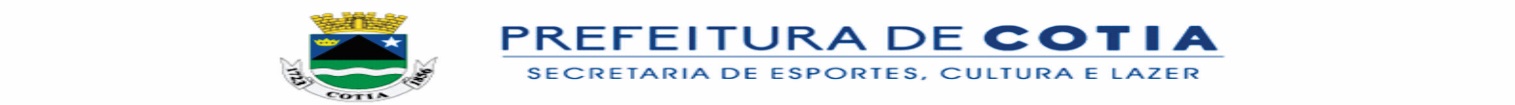 1ª Via Organização		2ª Via Equipe Mandante		3ª Via Equipe Visitante1ª Via Organização		2ª Via Equipe Mandante		3ª Via Equipe Visitante1ª Via Organização		2ª Via Equipe Mandante		3ª Via Equipe Visitante1ª Via Organização		2ª Via Equipe Mandante		3ª Via Equipe Visitante1ª Via Organização		2ª Via Equipe Mandante		3ª Via Equipe Visitante1ª Via Organização		2ª Via Equipe Mandante		3ª Via Equipe Visitante1ª Via Organização		2ª Via Equipe Mandante		3ª Via Equipe Visitante1ª Via Organização		2ª Via Equipe Mandante		3ª Via Equipe Visitante1ª Via Organização		2ª Via Equipe Mandante		3ª Via Equipe Visitante1ª Via Organização		2ª Via Equipe Mandante		3ª Via Equipe Visitante1ª Via Organização		2ª Via Equipe Mandante		3ª Via Equipe Visitante1ª Via Organização		2ª Via Equipe Mandante		3ª Via Equipe Visitante1ª Via Organização		2ª Via Equipe Mandante		3ª Via Equipe Visitante1ª Via Organização		2ª Via Equipe Mandante		3ª Via Equipe Visitante1ª Via Organização		2ª Via Equipe Mandante		3ª Via Equipe VisitanteEquipeA                                                                        EquipeBEquipeA                                                                        EquipeBEquipeA                                                                        EquipeBEquipeA                                                                        EquipeBEquipeA                                                                        EquipeBEquipeA                                                                        EquipeBEquipeA                                                                        EquipeBEquipeA                                                                        EquipeBEquipeA                                                                        EquipeBEquipeA                                                                        EquipeBEquipeA                                                                        EquipeBEquipeA                                                                        EquipeBEquipeA                                                                        EquipeBEquipeA                                                                        EquipeBEquipeA                                                                        EquipeBEquipeA                                                                        EquipeBEquipeA                                                                        EquipeBEquipeA                                                                        EquipeBEquipeA                                                                        EquipeBEquipeA                                                                        EquipeBEquipeA                                                                        EquipeBEquipeA                                                                        EquipeBEquipeA                                                                        EquipeBEquipeA                                                                        EquipeBEquipeA                                                                        EquipeBEquipeA                                                                        EquipeBEquipeA                                                                        EquipeBEquipeA                                                                        EquipeBEquipeA                                                                        EquipeBEquipeA                                                                        EquipeBEquipeA                                                                        EquipeBEquipeA                                                                        EquipeBEquipeA                                                                        EquipeBEquipeA                                                                        EquipeBEquipeA                                                                        EquipeBEquipeA                                                                        EquipeBEquipeA                                                                        EquipeBEquipeA                                                                        EquipeBEquipeA                                                                        EquipeBEquipeA                                                                        EquipeBEquipeA                                                                        EquipeBEquipeA                                                                        EquipeBJogo:Jogo:Jogo:Jogo:FLAMENGO 21FLAMENGO 21FLAMENGO 21FLAMENGO 21FLAMENGO 21FLAMENGO 21FLAMENGO 21FLAMENGO 21FLAMENGO 21FLAMENGO 21FLAMENGO 21FLAMENGO 21FLAMENGO 21FLAMENGO 21FLAMENGO 21FLAMENGO 21FLAMENGO 21FLAMENGO 21FLAMENGO 21XXXData:Data://2019201920192019Horário:Horário:Horário:Horário:Local:Local:Local:Local:Início 1º T:Início 1º T:Início 1º T:Início 1º T:Início 1º T:Início 1º T:Início 1º T:Término:Término:Término:Início 2º T:Início 2º T:Início 2º T:Início 2º T:Início 2º T:Início 2º T:Início 2º T:Cat.:2°Cat.:2°Cat.:2°DIVISÃODIVISÃODIVISÃO1º Árbitro:	1º Árbitro:	1º Árbitro:	1º Árbitro:	1º Árbitro:	1º Árbitro:	1º Árbitro:	Assinatura: 	Assinatura: 	Assinatura: 	Assinatura: 	Assinatura: 	1° Assistente1° Assistente1° Assistente1° Assistente1° Assistente1° Assistente1° AssistenteAssinatura: 	Assinatura: 	Assinatura: 	Assinatura: 	Assinatura: 	2° Assistente2° Assistente2° Assistente2° Assistente2° Assistente2° Assistente2° AssistenteAssinatura:	Assinatura:	Assinatura:	Assinatura:	Assinatura:	Mesário:Mesário:Mesário:Mesário:Mesário:Mesário:Mesário:TEMPO DE JOGO 40’X40TEMPO DE JOGO 40’X40TEMPO DE JOGO 40’X40TEMPO DE JOGO 40’X40TEMPO DE JOGO 40’X40TEMPO DE JOGO 40’X40TEMPO DE JOGO 40’X40TEMPO DE JOGO 40’X40TEMPO DE JOGO 40’X40AMVEVENºNºINome dos jogadoresNome dos jogadoresNome dos jogadoresNome dos jogadoresNome dos jogadoresNome dos jogadoresNome dos jogadoresNome dos jogadoresNome dos jogadoresNome dos jogadoresNome dos jogadoresNome dos jogadoresNome dos jogadoresNome dos jogadoresNome dos jogadoresNome dos jogadoresNome dos jogadoresNome dos jogadoresAMAMVENºNºINome dos jogadoresNome dos jogadoresNome dos jogadoresNome dos jogadoresNome dos jogadoresNome dos jogadoresNome dos jogadoresNome dos jogadoresNome dos jogadoresNome dos jogadoresNome dos jogadoresNome dos jogadoresRUAN ARTUR DE O. ARAUJORUAN ARTUR DE O. ARAUJORUAN ARTUR DE O. ARAUJORUAN ARTUR DE O. ARAUJORUAN ARTUR DE O. ARAUJORUAN ARTUR DE O. ARAUJORUAN ARTUR DE O. ARAUJORUAN ARTUR DE O. ARAUJORUAN ARTUR DE O. ARAUJORUAN ARTUR DE O. ARAUJORUAN ARTUR DE O. ARAUJORUAN ARTUR DE O. ARAUJORUAN ARTUR DE O. ARAUJORUAN ARTUR DE O. ARAUJORUAN ARTUR DE O. ARAUJORUAN ARTUR DE O. ARAUJORUAN ARTUR DE O. ARAUJORUAN ARTUR DE O. ARAUJORAMON ALEXANDRE DE ALMEIDARAMON ALEXANDRE DE ALMEIDARAMON ALEXANDRE DE ALMEIDARAMON ALEXANDRE DE ALMEIDARAMON ALEXANDRE DE ALMEIDARAMON ALEXANDRE DE ALMEIDARAMON ALEXANDRE DE ALMEIDARAMON ALEXANDRE DE ALMEIDARAMON ALEXANDRE DE ALMEIDARAMON ALEXANDRE DE ALMEIDARAMON ALEXANDRE DE ALMEIDARAMON ALEXANDRE DE ALMEIDARAMON ALEXANDRE DE ALMEIDARAMON ALEXANDRE DE ALMEIDARAMON ALEXANDRE DE ALMEIDARAMON ALEXANDRE DE ALMEIDARAMON ALEXANDRE DE ALMEIDARAMON ALEXANDRE DE ALMEIDAJOSE TIAGO DA SILVAJOSE TIAGO DA SILVAJOSE TIAGO DA SILVAJOSE TIAGO DA SILVAJOSE TIAGO DA SILVAJOSE TIAGO DA SILVAJOSE TIAGO DA SILVAJOSE TIAGO DA SILVAJOSE TIAGO DA SILVAJOSE TIAGO DA SILVAJOSE TIAGO DA SILVAJOSE TIAGO DA SILVAJOSE TIAGO DA SILVAJOSE TIAGO DA SILVAJOSE TIAGO DA SILVAJOSE TIAGO DA SILVAJOSE TIAGO DA SILVAJOSE TIAGO DA SILVAALEXANDRE DE OLIVEIRA SOUZAALEXANDRE DE OLIVEIRA SOUZAALEXANDRE DE OLIVEIRA SOUZAALEXANDRE DE OLIVEIRA SOUZAALEXANDRE DE OLIVEIRA SOUZAALEXANDRE DE OLIVEIRA SOUZAALEXANDRE DE OLIVEIRA SOUZAALEXANDRE DE OLIVEIRA SOUZAALEXANDRE DE OLIVEIRA SOUZAALEXANDRE DE OLIVEIRA SOUZAALEXANDRE DE OLIVEIRA SOUZAALEXANDRE DE OLIVEIRA SOUZAALEXANDRE DE OLIVEIRA SOUZAALEXANDRE DE OLIVEIRA SOUZAALEXANDRE DE OLIVEIRA SOUZAALEXANDRE DE OLIVEIRA SOUZAALEXANDRE DE OLIVEIRA SOUZAALEXANDRE DE OLIVEIRA SOUZAMARCO ANTONIO DE SOUZAMARCO ANTONIO DE SOUZAMARCO ANTONIO DE SOUZAMARCO ANTONIO DE SOUZAMARCO ANTONIO DE SOUZAMARCO ANTONIO DE SOUZAMARCO ANTONIO DE SOUZAMARCO ANTONIO DE SOUZAMARCO ANTONIO DE SOUZAMARCO ANTONIO DE SOUZAMARCO ANTONIO DE SOUZAMARCO ANTONIO DE SOUZAMARCO ANTONIO DE SOUZAMARCO ANTONIO DE SOUZAMARCO ANTONIO DE SOUZAMARCO ANTONIO DE SOUZAMARCO ANTONIO DE SOUZAMARCO ANTONIO DE SOUZAGLACIO LUIZ DE SOUZAGLACIO LUIZ DE SOUZAGLACIO LUIZ DE SOUZAGLACIO LUIZ DE SOUZAGLACIO LUIZ DE SOUZAGLACIO LUIZ DE SOUZAGLACIO LUIZ DE SOUZAGLACIO LUIZ DE SOUZAGLACIO LUIZ DE SOUZAGLACIO LUIZ DE SOUZAGLACIO LUIZ DE SOUZAGLACIO LUIZ DE SOUZAGLACIO LUIZ DE SOUZAGLACIO LUIZ DE SOUZAGLACIO LUIZ DE SOUZAGLACIO LUIZ DE SOUZAGLACIO LUIZ DE SOUZAGLACIO LUIZ DE SOUZAMAURICIO ANTONIO A.DE BRITOMAURICIO ANTONIO A.DE BRITOMAURICIO ANTONIO A.DE BRITOMAURICIO ANTONIO A.DE BRITOMAURICIO ANTONIO A.DE BRITOMAURICIO ANTONIO A.DE BRITOMAURICIO ANTONIO A.DE BRITOMAURICIO ANTONIO A.DE BRITOMAURICIO ANTONIO A.DE BRITOMAURICIO ANTONIO A.DE BRITOMAURICIO ANTONIO A.DE BRITOMAURICIO ANTONIO A.DE BRITOMAURICIO ANTONIO A.DE BRITOMAURICIO ANTONIO A.DE BRITOMAURICIO ANTONIO A.DE BRITOMAURICIO ANTONIO A.DE BRITOMAURICIO ANTONIO A.DE BRITOMAURICIO ANTONIO A.DE BRITOMAYK WESLEY DE JESUS OLIVEIRAMAYK WESLEY DE JESUS OLIVEIRAMAYK WESLEY DE JESUS OLIVEIRAMAYK WESLEY DE JESUS OLIVEIRAMAYK WESLEY DE JESUS OLIVEIRAMAYK WESLEY DE JESUS OLIVEIRAMAYK WESLEY DE JESUS OLIVEIRAMAYK WESLEY DE JESUS OLIVEIRAMAYK WESLEY DE JESUS OLIVEIRAMAYK WESLEY DE JESUS OLIVEIRAMAYK WESLEY DE JESUS OLIVEIRAMAYK WESLEY DE JESUS OLIVEIRAMAYK WESLEY DE JESUS OLIVEIRAMAYK WESLEY DE JESUS OLIVEIRAMAYK WESLEY DE JESUS OLIVEIRAMAYK WESLEY DE JESUS OLIVEIRAMAYK WESLEY DE JESUS OLIVEIRAMAYK WESLEY DE JESUS OLIVEIRAFABIO GONZAGA SANTOS FALEIROFABIO GONZAGA SANTOS FALEIROFABIO GONZAGA SANTOS FALEIROFABIO GONZAGA SANTOS FALEIROFABIO GONZAGA SANTOS FALEIROFABIO GONZAGA SANTOS FALEIROFABIO GONZAGA SANTOS FALEIROFABIO GONZAGA SANTOS FALEIROFABIO GONZAGA SANTOS FALEIROFABIO GONZAGA SANTOS FALEIROFABIO GONZAGA SANTOS FALEIROFABIO GONZAGA SANTOS FALEIROFABIO GONZAGA SANTOS FALEIROFABIO GONZAGA SANTOS FALEIROFABIO GONZAGA SANTOS FALEIROFABIO GONZAGA SANTOS FALEIROFABIO GONZAGA SANTOS FALEIROFABIO GONZAGA SANTOS FALEIROMAURICIO FERREIRA LOURENÇOMAURICIO FERREIRA LOURENÇOMAURICIO FERREIRA LOURENÇOMAURICIO FERREIRA LOURENÇOMAURICIO FERREIRA LOURENÇOMAURICIO FERREIRA LOURENÇOMAURICIO FERREIRA LOURENÇOMAURICIO FERREIRA LOURENÇOMAURICIO FERREIRA LOURENÇOMAURICIO FERREIRA LOURENÇOMAURICIO FERREIRA LOURENÇOMAURICIO FERREIRA LOURENÇOMAURICIO FERREIRA LOURENÇOMAURICIO FERREIRA LOURENÇOMAURICIO FERREIRA LOURENÇOMAURICIO FERREIRA LOURENÇOMAURICIO FERREIRA LOURENÇOMAURICIO FERREIRA LOURENÇOGUILHERME VITOR F.SANTANAGUILHERME VITOR F.SANTANAGUILHERME VITOR F.SANTANAGUILHERME VITOR F.SANTANAGUILHERME VITOR F.SANTANAGUILHERME VITOR F.SANTANAGUILHERME VITOR F.SANTANAGUILHERME VITOR F.SANTANAGUILHERME VITOR F.SANTANAGUILHERME VITOR F.SANTANAGUILHERME VITOR F.SANTANAGUILHERME VITOR F.SANTANAGUILHERME VITOR F.SANTANAGUILHERME VITOR F.SANTANAGUILHERME VITOR F.SANTANAGUILHERME VITOR F.SANTANAGUILHERME VITOR F.SANTANAGUILHERME VITOR F.SANTANAMARCOS JOSE DA SLVAMARCOS JOSE DA SLVAMARCOS JOSE DA SLVAMARCOS JOSE DA SLVAMARCOS JOSE DA SLVAMARCOS JOSE DA SLVAMARCOS JOSE DA SLVAMARCOS JOSE DA SLVAMARCOS JOSE DA SLVAMARCOS JOSE DA SLVAMARCOS JOSE DA SLVAMARCOS JOSE DA SLVAMARCOS JOSE DA SLVAMARCOS JOSE DA SLVAMARCOS JOSE DA SLVAMARCOS JOSE DA SLVAMARCOS JOSE DA SLVAMARCOS JOSE DA SLVALUIZ ALBERTO LIMA DOS SANTOSLUIZ ALBERTO LIMA DOS SANTOSLUIZ ALBERTO LIMA DOS SANTOSLUIZ ALBERTO LIMA DOS SANTOSLUIZ ALBERTO LIMA DOS SANTOSLUIZ ALBERTO LIMA DOS SANTOSLUIZ ALBERTO LIMA DOS SANTOSLUIZ ALBERTO LIMA DOS SANTOSLUIZ ALBERTO LIMA DOS SANTOSLUIZ ALBERTO LIMA DOS SANTOSLUIZ ALBERTO LIMA DOS SANTOSLUIZ ALBERTO LIMA DOS SANTOSLUIZ ALBERTO LIMA DOS SANTOSLUIZ ALBERTO LIMA DOS SANTOSLUIZ ALBERTO LIMA DOS SANTOSLUIZ ALBERTO LIMA DOS SANTOSLUIZ ALBERTO LIMA DOS SANTOSLUIZ ALBERTO LIMA DOS SANTOSLUIZ RICARDO GALDINOLUIZ RICARDO GALDINOLUIZ RICARDO GALDINOLUIZ RICARDO GALDINOLUIZ RICARDO GALDINOLUIZ RICARDO GALDINOLUIZ RICARDO GALDINOLUIZ RICARDO GALDINOLUIZ RICARDO GALDINOLUIZ RICARDO GALDINOLUIZ RICARDO GALDINOLUIZ RICARDO GALDINOLUIZ RICARDO GALDINOLUIZ RICARDO GALDINOLUIZ RICARDO GALDINOLUIZ RICARDO GALDINOLUIZ RICARDO GALDINOLUIZ RICARDO GALDINOANDRE AKINYEMI N. AKINBINUADEANDRE AKINYEMI N. AKINBINUADEANDRE AKINYEMI N. AKINBINUADEANDRE AKINYEMI N. AKINBINUADEANDRE AKINYEMI N. AKINBINUADEANDRE AKINYEMI N. AKINBINUADEANDRE AKINYEMI N. AKINBINUADEANDRE AKINYEMI N. AKINBINUADEANDRE AKINYEMI N. AKINBINUADEANDRE AKINYEMI N. AKINBINUADEANDRE AKINYEMI N. AKINBINUADEANDRE AKINYEMI N. AKINBINUADEANDRE AKINYEMI N. AKINBINUADEANDRE AKINYEMI N. AKINBINUADEANDRE AKINYEMI N. AKINBINUADEANDRE AKINYEMI N. AKINBINUADEANDRE AKINYEMI N. AKINBINUADEANDRE AKINYEMI N. AKINBINUADETHALLES RICARTE FERREIRATHALLES RICARTE FERREIRATHALLES RICARTE FERREIRATHALLES RICARTE FERREIRATHALLES RICARTE FERREIRATHALLES RICARTE FERREIRATHALLES RICARTE FERREIRATHALLES RICARTE FERREIRATHALLES RICARTE FERREIRATHALLES RICARTE FERREIRATHALLES RICARTE FERREIRATHALLES RICARTE FERREIRATHALLES RICARTE FERREIRATHALLES RICARTE FERREIRATHALLES RICARTE FERREIRATHALLES RICARTE FERREIRATHALLES RICARTE FERREIRATHALLES RICARTE FERREIRARENATO DA SILVA SANTOSRENATO DA SILVA SANTOSRENATO DA SILVA SANTOSRENATO DA SILVA SANTOSRENATO DA SILVA SANTOSRENATO DA SILVA SANTOSRENATO DA SILVA SANTOSRENATO DA SILVA SANTOSRENATO DA SILVA SANTOSRENATO DA SILVA SANTOSRENATO DA SILVA SANTOSRENATO DA SILVA SANTOSRENATO DA SILVA SANTOSRENATO DA SILVA SANTOSRENATO DA SILVA SANTOSRENATO DA SILVA SANTOSRENATO DA SILVA SANTOSRENATO DA SILVA SANTOSMARLON BRANDO DA SILVAMARLON BRANDO DA SILVAMARLON BRANDO DA SILVAMARLON BRANDO DA SILVAMARLON BRANDO DA SILVAMARLON BRANDO DA SILVAMARLON BRANDO DA SILVAMARLON BRANDO DA SILVAMARLON BRANDO DA SILVAMARLON BRANDO DA SILVAMARLON BRANDO DA SILVAMARLON BRANDO DA SILVAMARLON BRANDO DA SILVAMARLON BRANDO DA SILVAMARLON BRANDO DA SILVAMARLON BRANDO DA SILVAMARLON BRANDO DA SILVAMARLON BRANDO DA SILVALEONARDO SANTOS DA SILVALEONARDO SANTOS DA SILVALEONARDO SANTOS DA SILVALEONARDO SANTOS DA SILVALEONARDO SANTOS DA SILVALEONARDO SANTOS DA SILVALEONARDO SANTOS DA SILVALEONARDO SANTOS DA SILVALEONARDO SANTOS DA SILVALEONARDO SANTOS DA SILVALEONARDO SANTOS DA SILVALEONARDO SANTOS DA SILVALEONARDO SANTOS DA SILVALEONARDO SANTOS DA SILVALEONARDO SANTOS DA SILVALEONARDO SANTOS DA SILVALEONARDO SANTOS DA SILVALEONARDO SANTOS DA SILVAALESSANDRO SANTOS DE ALMEIDAALESSANDRO SANTOS DE ALMEIDAALESSANDRO SANTOS DE ALMEIDAALESSANDRO SANTOS DE ALMEIDAALESSANDRO SANTOS DE ALMEIDAALESSANDRO SANTOS DE ALMEIDAALESSANDRO SANTOS DE ALMEIDAALESSANDRO SANTOS DE ALMEIDAALESSANDRO SANTOS DE ALMEIDAALESSANDRO SANTOS DE ALMEIDAALESSANDRO SANTOS DE ALMEIDAALESSANDRO SANTOS DE ALMEIDAALESSANDRO SANTOS DE ALMEIDAALESSANDRO SANTOS DE ALMEIDAALESSANDRO SANTOS DE ALMEIDAALESSANDRO SANTOS DE ALMEIDAALESSANDRO SANTOS DE ALMEIDAALESSANDRO SANTOS DE ALMEIDADAVISON RODRIGUES COSTADAVISON RODRIGUES COSTADAVISON RODRIGUES COSTADAVISON RODRIGUES COSTADAVISON RODRIGUES COSTADAVISON RODRIGUES COSTADAVISON RODRIGUES COSTADAVISON RODRIGUES COSTADAVISON RODRIGUES COSTADAVISON RODRIGUES COSTADAVISON RODRIGUES COSTADAVISON RODRIGUES COSTADAVISON RODRIGUES COSTADAVISON RODRIGUES COSTADAVISON RODRIGUES COSTADAVISON RODRIGUES COSTADAVISON RODRIGUES COSTADAVISON RODRIGUES COSTARONALDO SOUZA SANTOSRONALDO SOUZA SANTOSRONALDO SOUZA SANTOSRONALDO SOUZA SANTOSRONALDO SOUZA SANTOSRONALDO SOUZA SANTOSRONALDO SOUZA SANTOSRONALDO SOUZA SANTOSRONALDO SOUZA SANTOSRONALDO SOUZA SANTOSRONALDO SOUZA SANTOSRONALDO SOUZA SANTOSRONALDO SOUZA SANTOSRONALDO SOUZA SANTOSRONALDO SOUZA SANTOSRONALDO SOUZA SANTOSRONALDO SOUZA SANTOSRONALDO SOUZA SANTOSANDERSON LIMA DOS SANTOSANDERSON LIMA DOS SANTOSANDERSON LIMA DOS SANTOSANDERSON LIMA DOS SANTOSANDERSON LIMA DOS SANTOSANDERSON LIMA DOS SANTOSANDERSON LIMA DOS SANTOSANDERSON LIMA DOS SANTOSANDERSON LIMA DOS SANTOSANDERSON LIMA DOS SANTOSANDERSON LIMA DOS SANTOSANDERSON LIMA DOS SANTOSANDERSON LIMA DOS SANTOSANDERSON LIMA DOS SANTOSANDERSON LIMA DOS SANTOSANDERSON LIMA DOS SANTOSANDERSON LIMA DOS SANTOSANDERSON LIMA DOS SANTOSAMARO LOURENÇO DA SILVA FILHOAMARO LOURENÇO DA SILVA FILHOAMARO LOURENÇO DA SILVA FILHOAMARO LOURENÇO DA SILVA FILHOAMARO LOURENÇO DA SILVA FILHOAMARO LOURENÇO DA SILVA FILHOAMARO LOURENÇO DA SILVA FILHOAMARO LOURENÇO DA SILVA FILHOAMARO LOURENÇO DA SILVA FILHOAMARO LOURENÇO DA SILVA FILHOAMARO LOURENÇO DA SILVA FILHOAMARO LOURENÇO DA SILVA FILHOAMARO LOURENÇO DA SILVA FILHOAMARO LOURENÇO DA SILVA FILHOAMARO LOURENÇO DA SILVA FILHOAMARO LOURENÇO DA SILVA FILHOAMARO LOURENÇO DA SILVA FILHOAMARO LOURENÇO DA SILVA FILHOSERGIO LUIZ SILVA PONTESSERGIO LUIZ SILVA PONTESSERGIO LUIZ SILVA PONTESSERGIO LUIZ SILVA PONTESSERGIO LUIZ SILVA PONTESSERGIO LUIZ SILVA PONTESSERGIO LUIZ SILVA PONTESSERGIO LUIZ SILVA PONTESSERGIO LUIZ SILVA PONTESSERGIO LUIZ SILVA PONTESSERGIO LUIZ SILVA PONTESSERGIO LUIZ SILVA PONTESSERGIO LUIZ SILVA PONTESSERGIO LUIZ SILVA PONTESSERGIO LUIZ SILVA PONTESSERGIO LUIZ SILVA PONTESSERGIO LUIZ SILVA PONTESSERGIO LUIZ SILVA PONTESCAPITÃO:CAPITÃO:CAPITÃO:CAPITÃO:CAPITÃO:CAPITÃO:CAPITÃO:CAPITÃO:CAPITÃO:CAPITÃO:CAPITÃO:CAPITÃO:CAPITÃO:CAPITÃO:CAPITÃO:OURIVALDO FERREIRA DE SOUZAOURIVALDO FERREIRA DE SOUZAOURIVALDO FERREIRA DE SOUZAOURIVALDO FERREIRA DE SOUZAOURIVALDO FERREIRA DE SOUZAOURIVALDO FERREIRA DE SOUZAOURIVALDO FERREIRA DE SOUZAOURIVALDO FERREIRA DE SOUZAOURIVALDO FERREIRA DE SOUZAOURIVALDO FERREIRA DE SOUZAOURIVALDO FERREIRA DE SOUZAOURIVALDO FERREIRA DE SOUZAOURIVALDO FERREIRA DE SOUZAOURIVALDO FERREIRA DE SOUZAOURIVALDO FERREIRA DE SOUZAOURIVALDO FERREIRA DE SOUZAOURIVALDO FERREIRA DE SOUZAOURIVALDO FERREIRA DE SOUZAOURIVALDO FERREIRA DE SOUZAOURIVALDO FERREIRA DE SOUZAOURIVALDO FERREIRA DE SOUZAOURIVALDO FERREIRA DE SOUZAOURIVALDO FERREIRA DE SOUZAOURIVALDO FERREIRA DE SOUZAJOSE DOS SANTOS PINHEIROJOSE DOS SANTOS PINHEIROJOSE DOS SANTOS PINHEIROJOSE DOS SANTOS PINHEIROJOSE DOS SANTOS PINHEIROJOSE DOS SANTOS PINHEIROJOSE DOS SANTOS PINHEIROJOSE DOS SANTOS PINHEIROJOSE DOS SANTOS PINHEIROJOSE DOS SANTOS PINHEIROJOSE DOS SANTOS PINHEIROJOSE DOS SANTOS PINHEIROJOSE DOS SANTOS PINHEIROJOSE DOS SANTOS PINHEIROJOSE DOS SANTOS PINHEIROJOSE DOS SANTOS PINHEIROJOSE DOS SANTOS PINHEIROJOSE DOS SANTOS PINHEIROJOSE DOS SANTOS PINHEIROJOSE DOS SANTOS PINHEIROJOSE DOS SANTOS PINHEIROJOSE DOS SANTOS PINHEIROJOSE DOS SANTOS PINHEIROJOSE DOS SANTOS PINHEIROADRIANO APARECIDO DE JESUSADRIANO APARECIDO DE JESUSADRIANO APARECIDO DE JESUSADRIANO APARECIDO DE JESUSADRIANO APARECIDO DE JESUSADRIANO APARECIDO DE JESUSADRIANO APARECIDO DE JESUSADRIANO APARECIDO DE JESUSADRIANO APARECIDO DE JESUSADRIANO APARECIDO DE JESUSADRIANO APARECIDO DE JESUSADRIANO APARECIDO DE JESUSADRIANO APARECIDO DE JESUSADRIANO APARECIDO DE JESUSADRIANO APARECIDO DE JESUSADRIANO APARECIDO DE JESUSADRIANO APARECIDO DE JESUSADRIANO APARECIDO DE JESUSADRIANO APARECIDO DE JESUSADRIANO APARECIDO DE JESUSADRIANO APARECIDO DE JESUSADRIANO APARECIDO DE JESUSADRIANO APARECIDO DE JESUSADRIANO APARECIDO DE JESUSGols:Gols:Gols:Gols:Gols:Gols:Gols:Gols:Gols:Gols:Gols:1º2º2º2º3º3º4º5º5º6ºResult.Result.Result.Gols:Gols:Gols:Gols:Gols:Gols:Gols:Gols:Gols:1º2º3º3º4º5º5º6ºResult.1º Tempo – Nº1º Tempo – Nº1º Tempo – Nº1º Tempo – Nº1º Tempo – Nº1º Tempo – Nº1º Tempo – Nº1º Tempo – Nº1º Tempo – Nº1º Tempo – Nº1º Tempo – Nº1º Tempo – Nº1º Tempo – Nº1º Tempo – Nº1º Tempo – Nº1º Tempo – Nº1º Tempo – Nº1º Tempo – Nº1º Tempo – Nº1º Tempo – NºGols:Gols:Gols:Gols:Gols:Gols:Gols:Gols:Gols:Gols:Gols:1º2º2º2º3º3º4º5º5º6ºResult.Result.Result.Gols:Gols:Gols:Gols:Gols:Gols:Gols:Gols:Gols:1º2º3º3º4º5º5º6ºResult.2º Tempo – Nº2º Tempo – Nº2º Tempo – Nº2º Tempo – Nº2º Tempo – Nº2º Tempo – Nº2º Tempo – Nº2º Tempo – Nº2º Tempo – Nº2º Tempo – Nº2º Tempo – Nº2º Tempo – Nº2º Tempo – Nº2º Tempo – Nº2º Tempo – Nº2º Tempo – Nº2º Tempo – Nº2º Tempo – Nº2º Tempo – Nº2º Tempo – NºSubstituiçãoSubstituiçãoSubstituiçãoSubstituiçãoSubstituiçãoSubstituiçãoSubstituiçãoSubstituiçãoSubstituiçãoSubstituiçãoSubstituiçãoSubstituiçãoSubstituiçãoSubstituiçãoSubstituiçãoSubstituiçãoEntrouEntrouSaiuSaiuResultado Final: ()  X  ()  A Favor de:Resultado Final: ()  X  ()  A Favor de:Resultado Final: ()  X  ()  A Favor de:Resultado Final: ()  X  ()  A Favor de:Resultado Final: ()  X  ()  A Favor de:Resultado Final: ()  X  ()  A Favor de:Resultado Final: ()  X  ()  A Favor de:Resultado Final: ()  X  ()  A Favor de:Resultado Final: ()  X  ()  A Favor de:Resultado Final: ()  X  ()  A Favor de:Resultado Final: ()  X  ()  A Favor de:Resultado Final: ()  X  ()  A Favor de:Resultado Final: ()  X  ()  A Favor de:Resultado Final: ()  X  ()  A Favor de:Resultado Final: ()  X  ()  A Favor de:Resultado Final: ()  X  ()  A Favor de:EXPULSÃO(Cartão Vermelho)EXPULSÃO(Cartão Vermelho)EXPULSÃO(Cartão Vermelho)Nome do jogadorNºNome da EquipeRELATÓRIO DO MESÁRIORELATÓRIO DO MESÁRIORELATÓRIO DO MESÁRIO, 	// ____Assinatura do Mesário, 	// ____Assinatura do Mesário, 	// ____Assinatura do MesárioRELATÓRIO DO ÁRBITRONome e nº do jogador, Nome da equipe, tempo de jogo e Motivo da ExpulsãoRELATÓRIO DO ÁRBITRONome e nº do jogador, Nome da equipe, tempo de jogo e Motivo da ExpulsãoRELATÓRIO DO ÁRBITRONome e nº do jogador, Nome da equipe, tempo de jogo e Motivo da Expulsão__/__ /__	Assinatura do Árbitro__/__ /__	Assinatura do Árbitro__/__ /__	Assinatura do ÁrbitroEquipeA                                                                                                EquipeBEquipeA                                                                                                EquipeBEquipeA                                                                                                EquipeBEquipeA                                                                                                EquipeBEquipeA                                                                                                EquipeBEquipeA                                                                                                EquipeBEquipeA                                                                                                EquipeBEquipeA                                                                                                EquipeBEquipeA                                                                                                EquipeBEquipeA                                                                                                EquipeBEquipeA                                                                                                EquipeBEquipeA                                                                                                EquipeBEquipeA                                                                                                EquipeBEquipeA                                                                                                EquipeBEquipeA                                                                                                EquipeBEquipeA                                                                                                EquipeBEquipeA                                                                                                EquipeBEquipeA                                                                                                EquipeBEquipeA                                                                                                EquipeBEquipeA                                                                                                EquipeBEquipeA                                                                                                EquipeBEquipeA                                                                                                EquipeBEquipeA                                                                                                EquipeBEquipeA                                                                                                EquipeBEquipeA                                                                                                EquipeBEquipeA                                                                                                EquipeBEquipeA                                                                                                EquipeBEquipeA                                                                                                EquipeBEquipeA                                                                                                EquipeBEquipeA                                                                                                EquipeBEquipeA                                                                                                EquipeBEquipeA                                                                                                EquipeBEquipeA                                                                                                EquipeBEquipeA                                                                                                EquipeBEquipeA                                                                                                EquipeBEquipeA                                                                                                EquipeBEquipeA                                                                                                EquipeBEquipeA                                                                                                EquipeBEquipeA                                                                                                EquipeBEquipeA                                                                                                EquipeBEquipeA                                                                                                EquipeBEquipeA                                                                                                EquipeBJogo:Jogo:Jogo:Jogo:PEROLA NEGRAPEROLA NEGRAPEROLA NEGRAPEROLA NEGRAPEROLA NEGRAPEROLA NEGRAPEROLA NEGRAPEROLA NEGRAPEROLA NEGRAPEROLA NEGRAPEROLA NEGRAPEROLA NEGRAPEROLA NEGRAPEROLA NEGRAPEROLA NEGRAPEROLA NEGRAPEROLA NEGRAPEROLA NEGRAPEROLA NEGRAXXXGUARANIGUARANIGUARANIGUARANIGUARANIGUARANIGUARANIGUARANIGUARANIGUARANIGUARANIGUARANIGUARANIGUARANIGUARANIGUARANIData:Data:02020202020202/060606/2019201920192019Horário:Horário:Horário:Horário:10:0010:0010:0010:0010:0010:00Local:Local:Local:Local:SANTA IZABELSANTA IZABELSANTA IZABELSANTA IZABELSANTA IZABELSANTA IZABELSANTA IZABELSANTA IZABELSANTA IZABELSANTA IZABELInício 1º T:Início 1º T:Início 1º T:Início 1º T:Início 1º T:Início 1º T:Início 1º T:Término:Término:Término:Início 2º T:Início 2º T:Início 2º T:Início 2º T:Início 2º T:Início 2º T:Início 2º T:Cat.:2° Cat.:2° Cat.:2° DIVISÃODIVISÃODIVISÃO1º Árbitro:	1º Árbitro:	1º Árbitro:	1º Árbitro:	1º Árbitro:	1º Árbitro:	1º Árbitro:	Assinatura: 	Assinatura: 	Assinatura: 	Assinatura: 	Assinatura: 	1° Assistente1° Assistente1° Assistente1° Assistente1° Assistente1° Assistente1° AssistenteAssinatura: 	Assinatura: 	Assinatura: 	Assinatura: 	Assinatura: 	2° Assistente2° Assistente2° Assistente2° Assistente2° Assistente2° Assistente2° AssistenteAssinatura:	Assinatura:	Assinatura:	Assinatura:	Assinatura:	Mesário:Mesário:Mesário:Mesário:Mesário:Mesário:Mesário:TEMPO DE JOGO 40’X40TEMPO DE JOGO 40’X40TEMPO DE JOGO 40’X40TEMPO DE JOGO 40’X40TEMPO DE JOGO 40’X40TEMPO DE JOGO 40’X40TEMPO DE JOGO 40’X40TEMPO DE JOGO 40’X40TEMPO DE JOGO 40’X40AMVEVENºNºINome dos jogadoresNome dos jogadoresNome dos jogadoresNome dos jogadoresNome dos jogadoresNome dos jogadoresNome dos jogadoresNome dos jogadoresNome dos jogadoresNome dos jogadoresNome dos jogadoresNome dos jogadoresNome dos jogadoresNome dos jogadoresNome dos jogadoresNome dos jogadoresNome dos jogadoresNome dos jogadoresAMAMVENºNºINome dos jogadoresNome dos jogadoresNome dos jogadoresNome dos jogadoresNome dos jogadoresNome dos jogadoresNome dos jogadoresNome dos jogadoresNome dos jogadoresNome dos jogadoresNome dos jogadoresNome dos jogadoresDOUGLAS GONÇALVES SILVA DOUGLAS GONÇALVES SILVA DOUGLAS GONÇALVES SILVA DOUGLAS GONÇALVES SILVA DOUGLAS GONÇALVES SILVA DOUGLAS GONÇALVES SILVA DOUGLAS GONÇALVES SILVA DOUGLAS GONÇALVES SILVA DOUGLAS GONÇALVES SILVA DOUGLAS GONÇALVES SILVA DOUGLAS GONÇALVES SILVA DOUGLAS GONÇALVES SILVA DOUGLAS GONÇALVES SILVA DOUGLAS GONÇALVES SILVA DOUGLAS GONÇALVES SILVA DOUGLAS GONÇALVES SILVA DOUGLAS GONÇALVES SILVA DOUGLAS GONÇALVES SILVA JOSIAS OLIVEIRA DE SANTANAJOSIAS OLIVEIRA DE SANTANAJOSIAS OLIVEIRA DE SANTANAJOSIAS OLIVEIRA DE SANTANAJOSIAS OLIVEIRA DE SANTANAJOSIAS OLIVEIRA DE SANTANAJOSIAS OLIVEIRA DE SANTANAJOSIAS OLIVEIRA DE SANTANAJOSIAS OLIVEIRA DE SANTANAJOSIAS OLIVEIRA DE SANTANAJOSIAS OLIVEIRA DE SANTANAJOSIAS OLIVEIRA DE SANTANAJEFERSON DE ASSIS BARBOSAJEFERSON DE ASSIS BARBOSAJEFERSON DE ASSIS BARBOSAJEFERSON DE ASSIS BARBOSAJEFERSON DE ASSIS BARBOSAJEFERSON DE ASSIS BARBOSAJEFERSON DE ASSIS BARBOSAJEFERSON DE ASSIS BARBOSAJEFERSON DE ASSIS BARBOSAJEFERSON DE ASSIS BARBOSAJEFERSON DE ASSIS BARBOSAJEFERSON DE ASSIS BARBOSAJEFERSON DE ASSIS BARBOSAJEFERSON DE ASSIS BARBOSAJEFERSON DE ASSIS BARBOSAJEFERSON DE ASSIS BARBOSAJEFERSON DE ASSIS BARBOSAJEFERSON DE ASSIS BARBOSAFABIO XAVIER DE OLIVEIRAFABIO XAVIER DE OLIVEIRAFABIO XAVIER DE OLIVEIRAFABIO XAVIER DE OLIVEIRAFABIO XAVIER DE OLIVEIRAFABIO XAVIER DE OLIVEIRAFABIO XAVIER DE OLIVEIRAFABIO XAVIER DE OLIVEIRAFABIO XAVIER DE OLIVEIRAFABIO XAVIER DE OLIVEIRAFABIO XAVIER DE OLIVEIRAFABIO XAVIER DE OLIVEIRAERICLES FERNANDO L. DA SILVA ERICLES FERNANDO L. DA SILVA ERICLES FERNANDO L. DA SILVA ERICLES FERNANDO L. DA SILVA ERICLES FERNANDO L. DA SILVA ERICLES FERNANDO L. DA SILVA ERICLES FERNANDO L. DA SILVA ERICLES FERNANDO L. DA SILVA ERICLES FERNANDO L. DA SILVA ERICLES FERNANDO L. DA SILVA ERICLES FERNANDO L. DA SILVA ERICLES FERNANDO L. DA SILVA ERICLES FERNANDO L. DA SILVA ERICLES FERNANDO L. DA SILVA ERICLES FERNANDO L. DA SILVA ERICLES FERNANDO L. DA SILVA ERICLES FERNANDO L. DA SILVA ERICLES FERNANDO L. DA SILVA EDILSON FERNAMDES DA SILVA JREDILSON FERNAMDES DA SILVA JREDILSON FERNAMDES DA SILVA JREDILSON FERNAMDES DA SILVA JREDILSON FERNAMDES DA SILVA JREDILSON FERNAMDES DA SILVA JREDILSON FERNAMDES DA SILVA JREDILSON FERNAMDES DA SILVA JREDILSON FERNAMDES DA SILVA JREDILSON FERNAMDES DA SILVA JREDILSON FERNAMDES DA SILVA JREDILSON FERNAMDES DA SILVA JRPATRICK DE JESUS PEREIRA PATRICK DE JESUS PEREIRA PATRICK DE JESUS PEREIRA PATRICK DE JESUS PEREIRA PATRICK DE JESUS PEREIRA PATRICK DE JESUS PEREIRA PATRICK DE JESUS PEREIRA PATRICK DE JESUS PEREIRA PATRICK DE JESUS PEREIRA PATRICK DE JESUS PEREIRA PATRICK DE JESUS PEREIRA PATRICK DE JESUS PEREIRA PATRICK DE JESUS PEREIRA PATRICK DE JESUS PEREIRA PATRICK DE JESUS PEREIRA PATRICK DE JESUS PEREIRA PATRICK DE JESUS PEREIRA PATRICK DE JESUS PEREIRA MARCIO BISPO RODRIGUESMARCIO BISPO RODRIGUESMARCIO BISPO RODRIGUESMARCIO BISPO RODRIGUESMARCIO BISPO RODRIGUESMARCIO BISPO RODRIGUESMARCIO BISPO RODRIGUESMARCIO BISPO RODRIGUESMARCIO BISPO RODRIGUESMARCIO BISPO RODRIGUESMARCIO BISPO RODRIGUESMARCIO BISPO RODRIGUESNOILSON RODRIGUES SOUZA SILVANOILSON RODRIGUES SOUZA SILVANOILSON RODRIGUES SOUZA SILVANOILSON RODRIGUES SOUZA SILVANOILSON RODRIGUES SOUZA SILVANOILSON RODRIGUES SOUZA SILVANOILSON RODRIGUES SOUZA SILVANOILSON RODRIGUES SOUZA SILVANOILSON RODRIGUES SOUZA SILVANOILSON RODRIGUES SOUZA SILVANOILSON RODRIGUES SOUZA SILVANOILSON RODRIGUES SOUZA SILVANOILSON RODRIGUES SOUZA SILVANOILSON RODRIGUES SOUZA SILVANOILSON RODRIGUES SOUZA SILVANOILSON RODRIGUES SOUZA SILVANOILSON RODRIGUES SOUZA SILVANOILSON RODRIGUES SOUZA SILVAGUSTAVO APARECIDO PIRESGUSTAVO APARECIDO PIRESGUSTAVO APARECIDO PIRESGUSTAVO APARECIDO PIRESGUSTAVO APARECIDO PIRESGUSTAVO APARECIDO PIRESGUSTAVO APARECIDO PIRESGUSTAVO APARECIDO PIRESGUSTAVO APARECIDO PIRESGUSTAVO APARECIDO PIRESGUSTAVO APARECIDO PIRESGUSTAVO APARECIDO PIRESZELIOMAR DE SOUSA SILVA ZELIOMAR DE SOUSA SILVA ZELIOMAR DE SOUSA SILVA ZELIOMAR DE SOUSA SILVA ZELIOMAR DE SOUSA SILVA ZELIOMAR DE SOUSA SILVA ZELIOMAR DE SOUSA SILVA ZELIOMAR DE SOUSA SILVA ZELIOMAR DE SOUSA SILVA ZELIOMAR DE SOUSA SILVA ZELIOMAR DE SOUSA SILVA ZELIOMAR DE SOUSA SILVA ZELIOMAR DE SOUSA SILVA ZELIOMAR DE SOUSA SILVA ZELIOMAR DE SOUSA SILVA ZELIOMAR DE SOUSA SILVA ZELIOMAR DE SOUSA SILVA ZELIOMAR DE SOUSA SILVA CAIO CEZAR SANTOS CONSTATINOCAIO CEZAR SANTOS CONSTATINOCAIO CEZAR SANTOS CONSTATINOCAIO CEZAR SANTOS CONSTATINOCAIO CEZAR SANTOS CONSTATINOCAIO CEZAR SANTOS CONSTATINOCAIO CEZAR SANTOS CONSTATINOCAIO CEZAR SANTOS CONSTATINOCAIO CEZAR SANTOS CONSTATINOCAIO CEZAR SANTOS CONSTATINOCAIO CEZAR SANTOS CONSTATINOCAIO CEZAR SANTOS CONSTATINOACACIO MACARIO DOS SANTOS ACACIO MACARIO DOS SANTOS ACACIO MACARIO DOS SANTOS ACACIO MACARIO DOS SANTOS ACACIO MACARIO DOS SANTOS ACACIO MACARIO DOS SANTOS ACACIO MACARIO DOS SANTOS ACACIO MACARIO DOS SANTOS ACACIO MACARIO DOS SANTOS ACACIO MACARIO DOS SANTOS ACACIO MACARIO DOS SANTOS ACACIO MACARIO DOS SANTOS ACACIO MACARIO DOS SANTOS ACACIO MACARIO DOS SANTOS ACACIO MACARIO DOS SANTOS ACACIO MACARIO DOS SANTOS ACACIO MACARIO DOS SANTOS ACACIO MACARIO DOS SANTOS LEONARDO RODRIGUES DASILVA LEONARDO RODRIGUES DASILVA LEONARDO RODRIGUES DASILVA LEONARDO RODRIGUES DASILVA LEONARDO RODRIGUES DASILVA LEONARDO RODRIGUES DASILVA LEONARDO RODRIGUES DASILVA LEONARDO RODRIGUES DASILVA LEONARDO RODRIGUES DASILVA LEONARDO RODRIGUES DASILVA LEONARDO RODRIGUES DASILVA LEONARDO RODRIGUES DASILVA KLEBER CORREIA KLEBER CORREIA KLEBER CORREIA KLEBER CORREIA KLEBER CORREIA KLEBER CORREIA KLEBER CORREIA KLEBER CORREIA KLEBER CORREIA KLEBER CORREIA KLEBER CORREIA KLEBER CORREIA KLEBER CORREIA KLEBER CORREIA KLEBER CORREIA KLEBER CORREIA KLEBER CORREIA KLEBER CORREIA ALDEMIR DOS SANTOSALDEMIR DOS SANTOSALDEMIR DOS SANTOSALDEMIR DOS SANTOSALDEMIR DOS SANTOSALDEMIR DOS SANTOSALDEMIR DOS SANTOSALDEMIR DOS SANTOSALDEMIR DOS SANTOSALDEMIR DOS SANTOSALDEMIR DOS SANTOSALDEMIR DOS SANTOSEMERSON WILLIANS J.DOS SANTOSEMERSON WILLIANS J.DOS SANTOSEMERSON WILLIANS J.DOS SANTOSEMERSON WILLIANS J.DOS SANTOSEMERSON WILLIANS J.DOS SANTOSEMERSON WILLIANS J.DOS SANTOSEMERSON WILLIANS J.DOS SANTOSEMERSON WILLIANS J.DOS SANTOSEMERSON WILLIANS J.DOS SANTOSEMERSON WILLIANS J.DOS SANTOSEMERSON WILLIANS J.DOS SANTOSEMERSON WILLIANS J.DOS SANTOSEMERSON WILLIANS J.DOS SANTOSEMERSON WILLIANS J.DOS SANTOSEMERSON WILLIANS J.DOS SANTOSEMERSON WILLIANS J.DOS SANTOSEMERSON WILLIANS J.DOS SANTOSEMERSON WILLIANS J.DOS SANTOSDAVI RODRIGUES SILVA DAVI RODRIGUES SILVA DAVI RODRIGUES SILVA DAVI RODRIGUES SILVA DAVI RODRIGUES SILVA DAVI RODRIGUES SILVA DAVI RODRIGUES SILVA DAVI RODRIGUES SILVA DAVI RODRIGUES SILVA DAVI RODRIGUES SILVA DAVI RODRIGUES SILVA DAVI RODRIGUES SILVA MICHAEL BONFIM DA SILVAMICHAEL BONFIM DA SILVAMICHAEL BONFIM DA SILVAMICHAEL BONFIM DA SILVAMICHAEL BONFIM DA SILVAMICHAEL BONFIM DA SILVAMICHAEL BONFIM DA SILVAMICHAEL BONFIM DA SILVAMICHAEL BONFIM DA SILVAMICHAEL BONFIM DA SILVAMICHAEL BONFIM DA SILVAMICHAEL BONFIM DA SILVAMICHAEL BONFIM DA SILVAMICHAEL BONFIM DA SILVAMICHAEL BONFIM DA SILVAMICHAEL BONFIM DA SILVAMICHAEL BONFIM DA SILVAMICHAEL BONFIM DA SILVAGILVANI PEREIRA ALVESGILVANI PEREIRA ALVESGILVANI PEREIRA ALVESGILVANI PEREIRA ALVESGILVANI PEREIRA ALVESGILVANI PEREIRA ALVESGILVANI PEREIRA ALVESGILVANI PEREIRA ALVESGILVANI PEREIRA ALVESGILVANI PEREIRA ALVESGILVANI PEREIRA ALVESGILVANI PEREIRA ALVESMARCELO LUCAS DA SILVAMARCELO LUCAS DA SILVAMARCELO LUCAS DA SILVAMARCELO LUCAS DA SILVAMARCELO LUCAS DA SILVAMARCELO LUCAS DA SILVAMARCELO LUCAS DA SILVAMARCELO LUCAS DA SILVAMARCELO LUCAS DA SILVAMARCELO LUCAS DA SILVAMARCELO LUCAS DA SILVAMARCELO LUCAS DA SILVAMARCELO LUCAS DA SILVAMARCELO LUCAS DA SILVAMARCELO LUCAS DA SILVAMARCELO LUCAS DA SILVAMARCELO LUCAS DA SILVAMARCELO LUCAS DA SILVAAIRTON GOMES DOS SANTOS OAIRTON GOMES DOS SANTOS OAIRTON GOMES DOS SANTOS OAIRTON GOMES DOS SANTOS OAIRTON GOMES DOS SANTOS OAIRTON GOMES DOS SANTOS OAIRTON GOMES DOS SANTOS OAIRTON GOMES DOS SANTOS OAIRTON GOMES DOS SANTOS OAIRTON GOMES DOS SANTOS OAIRTON GOMES DOS SANTOS OAIRTON GOMES DOS SANTOS OELIEZER DE SOUSA MOREIRAELIEZER DE SOUSA MOREIRAELIEZER DE SOUSA MOREIRAELIEZER DE SOUSA MOREIRAELIEZER DE SOUSA MOREIRAELIEZER DE SOUSA MOREIRAELIEZER DE SOUSA MOREIRAELIEZER DE SOUSA MOREIRAELIEZER DE SOUSA MOREIRAELIEZER DE SOUSA MOREIRAELIEZER DE SOUSA MOREIRAELIEZER DE SOUSA MOREIRAELIEZER DE SOUSA MOREIRAELIEZER DE SOUSA MOREIRAELIEZER DE SOUSA MOREIRAELIEZER DE SOUSA MOREIRAELIEZER DE SOUSA MOREIRAELIEZER DE SOUSA MOREIRADANILO DA SIVA ARANHADANILO DA SIVA ARANHADANILO DA SIVA ARANHADANILO DA SIVA ARANHADANILO DA SIVA ARANHADANILO DA SIVA ARANHADANILO DA SIVA ARANHADANILO DA SIVA ARANHADANILO DA SIVA ARANHADANILO DA SIVA ARANHADANILO DA SIVA ARANHADANILO DA SIVA ARANHAMARCIO UMBERTO DA S.JUNIORMARCIO UMBERTO DA S.JUNIORMARCIO UMBERTO DA S.JUNIORMARCIO UMBERTO DA S.JUNIORMARCIO UMBERTO DA S.JUNIORMARCIO UMBERTO DA S.JUNIORMARCIO UMBERTO DA S.JUNIORMARCIO UMBERTO DA S.JUNIORMARCIO UMBERTO DA S.JUNIORMARCIO UMBERTO DA S.JUNIORMARCIO UMBERTO DA S.JUNIORMARCIO UMBERTO DA S.JUNIORMARCIO UMBERTO DA S.JUNIORMARCIO UMBERTO DA S.JUNIORMARCIO UMBERTO DA S.JUNIORMARCIO UMBERTO DA S.JUNIORMARCIO UMBERTO DA S.JUNIORMARCIO UMBERTO DA S.JUNIORFRANCISCO ELIVELTON PINHEIRO PFRANCISCO ELIVELTON PINHEIRO PFRANCISCO ELIVELTON PINHEIRO PFRANCISCO ELIVELTON PINHEIRO PFRANCISCO ELIVELTON PINHEIRO PFRANCISCO ELIVELTON PINHEIRO PFRANCISCO ELIVELTON PINHEIRO PFRANCISCO ELIVELTON PINHEIRO PFRANCISCO ELIVELTON PINHEIRO PFRANCISCO ELIVELTON PINHEIRO PFRANCISCO ELIVELTON PINHEIRO PFRANCISCO ELIVELTON PINHEIRO PUALACE DOUGLAS ELEUTERIO UALACE DOUGLAS ELEUTERIO UALACE DOUGLAS ELEUTERIO UALACE DOUGLAS ELEUTERIO UALACE DOUGLAS ELEUTERIO UALACE DOUGLAS ELEUTERIO UALACE DOUGLAS ELEUTERIO UALACE DOUGLAS ELEUTERIO UALACE DOUGLAS ELEUTERIO UALACE DOUGLAS ELEUTERIO UALACE DOUGLAS ELEUTERIO UALACE DOUGLAS ELEUTERIO UALACE DOUGLAS ELEUTERIO UALACE DOUGLAS ELEUTERIO UALACE DOUGLAS ELEUTERIO UALACE DOUGLAS ELEUTERIO UALACE DOUGLAS ELEUTERIO UALACE DOUGLAS ELEUTERIO LEANDRO DOS SANTOS LEANDRO DOS SANTOS LEANDRO DOS SANTOS LEANDRO DOS SANTOS LEANDRO DOS SANTOS LEANDRO DOS SANTOS LEANDRO DOS SANTOS LEANDRO DOS SANTOS LEANDRO DOS SANTOS LEANDRO DOS SANTOS LEANDRO DOS SANTOS LEANDRO DOS SANTOS DOUGLAS DA CONCEIÇÃO DOUGLAS DA CONCEIÇÃO DOUGLAS DA CONCEIÇÃO DOUGLAS DA CONCEIÇÃO DOUGLAS DA CONCEIÇÃO DOUGLAS DA CONCEIÇÃO DOUGLAS DA CONCEIÇÃO DOUGLAS DA CONCEIÇÃO DOUGLAS DA CONCEIÇÃO DOUGLAS DA CONCEIÇÃO DOUGLAS DA CONCEIÇÃO DOUGLAS DA CONCEIÇÃO DOUGLAS DA CONCEIÇÃO DOUGLAS DA CONCEIÇÃO DOUGLAS DA CONCEIÇÃO DOUGLAS DA CONCEIÇÃO DOUGLAS DA CONCEIÇÃO DOUGLAS DA CONCEIÇÃO GUSTAVO NOGUEIRA DIASGUSTAVO NOGUEIRA DIASGUSTAVO NOGUEIRA DIASGUSTAVO NOGUEIRA DIASGUSTAVO NOGUEIRA DIASGUSTAVO NOGUEIRA DIASGUSTAVO NOGUEIRA DIASGUSTAVO NOGUEIRA DIASGUSTAVO NOGUEIRA DIASGUSTAVO NOGUEIRA DIASGUSTAVO NOGUEIRA DIASGUSTAVO NOGUEIRA DIASADAILSON DE JESUS SOUZA ADAILSON DE JESUS SOUZA ADAILSON DE JESUS SOUZA ADAILSON DE JESUS SOUZA ADAILSON DE JESUS SOUZA ADAILSON DE JESUS SOUZA ADAILSON DE JESUS SOUZA ADAILSON DE JESUS SOUZA ADAILSON DE JESUS SOUZA ADAILSON DE JESUS SOUZA ADAILSON DE JESUS SOUZA ADAILSON DE JESUS SOUZA ADAILSON DE JESUS SOUZA ADAILSON DE JESUS SOUZA ADAILSON DE JESUS SOUZA ADAILSON DE JESUS SOUZA ADAILSON DE JESUS SOUZA ADAILSON DE JESUS SOUZA DOUGLAS GOUVEIADOUGLAS GOUVEIADOUGLAS GOUVEIADOUGLAS GOUVEIADOUGLAS GOUVEIADOUGLAS GOUVEIADOUGLAS GOUVEIADOUGLAS GOUVEIADOUGLAS GOUVEIADOUGLAS GOUVEIADOUGLAS GOUVEIADOUGLAS GOUVEIAALEX CAETANOALEX CAETANOALEX CAETANOALEX CAETANOALEX CAETANOALEX CAETANOALEX CAETANOALEX CAETANOALEX CAETANOALEX CAETANOALEX CAETANOALEX CAETANOALEX CAETANOALEX CAETANOALEX CAETANOALEX CAETANOALEX CAETANOALEX CAETANOJEAN GUSTAVO DA SILVA JEAN GUSTAVO DA SILVA JEAN GUSTAVO DA SILVA JEAN GUSTAVO DA SILVA JEAN GUSTAVO DA SILVA JEAN GUSTAVO DA SILVA JEAN GUSTAVO DA SILVA JEAN GUSTAVO DA SILVA JEAN GUSTAVO DA SILVA JEAN GUSTAVO DA SILVA JEAN GUSTAVO DA SILVA JEAN GUSTAVO DA SILVA CHRISTIAN BRITO DOS SANTOSCHRISTIAN BRITO DOS SANTOSCHRISTIAN BRITO DOS SANTOSCHRISTIAN BRITO DOS SANTOSCHRISTIAN BRITO DOS SANTOSCHRISTIAN BRITO DOS SANTOSCHRISTIAN BRITO DOS SANTOSCHRISTIAN BRITO DOS SANTOSCHRISTIAN BRITO DOS SANTOSCHRISTIAN BRITO DOS SANTOSCHRISTIAN BRITO DOS SANTOSCHRISTIAN BRITO DOS SANTOSCHRISTIAN BRITO DOS SANTOSCHRISTIAN BRITO DOS SANTOSCHRISTIAN BRITO DOS SANTOSCHRISTIAN BRITO DOS SANTOSCHRISTIAN BRITO DOS SANTOSCHRISTIAN BRITO DOS SANTOSPAULO GOMES ARAUJOPAULO GOMES ARAUJOPAULO GOMES ARAUJOPAULO GOMES ARAUJOPAULO GOMES ARAUJOPAULO GOMES ARAUJOPAULO GOMES ARAUJOPAULO GOMES ARAUJOPAULO GOMES ARAUJOPAULO GOMES ARAUJOPAULO GOMES ARAUJOPAULO GOMES ARAUJOLUCAS COUTINHO DUTRALUCAS COUTINHO DUTRALUCAS COUTINHO DUTRALUCAS COUTINHO DUTRALUCAS COUTINHO DUTRALUCAS COUTINHO DUTRALUCAS COUTINHO DUTRALUCAS COUTINHO DUTRALUCAS COUTINHO DUTRALUCAS COUTINHO DUTRALUCAS COUTINHO DUTRALUCAS COUTINHO DUTRALUCAS COUTINHO DUTRALUCAS COUTINHO DUTRALUCAS COUTINHO DUTRALUCAS COUTINHO DUTRALUCAS COUTINHO DUTRALUCAS COUTINHO DUTRAWALISON ALVES S DE JESUSWALISON ALVES S DE JESUSWALISON ALVES S DE JESUSWALISON ALVES S DE JESUSWALISON ALVES S DE JESUSWALISON ALVES S DE JESUSWALISON ALVES S DE JESUSWALISON ALVES S DE JESUSWALISON ALVES S DE JESUSWALISON ALVES S DE JESUSWALISON ALVES S DE JESUSWALISON ALVES S DE JESUSFRANCISCO LUCAS M.COELHOFRANCISCO LUCAS M.COELHOFRANCISCO LUCAS M.COELHOFRANCISCO LUCAS M.COELHOFRANCISCO LUCAS M.COELHOFRANCISCO LUCAS M.COELHOFRANCISCO LUCAS M.COELHOFRANCISCO LUCAS M.COELHOFRANCISCO LUCAS M.COELHOFRANCISCO LUCAS M.COELHOFRANCISCO LUCAS M.COELHOFRANCISCO LUCAS M.COELHOFRANCISCO LUCAS M.COELHOFRANCISCO LUCAS M.COELHOFRANCISCO LUCAS M.COELHOFRANCISCO LUCAS M.COELHOFRANCISCO LUCAS M.COELHOFRANCISCO LUCAS M.COELHOHUGO RIBEIRO DE BARROS HUGO RIBEIRO DE BARROS HUGO RIBEIRO DE BARROS HUGO RIBEIRO DE BARROS HUGO RIBEIRO DE BARROS HUGO RIBEIRO DE BARROS HUGO RIBEIRO DE BARROS HUGO RIBEIRO DE BARROS HUGO RIBEIRO DE BARROS HUGO RIBEIRO DE BARROS HUGO RIBEIRO DE BARROS HUGO RIBEIRO DE BARROS JONAS NOVAIS PEREIRAJONAS NOVAIS PEREIRAJONAS NOVAIS PEREIRAJONAS NOVAIS PEREIRAJONAS NOVAIS PEREIRAJONAS NOVAIS PEREIRAJONAS NOVAIS PEREIRAJONAS NOVAIS PEREIRAJONAS NOVAIS PEREIRAJONAS NOVAIS PEREIRAJONAS NOVAIS PEREIRAJONAS NOVAIS PEREIRAJONAS NOVAIS PEREIRAJONAS NOVAIS PEREIRAJONAS NOVAIS PEREIRAJONAS NOVAIS PEREIRAJONAS NOVAIS PEREIRAJONAS NOVAIS PEREIRALUIZ ROBERTO FREITAS VIEIRALUIZ ROBERTO FREITAS VIEIRALUIZ ROBERTO FREITAS VIEIRALUIZ ROBERTO FREITAS VIEIRALUIZ ROBERTO FREITAS VIEIRALUIZ ROBERTO FREITAS VIEIRALUIZ ROBERTO FREITAS VIEIRALUIZ ROBERTO FREITAS VIEIRALUIZ ROBERTO FREITAS VIEIRALUIZ ROBERTO FREITAS VIEIRALUIZ ROBERTO FREITAS VIEIRALUIZ ROBERTO FREITAS VIEIRALUIZ HENRIQUE NEVESLUIZ HENRIQUE NEVESLUIZ HENRIQUE NEVESLUIZ HENRIQUE NEVESLUIZ HENRIQUE NEVESLUIZ HENRIQUE NEVESLUIZ HENRIQUE NEVESLUIZ HENRIQUE NEVESLUIZ HENRIQUE NEVESLUIZ HENRIQUE NEVESLUIZ HENRIQUE NEVESLUIZ HENRIQUE NEVESLUIZ HENRIQUE NEVESLUIZ HENRIQUE NEVESLUIZ HENRIQUE NEVESLUIZ HENRIQUE NEVESLUIZ HENRIQUE NEVESLUIZ HENRIQUE NEVESDANILO ARRUDA OLIVEIRADANILO ARRUDA OLIVEIRADANILO ARRUDA OLIVEIRADANILO ARRUDA OLIVEIRADANILO ARRUDA OLIVEIRADANILO ARRUDA OLIVEIRADANILO ARRUDA OLIVEIRADANILO ARRUDA OLIVEIRADANILO ARRUDA OLIVEIRADANILO ARRUDA OLIVEIRADANILO ARRUDA OLIVEIRADANILO ARRUDA OLIVEIRARUBENS LIRA LISBOARUBENS LIRA LISBOARUBENS LIRA LISBOARUBENS LIRA LISBOARUBENS LIRA LISBOARUBENS LIRA LISBOARUBENS LIRA LISBOARUBENS LIRA LISBOARUBENS LIRA LISBOARUBENS LIRA LISBOARUBENS LIRA LISBOARUBENS LIRA LISBOARUBENS LIRA LISBOARUBENS LIRA LISBOARUBENS LIRA LISBOARUBENS LIRA LISBOARUBENS LIRA LISBOARUBENS LIRA LISBOADANIEL EVAGELISTA DIASDANIEL EVAGELISTA DIASDANIEL EVAGELISTA DIASDANIEL EVAGELISTA DIASDANIEL EVAGELISTA DIASDANIEL EVAGELISTA DIASDANIEL EVAGELISTA DIASDANIEL EVAGELISTA DIASDANIEL EVAGELISTA DIASDANIEL EVAGELISTA DIASDANIEL EVAGELISTA DIASDANIEL EVAGELISTA DIASRENAN RAMOS TAVARESRENAN RAMOS TAVARESRENAN RAMOS TAVARESRENAN RAMOS TAVARESRENAN RAMOS TAVARESRENAN RAMOS TAVARESRENAN RAMOS TAVARESRENAN RAMOS TAVARESRENAN RAMOS TAVARESRENAN RAMOS TAVARESRENAN RAMOS TAVARESRENAN RAMOS TAVARESRENAN RAMOS TAVARESRENAN RAMOS TAVARESRENAN RAMOS TAVARESRENAN RAMOS TAVARESRENAN RAMOS TAVARESRENAN RAMOS TAVARESFERNANDO HENRIQUE A. OLIVEIRAFERNANDO HENRIQUE A. OLIVEIRAFERNANDO HENRIQUE A. OLIVEIRAFERNANDO HENRIQUE A. OLIVEIRAFERNANDO HENRIQUE A. OLIVEIRAFERNANDO HENRIQUE A. OLIVEIRAFERNANDO HENRIQUE A. OLIVEIRAFERNANDO HENRIQUE A. OLIVEIRAFERNANDO HENRIQUE A. OLIVEIRAFERNANDO HENRIQUE A. OLIVEIRAFERNANDO HENRIQUE A. OLIVEIRAFERNANDO HENRIQUE A. OLIVEIRAFERNANDO HENRIQUE A. OLIVEIRAFERNANDO HENRIQUE A. OLIVEIRAFERNANDO HENRIQUE A. OLIVEIRAFERNANDO HENRIQUE A. OLIVEIRAFERNANDO HENRIQUE A. OLIVEIRAFERNANDO HENRIQUE A. OLIVEIRACAPITÃO:CAPITÃO:CAPITÃO:CAPITÃO:CAPITÃO:CAPITÃO:CAPITÃO:CAPITÃO:CAPITÃO:CAPITÃO:CAPITÃO:CAPITÃO:CAPITÃO:CAPITÃO:CAPITÃO:MARCELO LUCAS DASILVAMARCELO LUCAS DASILVAMARCELO LUCAS DASILVAMARCELO LUCAS DASILVAMARCELO LUCAS DASILVAMARCELO LUCAS DASILVAMARCELO LUCAS DASILVAMARCELO LUCAS DASILVAMARCELO LUCAS DASILVAMARCELO LUCAS DASILVAMARCELO LUCAS DASILVAMARCELO LUCAS DASILVAMARCELO LUCAS DASILVAMARCELO LUCAS DASILVAMARCELO LUCAS DASILVAMARCELO LUCAS DASILVAMARCELO LUCAS DASILVAMARCELO LUCAS DASILVAMARCELO LUCAS DASILVAMARCELO LUCAS DASILVAMARCELO LUCAS DASILVAMARCELO LUCAS DASILVAMARCELO LUCAS DASILVAMARCELO LUCAS DASILVAFABIO XAVIER DE OLIVEIRA FABIO XAVIER DE OLIVEIRA FABIO XAVIER DE OLIVEIRA FABIO XAVIER DE OLIVEIRA FABIO XAVIER DE OLIVEIRA FABIO XAVIER DE OLIVEIRA FABIO XAVIER DE OLIVEIRA FABIO XAVIER DE OLIVEIRA FABIO XAVIER DE OLIVEIRA FABIO XAVIER DE OLIVEIRA FABIO XAVIER DE OLIVEIRA FABIO XAVIER DE OLIVEIRA FABIO XAVIER DE OLIVEIRA FABIO XAVIER DE OLIVEIRA FABIO XAVIER DE OLIVEIRA FABIO XAVIER DE OLIVEIRA FABIO XAVIER DE OLIVEIRA FABIO XAVIER DE OLIVEIRA FRANCISCO P.DE LIMAFRANCISCO P.DE LIMAFRANCISCO P.DE LIMAFRANCISCO P.DE LIMAFRANCISCO P.DE LIMAFRANCISCO P.DE LIMAFRANCISCO P.DE LIMAFRANCISCO P.DE LIMAFRANCISCO P.DE LIMAFRANCISCO P.DE LIMAFRANCISCO P.DE LIMAFRANCISCO P.DE LIMAFRANCISCO P.DE LIMAFRANCISCO P.DE LIMAFRANCISCO P.DE LIMAFRANCISCO P.DE LIMAFRANCISCO P.DE LIMAFRANCISCO P.DE LIMAFRANCISCO P.DE LIMAFRANCISCO P.DE LIMAFRANCISCO P.DE LIMAFRANCISCO P.DE LIMAFRANCISCO P.DE LIMAFRANCISCO P.DE LIMAJOSIAS OLIVEIRA DE SANTANA JOSIAS OLIVEIRA DE SANTANA JOSIAS OLIVEIRA DE SANTANA JOSIAS OLIVEIRA DE SANTANA JOSIAS OLIVEIRA DE SANTANA JOSIAS OLIVEIRA DE SANTANA JOSIAS OLIVEIRA DE SANTANA JOSIAS OLIVEIRA DE SANTANA JOSIAS OLIVEIRA DE SANTANA JOSIAS OLIVEIRA DE SANTANA JOSIAS OLIVEIRA DE SANTANA JOSIAS OLIVEIRA DE SANTANA JOSIAS OLIVEIRA DE SANTANA JOSIAS OLIVEIRA DE SANTANA JOSIAS OLIVEIRA DE SANTANA JOSIAS OLIVEIRA DE SANTANA JOSIAS OLIVEIRA DE SANTANA JOSIAS OLIVEIRA DE SANTANA FERNANDO B DE BARROS SILVA FERNANDO B DE BARROS SILVA FERNANDO B DE BARROS SILVA FERNANDO B DE BARROS SILVA FERNANDO B DE BARROS SILVA FERNANDO B DE BARROS SILVA FERNANDO B DE BARROS SILVA FERNANDO B DE BARROS SILVA FERNANDO B DE BARROS SILVA FERNANDO B DE BARROS SILVA FERNANDO B DE BARROS SILVA FERNANDO B DE BARROS SILVA FERNANDO B DE BARROS SILVA FERNANDO B DE BARROS SILVA FERNANDO B DE BARROS SILVA FERNANDO B DE BARROS SILVA FERNANDO B DE BARROS SILVA FERNANDO B DE BARROS SILVA FERNANDO B DE BARROS SILVA FERNANDO B DE BARROS SILVA FERNANDO B DE BARROS SILVA FERNANDO B DE BARROS SILVA FERNANDO B DE BARROS SILVA FERNANDO B DE BARROS SILVA CRISTIANO M DA SILVA CRISTIANO M DA SILVA CRISTIANO M DA SILVA CRISTIANO M DA SILVA CRISTIANO M DA SILVA CRISTIANO M DA SILVA CRISTIANO M DA SILVA CRISTIANO M DA SILVA CRISTIANO M DA SILVA CRISTIANO M DA SILVA CRISTIANO M DA SILVA CRISTIANO M DA SILVA CRISTIANO M DA SILVA CRISTIANO M DA SILVA CRISTIANO M DA SILVA CRISTIANO M DA SILVA CRISTIANO M DA SILVA CRISTIANO M DA SILVA Gols:Gols:Gols:Gols:Gols:Gols:Gols:Gols:Gols:Gols:Gols:1º2º2º2º3º3º4º5º5º6ºResult.Result.Result.Gols:Gols:Gols:Gols:Gols:Gols:Gols:Gols:Gols:1º2º3º3º4º5º5º6ºResult.1º Tempo – Nº1º Tempo – Nº1º Tempo – Nº1º Tempo – Nº1º Tempo – Nº1º Tempo – Nº1º Tempo – Nº1º Tempo – Nº1º Tempo – Nº1º Tempo – Nº1º Tempo – Nº1º Tempo – Nº1º Tempo – Nº1º Tempo – Nº1º Tempo – Nº1º Tempo – Nº1º Tempo – Nº1º Tempo – Nº1º Tempo – Nº1º Tempo – NºGols:Gols:Gols:Gols:Gols:Gols:Gols:Gols:Gols:Gols:Gols:1º2º2º2º3º3º4º5º5º6ºResult.Result.Result.Gols:Gols:Gols:Gols:Gols:Gols:Gols:Gols:Gols:1º2º3º3º4º5º5º6ºResult.2º Tempo – Nº2º Tempo – Nº2º Tempo – Nº2º Tempo – Nº2º Tempo – Nº2º Tempo – Nº2º Tempo – Nº2º Tempo – Nº2º Tempo – Nº2º Tempo – Nº2º Tempo – Nº2º Tempo – Nº2º Tempo – Nº2º Tempo – Nº2º Tempo – Nº2º Tempo – Nº2º Tempo – Nº2º Tempo – Nº2º Tempo – Nº2º Tempo – NºSubstituiçãoSubstituiçãoSubstituiçãoSubstituiçãoSubstituiçãoSubstituiçãoSubstituiçãoSubstituiçãoSubstituiçãoSubstituiçãoSubstituiçãoSubstituiçãoSubstituiçãoSubstituiçãoSubstituiçãoSubstituiçãoSubstituiçãoSubstituiçãoSubstituiçãoEntrouEntrouEntrouSaiuSaiuSaiuResultado Final: (    )  X  (    )  A Favor de:Resultado Final: (    )  X  (    )  A Favor de:Resultado Final: (    )  X  (    )  A Favor de:Resultado Final: (    )  X  (    )  A Favor de:Resultado Final: (    )  X  (    )  A Favor de:Resultado Final: (    )  X  (    )  A Favor de:Resultado Final: (    )  X  (    )  A Favor de:Resultado Final: (    )  X  (    )  A Favor de:Resultado Final: (    )  X  (    )  A Favor de:Resultado Final: (    )  X  (    )  A Favor de:Resultado Final: (    )  X  (    )  A Favor de:Resultado Final: (    )  X  (    )  A Favor de:Resultado Final: (    )  X  (    )  A Favor de:Resultado Final: (    )  X  (    )  A Favor de:Resultado Final: (    )  X  (    )  A Favor de:Resultado Final: (    )  X  (    )  A Favor de:Resultado Final: (    )  X  (    )  A Favor de:Resultado Final: (    )  X  (    )  A Favor de:Resultado Final: (    )  X  (    )  A Favor de:EXPULSÃO(Cartão Vermelho)EXPULSÃO(Cartão Vermelho)EXPULSÃO(Cartão Vermelho)EXPULSÃO(Cartão Vermelho)EXPULSÃO(Cartão Vermelho)EXPULSÃO(Cartão Vermelho)EXPULSÃO(Cartão Vermelho)EXPULSÃO(Cartão Vermelho)EXPULSÃO(Cartão Vermelho)EXPULSÃO(Cartão Vermelho)EXPULSÃO(Cartão Vermelho)EXPULSÃO(Cartão Vermelho)EXPULSÃO(Cartão Vermelho)EXPULSÃO(Cartão Vermelho)EXPULSÃO(Cartão Vermelho)EXPULSÃO(Cartão Vermelho)EXPULSÃO(Cartão Vermelho)EXPULSÃO(Cartão Vermelho)EXPULSÃO(Cartão Vermelho)Nome do jogadorNome do jogadorNome do jogadorNome do jogadorNome do jogadorNome do jogadorNome do jogadorNome do jogadorNome do jogadorNome do jogadorNºNºNome da EquipeNome da EquipeNome da EquipeNome da EquipeNome da EquipeNome da EquipeNome da EquipeRELATÓRIO DO MESÁRIORELATÓRIO DO MESÁRIORELATÓRIO DO MESÁRIORELATÓRIO DO MESÁRIORELATÓRIO DO MESÁRIORELATÓRIO DO MESÁRIORELATÓRIO DO MESÁRIORELATÓRIO DO MESÁRIORELATÓRIO DO MESÁRIORELATÓRIO DO MESÁRIORELATÓRIO DO MESÁRIORELATÓRIO DO MESÁRIORELATÓRIO DO MESÁRIORELATÓRIO DO MESÁRIORELATÓRIO DO MESÁRIORELATÓRIO DO MESÁRIORELATÓRIO DO MESÁRIORELATÓRIO DO MESÁRIORELATÓRIO DO MESÁRIO, 	// ____Assinatura do Mesário, 	// ____Assinatura do Mesário, 	// ____Assinatura do Mesário, 	// ____Assinatura do Mesário, 	// ____Assinatura do Mesário, 	// ____Assinatura do Mesário, 	// ____Assinatura do Mesário, 	// ____Assinatura do Mesário, 	// ____Assinatura do Mesário, 	// ____Assinatura do Mesário, 	// ____Assinatura do Mesário, 	// ____Assinatura do Mesário, 	// ____Assinatura do Mesário, 	// ____Assinatura do Mesário, 	// ____Assinatura do Mesário, 	// ____Assinatura do Mesário, 	// ____Assinatura do Mesário, 	// ____Assinatura do Mesário, 	// ____Assinatura do MesárioRELATÓRIO DO ÁRBITRONome e nº do jogador, Nome da equipe, tempo de jogo e Motivo da ExpulsãoRELATÓRIO DO ÁRBITRONome e nº do jogador, Nome da equipe, tempo de jogo e Motivo da ExpulsãoRELATÓRIO DO ÁRBITRONome e nº do jogador, Nome da equipe, tempo de jogo e Motivo da ExpulsãoRELATÓRIO DO ÁRBITRONome e nº do jogador, Nome da equipe, tempo de jogo e Motivo da ExpulsãoRELATÓRIO DO ÁRBITRONome e nº do jogador, Nome da equipe, tempo de jogo e Motivo da ExpulsãoRELATÓRIO DO ÁRBITRONome e nº do jogador, Nome da equipe, tempo de jogo e Motivo da ExpulsãoRELATÓRIO DO ÁRBITRONome e nº do jogador, Nome da equipe, tempo de jogo e Motivo da ExpulsãoRELATÓRIO DO ÁRBITRONome e nº do jogador, Nome da equipe, tempo de jogo e Motivo da ExpulsãoRELATÓRIO DO ÁRBITRONome e nº do jogador, Nome da equipe, tempo de jogo e Motivo da ExpulsãoRELATÓRIO DO ÁRBITRONome e nº do jogador, Nome da equipe, tempo de jogo e Motivo da ExpulsãoRELATÓRIO DO ÁRBITRONome e nº do jogador, Nome da equipe, tempo de jogo e Motivo da ExpulsãoRELATÓRIO DO ÁRBITRONome e nº do jogador, Nome da equipe, tempo de jogo e Motivo da ExpulsãoRELATÓRIO DO ÁRBITRONome e nº do jogador, Nome da equipe, tempo de jogo e Motivo da ExpulsãoRELATÓRIO DO ÁRBITRONome e nº do jogador, Nome da equipe, tempo de jogo e Motivo da ExpulsãoRELATÓRIO DO ÁRBITRONome e nº do jogador, Nome da equipe, tempo de jogo e Motivo da ExpulsãoRELATÓRIO DO ÁRBITRONome e nº do jogador, Nome da equipe, tempo de jogo e Motivo da ExpulsãoRELATÓRIO DO ÁRBITRONome e nº do jogador, Nome da equipe, tempo de jogo e Motivo da ExpulsãoRELATÓRIO DO ÁRBITRONome e nº do jogador, Nome da equipe, tempo de jogo e Motivo da ExpulsãoRELATÓRIO DO ÁRBITRONome e nº do jogador, Nome da equipe, tempo de jogo e Motivo da Expulsão__/__ /__	Assinatura do Árbitro__/__ /__	Assinatura do Árbitro__/__ /__	Assinatura do Árbitro__/__ /__	Assinatura do Árbitro__/__ /__	Assinatura do Árbitro__/__ /__	Assinatura do Árbitro__/__ /__	Assinatura do Árbitro__/__ /__	Assinatura do Árbitro__/__ /__	Assinatura do Árbitro__/__ /__	Assinatura do Árbitro__/__ /__	Assinatura do Árbitro__/__ /__	Assinatura do Árbitro__/__ /__	Assinatura do Árbitro__/__ /__	Assinatura do Árbitro__/__ /__	Assinatura do Árbitro__/__ /__	Assinatura do Árbitro__/__ /__	Assinatura do Árbitro__/__ /__	Assinatura do Árbitro__/__ /__	Assinatura do ÁrbitroEquipeA                                                                                                EquipeBEquipeA                                                                                                EquipeBEquipeA                                                                                                EquipeBEquipeA                                                                                                EquipeBEquipeA                                                                                                EquipeBEquipeA                                                                                                EquipeBEquipeA                                                                                                EquipeBEquipeA                                                                                                EquipeBEquipeA                                                                                                EquipeBEquipeA                                                                                                EquipeBEquipeA                                                                                                EquipeBEquipeA                                                                                                EquipeBEquipeA                                                                                                EquipeBEquipeA                                                                                                EquipeBEquipeA                                                                                                EquipeBEquipeA                                                                                                EquipeBEquipeA                                                                                                EquipeBEquipeA                                                                                                EquipeBEquipeA                                                                                                EquipeBEquipeA                                                                                                EquipeBEquipeA                                                                                                EquipeBEquipeA                                                                                                EquipeBEquipeA                                                                                                EquipeBEquipeA                                                                                                EquipeBEquipeA                                                                                                EquipeBEquipeA                                                                                                EquipeBEquipeA                                                                                                EquipeBEquipeA                                                                                                EquipeBEquipeA                                                                                                EquipeBEquipeA                                                                                                EquipeBEquipeA                                                                                                EquipeBEquipeA                                                                                                EquipeBEquipeA                                                                                                EquipeBEquipeA                                                                                                EquipeBEquipeA                                                                                                EquipeBEquipeA                                                                                                EquipeBEquipeA                                                                                                EquipeBEquipeA                                                                                                EquipeBEquipeA                                                                                                EquipeBEquipeA                                                                                                EquipeBEquipeA                                                                                                EquipeBEquipeA                                                                                                EquipeBJogo:Jogo:Jogo:Jogo:RECANTO DOS VCTORRECANTO DOS VCTORRECANTO DOS VCTORRECANTO DOS VCTORRECANTO DOS VCTORRECANTO DOS VCTORRECANTO DOS VCTORRECANTO DOS VCTORRECANTO DOS VCTORRECANTO DOS VCTORRECANTO DOS VCTORRECANTO DOS VCTORRECANTO DOS VCTORRECANTO DOS VCTORRECANTO DOS VCTORRECANTO DOS VCTORRECANTO DOS VCTORRECANTO DOS VCTORRECANTO DOS VCTORXXXJUVENTUDEJUVENTUDEJUVENTUDEJUVENTUDEJUVENTUDEJUVENTUDEJUVENTUDEJUVENTUDEJUVENTUDEJUVENTUDEJUVENTUDEJUVENTUDEJUVENTUDEJUVENTUDEJUVENTUDEJUVENTUDEData:Data:02020202020202/060606/2019201920192019Horário:Horário:Horário:Horário:13:3013:3013:3013:3013:3013:30Local:Local:Local:Local:RIO COTIARIO COTIARIO COTIARIO COTIARIO COTIARIO COTIARIO COTIARIO COTIARIO COTIARIO COTIAInício 1º T:Início 1º T:Início 1º T:Início 1º T:Início 1º T:Início 1º T:Início 1º T:Término:Término:Término:Início 2º T:Início 2º T:Início 2º T:Início 2º T:Início 2º T:Início 2º T:Início 2º T:Cat.:2°Cat.:2°Cat.:2°DIVISÃODIVISÃODIVISÃO1º Árbitro:	1º Árbitro:	1º Árbitro:	1º Árbitro:	1º Árbitro:	1º Árbitro:	1º Árbitro:	Assinatura: 	Assinatura: 	Assinatura: 	Assinatura: 	Assinatura: 	1° Assistente1° Assistente1° Assistente1° Assistente1° Assistente1° Assistente1° AssistenteAssinatura: 	Assinatura: 	Assinatura: 	Assinatura: 	Assinatura: 	2° Assistente2° Assistente2° Assistente2° Assistente2° Assistente2° Assistente2° AssistenteAssinatura:	Assinatura:	Assinatura:	Assinatura:	Assinatura:	Mesário:Mesário:Mesário:Mesário:Mesário:Mesário:Mesário:TEMPO DE JOGO 40’X40TEMPO DE JOGO 40’X40TEMPO DE JOGO 40’X40TEMPO DE JOGO 40’X40TEMPO DE JOGO 40’X40TEMPO DE JOGO 40’X40TEMPO DE JOGO 40’X40TEMPO DE JOGO 40’X40TEMPO DE JOGO 40’X40AMVEVENºNºINome dos jogadoresNome dos jogadoresNome dos jogadoresNome dos jogadoresNome dos jogadoresNome dos jogadoresNome dos jogadoresNome dos jogadoresNome dos jogadoresNome dos jogadoresNome dos jogadoresNome dos jogadoresNome dos jogadoresNome dos jogadoresNome dos jogadoresNome dos jogadoresNome dos jogadoresNome dos jogadoresAMAMVENºNºINome dos jogadoresNome dos jogadoresNome dos jogadoresNome dos jogadoresNome dos jogadoresNome dos jogadoresNome dos jogadoresNome dos jogadoresNome dos jogadoresNome dos jogadoresNome dos jogadoresNome dos jogadoresBRUNO BERNARDO DAMASCENABRUNO BERNARDO DAMASCENABRUNO BERNARDO DAMASCENABRUNO BERNARDO DAMASCENABRUNO BERNARDO DAMASCENABRUNO BERNARDO DAMASCENABRUNO BERNARDO DAMASCENABRUNO BERNARDO DAMASCENABRUNO BERNARDO DAMASCENABRUNO BERNARDO DAMASCENABRUNO BERNARDO DAMASCENABRUNO BERNARDO DAMASCENABRUNO BERNARDO DAMASCENABRUNO BERNARDO DAMASCENABRUNO BERNARDO DAMASCENABRUNO BERNARDO DAMASCENABRUNO BERNARDO DAMASCENABRUNO BERNARDO DAMASCENABRUNO DA SILVA LPESBRUNO DA SILVA LPESBRUNO DA SILVA LPESBRUNO DA SILVA LPESBRUNO DA SILVA LPESBRUNO DA SILVA LPESBRUNO DA SILVA LPESBRUNO DA SILVA LPESBRUNO DA SILVA LPESBRUNO DA SILVA LPESBRUNO DA SILVA LPESBRUNO DA SILVA LPESADÃO ALVES DESOUZAADÃO ALVES DESOUZAADÃO ALVES DESOUZAADÃO ALVES DESOUZAADÃO ALVES DESOUZAADÃO ALVES DESOUZAADÃO ALVES DESOUZAADÃO ALVES DESOUZAADÃO ALVES DESOUZAADÃO ALVES DESOUZAADÃO ALVES DESOUZAADÃO ALVES DESOUZAADÃO ALVES DESOUZAADÃO ALVES DESOUZAADÃO ALVES DESOUZAADÃO ALVES DESOUZAADÃO ALVES DESOUZAADÃO ALVES DESOUZADANIEL BARBOSA PORTODANIEL BARBOSA PORTODANIEL BARBOSA PORTODANIEL BARBOSA PORTODANIEL BARBOSA PORTODANIEL BARBOSA PORTODANIEL BARBOSA PORTODANIEL BARBOSA PORTODANIEL BARBOSA PORTODANIEL BARBOSA PORTODANIEL BARBOSA PORTODANIEL BARBOSA PORTOFELIPE ALEIXO S DO NASCIMENTOFELIPE ALEIXO S DO NASCIMENTOFELIPE ALEIXO S DO NASCIMENTOFELIPE ALEIXO S DO NASCIMENTOFELIPE ALEIXO S DO NASCIMENTOFELIPE ALEIXO S DO NASCIMENTOFELIPE ALEIXO S DO NASCIMENTOFELIPE ALEIXO S DO NASCIMENTOFELIPE ALEIXO S DO NASCIMENTOFELIPE ALEIXO S DO NASCIMENTOFELIPE ALEIXO S DO NASCIMENTOFELIPE ALEIXO S DO NASCIMENTOFELIPE ALEIXO S DO NASCIMENTOFELIPE ALEIXO S DO NASCIMENTOFELIPE ALEIXO S DO NASCIMENTOFELIPE ALEIXO S DO NASCIMENTOFELIPE ALEIXO S DO NASCIMENTOFELIPE ALEIXO S DO NASCIMENTOJHONANTAN SANTOS SOUSAJHONANTAN SANTOS SOUSAJHONANTAN SANTOS SOUSAJHONANTAN SANTOS SOUSAJHONANTAN SANTOS SOUSAJHONANTAN SANTOS SOUSAJHONANTAN SANTOS SOUSAJHONANTAN SANTOS SOUSAJHONANTAN SANTOS SOUSAJHONANTAN SANTOS SOUSAJHONANTAN SANTOS SOUSAJHONANTAN SANTOS SOUSAGUILHERME AUGUSTO AZEVEDOGUILHERME AUGUSTO AZEVEDOGUILHERME AUGUSTO AZEVEDOGUILHERME AUGUSTO AZEVEDOGUILHERME AUGUSTO AZEVEDOGUILHERME AUGUSTO AZEVEDOGUILHERME AUGUSTO AZEVEDOGUILHERME AUGUSTO AZEVEDOGUILHERME AUGUSTO AZEVEDOGUILHERME AUGUSTO AZEVEDOGUILHERME AUGUSTO AZEVEDOGUILHERME AUGUSTO AZEVEDOGUILHERME AUGUSTO AZEVEDOGUILHERME AUGUSTO AZEVEDOGUILHERME AUGUSTO AZEVEDOGUILHERME AUGUSTO AZEVEDOGUILHERME AUGUSTO AZEVEDOGUILHERME AUGUSTO AZEVEDOUELTON FERREIRA DE OLIVEIRAUELTON FERREIRA DE OLIVEIRAUELTON FERREIRA DE OLIVEIRAUELTON FERREIRA DE OLIVEIRAUELTON FERREIRA DE OLIVEIRAUELTON FERREIRA DE OLIVEIRAUELTON FERREIRA DE OLIVEIRAUELTON FERREIRA DE OLIVEIRAUELTON FERREIRA DE OLIVEIRAUELTON FERREIRA DE OLIVEIRAUELTON FERREIRA DE OLIVEIRAUELTON FERREIRA DE OLIVEIRAJONI RODRIGUES DE L FELIPEJONI RODRIGUES DE L FELIPEJONI RODRIGUES DE L FELIPEJONI RODRIGUES DE L FELIPEJONI RODRIGUES DE L FELIPEJONI RODRIGUES DE L FELIPEJONI RODRIGUES DE L FELIPEJONI RODRIGUES DE L FELIPEJONI RODRIGUES DE L FELIPEJONI RODRIGUES DE L FELIPEJONI RODRIGUES DE L FELIPEJONI RODRIGUES DE L FELIPEJONI RODRIGUES DE L FELIPEJONI RODRIGUES DE L FELIPEJONI RODRIGUES DE L FELIPEJONI RODRIGUES DE L FELIPEJONI RODRIGUES DE L FELIPEJONI RODRIGUES DE L FELIPEBRUNO WESLEY B.S.FERREIRABRUNO WESLEY B.S.FERREIRABRUNO WESLEY B.S.FERREIRABRUNO WESLEY B.S.FERREIRABRUNO WESLEY B.S.FERREIRABRUNO WESLEY B.S.FERREIRABRUNO WESLEY B.S.FERREIRABRUNO WESLEY B.S.FERREIRABRUNO WESLEY B.S.FERREIRABRUNO WESLEY B.S.FERREIRABRUNO WESLEY B.S.FERREIRABRUNO WESLEY B.S.FERREIRAFLAVIO TAURINO DOS SANTOS FLAVIO TAURINO DOS SANTOS FLAVIO TAURINO DOS SANTOS FLAVIO TAURINO DOS SANTOS FLAVIO TAURINO DOS SANTOS FLAVIO TAURINO DOS SANTOS FLAVIO TAURINO DOS SANTOS FLAVIO TAURINO DOS SANTOS FLAVIO TAURINO DOS SANTOS FLAVIO TAURINO DOS SANTOS FLAVIO TAURINO DOS SANTOS FLAVIO TAURINO DOS SANTOS FLAVIO TAURINO DOS SANTOS FLAVIO TAURINO DOS SANTOS FLAVIO TAURINO DOS SANTOS FLAVIO TAURINO DOS SANTOS FLAVIO TAURINO DOS SANTOS FLAVIO TAURINO DOS SANTOS JASON JORGE DOS SANTOSJASON JORGE DOS SANTOSJASON JORGE DOS SANTOSJASON JORGE DOS SANTOSJASON JORGE DOS SANTOSJASON JORGE DOS SANTOSJASON JORGE DOS SANTOSJASON JORGE DOS SANTOSJASON JORGE DOS SANTOSJASON JORGE DOS SANTOSJASON JORGE DOS SANTOSJASON JORGE DOS SANTOSCARLOS EDUARDO A MACEDOCARLOS EDUARDO A MACEDOCARLOS EDUARDO A MACEDOCARLOS EDUARDO A MACEDOCARLOS EDUARDO A MACEDOCARLOS EDUARDO A MACEDOCARLOS EDUARDO A MACEDOCARLOS EDUARDO A MACEDOCARLOS EDUARDO A MACEDOCARLOS EDUARDO A MACEDOCARLOS EDUARDO A MACEDOCARLOS EDUARDO A MACEDOCARLOS EDUARDO A MACEDOCARLOS EDUARDO A MACEDOCARLOS EDUARDO A MACEDOCARLOS EDUARDO A MACEDOCARLOS EDUARDO A MACEDOCARLOS EDUARDO A MACEDORICARDO SOUZA BRAZRICARDO SOUZA BRAZRICARDO SOUZA BRAZRICARDO SOUZA BRAZRICARDO SOUZA BRAZRICARDO SOUZA BRAZRICARDO SOUZA BRAZRICARDO SOUZA BRAZRICARDO SOUZA BRAZRICARDO SOUZA BRAZRICARDO SOUZA BRAZRICARDO SOUZA BRAZAMILTON RAMOS NACIMENTOAMILTON RAMOS NACIMENTOAMILTON RAMOS NACIMENTOAMILTON RAMOS NACIMENTOAMILTON RAMOS NACIMENTOAMILTON RAMOS NACIMENTOAMILTON RAMOS NACIMENTOAMILTON RAMOS NACIMENTOAMILTON RAMOS NACIMENTOAMILTON RAMOS NACIMENTOAMILTON RAMOS NACIMENTOAMILTON RAMOS NACIMENTOAMILTON RAMOS NACIMENTOAMILTON RAMOS NACIMENTOAMILTON RAMOS NACIMENTOAMILTON RAMOS NACIMENTOAMILTON RAMOS NACIMENTOAMILTON RAMOS NACIMENTOTHOMAS MARCOS DO COUTOTHOMAS MARCOS DO COUTOTHOMAS MARCOS DO COUTOTHOMAS MARCOS DO COUTOTHOMAS MARCOS DO COUTOTHOMAS MARCOS DO COUTOTHOMAS MARCOS DO COUTOTHOMAS MARCOS DO COUTOTHOMAS MARCOS DO COUTOTHOMAS MARCOS DO COUTOTHOMAS MARCOS DO COUTOTHOMAS MARCOS DO COUTODANILO LOPES DOS SANTOSDANILO LOPES DOS SANTOSDANILO LOPES DOS SANTOSDANILO LOPES DOS SANTOSDANILO LOPES DOS SANTOSDANILO LOPES DOS SANTOSDANILO LOPES DOS SANTOSDANILO LOPES DOS SANTOSDANILO LOPES DOS SANTOSDANILO LOPES DOS SANTOSDANILO LOPES DOS SANTOSDANILO LOPES DOS SANTOSDANILO LOPES DOS SANTOSDANILO LOPES DOS SANTOSDANILO LOPES DOS SANTOSDANILO LOPES DOS SANTOSDANILO LOPES DOS SANTOSDANILO LOPES DOS SANTOSFERNANDO DA SILVA ARAUJOFERNANDO DA SILVA ARAUJOFERNANDO DA SILVA ARAUJOFERNANDO DA SILVA ARAUJOFERNANDO DA SILVA ARAUJOFERNANDO DA SILVA ARAUJOFERNANDO DA SILVA ARAUJOFERNANDO DA SILVA ARAUJOFERNANDO DA SILVA ARAUJOFERNANDO DA SILVA ARAUJOFERNANDO DA SILVA ARAUJOFERNANDO DA SILVA ARAUJOEWERTON CAETANO FERREIRA EWERTON CAETANO FERREIRA EWERTON CAETANO FERREIRA EWERTON CAETANO FERREIRA EWERTON CAETANO FERREIRA EWERTON CAETANO FERREIRA EWERTON CAETANO FERREIRA EWERTON CAETANO FERREIRA EWERTON CAETANO FERREIRA EWERTON CAETANO FERREIRA EWERTON CAETANO FERREIRA EWERTON CAETANO FERREIRA EWERTON CAETANO FERREIRA EWERTON CAETANO FERREIRA EWERTON CAETANO FERREIRA EWERTON CAETANO FERREIRA EWERTON CAETANO FERREIRA EWERTON CAETANO FERREIRA JUDASIO NERES DE JESUSJUDASIO NERES DE JESUSJUDASIO NERES DE JESUSJUDASIO NERES DE JESUSJUDASIO NERES DE JESUSJUDASIO NERES DE JESUSJUDASIO NERES DE JESUSJUDASIO NERES DE JESUSJUDASIO NERES DE JESUSJUDASIO NERES DE JESUSJUDASIO NERES DE JESUSJUDASIO NERES DE JESUSIVANATA MARTINS DA S JUNIORIVANATA MARTINS DA S JUNIORIVANATA MARTINS DA S JUNIORIVANATA MARTINS DA S JUNIORIVANATA MARTINS DA S JUNIORIVANATA MARTINS DA S JUNIORIVANATA MARTINS DA S JUNIORIVANATA MARTINS DA S JUNIORIVANATA MARTINS DA S JUNIORIVANATA MARTINS DA S JUNIORIVANATA MARTINS DA S JUNIORIVANATA MARTINS DA S JUNIORIVANATA MARTINS DA S JUNIORIVANATA MARTINS DA S JUNIORIVANATA MARTINS DA S JUNIORIVANATA MARTINS DA S JUNIORIVANATA MARTINS DA S JUNIORIVANATA MARTINS DA S JUNIORLEANDRO MOREIRA FRANKLINLEANDRO MOREIRA FRANKLINLEANDRO MOREIRA FRANKLINLEANDRO MOREIRA FRANKLINLEANDRO MOREIRA FRANKLINLEANDRO MOREIRA FRANKLINLEANDRO MOREIRA FRANKLINLEANDRO MOREIRA FRANKLINLEANDRO MOREIRA FRANKLINLEANDRO MOREIRA FRANKLINLEANDRO MOREIRA FRANKLINLEANDRO MOREIRA FRANKLINRODRIGO MARQUES DA SILVA RODRIGO MARQUES DA SILVA RODRIGO MARQUES DA SILVA RODRIGO MARQUES DA SILVA RODRIGO MARQUES DA SILVA RODRIGO MARQUES DA SILVA RODRIGO MARQUES DA SILVA RODRIGO MARQUES DA SILVA RODRIGO MARQUES DA SILVA RODRIGO MARQUES DA SILVA RODRIGO MARQUES DA SILVA RODRIGO MARQUES DA SILVA RODRIGO MARQUES DA SILVA RODRIGO MARQUES DA SILVA RODRIGO MARQUES DA SILVA RODRIGO MARQUES DA SILVA RODRIGO MARQUES DA SILVA RODRIGO MARQUES DA SILVA JOILSON SIMÕES ANDRADEJOILSON SIMÕES ANDRADEJOILSON SIMÕES ANDRADEJOILSON SIMÕES ANDRADEJOILSON SIMÕES ANDRADEJOILSON SIMÕES ANDRADEJOILSON SIMÕES ANDRADEJOILSON SIMÕES ANDRADEJOILSON SIMÕES ANDRADEJOILSON SIMÕES ANDRADEJOILSON SIMÕES ANDRADEJOILSON SIMÕES ANDRADETIAGO LOPES DOS SANTOS TIAGO LOPES DOS SANTOS TIAGO LOPES DOS SANTOS TIAGO LOPES DOS SANTOS TIAGO LOPES DOS SANTOS TIAGO LOPES DOS SANTOS TIAGO LOPES DOS SANTOS TIAGO LOPES DOS SANTOS TIAGO LOPES DOS SANTOS TIAGO LOPES DOS SANTOS TIAGO LOPES DOS SANTOS TIAGO LOPES DOS SANTOS TIAGO LOPES DOS SANTOS TIAGO LOPES DOS SANTOS TIAGO LOPES DOS SANTOS TIAGO LOPES DOS SANTOS TIAGO LOPES DOS SANTOS TIAGO LOPES DOS SANTOS CRISTIANO FERNANDO DA SILVACRISTIANO FERNANDO DA SILVACRISTIANO FERNANDO DA SILVACRISTIANO FERNANDO DA SILVACRISTIANO FERNANDO DA SILVACRISTIANO FERNANDO DA SILVACRISTIANO FERNANDO DA SILVACRISTIANO FERNANDO DA SILVACRISTIANO FERNANDO DA SILVACRISTIANO FERNANDO DA SILVACRISTIANO FERNANDO DA SILVACRISTIANO FERNANDO DA SILVAGEORGE A DE LACERDA BATISTA GEORGE A DE LACERDA BATISTA GEORGE A DE LACERDA BATISTA GEORGE A DE LACERDA BATISTA GEORGE A DE LACERDA BATISTA GEORGE A DE LACERDA BATISTA GEORGE A DE LACERDA BATISTA GEORGE A DE LACERDA BATISTA GEORGE A DE LACERDA BATISTA GEORGE A DE LACERDA BATISTA GEORGE A DE LACERDA BATISTA GEORGE A DE LACERDA BATISTA GEORGE A DE LACERDA BATISTA GEORGE A DE LACERDA BATISTA GEORGE A DE LACERDA BATISTA GEORGE A DE LACERDA BATISTA GEORGE A DE LACERDA BATISTA GEORGE A DE LACERDA BATISTA TIAGO WANDERSON S.DOS SANTOSTIAGO WANDERSON S.DOS SANTOSTIAGO WANDERSON S.DOS SANTOSTIAGO WANDERSON S.DOS SANTOSTIAGO WANDERSON S.DOS SANTOSTIAGO WANDERSON S.DOS SANTOSTIAGO WANDERSON S.DOS SANTOSTIAGO WANDERSON S.DOS SANTOSTIAGO WANDERSON S.DOS SANTOSTIAGO WANDERSON S.DOS SANTOSTIAGO WANDERSON S.DOS SANTOSTIAGO WANDERSON S.DOS SANTOSALAN TIMOTEO DA SILVAALAN TIMOTEO DA SILVAALAN TIMOTEO DA SILVAALAN TIMOTEO DA SILVAALAN TIMOTEO DA SILVAALAN TIMOTEO DA SILVAALAN TIMOTEO DA SILVAALAN TIMOTEO DA SILVAALAN TIMOTEO DA SILVAALAN TIMOTEO DA SILVAALAN TIMOTEO DA SILVAALAN TIMOTEO DA SILVAALAN TIMOTEO DA SILVAALAN TIMOTEO DA SILVAALAN TIMOTEO DA SILVAALAN TIMOTEO DA SILVAALAN TIMOTEO DA SILVAALAN TIMOTEO DA SILVAANDRE DOS SANTOS SANTANAANDRE DOS SANTOS SANTANAANDRE DOS SANTOS SANTANAANDRE DOS SANTOS SANTANAANDRE DOS SANTOS SANTANAANDRE DOS SANTOS SANTANAANDRE DOS SANTOS SANTANAANDRE DOS SANTOS SANTANAANDRE DOS SANTOS SANTANAANDRE DOS SANTOS SANTANAANDRE DOS SANTOS SANTANAANDRE DOS SANTOS SANTANAADEJAILTON DA S.PEREIRA RIZ ADEJAILTON DA S.PEREIRA RIZ ADEJAILTON DA S.PEREIRA RIZ ADEJAILTON DA S.PEREIRA RIZ ADEJAILTON DA S.PEREIRA RIZ ADEJAILTON DA S.PEREIRA RIZ ADEJAILTON DA S.PEREIRA RIZ ADEJAILTON DA S.PEREIRA RIZ ADEJAILTON DA S.PEREIRA RIZ ADEJAILTON DA S.PEREIRA RIZ ADEJAILTON DA S.PEREIRA RIZ ADEJAILTON DA S.PEREIRA RIZ ADEJAILTON DA S.PEREIRA RIZ ADEJAILTON DA S.PEREIRA RIZ ADEJAILTON DA S.PEREIRA RIZ ADEJAILTON DA S.PEREIRA RIZ ADEJAILTON DA S.PEREIRA RIZ ADEJAILTON DA S.PEREIRA RIZ ELIELSON ALVES DA SILVA SANTOSELIELSON ALVES DA SILVA SANTOSELIELSON ALVES DA SILVA SANTOSELIELSON ALVES DA SILVA SANTOSELIELSON ALVES DA SILVA SANTOSELIELSON ALVES DA SILVA SANTOSELIELSON ALVES DA SILVA SANTOSELIELSON ALVES DA SILVA SANTOSELIELSON ALVES DA SILVA SANTOSELIELSON ALVES DA SILVA SANTOSELIELSON ALVES DA SILVA SANTOSELIELSON ALVES DA SILVA SANTOSFELIPE AUGUSTO ARAUJOFELIPE AUGUSTO ARAUJOFELIPE AUGUSTO ARAUJOFELIPE AUGUSTO ARAUJOFELIPE AUGUSTO ARAUJOFELIPE AUGUSTO ARAUJOFELIPE AUGUSTO ARAUJOFELIPE AUGUSTO ARAUJOFELIPE AUGUSTO ARAUJOFELIPE AUGUSTO ARAUJOFELIPE AUGUSTO ARAUJOFELIPE AUGUSTO ARAUJOFELIPE AUGUSTO ARAUJOFELIPE AUGUSTO ARAUJOFELIPE AUGUSTO ARAUJOFELIPE AUGUSTO ARAUJOFELIPE AUGUSTO ARAUJOFELIPE AUGUSTO ARAUJOAMARILDO DA SILVAAMARILDO DA SILVAAMARILDO DA SILVAAMARILDO DA SILVAAMARILDO DA SILVAAMARILDO DA SILVAAMARILDO DA SILVAAMARILDO DA SILVAAMARILDO DA SILVAAMARILDO DA SILVAAMARILDO DA SILVAAMARILDO DA SILVAIVANILDO MENDES DE ALMEIDA IVANILDO MENDES DE ALMEIDA IVANILDO MENDES DE ALMEIDA IVANILDO MENDES DE ALMEIDA IVANILDO MENDES DE ALMEIDA IVANILDO MENDES DE ALMEIDA IVANILDO MENDES DE ALMEIDA IVANILDO MENDES DE ALMEIDA IVANILDO MENDES DE ALMEIDA IVANILDO MENDES DE ALMEIDA IVANILDO MENDES DE ALMEIDA IVANILDO MENDES DE ALMEIDA IVANILDO MENDES DE ALMEIDA IVANILDO MENDES DE ALMEIDA IVANILDO MENDES DE ALMEIDA IVANILDO MENDES DE ALMEIDA IVANILDO MENDES DE ALMEIDA IVANILDO MENDES DE ALMEIDA FABIO ESPINDOLA LOPES PINTOFABIO ESPINDOLA LOPES PINTOFABIO ESPINDOLA LOPES PINTOFABIO ESPINDOLA LOPES PINTOFABIO ESPINDOLA LOPES PINTOFABIO ESPINDOLA LOPES PINTOFABIO ESPINDOLA LOPES PINTOFABIO ESPINDOLA LOPES PINTOFABIO ESPINDOLA LOPES PINTOFABIO ESPINDOLA LOPES PINTOFABIO ESPINDOLA LOPES PINTOFABIO ESPINDOLA LOPES PINTOKAUE ARAUJO F.DOS SANTOSKAUE ARAUJO F.DOS SANTOSKAUE ARAUJO F.DOS SANTOSKAUE ARAUJO F.DOS SANTOSKAUE ARAUJO F.DOS SANTOSKAUE ARAUJO F.DOS SANTOSKAUE ARAUJO F.DOS SANTOSKAUE ARAUJO F.DOS SANTOSKAUE ARAUJO F.DOS SANTOSKAUE ARAUJO F.DOS SANTOSKAUE ARAUJO F.DOS SANTOSKAUE ARAUJO F.DOS SANTOSKAUE ARAUJO F.DOS SANTOSKAUE ARAUJO F.DOS SANTOSKAUE ARAUJO F.DOS SANTOSKAUE ARAUJO F.DOS SANTOSKAUE ARAUJO F.DOS SANTOSKAUE ARAUJO F.DOS SANTOSKAIO REGINALDO V.DE SOUZA PEREIRA KAIO REGINALDO V.DE SOUZA PEREIRA KAIO REGINALDO V.DE SOUZA PEREIRA KAIO REGINALDO V.DE SOUZA PEREIRA KAIO REGINALDO V.DE SOUZA PEREIRA KAIO REGINALDO V.DE SOUZA PEREIRA KAIO REGINALDO V.DE SOUZA PEREIRA KAIO REGINALDO V.DE SOUZA PEREIRA KAIO REGINALDO V.DE SOUZA PEREIRA KAIO REGINALDO V.DE SOUZA PEREIRA KAIO REGINALDO V.DE SOUZA PEREIRA KAIO REGINALDO V.DE SOUZA PEREIRA ROGERIO SANTOS DE OLIVEIRAROGERIO SANTOS DE OLIVEIRAROGERIO SANTOS DE OLIVEIRAROGERIO SANTOS DE OLIVEIRAROGERIO SANTOS DE OLIVEIRAROGERIO SANTOS DE OLIVEIRAROGERIO SANTOS DE OLIVEIRAROGERIO SANTOS DE OLIVEIRAROGERIO SANTOS DE OLIVEIRAROGERIO SANTOS DE OLIVEIRAROGERIO SANTOS DE OLIVEIRAROGERIO SANTOS DE OLIVEIRAROGERIO SANTOS DE OLIVEIRAROGERIO SANTOS DE OLIVEIRAROGERIO SANTOS DE OLIVEIRAROGERIO SANTOS DE OLIVEIRAROGERIO SANTOS DE OLIVEIRAROGERIO SANTOS DE OLIVEIRAPAULO PEREIRA BATISTAPAULO PEREIRA BATISTAPAULO PEREIRA BATISTAPAULO PEREIRA BATISTAPAULO PEREIRA BATISTAPAULO PEREIRA BATISTAPAULO PEREIRA BATISTAPAULO PEREIRA BATISTAPAULO PEREIRA BATISTAPAULO PEREIRA BATISTAPAULO PEREIRA BATISTAPAULO PEREIRA BATISTAHIGOR MANOEL DA SILVAHIGOR MANOEL DA SILVAHIGOR MANOEL DA SILVAHIGOR MANOEL DA SILVAHIGOR MANOEL DA SILVAHIGOR MANOEL DA SILVAHIGOR MANOEL DA SILVAHIGOR MANOEL DA SILVAHIGOR MANOEL DA SILVAHIGOR MANOEL DA SILVAHIGOR MANOEL DA SILVAHIGOR MANOEL DA SILVAHIGOR MANOEL DA SILVAHIGOR MANOEL DA SILVAHIGOR MANOEL DA SILVAHIGOR MANOEL DA SILVAHIGOR MANOEL DA SILVAHIGOR MANOEL DA SILVADAVI FRANCO FERREIRADAVI FRANCO FERREIRADAVI FRANCO FERREIRADAVI FRANCO FERREIRADAVI FRANCO FERREIRADAVI FRANCO FERREIRADAVI FRANCO FERREIRADAVI FRANCO FERREIRADAVI FRANCO FERREIRADAVI FRANCO FERREIRADAVI FRANCO FERREIRADAVI FRANCO FERREIRAJOSE JACSON DOS SANTOSJOSE JACSON DOS SANTOSJOSE JACSON DOS SANTOSJOSE JACSON DOS SANTOSJOSE JACSON DOS SANTOSJOSE JACSON DOS SANTOSJOSE JACSON DOS SANTOSJOSE JACSON DOS SANTOSJOSE JACSON DOS SANTOSJOSE JACSON DOS SANTOSJOSE JACSON DOS SANTOSJOSE JACSON DOS SANTOSJOSE JACSON DOS SANTOSJOSE JACSON DOS SANTOSJOSE JACSON DOS SANTOSJOSE JACSON DOS SANTOSJOSE JACSON DOS SANTOSJOSE JACSON DOS SANTOSJEFERSON DE SANTANA SILVAJEFERSON DE SANTANA SILVAJEFERSON DE SANTANA SILVAJEFERSON DE SANTANA SILVAJEFERSON DE SANTANA SILVAJEFERSON DE SANTANA SILVAJEFERSON DE SANTANA SILVAJEFERSON DE SANTANA SILVAJEFERSON DE SANTANA SILVAJEFERSON DE SANTANA SILVAJEFERSON DE SANTANA SILVAJEFERSON DE SANTANA SILVAPAULO ROBERTO GOMES PAULO ROBERTO GOMES PAULO ROBERTO GOMES PAULO ROBERTO GOMES PAULO ROBERTO GOMES PAULO ROBERTO GOMES PAULO ROBERTO GOMES PAULO ROBERTO GOMES PAULO ROBERTO GOMES PAULO ROBERTO GOMES PAULO ROBERTO GOMES PAULO ROBERTO GOMES PAULO ROBERTO GOMES PAULO ROBERTO GOMES PAULO ROBERTO GOMES PAULO ROBERTO GOMES PAULO ROBERTO GOMES PAULO ROBERTO GOMES ADRIANDO DE MELO BARBOSAADRIANDO DE MELO BARBOSAADRIANDO DE MELO BARBOSAADRIANDO DE MELO BARBOSAADRIANDO DE MELO BARBOSAADRIANDO DE MELO BARBOSAADRIANDO DE MELO BARBOSAADRIANDO DE MELO BARBOSAADRIANDO DE MELO BARBOSAADRIANDO DE MELO BARBOSAADRIANDO DE MELO BARBOSAADRIANDO DE MELO BARBOSAHECTOR PEDRO FURLAN REDO HECTOR PEDRO FURLAN REDO HECTOR PEDRO FURLAN REDO HECTOR PEDRO FURLAN REDO HECTOR PEDRO FURLAN REDO HECTOR PEDRO FURLAN REDO HECTOR PEDRO FURLAN REDO HECTOR PEDRO FURLAN REDO HECTOR PEDRO FURLAN REDO HECTOR PEDRO FURLAN REDO HECTOR PEDRO FURLAN REDO HECTOR PEDRO FURLAN REDO HECTOR PEDRO FURLAN REDO HECTOR PEDRO FURLAN REDO HECTOR PEDRO FURLAN REDO HECTOR PEDRO FURLAN REDO HECTOR PEDRO FURLAN REDO HECTOR PEDRO FURLAN REDO RICARDO SOUZA BRAZRICARDO SOUZA BRAZRICARDO SOUZA BRAZRICARDO SOUZA BRAZRICARDO SOUZA BRAZRICARDO SOUZA BRAZRICARDO SOUZA BRAZRICARDO SOUZA BRAZRICARDO SOUZA BRAZRICARDO SOUZA BRAZRICARDO SOUZA BRAZRICARDO SOUZA BRAZJUNIOR DE SOUSA PEREIRA JUNIOR DE SOUSA PEREIRA JUNIOR DE SOUSA PEREIRA JUNIOR DE SOUSA PEREIRA JUNIOR DE SOUSA PEREIRA JUNIOR DE SOUSA PEREIRA JUNIOR DE SOUSA PEREIRA JUNIOR DE SOUSA PEREIRA JUNIOR DE SOUSA PEREIRA JUNIOR DE SOUSA PEREIRA JUNIOR DE SOUSA PEREIRA JUNIOR DE SOUSA PEREIRA JUNIOR DE SOUSA PEREIRA JUNIOR DE SOUSA PEREIRA JUNIOR DE SOUSA PEREIRA JUNIOR DE SOUSA PEREIRA JUNIOR DE SOUSA PEREIRA JUNIOR DE SOUSA PEREIRA JOSE ARLAN DA SILVAJOSE ARLAN DA SILVAJOSE ARLAN DA SILVAJOSE ARLAN DA SILVAJOSE ARLAN DA SILVAJOSE ARLAN DA SILVAJOSE ARLAN DA SILVAJOSE ARLAN DA SILVAJOSE ARLAN DA SILVAJOSE ARLAN DA SILVAJOSE ARLAN DA SILVAJOSE ARLAN DA SILVACAPITÃO:CAPITÃO:CAPITÃO:CAPITÃO:CAPITÃO:CAPITÃO:CAPITÃO:CAPITÃO:CAPITÃO:CAPITÃO:CAPITÃO:CAPITÃO:CAPITÃO:CAPITÃO:CAPITÃO:LUCIANO LEONEL SORIANOLUCIANO LEONEL SORIANOLUCIANO LEONEL SORIANOLUCIANO LEONEL SORIANOLUCIANO LEONEL SORIANOLUCIANO LEONEL SORIANOLUCIANO LEONEL SORIANOLUCIANO LEONEL SORIANOLUCIANO LEONEL SORIANOLUCIANO LEONEL SORIANOLUCIANO LEONEL SORIANOLUCIANO LEONEL SORIANOLUCIANO LEONEL SORIANOLUCIANO LEONEL SORIANOLUCIANO LEONEL SORIANOLUCIANO LEONEL SORIANOLUCIANO LEONEL SORIANOLUCIANO LEONEL SORIANOLUCIANO LEONEL SORIANOLUCIANO LEONEL SORIANOLUCIANO LEONEL SORIANOLUCIANO LEONEL SORIANOLUCIANO LEONEL SORIANOLUCIANO LEONEL SORIANOJOÃO PAULO PEREIRA DE LIRAJOÃO PAULO PEREIRA DE LIRAJOÃO PAULO PEREIRA DE LIRAJOÃO PAULO PEREIRA DE LIRAJOÃO PAULO PEREIRA DE LIRAJOÃO PAULO PEREIRA DE LIRAJOÃO PAULO PEREIRA DE LIRAJOÃO PAULO PEREIRA DE LIRAJOÃO PAULO PEREIRA DE LIRAJOÃO PAULO PEREIRA DE LIRAJOÃO PAULO PEREIRA DE LIRAJOÃO PAULO PEREIRA DE LIRAJOÃO PAULO PEREIRA DE LIRAJOÃO PAULO PEREIRA DE LIRAJOÃO PAULO PEREIRA DE LIRAJOÃO PAULO PEREIRA DE LIRAJOÃO PAULO PEREIRA DE LIRAJOÃO PAULO PEREIRA DE LIRAJOSÉ EVANDRO SOARES SILVAJOSÉ EVANDRO SOARES SILVAJOSÉ EVANDRO SOARES SILVAJOSÉ EVANDRO SOARES SILVAJOSÉ EVANDRO SOARES SILVAJOSÉ EVANDRO SOARES SILVAJOSÉ EVANDRO SOARES SILVAJOSÉ EVANDRO SOARES SILVAJOSÉ EVANDRO SOARES SILVAJOSÉ EVANDRO SOARES SILVAJOSÉ EVANDRO SOARES SILVAJOSÉ EVANDRO SOARES SILVAJOSÉ EVANDRO SOARES SILVAJOSÉ EVANDRO SOARES SILVAJOSÉ EVANDRO SOARES SILVAJOSÉ EVANDRO SOARES SILVAJOSÉ EVANDRO SOARES SILVAJOSÉ EVANDRO SOARES SILVAJOSÉ EVANDRO SOARES SILVAJOSÉ EVANDRO SOARES SILVAJOSÉ EVANDRO SOARES SILVAJOSÉ EVANDRO SOARES SILVAJOSÉ EVANDRO SOARES SILVAJOSÉ EVANDRO SOARES SILVAEVERTON GONÇALVES JARANDILHAEVERTON GONÇALVES JARANDILHAEVERTON GONÇALVES JARANDILHAEVERTON GONÇALVES JARANDILHAEVERTON GONÇALVES JARANDILHAEVERTON GONÇALVES JARANDILHAEVERTON GONÇALVES JARANDILHAEVERTON GONÇALVES JARANDILHAEVERTON GONÇALVES JARANDILHAEVERTON GONÇALVES JARANDILHAEVERTON GONÇALVES JARANDILHAEVERTON GONÇALVES JARANDILHAEVERTON GONÇALVES JARANDILHAEVERTON GONÇALVES JARANDILHAEVERTON GONÇALVES JARANDILHAEVERTON GONÇALVES JARANDILHAEVERTON GONÇALVES JARANDILHAEVERTON GONÇALVES JARANDILHAADRIANO DA SILVA MACIELADRIANO DA SILVA MACIELADRIANO DA SILVA MACIELADRIANO DA SILVA MACIELADRIANO DA SILVA MACIELADRIANO DA SILVA MACIELADRIANO DA SILVA MACIELADRIANO DA SILVA MACIELADRIANO DA SILVA MACIELADRIANO DA SILVA MACIELADRIANO DA SILVA MACIELADRIANO DA SILVA MACIELADRIANO DA SILVA MACIELADRIANO DA SILVA MACIELADRIANO DA SILVA MACIELADRIANO DA SILVA MACIELADRIANO DA SILVA MACIELADRIANO DA SILVA MACIELADRIANO DA SILVA MACIELADRIANO DA SILVA MACIELADRIANO DA SILVA MACIELADRIANO DA SILVA MACIELADRIANO DA SILVA MACIELADRIANO DA SILVA MACIELGols:Gols:Gols:Gols:Gols:Gols:Gols:Gols:Gols:Gols:Gols:1º2º2º2º3º3º4º5º5º6ºResult.Result.Result.Gols:Gols:Gols:Gols:Gols:Gols:Gols:Gols:Gols:1º2º3º3º4º5º5º6ºResult.1º Tempo – Nº1º Tempo – Nº1º Tempo – Nº1º Tempo – Nº1º Tempo – Nº1º Tempo – Nº1º Tempo – Nº1º Tempo – Nº1º Tempo – Nº1º Tempo – Nº1º Tempo – Nº1º Tempo – Nº1º Tempo – Nº1º Tempo – Nº1º Tempo – Nº1º Tempo – Nº1º Tempo – Nº1º Tempo – Nº1º Tempo – Nº1º Tempo – NºGols:Gols:Gols:Gols:Gols:Gols:Gols:Gols:Gols:Gols:Gols:1º2º2º2º3º3º4º5º5º6ºResult.Result.Result.Gols:Gols:Gols:Gols:Gols:Gols:Gols:Gols:Gols:1º2º3º3º4º5º5º6ºResult.2º Tempo – Nº2º Tempo – Nº2º Tempo – Nº2º Tempo – Nº2º Tempo – Nº2º Tempo – Nº2º Tempo – Nº2º Tempo – Nº2º Tempo – Nº2º Tempo – Nº2º Tempo – Nº2º Tempo – Nº2º Tempo – Nº2º Tempo – Nº2º Tempo – Nº2º Tempo – Nº2º Tempo – Nº2º Tempo – Nº2º Tempo – Nº2º Tempo – NºSubstituiçãoSubstituiçãoSubstituiçãoSubstituiçãoSubstituiçãoSubstituiçãoSubstituiçãoSubstituiçãoSubstituiçãoSubstituiçãoSubstituiçãoSubstituiçãoSubstituiçãoSubstituiçãoSubstituiçãoSubstituiçãoEntrouEntrouSaiuSaiuResultado Final: (     )  X  (     )  A Favor de:Resultado Final: (     )  X  (     )  A Favor de:Resultado Final: (     )  X  (     )  A Favor de:Resultado Final: (     )  X  (     )  A Favor de:Resultado Final: (     )  X  (     )  A Favor de:Resultado Final: (     )  X  (     )  A Favor de:Resultado Final: (     )  X  (     )  A Favor de:Resultado Final: (     )  X  (     )  A Favor de:Resultado Final: (     )  X  (     )  A Favor de:Resultado Final: (     )  X  (     )  A Favor de:Resultado Final: (     )  X  (     )  A Favor de:Resultado Final: (     )  X  (     )  A Favor de:Resultado Final: (     )  X  (     )  A Favor de:Resultado Final: (     )  X  (     )  A Favor de:Resultado Final: (     )  X  (     )  A Favor de:Resultado Final: (     )  X  (     )  A Favor de:EXPULSÃO(Cartão Vermelho)EXPULSÃO(Cartão Vermelho)EXPULSÃO(Cartão Vermelho)Nome do jogadorNºNome da EquipeRELATÓRIO DO MESÁRIORELATÓRIO DO MESÁRIORELATÓRIO DO MESÁRIO, 	// ____Assinatura do Mesário, 	// ____Assinatura do Mesário, 	// ____Assinatura do MesárioRELATÓRIO DO ÁRBITRONome e nº do jogador, Nome da equipe, tempo de jogo e Motivo da ExpulsãoRELATÓRIO DO ÁRBITRONome e nº do jogador, Nome da equipe, tempo de jogo e Motivo da ExpulsãoRELATÓRIO DO ÁRBITRONome e nº do jogador, Nome da equipe, tempo de jogo e Motivo da Expulsão__/__ /__	Assinatura do Árbitro__/__ /__	Assinatura do Árbitro__/__ /__	Assinatura do ÁrbitroEquipeA                                                                                                EquipeBEquipeA                                                                                                EquipeBEquipeA                                                                                                EquipeBEquipeA                                                                                                EquipeBEquipeA                                                                                                EquipeBEquipeA                                                                                                EquipeBEquipeA                                                                                                EquipeBEquipeA                                                                                                EquipeBEquipeA                                                                                                EquipeBEquipeA                                                                                                EquipeBEquipeA                                                                                                EquipeBEquipeA                                                                                                EquipeBEquipeA                                                                                                EquipeBEquipeA                                                                                                EquipeBEquipeA                                                                                                EquipeBEquipeA                                                                                                EquipeBEquipeA                                                                                                EquipeBEquipeA                                                                                                EquipeBEquipeA                                                                                                EquipeBEquipeA                                                                                                EquipeBEquipeA                                                                                                EquipeBEquipeA                                                                                                EquipeBEquipeA                                                                                                EquipeBEquipeA                                                                                                EquipeBEquipeA                                                                                                EquipeBEquipeA                                                                                                EquipeBEquipeA                                                                                                EquipeBEquipeA                                                                                                EquipeBEquipeA                                                                                                EquipeBEquipeA                                                                                                EquipeBEquipeA                                                                                                EquipeBEquipeA                                                                                                EquipeBEquipeA                                                                                                EquipeBEquipeA                                                                                                EquipeBEquipeA                                                                                                EquipeBEquipeA                                                                                                EquipeBEquipeA                                                                                                EquipeBEquipeA                                                                                                EquipeBEquipeA                                                                                                EquipeBEquipeA                                                                                                EquipeBEquipeA                                                                                                EquipeBEquipeA                                                                                                EquipeBJogo:Jogo:Jogo:Jogo:STELLA MARISSTELLA MARISSTELLA MARISSTELLA MARISSTELLA MARISSTELLA MARISSTELLA MARISSTELLA MARISSTELLA MARISSTELLA MARISSTELLA MARISSTELLA MARISSTELLA MARISSTELLA MARISSTELLA MARISSTELLA MARISSTELLA MARISSTELLA MARISSTELLA MARISXXXPONTE NOVAPONTE NOVAPONTE NOVAPONTE NOVAPONTE NOVAPONTE NOVAPONTE NOVAPONTE NOVAPONTE NOVAPONTE NOVAPONTE NOVAPONTE NOVAPONTE NOVAPONTE NOVAPONTE NOVAPONTE NOVAData:Data:02020202020202/060606/2019201920192019Horário:Horário:Horário:Horário:11:3011:3011:3011:3011:3011:30Local:Local:Local:Local:SANTA IZABELSANTA IZABELSANTA IZABELSANTA IZABELSANTA IZABELSANTA IZABELSANTA IZABELSANTA IZABELSANTA IZABELSANTA IZABELInício 1º T:Início 1º T:Início 1º T:Início 1º T:Início 1º T:Início 1º T:Início 1º T:Término:Término:Término:Início 2º T:Início 2º T:Início 2º T:Início 2º T:Início 2º T:Início 2º T:Início 2º T:Cat.:2° DIVISCat.:2° DIVISCat.:2° DIVISDIVISÃODIVISÃODIVISÃO1º Árbitro:	1º Árbitro:	1º Árbitro:	1º Árbitro:	1º Árbitro:	1º Árbitro:	1º Árbitro:	Assinatura: 	Assinatura: 	Assinatura: 	Assinatura: 	Assinatura: 	1° Assistente1° Assistente1° Assistente1° Assistente1° Assistente1° Assistente1° AssistenteAssinatura: 	Assinatura: 	Assinatura: 	Assinatura: 	Assinatura: 	2° Assistente2° Assistente2° Assistente2° Assistente2° Assistente2° Assistente2° AssistenteAssinatura:	Assinatura:	Assinatura:	Assinatura:	Assinatura:	Mesário:Mesário:Mesário:Mesário:Mesário:Mesário:Mesário:TEMPO DE JOGO 40’X40TEMPO DE JOGO 40’X40TEMPO DE JOGO 40’X40TEMPO DE JOGO 40’X40TEMPO DE JOGO 40’X40TEMPO DE JOGO 40’X40TEMPO DE JOGO 40’X40TEMPO DE JOGO 40’X40TEMPO DE JOGO 40’X40AMVEVENºNºINome dos jogadoresNome dos jogadoresNome dos jogadoresNome dos jogadoresNome dos jogadoresNome dos jogadoresNome dos jogadoresNome dos jogadoresNome dos jogadoresNome dos jogadoresNome dos jogadoresNome dos jogadoresNome dos jogadoresNome dos jogadoresNome dos jogadoresNome dos jogadoresNome dos jogadoresNome dos jogadoresAMAMVENºNºINome dos jogadoresNome dos jogadoresNome dos jogadoresNome dos jogadoresNome dos jogadoresNome dos jogadoresNome dos jogadoresNome dos jogadoresNome dos jogadoresNome dos jogadoresNome dos jogadoresNome dos jogadoresFLAVIO BATISTA NOGUEIRA FLAVIO BATISTA NOGUEIRA FLAVIO BATISTA NOGUEIRA FLAVIO BATISTA NOGUEIRA FLAVIO BATISTA NOGUEIRA FLAVIO BATISTA NOGUEIRA FLAVIO BATISTA NOGUEIRA FLAVIO BATISTA NOGUEIRA FLAVIO BATISTA NOGUEIRA FLAVIO BATISTA NOGUEIRA FLAVIO BATISTA NOGUEIRA FLAVIO BATISTA NOGUEIRA FLAVIO BATISTA NOGUEIRA FLAVIO BATISTA NOGUEIRA FLAVIO BATISTA NOGUEIRA FLAVIO BATISTA NOGUEIRA FLAVIO BATISTA NOGUEIRA FLAVIO BATISTA NOGUEIRA JEFFERSON DIEGO N DE OLIVEIRAJEFFERSON DIEGO N DE OLIVEIRAJEFFERSON DIEGO N DE OLIVEIRAJEFFERSON DIEGO N DE OLIVEIRAJEFFERSON DIEGO N DE OLIVEIRAJEFFERSON DIEGO N DE OLIVEIRAJEFFERSON DIEGO N DE OLIVEIRAJEFFERSON DIEGO N DE OLIVEIRAJEFFERSON DIEGO N DE OLIVEIRAJEFFERSON DIEGO N DE OLIVEIRAJEFFERSON DIEGO N DE OLIVEIRAJEFFERSON DIEGO N DE OLIVEIRATIAGO NOGUEIRA SANTOSTIAGO NOGUEIRA SANTOSTIAGO NOGUEIRA SANTOSTIAGO NOGUEIRA SANTOSTIAGO NOGUEIRA SANTOSTIAGO NOGUEIRA SANTOSTIAGO NOGUEIRA SANTOSTIAGO NOGUEIRA SANTOSTIAGO NOGUEIRA SANTOSTIAGO NOGUEIRA SANTOSTIAGO NOGUEIRA SANTOSTIAGO NOGUEIRA SANTOSTIAGO NOGUEIRA SANTOSTIAGO NOGUEIRA SANTOSTIAGO NOGUEIRA SANTOSTIAGO NOGUEIRA SANTOSTIAGO NOGUEIRA SANTOSTIAGO NOGUEIRA SANTOSRONIVON CORREA DA SILVA RONIVON CORREA DA SILVA RONIVON CORREA DA SILVA RONIVON CORREA DA SILVA RONIVON CORREA DA SILVA RONIVON CORREA DA SILVA RONIVON CORREA DA SILVA RONIVON CORREA DA SILVA RONIVON CORREA DA SILVA RONIVON CORREA DA SILVA RONIVON CORREA DA SILVA RONIVON CORREA DA SILVA DIOGO DE SANTANA RIBEIRODIOGO DE SANTANA RIBEIRODIOGO DE SANTANA RIBEIRODIOGO DE SANTANA RIBEIRODIOGO DE SANTANA RIBEIRODIOGO DE SANTANA RIBEIRODIOGO DE SANTANA RIBEIRODIOGO DE SANTANA RIBEIRODIOGO DE SANTANA RIBEIRODIOGO DE SANTANA RIBEIRODIOGO DE SANTANA RIBEIRODIOGO DE SANTANA RIBEIRODIOGO DE SANTANA RIBEIRODIOGO DE SANTANA RIBEIRODIOGO DE SANTANA RIBEIRODIOGO DE SANTANA RIBEIRODIOGO DE SANTANA RIBEIRODIOGO DE SANTANA RIBEIRODAIVID DE OLIVEIRA MIGUELDAIVID DE OLIVEIRA MIGUELDAIVID DE OLIVEIRA MIGUELDAIVID DE OLIVEIRA MIGUELDAIVID DE OLIVEIRA MIGUELDAIVID DE OLIVEIRA MIGUELDAIVID DE OLIVEIRA MIGUELDAIVID DE OLIVEIRA MIGUELDAIVID DE OLIVEIRA MIGUELDAIVID DE OLIVEIRA MIGUELDAIVID DE OLIVEIRA MIGUELDAIVID DE OLIVEIRA MIGUELJEAN GOMES PEREIRA JEAN GOMES PEREIRA JEAN GOMES PEREIRA JEAN GOMES PEREIRA JEAN GOMES PEREIRA JEAN GOMES PEREIRA JEAN GOMES PEREIRA JEAN GOMES PEREIRA JEAN GOMES PEREIRA JEAN GOMES PEREIRA JEAN GOMES PEREIRA JEAN GOMES PEREIRA JEAN GOMES PEREIRA JEAN GOMES PEREIRA JEAN GOMES PEREIRA JEAN GOMES PEREIRA JEAN GOMES PEREIRA JEAN GOMES PEREIRA DANILO RODRIGUES DOS SANTOS DANILO RODRIGUES DOS SANTOS DANILO RODRIGUES DOS SANTOS DANILO RODRIGUES DOS SANTOS DANILO RODRIGUES DOS SANTOS DANILO RODRIGUES DOS SANTOS DANILO RODRIGUES DOS SANTOS DANILO RODRIGUES DOS SANTOS DANILO RODRIGUES DOS SANTOS DANILO RODRIGUES DOS SANTOS DANILO RODRIGUES DOS SANTOS DANILO RODRIGUES DOS SANTOS JOHN WALLAS DE O SOARESJOHN WALLAS DE O SOARESJOHN WALLAS DE O SOARESJOHN WALLAS DE O SOARESJOHN WALLAS DE O SOARESJOHN WALLAS DE O SOARESJOHN WALLAS DE O SOARESJOHN WALLAS DE O SOARESJOHN WALLAS DE O SOARESJOHN WALLAS DE O SOARESJOHN WALLAS DE O SOARESJOHN WALLAS DE O SOARESJOHN WALLAS DE O SOARESJOHN WALLAS DE O SOARESJOHN WALLAS DE O SOARESJOHN WALLAS DE O SOARESJOHN WALLAS DE O SOARESJOHN WALLAS DE O SOARESGUSTAVO SOUZA PEGAHANEGUSTAVO SOUZA PEGAHANEGUSTAVO SOUZA PEGAHANEGUSTAVO SOUZA PEGAHANEGUSTAVO SOUZA PEGAHANEGUSTAVO SOUZA PEGAHANEGUSTAVO SOUZA PEGAHANEGUSTAVO SOUZA PEGAHANEGUSTAVO SOUZA PEGAHANEGUSTAVO SOUZA PEGAHANEGUSTAVO SOUZA PEGAHANEGUSTAVO SOUZA PEGAHANEDANIEL DE OLIVEIRA DOS SANTOSDANIEL DE OLIVEIRA DOS SANTOSDANIEL DE OLIVEIRA DOS SANTOSDANIEL DE OLIVEIRA DOS SANTOSDANIEL DE OLIVEIRA DOS SANTOSDANIEL DE OLIVEIRA DOS SANTOSDANIEL DE OLIVEIRA DOS SANTOSDANIEL DE OLIVEIRA DOS SANTOSDANIEL DE OLIVEIRA DOS SANTOSDANIEL DE OLIVEIRA DOS SANTOSDANIEL DE OLIVEIRA DOS SANTOSDANIEL DE OLIVEIRA DOS SANTOSDANIEL DE OLIVEIRA DOS SANTOSDANIEL DE OLIVEIRA DOS SANTOSDANIEL DE OLIVEIRA DOS SANTOSDANIEL DE OLIVEIRA DOS SANTOSDANIEL DE OLIVEIRA DOS SANTOSDANIEL DE OLIVEIRA DOS SANTOSUESLEI SOUZA DOS SANTOS UESLEI SOUZA DOS SANTOS UESLEI SOUZA DOS SANTOS UESLEI SOUZA DOS SANTOS UESLEI SOUZA DOS SANTOS UESLEI SOUZA DOS SANTOS UESLEI SOUZA DOS SANTOS UESLEI SOUZA DOS SANTOS UESLEI SOUZA DOS SANTOS UESLEI SOUZA DOS SANTOS UESLEI SOUZA DOS SANTOS UESLEI SOUZA DOS SANTOS ALDENIR RIBEIRO DE ARAUJOALDENIR RIBEIRO DE ARAUJOALDENIR RIBEIRO DE ARAUJOALDENIR RIBEIRO DE ARAUJOALDENIR RIBEIRO DE ARAUJOALDENIR RIBEIRO DE ARAUJOALDENIR RIBEIRO DE ARAUJOALDENIR RIBEIRO DE ARAUJOALDENIR RIBEIRO DE ARAUJOALDENIR RIBEIRO DE ARAUJOALDENIR RIBEIRO DE ARAUJOALDENIR RIBEIRO DE ARAUJOALDENIR RIBEIRO DE ARAUJOALDENIR RIBEIRO DE ARAUJOALDENIR RIBEIRO DE ARAUJOALDENIR RIBEIRO DE ARAUJOALDENIR RIBEIRO DE ARAUJOALDENIR RIBEIRO DE ARAUJOVINICIUS ALVES MARINELLOVINICIUS ALVES MARINELLOVINICIUS ALVES MARINELLOVINICIUS ALVES MARINELLOVINICIUS ALVES MARINELLOVINICIUS ALVES MARINELLOVINICIUS ALVES MARINELLOVINICIUS ALVES MARINELLOVINICIUS ALVES MARINELLOVINICIUS ALVES MARINELLOVINICIUS ALVES MARINELLOVINICIUS ALVES MARINELLOFLAVIANO BATISTA NOGUEIRAFLAVIANO BATISTA NOGUEIRAFLAVIANO BATISTA NOGUEIRAFLAVIANO BATISTA NOGUEIRAFLAVIANO BATISTA NOGUEIRAFLAVIANO BATISTA NOGUEIRAFLAVIANO BATISTA NOGUEIRAFLAVIANO BATISTA NOGUEIRAFLAVIANO BATISTA NOGUEIRAFLAVIANO BATISTA NOGUEIRAFLAVIANO BATISTA NOGUEIRAFLAVIANO BATISTA NOGUEIRAFLAVIANO BATISTA NOGUEIRAFLAVIANO BATISTA NOGUEIRAFLAVIANO BATISTA NOGUEIRAFLAVIANO BATISTA NOGUEIRAFLAVIANO BATISTA NOGUEIRAFLAVIANO BATISTA NOGUEIRAGILDASIO TAMBURI B.FERREIRAGILDASIO TAMBURI B.FERREIRAGILDASIO TAMBURI B.FERREIRAGILDASIO TAMBURI B.FERREIRAGILDASIO TAMBURI B.FERREIRAGILDASIO TAMBURI B.FERREIRAGILDASIO TAMBURI B.FERREIRAGILDASIO TAMBURI B.FERREIRAGILDASIO TAMBURI B.FERREIRAGILDASIO TAMBURI B.FERREIRAGILDASIO TAMBURI B.FERREIRAGILDASIO TAMBURI B.FERREIRASIDNEI LIMA BARBOSA RIBEIROSIDNEI LIMA BARBOSA RIBEIROSIDNEI LIMA BARBOSA RIBEIROSIDNEI LIMA BARBOSA RIBEIROSIDNEI LIMA BARBOSA RIBEIROSIDNEI LIMA BARBOSA RIBEIROSIDNEI LIMA BARBOSA RIBEIROSIDNEI LIMA BARBOSA RIBEIROSIDNEI LIMA BARBOSA RIBEIROSIDNEI LIMA BARBOSA RIBEIROSIDNEI LIMA BARBOSA RIBEIROSIDNEI LIMA BARBOSA RIBEIROSIDNEI LIMA BARBOSA RIBEIROSIDNEI LIMA BARBOSA RIBEIROSIDNEI LIMA BARBOSA RIBEIROSIDNEI LIMA BARBOSA RIBEIROSIDNEI LIMA BARBOSA RIBEIROSIDNEI LIMA BARBOSA RIBEIROIGOR HENRIQUE DE O.MIGUELIGOR HENRIQUE DE O.MIGUELIGOR HENRIQUE DE O.MIGUELIGOR HENRIQUE DE O.MIGUELIGOR HENRIQUE DE O.MIGUELIGOR HENRIQUE DE O.MIGUELIGOR HENRIQUE DE O.MIGUELIGOR HENRIQUE DE O.MIGUELIGOR HENRIQUE DE O.MIGUELIGOR HENRIQUE DE O.MIGUELIGOR HENRIQUE DE O.MIGUELIGOR HENRIQUE DE O.MIGUELMARCUS V.DOS SANTOS BENTOMARCUS V.DOS SANTOS BENTOMARCUS V.DOS SANTOS BENTOMARCUS V.DOS SANTOS BENTOMARCUS V.DOS SANTOS BENTOMARCUS V.DOS SANTOS BENTOMARCUS V.DOS SANTOS BENTOMARCUS V.DOS SANTOS BENTOMARCUS V.DOS SANTOS BENTOMARCUS V.DOS SANTOS BENTOMARCUS V.DOS SANTOS BENTOMARCUS V.DOS SANTOS BENTOMARCUS V.DOS SANTOS BENTOMARCUS V.DOS SANTOS BENTOMARCUS V.DOS SANTOS BENTOMARCUS V.DOS SANTOS BENTOMARCUS V.DOS SANTOS BENTOMARCUS V.DOS SANTOS BENTOBRUNO PASSOS DE SANTANA BRUNO PASSOS DE SANTANA BRUNO PASSOS DE SANTANA BRUNO PASSOS DE SANTANA BRUNO PASSOS DE SANTANA BRUNO PASSOS DE SANTANA BRUNO PASSOS DE SANTANA BRUNO PASSOS DE SANTANA BRUNO PASSOS DE SANTANA BRUNO PASSOS DE SANTANA BRUNO PASSOS DE SANTANA BRUNO PASSOS DE SANTANA RAFAEL SILVA DE BRITO OLIVEIRARAFAEL SILVA DE BRITO OLIVEIRARAFAEL SILVA DE BRITO OLIVEIRARAFAEL SILVA DE BRITO OLIVEIRARAFAEL SILVA DE BRITO OLIVEIRARAFAEL SILVA DE BRITO OLIVEIRARAFAEL SILVA DE BRITO OLIVEIRARAFAEL SILVA DE BRITO OLIVEIRARAFAEL SILVA DE BRITO OLIVEIRARAFAEL SILVA DE BRITO OLIVEIRARAFAEL SILVA DE BRITO OLIVEIRARAFAEL SILVA DE BRITO OLIVEIRARAFAEL SILVA DE BRITO OLIVEIRARAFAEL SILVA DE BRITO OLIVEIRARAFAEL SILVA DE BRITO OLIVEIRARAFAEL SILVA DE BRITO OLIVEIRARAFAEL SILVA DE BRITO OLIVEIRARAFAEL SILVA DE BRITO OLIVEIRAKELVIN ENIO SANTOS SOUZAKELVIN ENIO SANTOS SOUZAKELVIN ENIO SANTOS SOUZAKELVIN ENIO SANTOS SOUZAKELVIN ENIO SANTOS SOUZAKELVIN ENIO SANTOS SOUZAKELVIN ENIO SANTOS SOUZAKELVIN ENIO SANTOS SOUZAKELVIN ENIO SANTOS SOUZAKELVIN ENIO SANTOS SOUZAKELVIN ENIO SANTOS SOUZAKELVIN ENIO SANTOS SOUZAFABRICIO VIRGINIO DA SILVAFABRICIO VIRGINIO DA SILVAFABRICIO VIRGINIO DA SILVAFABRICIO VIRGINIO DA SILVAFABRICIO VIRGINIO DA SILVAFABRICIO VIRGINIO DA SILVAFABRICIO VIRGINIO DA SILVAFABRICIO VIRGINIO DA SILVAFABRICIO VIRGINIO DA SILVAFABRICIO VIRGINIO DA SILVAFABRICIO VIRGINIO DA SILVAFABRICIO VIRGINIO DA SILVAFABRICIO VIRGINIO DA SILVAFABRICIO VIRGINIO DA SILVAFABRICIO VIRGINIO DA SILVAFABRICIO VIRGINIO DA SILVAFABRICIO VIRGINIO DA SILVAFABRICIO VIRGINIO DA SILVALUCAS VINICIOS S. DE OLIVEIRALUCAS VINICIOS S. DE OLIVEIRALUCAS VINICIOS S. DE OLIVEIRALUCAS VINICIOS S. DE OLIVEIRALUCAS VINICIOS S. DE OLIVEIRALUCAS VINICIOS S. DE OLIVEIRALUCAS VINICIOS S. DE OLIVEIRALUCAS VINICIOS S. DE OLIVEIRALUCAS VINICIOS S. DE OLIVEIRALUCAS VINICIOS S. DE OLIVEIRALUCAS VINICIOS S. DE OLIVEIRALUCAS VINICIOS S. DE OLIVEIRAPEDRO HENRIQUE P. DE BARROSPEDRO HENRIQUE P. DE BARROSPEDRO HENRIQUE P. DE BARROSPEDRO HENRIQUE P. DE BARROSPEDRO HENRIQUE P. DE BARROSPEDRO HENRIQUE P. DE BARROSPEDRO HENRIQUE P. DE BARROSPEDRO HENRIQUE P. DE BARROSPEDRO HENRIQUE P. DE BARROSPEDRO HENRIQUE P. DE BARROSPEDRO HENRIQUE P. DE BARROSPEDRO HENRIQUE P. DE BARROSPEDRO HENRIQUE P. DE BARROSPEDRO HENRIQUE P. DE BARROSPEDRO HENRIQUE P. DE BARROSPEDRO HENRIQUE P. DE BARROSPEDRO HENRIQUE P. DE BARROSPEDRO HENRIQUE P. DE BARROSJOÃO PAULO AP. DO REIS MOURAJOÃO PAULO AP. DO REIS MOURAJOÃO PAULO AP. DO REIS MOURAJOÃO PAULO AP. DO REIS MOURAJOÃO PAULO AP. DO REIS MOURAJOÃO PAULO AP. DO REIS MOURAJOÃO PAULO AP. DO REIS MOURAJOÃO PAULO AP. DO REIS MOURAJOÃO PAULO AP. DO REIS MOURAJOÃO PAULO AP. DO REIS MOURAJOÃO PAULO AP. DO REIS MOURAJOÃO PAULO AP. DO REIS MOURAEDMILSON GREGORIO DOS SANTOSEDMILSON GREGORIO DOS SANTOSEDMILSON GREGORIO DOS SANTOSEDMILSON GREGORIO DOS SANTOSEDMILSON GREGORIO DOS SANTOSEDMILSON GREGORIO DOS SANTOSEDMILSON GREGORIO DOS SANTOSEDMILSON GREGORIO DOS SANTOSEDMILSON GREGORIO DOS SANTOSEDMILSON GREGORIO DOS SANTOSEDMILSON GREGORIO DOS SANTOSEDMILSON GREGORIO DOS SANTOSEDMILSON GREGORIO DOS SANTOSEDMILSON GREGORIO DOS SANTOSEDMILSON GREGORIO DOS SANTOSEDMILSON GREGORIO DOS SANTOSEDMILSON GREGORIO DOS SANTOSEDMILSON GREGORIO DOS SANTOSGUILHERMY DA SILVEIRA FERREIRAGUILHERMY DA SILVEIRA FERREIRAGUILHERMY DA SILVEIRA FERREIRAGUILHERMY DA SILVEIRA FERREIRAGUILHERMY DA SILVEIRA FERREIRAGUILHERMY DA SILVEIRA FERREIRAGUILHERMY DA SILVEIRA FERREIRAGUILHERMY DA SILVEIRA FERREIRAGUILHERMY DA SILVEIRA FERREIRAGUILHERMY DA SILVEIRA FERREIRAGUILHERMY DA SILVEIRA FERREIRAGUILHERMY DA SILVEIRA FERREIRAWENDELL VIANA DE SOUZAWENDELL VIANA DE SOUZAWENDELL VIANA DE SOUZAWENDELL VIANA DE SOUZAWENDELL VIANA DE SOUZAWENDELL VIANA DE SOUZAWENDELL VIANA DE SOUZAWENDELL VIANA DE SOUZAWENDELL VIANA DE SOUZAWENDELL VIANA DE SOUZAWENDELL VIANA DE SOUZAWENDELL VIANA DE SOUZAWENDELL VIANA DE SOUZAWENDELL VIANA DE SOUZAWENDELL VIANA DE SOUZAWENDELL VIANA DE SOUZAWENDELL VIANA DE SOUZAWENDELL VIANA DE SOUZALEONARDO NERIS MOREIRALEONARDO NERIS MOREIRALEONARDO NERIS MOREIRALEONARDO NERIS MOREIRALEONARDO NERIS MOREIRALEONARDO NERIS MOREIRALEONARDO NERIS MOREIRALEONARDO NERIS MOREIRALEONARDO NERIS MOREIRALEONARDO NERIS MOREIRALEONARDO NERIS MOREIRALEONARDO NERIS MOREIRARENAN SANTANA THOMÉRENAN SANTANA THOMÉRENAN SANTANA THOMÉRENAN SANTANA THOMÉRENAN SANTANA THOMÉRENAN SANTANA THOMÉRENAN SANTANA THOMÉRENAN SANTANA THOMÉRENAN SANTANA THOMÉRENAN SANTANA THOMÉRENAN SANTANA THOMÉRENAN SANTANA THOMÉRENAN SANTANA THOMÉRENAN SANTANA THOMÉRENAN SANTANA THOMÉRENAN SANTANA THOMÉRENAN SANTANA THOMÉRENAN SANTANA THOMÉJEFFERSON EDUARDO DOS SANTOSJEFFERSON EDUARDO DOS SANTOSJEFFERSON EDUARDO DOS SANTOSJEFFERSON EDUARDO DOS SANTOSJEFFERSON EDUARDO DOS SANTOSJEFFERSON EDUARDO DOS SANTOSJEFFERSON EDUARDO DOS SANTOSJEFFERSON EDUARDO DOS SANTOSJEFFERSON EDUARDO DOS SANTOSJEFFERSON EDUARDO DOS SANTOSJEFFERSON EDUARDO DOS SANTOSJEFFERSON EDUARDO DOS SANTOSMATHEUS LIMEIRA MATHEUS LIMEIRA MATHEUS LIMEIRA MATHEUS LIMEIRA MATHEUS LIMEIRA MATHEUS LIMEIRA MATHEUS LIMEIRA MATHEUS LIMEIRA MATHEUS LIMEIRA MATHEUS LIMEIRA MATHEUS LIMEIRA MATHEUS LIMEIRA MATHEUS LIMEIRA MATHEUS LIMEIRA MATHEUS LIMEIRA MATHEUS LIMEIRA MATHEUS LIMEIRA MATHEUS LIMEIRA ALEX BATISTA DE LIMAALEX BATISTA DE LIMAALEX BATISTA DE LIMAALEX BATISTA DE LIMAALEX BATISTA DE LIMAALEX BATISTA DE LIMAALEX BATISTA DE LIMAALEX BATISTA DE LIMAALEX BATISTA DE LIMAALEX BATISTA DE LIMAALEX BATISTA DE LIMAALEX BATISTA DE LIMADAVID DA SILVA LEONARDODAVID DA SILVA LEONARDODAVID DA SILVA LEONARDODAVID DA SILVA LEONARDODAVID DA SILVA LEONARDODAVID DA SILVA LEONARDODAVID DA SILVA LEONARDODAVID DA SILVA LEONARDODAVID DA SILVA LEONARDODAVID DA SILVA LEONARDODAVID DA SILVA LEONARDODAVID DA SILVA LEONARDODAVID DA SILVA LEONARDODAVID DA SILVA LEONARDODAVID DA SILVA LEONARDODAVID DA SILVA LEONARDODAVID DA SILVA LEONARDODAVID DA SILVA LEONARDOLEANDRO EVANGELISTA LOPESLEANDRO EVANGELISTA LOPESLEANDRO EVANGELISTA LOPESLEANDRO EVANGELISTA LOPESLEANDRO EVANGELISTA LOPESLEANDRO EVANGELISTA LOPESLEANDRO EVANGELISTA LOPESLEANDRO EVANGELISTA LOPESLEANDRO EVANGELISTA LOPESLEANDRO EVANGELISTA LOPESLEANDRO EVANGELISTA LOPESLEANDRO EVANGELISTA LOPESNATANAEL JUNIOR N. FERREIRANATANAEL JUNIOR N. FERREIRANATANAEL JUNIOR N. FERREIRANATANAEL JUNIOR N. FERREIRANATANAEL JUNIOR N. FERREIRANATANAEL JUNIOR N. FERREIRANATANAEL JUNIOR N. FERREIRANATANAEL JUNIOR N. FERREIRANATANAEL JUNIOR N. FERREIRANATANAEL JUNIOR N. FERREIRANATANAEL JUNIOR N. FERREIRANATANAEL JUNIOR N. FERREIRANATANAEL JUNIOR N. FERREIRANATANAEL JUNIOR N. FERREIRANATANAEL JUNIOR N. FERREIRANATANAEL JUNIOR N. FERREIRANATANAEL JUNIOR N. FERREIRANATANAEL JUNIOR N. FERREIRAWELINGNTON FRANCOWELINGNTON FRANCOWELINGNTON FRANCOWELINGNTON FRANCOWELINGNTON FRANCOWELINGNTON FRANCOWELINGNTON FRANCOWELINGNTON FRANCOWELINGNTON FRANCOWELINGNTON FRANCOWELINGNTON FRANCOWELINGNTON FRANCOWELLINGTON RODRIGUES SILVAWELLINGTON RODRIGUES SILVAWELLINGTON RODRIGUES SILVAWELLINGTON RODRIGUES SILVAWELLINGTON RODRIGUES SILVAWELLINGTON RODRIGUES SILVAWELLINGTON RODRIGUES SILVAWELLINGTON RODRIGUES SILVAWELLINGTON RODRIGUES SILVAWELLINGTON RODRIGUES SILVAWELLINGTON RODRIGUES SILVAWELLINGTON RODRIGUES SILVAWELLINGTON RODRIGUES SILVAWELLINGTON RODRIGUES SILVAWELLINGTON RODRIGUES SILVAWELLINGTON RODRIGUES SILVAWELLINGTON RODRIGUES SILVAWELLINGTON RODRIGUES SILVALEONARDO DIAS MIGUELLEONARDO DIAS MIGUELLEONARDO DIAS MIGUELLEONARDO DIAS MIGUELLEONARDO DIAS MIGUELLEONARDO DIAS MIGUELLEONARDO DIAS MIGUELLEONARDO DIAS MIGUELLEONARDO DIAS MIGUELLEONARDO DIAS MIGUELLEONARDO DIAS MIGUELLEONARDO DIAS MIGUELRICARDO PIRES DA SILVARICARDO PIRES DA SILVARICARDO PIRES DA SILVARICARDO PIRES DA SILVARICARDO PIRES DA SILVARICARDO PIRES DA SILVARICARDO PIRES DA SILVARICARDO PIRES DA SILVARICARDO PIRES DA SILVARICARDO PIRES DA SILVARICARDO PIRES DA SILVARICARDO PIRES DA SILVARICARDO PIRES DA SILVARICARDO PIRES DA SILVARICARDO PIRES DA SILVARICARDO PIRES DA SILVARICARDO PIRES DA SILVARICARDO PIRES DA SILVAJOÃO VITOR MENDES DE OLIVEIRAJOÃO VITOR MENDES DE OLIVEIRAJOÃO VITOR MENDES DE OLIVEIRAJOÃO VITOR MENDES DE OLIVEIRAJOÃO VITOR MENDES DE OLIVEIRAJOÃO VITOR MENDES DE OLIVEIRAJOÃO VITOR MENDES DE OLIVEIRAJOÃO VITOR MENDES DE OLIVEIRAJOÃO VITOR MENDES DE OLIVEIRAJOÃO VITOR MENDES DE OLIVEIRAJOÃO VITOR MENDES DE OLIVEIRAJOÃO VITOR MENDES DE OLIVEIRACHRISTIAN  SANTANA DA SILVACHRISTIAN  SANTANA DA SILVACHRISTIAN  SANTANA DA SILVACHRISTIAN  SANTANA DA SILVACHRISTIAN  SANTANA DA SILVACHRISTIAN  SANTANA DA SILVACHRISTIAN  SANTANA DA SILVACHRISTIAN  SANTANA DA SILVACHRISTIAN  SANTANA DA SILVACHRISTIAN  SANTANA DA SILVACHRISTIAN  SANTANA DA SILVACHRISTIAN  SANTANA DA SILVACHRISTIAN  SANTANA DA SILVACHRISTIAN  SANTANA DA SILVACHRISTIAN  SANTANA DA SILVACHRISTIAN  SANTANA DA SILVACHRISTIAN  SANTANA DA SILVACHRISTIAN  SANTANA DA SILVAMATHEUS DA SILVA ROCHAMATHEUS DA SILVA ROCHAMATHEUS DA SILVA ROCHAMATHEUS DA SILVA ROCHAMATHEUS DA SILVA ROCHAMATHEUS DA SILVA ROCHAMATHEUS DA SILVA ROCHAMATHEUS DA SILVA ROCHAMATHEUS DA SILVA ROCHAMATHEUS DA SILVA ROCHAMATHEUS DA SILVA ROCHAMATHEUS DA SILVA ROCHABRUNO COSTA ZANDABRUNO COSTA ZANDABRUNO COSTA ZANDABRUNO COSTA ZANDABRUNO COSTA ZANDABRUNO COSTA ZANDABRUNO COSTA ZANDABRUNO COSTA ZANDABRUNO COSTA ZANDABRUNO COSTA ZANDABRUNO COSTA ZANDABRUNO COSTA ZANDABRUNO COSTA ZANDABRUNO COSTA ZANDABRUNO COSTA ZANDABRUNO COSTA ZANDABRUNO COSTA ZANDABRUNO COSTA ZANDAWESLEY FRANÇA DE O.MIGUELWESLEY FRANÇA DE O.MIGUELWESLEY FRANÇA DE O.MIGUELWESLEY FRANÇA DE O.MIGUELWESLEY FRANÇA DE O.MIGUELWESLEY FRANÇA DE O.MIGUELWESLEY FRANÇA DE O.MIGUELWESLEY FRANÇA DE O.MIGUELWESLEY FRANÇA DE O.MIGUELWESLEY FRANÇA DE O.MIGUELWESLEY FRANÇA DE O.MIGUELWESLEY FRANÇA DE O.MIGUELANDERSON SANTOS DA SILVAANDERSON SANTOS DA SILVAANDERSON SANTOS DA SILVAANDERSON SANTOS DA SILVAANDERSON SANTOS DA SILVAANDERSON SANTOS DA SILVAANDERSON SANTOS DA SILVAANDERSON SANTOS DA SILVAANDERSON SANTOS DA SILVAANDERSON SANTOS DA SILVAANDERSON SANTOS DA SILVAANDERSON SANTOS DA SILVAANDERSON SANTOS DA SILVAANDERSON SANTOS DA SILVAANDERSON SANTOS DA SILVAANDERSON SANTOS DA SILVAANDERSON SANTOS DA SILVAANDERSON SANTOS DA SILVALUCCAS MATHEUS SILVA VISOTTOLUCCAS MATHEUS SILVA VISOTTOLUCCAS MATHEUS SILVA VISOTTOLUCCAS MATHEUS SILVA VISOTTOLUCCAS MATHEUS SILVA VISOTTOLUCCAS MATHEUS SILVA VISOTTOLUCCAS MATHEUS SILVA VISOTTOLUCCAS MATHEUS SILVA VISOTTOLUCCAS MATHEUS SILVA VISOTTOLUCCAS MATHEUS SILVA VISOTTOLUCCAS MATHEUS SILVA VISOTTOLUCCAS MATHEUS SILVA VISOTTOCAPITÃO:CAPITÃO:CAPITÃO:CAPITÃO:CAPITÃO:CAPITÃO:CAPITÃO:CAPITÃO:CAPITÃO:CAPITÃO:CAPITÃO:CAPITÃO:CAPITÃO:CAPITÃO:CAPITÃO:FRANCISCO A S MUNIS FRANCISCO A S MUNIS FRANCISCO A S MUNIS FRANCISCO A S MUNIS FRANCISCO A S MUNIS FRANCISCO A S MUNIS FRANCISCO A S MUNIS FRANCISCO A S MUNIS FRANCISCO A S MUNIS FRANCISCO A S MUNIS FRANCISCO A S MUNIS FRANCISCO A S MUNIS FRANCISCO A S MUNIS FRANCISCO A S MUNIS FRANCISCO A S MUNIS FRANCISCO A S MUNIS FRANCISCO A S MUNIS FRANCISCO A S MUNIS FRANCISCO A S MUNIS FRANCISCO A S MUNIS FRANCISCO A S MUNIS FRANCISCO A S MUNIS FRANCISCO A S MUNIS FRANCISCO A S MUNIS RAPHAEL A. DE OLIVEIRARAPHAEL A. DE OLIVEIRARAPHAEL A. DE OLIVEIRARAPHAEL A. DE OLIVEIRARAPHAEL A. DE OLIVEIRARAPHAEL A. DE OLIVEIRARAPHAEL A. DE OLIVEIRARAPHAEL A. DE OLIVEIRARAPHAEL A. DE OLIVEIRARAPHAEL A. DE OLIVEIRARAPHAEL A. DE OLIVEIRARAPHAEL A. DE OLIVEIRARAPHAEL A. DE OLIVEIRARAPHAEL A. DE OLIVEIRARAPHAEL A. DE OLIVEIRARAPHAEL A. DE OLIVEIRARAPHAEL A. DE OLIVEIRARAPHAEL A. DE OLIVEIRARAIMUNDO A NOGUEIRARAIMUNDO A NOGUEIRARAIMUNDO A NOGUEIRARAIMUNDO A NOGUEIRARAIMUNDO A NOGUEIRARAIMUNDO A NOGUEIRARAIMUNDO A NOGUEIRARAIMUNDO A NOGUEIRARAIMUNDO A NOGUEIRARAIMUNDO A NOGUEIRARAIMUNDO A NOGUEIRARAIMUNDO A NOGUEIRARAIMUNDO A NOGUEIRARAIMUNDO A NOGUEIRARAIMUNDO A NOGUEIRARAIMUNDO A NOGUEIRARAIMUNDO A NOGUEIRARAIMUNDO A NOGUEIRARAIMUNDO A NOGUEIRARAIMUNDO A NOGUEIRARAIMUNDO A NOGUEIRARAIMUNDO A NOGUEIRARAIMUNDO A NOGUEIRARAIMUNDO A NOGUEIRAKELVIN ENIO SANTOS SOUZAKELVIN ENIO SANTOS SOUZAKELVIN ENIO SANTOS SOUZAKELVIN ENIO SANTOS SOUZAKELVIN ENIO SANTOS SOUZAKELVIN ENIO SANTOS SOUZAKELVIN ENIO SANTOS SOUZAKELVIN ENIO SANTOS SOUZAKELVIN ENIO SANTOS SOUZAKELVIN ENIO SANTOS SOUZAKELVIN ENIO SANTOS SOUZAKELVIN ENIO SANTOS SOUZAKELVIN ENIO SANTOS SOUZAKELVIN ENIO SANTOS SOUZAKELVIN ENIO SANTOS SOUZAKELVIN ENIO SANTOS SOUZAKELVIN ENIO SANTOS SOUZAKELVIN ENIO SANTOS SOUZARICARDO PIRES DA SILVARICARDO PIRES DA SILVARICARDO PIRES DA SILVARICARDO PIRES DA SILVARICARDO PIRES DA SILVARICARDO PIRES DA SILVARICARDO PIRES DA SILVARICARDO PIRES DA SILVARICARDO PIRES DA SILVARICARDO PIRES DA SILVARICARDO PIRES DA SILVARICARDO PIRES DA SILVARICARDO PIRES DA SILVARICARDO PIRES DA SILVARICARDO PIRES DA SILVARICARDO PIRES DA SILVARICARDO PIRES DA SILVARICARDO PIRES DA SILVARICARDO PIRES DA SILVARICARDO PIRES DA SILVARICARDO PIRES DA SILVARICARDO PIRES DA SILVARICARDO PIRES DA SILVARICARDO PIRES DA SILVAMassagista:Massagista:Massagista:Massagista:Massagista:Massagista:Massagista:Massagista:Massagista:Massagista:Massagista:Massagista:Massagista:Massagista:Massagista:Massagista:Massagista:Massagista:Gols:Gols:Gols:Gols:Gols:Gols:Gols:Gols:Gols:Gols:Gols:1º2º2º2º3º3º4º5º5º6ºResult.Result.Result.Gols:Gols:Gols:Gols:Gols:Gols:Gols:Gols:Gols:1º2º3º3º4º5º5º6ºResult.1º Tempo – Nº1º Tempo – Nº1º Tempo – Nº1º Tempo – Nº1º Tempo – Nº1º Tempo – Nº1º Tempo – Nº1º Tempo – Nº1º Tempo – Nº1º Tempo – Nº1º Tempo – Nº1º Tempo – Nº1º Tempo – Nº1º Tempo – Nº1º Tempo – Nº1º Tempo – Nº1º Tempo – Nº1º Tempo – Nº1º Tempo – Nº1º Tempo – NºGols:Gols:Gols:Gols:Gols:Gols:Gols:Gols:Gols:Gols:Gols:1º2º2º2º3º3º4º5º5º6ºResult.Result.Result.Gols:Gols:Gols:Gols:Gols:Gols:Gols:Gols:Gols:1º2º3º3º4º5º5º6ºResult.2º Tempo – Nº2º Tempo – Nº2º Tempo – Nº2º Tempo – Nº2º Tempo – Nº2º Tempo – Nº2º Tempo – Nº2º Tempo – Nº2º Tempo – Nº2º Tempo – Nº2º Tempo – Nº2º Tempo – Nº2º Tempo – Nº2º Tempo – Nº2º Tempo – Nº2º Tempo – Nº2º Tempo – Nº2º Tempo – Nº2º Tempo – Nº2º Tempo – NºSubstituiçãoSubstituiçãoSubstituiçãoSubstituiçãoSubstituiçãoSubstituiçãoSubstituiçãoSubstituiçãoSubstituiçãoSubstituiçãoSubstituiçãoSubstituiçãoSubstituiçãoSubstituiçãoSubstituiçãoSubstituiçãoSubstituiçãoSubstituiçãoSubstituiçãoEntrouEntrouEntrouSaiuSaiuSaiuResultado Final: (     )  X        (     )  A Favor de:Resultado Final: (     )  X        (     )  A Favor de:Resultado Final: (     )  X        (     )  A Favor de:Resultado Final: (     )  X        (     )  A Favor de:Resultado Final: (     )  X        (     )  A Favor de:Resultado Final: (     )  X        (     )  A Favor de:Resultado Final: (     )  X        (     )  A Favor de:Resultado Final: (     )  X        (     )  A Favor de:Resultado Final: (     )  X        (     )  A Favor de:Resultado Final: (     )  X        (     )  A Favor de:Resultado Final: (     )  X        (     )  A Favor de:Resultado Final: (     )  X        (     )  A Favor de:Resultado Final: (     )  X        (     )  A Favor de:Resultado Final: (     )  X        (     )  A Favor de:Resultado Final: (     )  X        (     )  A Favor de:Resultado Final: (     )  X        (     )  A Favor de:Resultado Final: (     )  X        (     )  A Favor de:Resultado Final: (     )  X        (     )  A Favor de:Resultado Final: (     )  X        (     )  A Favor de:EXPULSÃO(Cartão Vermelho)EXPULSÃO(Cartão Vermelho)EXPULSÃO(Cartão Vermelho)EXPULSÃO(Cartão Vermelho)EXPULSÃO(Cartão Vermelho)EXPULSÃO(Cartão Vermelho)EXPULSÃO(Cartão Vermelho)EXPULSÃO(Cartão Vermelho)EXPULSÃO(Cartão Vermelho)EXPULSÃO(Cartão Vermelho)EXPULSÃO(Cartão Vermelho)EXPULSÃO(Cartão Vermelho)EXPULSÃO(Cartão Vermelho)EXPULSÃO(Cartão Vermelho)EXPULSÃO(Cartão Vermelho)EXPULSÃO(Cartão Vermelho)EXPULSÃO(Cartão Vermelho)EXPULSÃO(Cartão Vermelho)EXPULSÃO(Cartão Vermelho)Nome do jogadorNome do jogadorNome do jogadorNome do jogadorNome do jogadorNome do jogadorNome do jogadorNome do jogadorNome do jogadorNome do jogadorNºNºNome da EquipeNome da EquipeNome da EquipeNome da EquipeNome da EquipeNome da EquipeNome da EquipeRELATÓRIO DO MESÁRIORELATÓRIO DO MESÁRIORELATÓRIO DO MESÁRIORELATÓRIO DO MESÁRIORELATÓRIO DO MESÁRIORELATÓRIO DO MESÁRIORELATÓRIO DO MESÁRIORELATÓRIO DO MESÁRIORELATÓRIO DO MESÁRIORELATÓRIO DO MESÁRIORELATÓRIO DO MESÁRIORELATÓRIO DO MESÁRIORELATÓRIO DO MESÁRIORELATÓRIO DO MESÁRIORELATÓRIO DO MESÁRIORELATÓRIO DO MESÁRIORELATÓRIO DO MESÁRIORELATÓRIO DO MESÁRIORELATÓRIO DO MESÁRIO, 	// ____Assinatura do Mesário, 	// ____Assinatura do Mesário, 	// ____Assinatura do Mesário, 	// ____Assinatura do Mesário, 	// ____Assinatura do Mesário, 	// ____Assinatura do Mesário, 	// ____Assinatura do Mesário, 	// ____Assinatura do Mesário, 	// ____Assinatura do Mesário, 	// ____Assinatura do Mesário, 	// ____Assinatura do Mesário, 	// ____Assinatura do Mesário, 	// ____Assinatura do Mesário, 	// ____Assinatura do Mesário, 	// ____Assinatura do Mesário, 	// ____Assinatura do Mesário, 	// ____Assinatura do Mesário, 	// ____Assinatura do Mesário, 	// ____Assinatura do MesárioRELATÓRIO DO ÁRBITRONome e nº do jogador, Nome da equipe, tempo de jogo e Motivo da ExpulsãoRELATÓRIO DO ÁRBITRONome e nº do jogador, Nome da equipe, tempo de jogo e Motivo da ExpulsãoRELATÓRIO DO ÁRBITRONome e nº do jogador, Nome da equipe, tempo de jogo e Motivo da ExpulsãoRELATÓRIO DO ÁRBITRONome e nº do jogador, Nome da equipe, tempo de jogo e Motivo da ExpulsãoRELATÓRIO DO ÁRBITRONome e nº do jogador, Nome da equipe, tempo de jogo e Motivo da ExpulsãoRELATÓRIO DO ÁRBITRONome e nº do jogador, Nome da equipe, tempo de jogo e Motivo da ExpulsãoRELATÓRIO DO ÁRBITRONome e nº do jogador, Nome da equipe, tempo de jogo e Motivo da ExpulsãoRELATÓRIO DO ÁRBITRONome e nº do jogador, Nome da equipe, tempo de jogo e Motivo da ExpulsãoRELATÓRIO DO ÁRBITRONome e nº do jogador, Nome da equipe, tempo de jogo e Motivo da ExpulsãoRELATÓRIO DO ÁRBITRONome e nº do jogador, Nome da equipe, tempo de jogo e Motivo da ExpulsãoRELATÓRIO DO ÁRBITRONome e nº do jogador, Nome da equipe, tempo de jogo e Motivo da ExpulsãoRELATÓRIO DO ÁRBITRONome e nº do jogador, Nome da equipe, tempo de jogo e Motivo da ExpulsãoRELATÓRIO DO ÁRBITRONome e nº do jogador, Nome da equipe, tempo de jogo e Motivo da ExpulsãoRELATÓRIO DO ÁRBITRONome e nº do jogador, Nome da equipe, tempo de jogo e Motivo da ExpulsãoRELATÓRIO DO ÁRBITRONome e nº do jogador, Nome da equipe, tempo de jogo e Motivo da ExpulsãoRELATÓRIO DO ÁRBITRONome e nº do jogador, Nome da equipe, tempo de jogo e Motivo da ExpulsãoRELATÓRIO DO ÁRBITRONome e nº do jogador, Nome da equipe, tempo de jogo e Motivo da ExpulsãoRELATÓRIO DO ÁRBITRONome e nº do jogador, Nome da equipe, tempo de jogo e Motivo da ExpulsãoRELATÓRIO DO ÁRBITRONome e nº do jogador, Nome da equipe, tempo de jogo e Motivo da Expulsão__/__ /__	Assinatura do Árbitro__/__ /__	Assinatura do Árbitro__/__ /__	Assinatura do Árbitro__/__ /__	Assinatura do Árbitro__/__ /__	Assinatura do Árbitro__/__ /__	Assinatura do Árbitro__/__ /__	Assinatura do Árbitro__/__ /__	Assinatura do Árbitro__/__ /__	Assinatura do Árbitro__/__ /__	Assinatura do Árbitro__/__ /__	Assinatura do Árbitro__/__ /__	Assinatura do Árbitro__/__ /__	Assinatura do Árbitro__/__ /__	Assinatura do Árbitro__/__ /__	Assinatura do Árbitro__/__ /__	Assinatura do Árbitro__/__ /__	Assinatura do Árbitro__/__ /__	Assinatura do Árbitro__/__ /__	Assinatura do ÁrbitroEquipeA                                                                                                EquipeBEquipeA                                                                                                EquipeBEquipeA                                                                                                EquipeBEquipeA                                                                                                EquipeBEquipeA                                                                                                EquipeBEquipeA                                                                                                EquipeBEquipeA                                                                                                EquipeBEquipeA                                                                                                EquipeBEquipeA                                                                                                EquipeBEquipeA                                                                                                EquipeBEquipeA                                                                                                EquipeBEquipeA                                                                                                EquipeBEquipeA                                                                                                EquipeBEquipeA                                                                                                EquipeBEquipeA                                                                                                EquipeBEquipeA                                                                                                EquipeBEquipeA                                                                                                EquipeBEquipeA                                                                                                EquipeBEquipeA                                                                                                EquipeBEquipeA                                                                                                EquipeBEquipeA                                                                                                EquipeBEquipeA                                                                                                EquipeBEquipeA                                                                                                EquipeBEquipeA                                                                                                EquipeBEquipeA                                                                                                EquipeBEquipeA                                                                                                EquipeBEquipeA                                                                                                EquipeBEquipeA                                                                                                EquipeBEquipeA                                                                                                EquipeBEquipeA                                                                                                EquipeBEquipeA                                                                                                EquipeBEquipeA                                                                                                EquipeBEquipeA                                                                                                EquipeBEquipeA                                                                                                EquipeBEquipeA                                                                                                EquipeBEquipeA                                                                                                EquipeBEquipeA                                                                                                EquipeBEquipeA                                                                                                EquipeBEquipeA                                                                                                EquipeBEquipeA                                                                                                EquipeBEquipeA                                                                                                EquipeBEquipeA                                                                                                EquipeBJogo:Jogo:Jogo:Jogo:PAULISTINHAPAULISTINHAPAULISTINHAPAULISTINHAPAULISTINHAPAULISTINHAPAULISTINHAPAULISTINHAPAULISTINHAPAULISTINHAPAULISTINHAPAULISTINHAPAULISTINHAPAULISTINHAPAULISTINHAPAULISTINHAPAULISTINHAPAULISTINHAPAULISTINHAXXXMADRUGADAMADRUGADAMADRUGADAMADRUGADAMADRUGADAMADRUGADAMADRUGADAMADRUGADAMADRUGADAMADRUGADAMADRUGADAMADRUGADAMADRUGADAMADRUGADAMADRUGADAMADRUGADAData:Data:02020202020202/060606/2019201920192019Horário:Horário:Horário:Horário:15:3015:3015:3015:3015:3015:30Local:Local:Local:Local:PORTÃOPORTÃOPORTÃOPORTÃOPORTÃOPORTÃOPORTÃOPORTÃOPORTÃOPORTÃOInício 1º T:Início 1º T:Início 1º T:Início 1º T:Início 1º T:Início 1º T:Início 1º T:Término:Término:Término:Início 2º T:Início 2º T:Início 2º T:Início 2º T:Início 2º T:Início 2º T:Início 2º T:Cat.:2º Cat.:2º Cat.:2º DIVISÃODIVISÃODIVISÃO1º Árbitro:	1º Árbitro:	1º Árbitro:	1º Árbitro:	1º Árbitro:	1º Árbitro:	1º Árbitro:	Assinatura: 	Assinatura: 	Assinatura: 	Assinatura: 	Assinatura: 	1° Assistente1° Assistente1° Assistente1° Assistente1° Assistente1° Assistente1° AssistenteAssinatura: 	Assinatura: 	Assinatura: 	Assinatura: 	Assinatura: 	2° Assistente2° Assistente2° Assistente2° Assistente2° Assistente2° Assistente2° AssistenteAssinatura:	Assinatura:	Assinatura:	Assinatura:	Assinatura:	Mesário:Mesário:Mesário:Mesário:Mesário:Mesário:Mesário:TEMPO DE JOGO 40’X40TEMPO DE JOGO 40’X40TEMPO DE JOGO 40’X40TEMPO DE JOGO 40’X40TEMPO DE JOGO 40’X40TEMPO DE JOGO 40’X40TEMPO DE JOGO 40’X40TEMPO DE JOGO 40’X40TEMPO DE JOGO 40’X40AMVEVENºNºINome dos jogadoresNome dos jogadoresNome dos jogadoresNome dos jogadoresNome dos jogadoresNome dos jogadoresNome dos jogadoresNome dos jogadoresNome dos jogadoresNome dos jogadoresNome dos jogadoresNome dos jogadoresNome dos jogadoresNome dos jogadoresNome dos jogadoresNome dos jogadoresNome dos jogadoresNome dos jogadoresAMAMVENºNºINome dos jogadoresNome dos jogadoresNome dos jogadoresNome dos jogadoresNome dos jogadoresNome dos jogadoresNome dos jogadoresNome dos jogadoresNome dos jogadoresNome dos jogadoresNome dos jogadoresNome dos jogadoresANDRÉ PAIXÃO SANTOSANDRÉ PAIXÃO SANTOSANDRÉ PAIXÃO SANTOSANDRÉ PAIXÃO SANTOSANDRÉ PAIXÃO SANTOSANDRÉ PAIXÃO SANTOSANDRÉ PAIXÃO SANTOSANDRÉ PAIXÃO SANTOSANDRÉ PAIXÃO SANTOSANDRÉ PAIXÃO SANTOSANDRÉ PAIXÃO SANTOSANDRÉ PAIXÃO SANTOSANDRÉ PAIXÃO SANTOSANDRÉ PAIXÃO SANTOSANDRÉ PAIXÃO SANTOSANDRÉ PAIXÃO SANTOSANDRÉ PAIXÃO SANTOSANDRÉ PAIXÃO SANTOSADRIANO SILVA VIANAADRIANO SILVA VIANAADRIANO SILVA VIANAADRIANO SILVA VIANAADRIANO SILVA VIANAADRIANO SILVA VIANAADRIANO SILVA VIANAADRIANO SILVA VIANAADRIANO SILVA VIANAADRIANO SILVA VIANAADRIANO SILVA VIANAADRIANO SILVA VIANAMATHEUS NOGUEIRA DE OLIVEIRAMATHEUS NOGUEIRA DE OLIVEIRAMATHEUS NOGUEIRA DE OLIVEIRAMATHEUS NOGUEIRA DE OLIVEIRAMATHEUS NOGUEIRA DE OLIVEIRAMATHEUS NOGUEIRA DE OLIVEIRAMATHEUS NOGUEIRA DE OLIVEIRAMATHEUS NOGUEIRA DE OLIVEIRAMATHEUS NOGUEIRA DE OLIVEIRAMATHEUS NOGUEIRA DE OLIVEIRAMATHEUS NOGUEIRA DE OLIVEIRAMATHEUS NOGUEIRA DE OLIVEIRAMATHEUS NOGUEIRA DE OLIVEIRAMATHEUS NOGUEIRA DE OLIVEIRAMATHEUS NOGUEIRA DE OLIVEIRAMATHEUS NOGUEIRA DE OLIVEIRAMATHEUS NOGUEIRA DE OLIVEIRAMATHEUS NOGUEIRA DE OLIVEIRARENATO VICENTE B JUNIORRENATO VICENTE B JUNIORRENATO VICENTE B JUNIORRENATO VICENTE B JUNIORRENATO VICENTE B JUNIORRENATO VICENTE B JUNIORRENATO VICENTE B JUNIORRENATO VICENTE B JUNIORRENATO VICENTE B JUNIORRENATO VICENTE B JUNIORRENATO VICENTE B JUNIORRENATO VICENTE B JUNIORFRANCISCO ELIVELTON P PIRES FRANCISCO ELIVELTON P PIRES FRANCISCO ELIVELTON P PIRES FRANCISCO ELIVELTON P PIRES FRANCISCO ELIVELTON P PIRES FRANCISCO ELIVELTON P PIRES FRANCISCO ELIVELTON P PIRES FRANCISCO ELIVELTON P PIRES FRANCISCO ELIVELTON P PIRES FRANCISCO ELIVELTON P PIRES FRANCISCO ELIVELTON P PIRES FRANCISCO ELIVELTON P PIRES FRANCISCO ELIVELTON P PIRES FRANCISCO ELIVELTON P PIRES FRANCISCO ELIVELTON P PIRES FRANCISCO ELIVELTON P PIRES FRANCISCO ELIVELTON P PIRES FRANCISCO ELIVELTON P PIRES WILLIAN SILVA DOS SANTOSWILLIAN SILVA DOS SANTOSWILLIAN SILVA DOS SANTOSWILLIAN SILVA DOS SANTOSWILLIAN SILVA DOS SANTOSWILLIAN SILVA DOS SANTOSWILLIAN SILVA DOS SANTOSWILLIAN SILVA DOS SANTOSWILLIAN SILVA DOS SANTOSWILLIAN SILVA DOS SANTOSWILLIAN SILVA DOS SANTOSWILLIAN SILVA DOS SANTOSJHONY RODRIGO DE OLIVEIRAJHONY RODRIGO DE OLIVEIRAJHONY RODRIGO DE OLIVEIRAJHONY RODRIGO DE OLIVEIRAJHONY RODRIGO DE OLIVEIRAJHONY RODRIGO DE OLIVEIRAJHONY RODRIGO DE OLIVEIRAJHONY RODRIGO DE OLIVEIRAJHONY RODRIGO DE OLIVEIRAJHONY RODRIGO DE OLIVEIRAJHONY RODRIGO DE OLIVEIRAJHONY RODRIGO DE OLIVEIRAJHONY RODRIGO DE OLIVEIRAJHONY RODRIGO DE OLIVEIRAJHONY RODRIGO DE OLIVEIRAJHONY RODRIGO DE OLIVEIRAJHONY RODRIGO DE OLIVEIRAJHONY RODRIGO DE OLIVEIRACLODOALDO N. DE JESUSCLODOALDO N. DE JESUSCLODOALDO N. DE JESUSCLODOALDO N. DE JESUSCLODOALDO N. DE JESUSCLODOALDO N. DE JESUSCLODOALDO N. DE JESUSCLODOALDO N. DE JESUSCLODOALDO N. DE JESUSCLODOALDO N. DE JESUSCLODOALDO N. DE JESUSCLODOALDO N. DE JESUSTHIERRY DOS SANTOS ROCHATHIERRY DOS SANTOS ROCHATHIERRY DOS SANTOS ROCHATHIERRY DOS SANTOS ROCHATHIERRY DOS SANTOS ROCHATHIERRY DOS SANTOS ROCHATHIERRY DOS SANTOS ROCHATHIERRY DOS SANTOS ROCHATHIERRY DOS SANTOS ROCHATHIERRY DOS SANTOS ROCHATHIERRY DOS SANTOS ROCHATHIERRY DOS SANTOS ROCHATHIERRY DOS SANTOS ROCHATHIERRY DOS SANTOS ROCHATHIERRY DOS SANTOS ROCHATHIERRY DOS SANTOS ROCHATHIERRY DOS SANTOS ROCHATHIERRY DOS SANTOS ROCHAWENDEL CORREIA DA SILVA WENDEL CORREIA DA SILVA WENDEL CORREIA DA SILVA WENDEL CORREIA DA SILVA WENDEL CORREIA DA SILVA WENDEL CORREIA DA SILVA WENDEL CORREIA DA SILVA WENDEL CORREIA DA SILVA WENDEL CORREIA DA SILVA WENDEL CORREIA DA SILVA WENDEL CORREIA DA SILVA WENDEL CORREIA DA SILVA MARCELO WILSCENSKI DOMINGUESMARCELO WILSCENSKI DOMINGUESMARCELO WILSCENSKI DOMINGUESMARCELO WILSCENSKI DOMINGUESMARCELO WILSCENSKI DOMINGUESMARCELO WILSCENSKI DOMINGUESMARCELO WILSCENSKI DOMINGUESMARCELO WILSCENSKI DOMINGUESMARCELO WILSCENSKI DOMINGUESMARCELO WILSCENSKI DOMINGUESMARCELO WILSCENSKI DOMINGUESMARCELO WILSCENSKI DOMINGUESMARCELO WILSCENSKI DOMINGUESMARCELO WILSCENSKI DOMINGUESMARCELO WILSCENSKI DOMINGUESMARCELO WILSCENSKI DOMINGUESMARCELO WILSCENSKI DOMINGUESMARCELO WILSCENSKI DOMINGUESGUILHERME BUENO MARTINS GUILHERME BUENO MARTINS GUILHERME BUENO MARTINS GUILHERME BUENO MARTINS GUILHERME BUENO MARTINS GUILHERME BUENO MARTINS GUILHERME BUENO MARTINS GUILHERME BUENO MARTINS GUILHERME BUENO MARTINS GUILHERME BUENO MARTINS GUILHERME BUENO MARTINS GUILHERME BUENO MARTINS FLAVIO BORGES DA SILVAFLAVIO BORGES DA SILVAFLAVIO BORGES DA SILVAFLAVIO BORGES DA SILVAFLAVIO BORGES DA SILVAFLAVIO BORGES DA SILVAFLAVIO BORGES DA SILVAFLAVIO BORGES DA SILVAFLAVIO BORGES DA SILVAFLAVIO BORGES DA SILVAFLAVIO BORGES DA SILVAFLAVIO BORGES DA SILVAFLAVIO BORGES DA SILVAFLAVIO BORGES DA SILVAFLAVIO BORGES DA SILVAFLAVIO BORGES DA SILVAFLAVIO BORGES DA SILVAFLAVIO BORGES DA SILVAPABLO VINICIOS DOS SANTOS PABLO VINICIOS DOS SANTOS PABLO VINICIOS DOS SANTOS PABLO VINICIOS DOS SANTOS PABLO VINICIOS DOS SANTOS PABLO VINICIOS DOS SANTOS PABLO VINICIOS DOS SANTOS PABLO VINICIOS DOS SANTOS PABLO VINICIOS DOS SANTOS PABLO VINICIOS DOS SANTOS PABLO VINICIOS DOS SANTOS PABLO VINICIOS DOS SANTOS ROBERIO SILVA OLIVEIRAROBERIO SILVA OLIVEIRAROBERIO SILVA OLIVEIRAROBERIO SILVA OLIVEIRAROBERIO SILVA OLIVEIRAROBERIO SILVA OLIVEIRAROBERIO SILVA OLIVEIRAROBERIO SILVA OLIVEIRAROBERIO SILVA OLIVEIRAROBERIO SILVA OLIVEIRAROBERIO SILVA OLIVEIRAROBERIO SILVA OLIVEIRAROBERIO SILVA OLIVEIRAROBERIO SILVA OLIVEIRAROBERIO SILVA OLIVEIRAROBERIO SILVA OLIVEIRAROBERIO SILVA OLIVEIRAROBERIO SILVA OLIVEIRAMAIKO ALVES DE SOUZA MOREIRAMAIKO ALVES DE SOUZA MOREIRAMAIKO ALVES DE SOUZA MOREIRAMAIKO ALVES DE SOUZA MOREIRAMAIKO ALVES DE SOUZA MOREIRAMAIKO ALVES DE SOUZA MOREIRAMAIKO ALVES DE SOUZA MOREIRAMAIKO ALVES DE SOUZA MOREIRAMAIKO ALVES DE SOUZA MOREIRAMAIKO ALVES DE SOUZA MOREIRAMAIKO ALVES DE SOUZA MOREIRAMAIKO ALVES DE SOUZA MOREIRAALISSON BRUNO DE MATTOSALISSON BRUNO DE MATTOSALISSON BRUNO DE MATTOSALISSON BRUNO DE MATTOSALISSON BRUNO DE MATTOSALISSON BRUNO DE MATTOSALISSON BRUNO DE MATTOSALISSON BRUNO DE MATTOSALISSON BRUNO DE MATTOSALISSON BRUNO DE MATTOSALISSON BRUNO DE MATTOSALISSON BRUNO DE MATTOSALISSON BRUNO DE MATTOSALISSON BRUNO DE MATTOSALISSON BRUNO DE MATTOSALISSON BRUNO DE MATTOSALISSON BRUNO DE MATTOSALISSON BRUNO DE MATTOSGUSTAVO PORTELAGUSTAVO PORTELAGUSTAVO PORTELAGUSTAVO PORTELAGUSTAVO PORTELAGUSTAVO PORTELAGUSTAVO PORTELAGUSTAVO PORTELAGUSTAVO PORTELAGUSTAVO PORTELAGUSTAVO PORTELAGUSTAVO PORTELAJANDIR DE CAMARGOJANDIR DE CAMARGOJANDIR DE CAMARGOJANDIR DE CAMARGOJANDIR DE CAMARGOJANDIR DE CAMARGOJANDIR DE CAMARGOJANDIR DE CAMARGOJANDIR DE CAMARGOJANDIR DE CAMARGOJANDIR DE CAMARGOJANDIR DE CAMARGOJANDIR DE CAMARGOJANDIR DE CAMARGOJANDIR DE CAMARGOJANDIR DE CAMARGOJANDIR DE CAMARGOJANDIR DE CAMARGOHENRIQUE DA SILVA COSTA HENRIQUE DA SILVA COSTA HENRIQUE DA SILVA COSTA HENRIQUE DA SILVA COSTA HENRIQUE DA SILVA COSTA HENRIQUE DA SILVA COSTA HENRIQUE DA SILVA COSTA HENRIQUE DA SILVA COSTA HENRIQUE DA SILVA COSTA HENRIQUE DA SILVA COSTA HENRIQUE DA SILVA COSTA HENRIQUE DA SILVA COSTA ANTONIO ORLANDO OLIVEIRAANTONIO ORLANDO OLIVEIRAANTONIO ORLANDO OLIVEIRAANTONIO ORLANDO OLIVEIRAANTONIO ORLANDO OLIVEIRAANTONIO ORLANDO OLIVEIRAANTONIO ORLANDO OLIVEIRAANTONIO ORLANDO OLIVEIRAANTONIO ORLANDO OLIVEIRAANTONIO ORLANDO OLIVEIRAANTONIO ORLANDO OLIVEIRAANTONIO ORLANDO OLIVEIRAANTONIO ORLANDO OLIVEIRAANTONIO ORLANDO OLIVEIRAANTONIO ORLANDO OLIVEIRAANTONIO ORLANDO OLIVEIRAANTONIO ORLANDO OLIVEIRAANTONIO ORLANDO OLIVEIRAJOELINGTON SILVA BRITOJOELINGTON SILVA BRITOJOELINGTON SILVA BRITOJOELINGTON SILVA BRITOJOELINGTON SILVA BRITOJOELINGTON SILVA BRITOJOELINGTON SILVA BRITOJOELINGTON SILVA BRITOJOELINGTON SILVA BRITOJOELINGTON SILVA BRITOJOELINGTON SILVA BRITOJOELINGTON SILVA BRITODJACI DA SILVADJACI DA SILVADJACI DA SILVADJACI DA SILVADJACI DA SILVADJACI DA SILVADJACI DA SILVADJACI DA SILVADJACI DA SILVADJACI DA SILVADJACI DA SILVADJACI DA SILVADJACI DA SILVADJACI DA SILVADJACI DA SILVADJACI DA SILVADJACI DA SILVADJACI DA SILVAFELIPE DA HORA SILVA FELIPE DA HORA SILVA FELIPE DA HORA SILVA FELIPE DA HORA SILVA FELIPE DA HORA SILVA FELIPE DA HORA SILVA FELIPE DA HORA SILVA FELIPE DA HORA SILVA FELIPE DA HORA SILVA FELIPE DA HORA SILVA FELIPE DA HORA SILVA FELIPE DA HORA SILVA LUIS BEZERRA NETOLUIS BEZERRA NETOLUIS BEZERRA NETOLUIS BEZERRA NETOLUIS BEZERRA NETOLUIS BEZERRA NETOLUIS BEZERRA NETOLUIS BEZERRA NETOLUIS BEZERRA NETOLUIS BEZERRA NETOLUIS BEZERRA NETOLUIS BEZERRA NETOLUIS BEZERRA NETOLUIS BEZERRA NETOLUIS BEZERRA NETOLUIS BEZERRA NETOLUIS BEZERRA NETOLUIS BEZERRA NETOWAGNER DE JESUS GOMES WAGNER DE JESUS GOMES WAGNER DE JESUS GOMES WAGNER DE JESUS GOMES WAGNER DE JESUS GOMES WAGNER DE JESUS GOMES WAGNER DE JESUS GOMES WAGNER DE JESUS GOMES WAGNER DE JESUS GOMES WAGNER DE JESUS GOMES WAGNER DE JESUS GOMES WAGNER DE JESUS GOMES RAFAEL HENRIQUE DE M. JACINTORAFAEL HENRIQUE DE M. JACINTORAFAEL HENRIQUE DE M. JACINTORAFAEL HENRIQUE DE M. JACINTORAFAEL HENRIQUE DE M. JACINTORAFAEL HENRIQUE DE M. JACINTORAFAEL HENRIQUE DE M. JACINTORAFAEL HENRIQUE DE M. JACINTORAFAEL HENRIQUE DE M. JACINTORAFAEL HENRIQUE DE M. JACINTORAFAEL HENRIQUE DE M. JACINTORAFAEL HENRIQUE DE M. JACINTORAFAEL HENRIQUE DE M. JACINTORAFAEL HENRIQUE DE M. JACINTORAFAEL HENRIQUE DE M. JACINTORAFAEL HENRIQUE DE M. JACINTORAFAEL HENRIQUE DE M. JACINTORAFAEL HENRIQUE DE M. JACINTOPEDRO MANOEL BATISTAPEDRO MANOEL BATISTAPEDRO MANOEL BATISTAPEDRO MANOEL BATISTAPEDRO MANOEL BATISTAPEDRO MANOEL BATISTAPEDRO MANOEL BATISTAPEDRO MANOEL BATISTAPEDRO MANOEL BATISTAPEDRO MANOEL BATISTAPEDRO MANOEL BATISTAPEDRO MANOEL BATISTAFLAVIO BORGES DA SILVAFLAVIO BORGES DA SILVAFLAVIO BORGES DA SILVAFLAVIO BORGES DA SILVAFLAVIO BORGES DA SILVAFLAVIO BORGES DA SILVAFLAVIO BORGES DA SILVAFLAVIO BORGES DA SILVAFLAVIO BORGES DA SILVAFLAVIO BORGES DA SILVAFLAVIO BORGES DA SILVAFLAVIO BORGES DA SILVAFLAVIO BORGES DA SILVAFLAVIO BORGES DA SILVAFLAVIO BORGES DA SILVAFLAVIO BORGES DA SILVAFLAVIO BORGES DA SILVAFLAVIO BORGES DA SILVADOUGLAS DOS SANTOS PINHEIRODOUGLAS DOS SANTOS PINHEIRODOUGLAS DOS SANTOS PINHEIRODOUGLAS DOS SANTOS PINHEIRODOUGLAS DOS SANTOS PINHEIRODOUGLAS DOS SANTOS PINHEIRODOUGLAS DOS SANTOS PINHEIRODOUGLAS DOS SANTOS PINHEIRODOUGLAS DOS SANTOS PINHEIRODOUGLAS DOS SANTOS PINHEIRODOUGLAS DOS SANTOS PINHEIRODOUGLAS DOS SANTOS PINHEIROJOSE HAILTON FABRICIOJOSE HAILTON FABRICIOJOSE HAILTON FABRICIOJOSE HAILTON FABRICIOJOSE HAILTON FABRICIOJOSE HAILTON FABRICIOJOSE HAILTON FABRICIOJOSE HAILTON FABRICIOJOSE HAILTON FABRICIOJOSE HAILTON FABRICIOJOSE HAILTON FABRICIOJOSE HAILTON FABRICIOJOSE HAILTON FABRICIOJOSE HAILTON FABRICIOJOSE HAILTON FABRICIOJOSE HAILTON FABRICIOJOSE HAILTON FABRICIOJOSE HAILTON FABRICIOGILSON SILVA B.DOS SANTOSGILSON SILVA B.DOS SANTOSGILSON SILVA B.DOS SANTOSGILSON SILVA B.DOS SANTOSGILSON SILVA B.DOS SANTOSGILSON SILVA B.DOS SANTOSGILSON SILVA B.DOS SANTOSGILSON SILVA B.DOS SANTOSGILSON SILVA B.DOS SANTOSGILSON SILVA B.DOS SANTOSGILSON SILVA B.DOS SANTOSGILSON SILVA B.DOS SANTOSGABRIEL SANTOS LIMA DE SOUZAGABRIEL SANTOS LIMA DE SOUZAGABRIEL SANTOS LIMA DE SOUZAGABRIEL SANTOS LIMA DE SOUZAGABRIEL SANTOS LIMA DE SOUZAGABRIEL SANTOS LIMA DE SOUZAGABRIEL SANTOS LIMA DE SOUZAGABRIEL SANTOS LIMA DE SOUZAGABRIEL SANTOS LIMA DE SOUZAGABRIEL SANTOS LIMA DE SOUZAGABRIEL SANTOS LIMA DE SOUZAGABRIEL SANTOS LIMA DE SOUZAGABRIEL SANTOS LIMA DE SOUZAGABRIEL SANTOS LIMA DE SOUZAGABRIEL SANTOS LIMA DE SOUZAGABRIEL SANTOS LIMA DE SOUZAGABRIEL SANTOS LIMA DE SOUZAGABRIEL SANTOS LIMA DE SOUZAGUSTAVO SILVA DA LUZGUSTAVO SILVA DA LUZGUSTAVO SILVA DA LUZGUSTAVO SILVA DA LUZGUSTAVO SILVA DA LUZGUSTAVO SILVA DA LUZGUSTAVO SILVA DA LUZGUSTAVO SILVA DA LUZGUSTAVO SILVA DA LUZGUSTAVO SILVA DA LUZGUSTAVO SILVA DA LUZGUSTAVO SILVA DA LUZIVANBERGUE SOARES CORREIAIVANBERGUE SOARES CORREIAIVANBERGUE SOARES CORREIAIVANBERGUE SOARES CORREIAIVANBERGUE SOARES CORREIAIVANBERGUE SOARES CORREIAIVANBERGUE SOARES CORREIAIVANBERGUE SOARES CORREIAIVANBERGUE SOARES CORREIAIVANBERGUE SOARES CORREIAIVANBERGUE SOARES CORREIAIVANBERGUE SOARES CORREIAIVANBERGUE SOARES CORREIAIVANBERGUE SOARES CORREIAIVANBERGUE SOARES CORREIAIVANBERGUE SOARES CORREIAIVANBERGUE SOARES CORREIAIVANBERGUE SOARES CORREIAEMERSON ALMEIDA N.DA SILVAEMERSON ALMEIDA N.DA SILVAEMERSON ALMEIDA N.DA SILVAEMERSON ALMEIDA N.DA SILVAEMERSON ALMEIDA N.DA SILVAEMERSON ALMEIDA N.DA SILVAEMERSON ALMEIDA N.DA SILVAEMERSON ALMEIDA N.DA SILVAEMERSON ALMEIDA N.DA SILVAEMERSON ALMEIDA N.DA SILVAEMERSON ALMEIDA N.DA SILVAEMERSON ALMEIDA N.DA SILVAJEFERSON ROSA DOS SANTOSJEFERSON ROSA DOS SANTOSJEFERSON ROSA DOS SANTOSJEFERSON ROSA DOS SANTOSJEFERSON ROSA DOS SANTOSJEFERSON ROSA DOS SANTOSJEFERSON ROSA DOS SANTOSJEFERSON ROSA DOS SANTOSJEFERSON ROSA DOS SANTOSJEFERSON ROSA DOS SANTOSJEFERSON ROSA DOS SANTOSJEFERSON ROSA DOS SANTOSJEFERSON ROSA DOS SANTOSJEFERSON ROSA DOS SANTOSJEFERSON ROSA DOS SANTOSJEFERSON ROSA DOS SANTOSJEFERSON ROSA DOS SANTOSJEFERSON ROSA DOS SANTOSJANDERSON FRANCISCO SOARESJANDERSON FRANCISCO SOARESJANDERSON FRANCISCO SOARESJANDERSON FRANCISCO SOARESJANDERSON FRANCISCO SOARESJANDERSON FRANCISCO SOARESJANDERSON FRANCISCO SOARESJANDERSON FRANCISCO SOARESJANDERSON FRANCISCO SOARESJANDERSON FRANCISCO SOARESJANDERSON FRANCISCO SOARESJANDERSON FRANCISCO SOARESMARCIO ROBERTO DUARTEMARCIO ROBERTO DUARTEMARCIO ROBERTO DUARTEMARCIO ROBERTO DUARTEMARCIO ROBERTO DUARTEMARCIO ROBERTO DUARTEMARCIO ROBERTO DUARTEMARCIO ROBERTO DUARTEMARCIO ROBERTO DUARTEMARCIO ROBERTO DUARTEMARCIO ROBERTO DUARTEMARCIO ROBERTO DUARTEMARCIO ROBERTO DUARTEMARCIO ROBERTO DUARTEMARCIO ROBERTO DUARTEMARCIO ROBERTO DUARTEMARCIO ROBERTO DUARTEMARCIO ROBERTO DUARTELEANDRO DE SOUZA  SILVALEANDRO DE SOUZA  SILVALEANDRO DE SOUZA  SILVALEANDRO DE SOUZA  SILVALEANDRO DE SOUZA  SILVALEANDRO DE SOUZA  SILVALEANDRO DE SOUZA  SILVALEANDRO DE SOUZA  SILVALEANDRO DE SOUZA  SILVALEANDRO DE SOUZA  SILVALEANDRO DE SOUZA  SILVALEANDRO DE SOUZA  SILVAALEFE BUENO FRANCISCO                            ALEFE BUENO FRANCISCO                            ALEFE BUENO FRANCISCO                            ALEFE BUENO FRANCISCO                            ALEFE BUENO FRANCISCO                            ALEFE BUENO FRANCISCO                            ALEFE BUENO FRANCISCO                            ALEFE BUENO FRANCISCO                            ALEFE BUENO FRANCISCO                            ALEFE BUENO FRANCISCO                            ALEFE BUENO FRANCISCO                            ALEFE BUENO FRANCISCO                            PHELIPE DE OLIVEIRA BATISTAPHELIPE DE OLIVEIRA BATISTAPHELIPE DE OLIVEIRA BATISTAPHELIPE DE OLIVEIRA BATISTAPHELIPE DE OLIVEIRA BATISTAPHELIPE DE OLIVEIRA BATISTAPHELIPE DE OLIVEIRA BATISTAPHELIPE DE OLIVEIRA BATISTAPHELIPE DE OLIVEIRA BATISTAPHELIPE DE OLIVEIRA BATISTAPHELIPE DE OLIVEIRA BATISTAPHELIPE DE OLIVEIRA BATISTASILVIO YUZO IRINOSILVIO YUZO IRINOSILVIO YUZO IRINOSILVIO YUZO IRINOSILVIO YUZO IRINOSILVIO YUZO IRINOSILVIO YUZO IRINOSILVIO YUZO IRINOSILVIO YUZO IRINOSILVIO YUZO IRINOSILVIO YUZO IRINOSILVIO YUZO IRINOGUILHERME BRAGA PEREIRAGUILHERME BRAGA PEREIRAGUILHERME BRAGA PEREIRAGUILHERME BRAGA PEREIRAGUILHERME BRAGA PEREIRAGUILHERME BRAGA PEREIRAGUILHERME BRAGA PEREIRAGUILHERME BRAGA PEREIRAGUILHERME BRAGA PEREIRAGUILHERME BRAGA PEREIRAGUILHERME BRAGA PEREIRAGUILHERME BRAGA PEREIRAFABIANO RODRIGUES DE MIRANDAFABIANO RODRIGUES DE MIRANDAFABIANO RODRIGUES DE MIRANDAFABIANO RODRIGUES DE MIRANDAFABIANO RODRIGUES DE MIRANDAFABIANO RODRIGUES DE MIRANDAFABIANO RODRIGUES DE MIRANDAFABIANO RODRIGUES DE MIRANDAFABIANO RODRIGUES DE MIRANDAFABIANO RODRIGUES DE MIRANDAFABIANO RODRIGUES DE MIRANDAFABIANO RODRIGUES DE MIRANDACAPITÃO:CAPITÃO:CAPITÃO:CAPITÃO:CAPITÃO:CAPITÃO:CAPITÃO:CAPITÃO:CAPITÃO:CAPITÃO:CAPITÃO:CAPITÃO:CAPITÃO:CAPITÃO:CAPITÃO:ARMANDO DE OLIVEIRA SILVA ARMANDO DE OLIVEIRA SILVA ARMANDO DE OLIVEIRA SILVA ARMANDO DE OLIVEIRA SILVA ARMANDO DE OLIVEIRA SILVA ARMANDO DE OLIVEIRA SILVA ARMANDO DE OLIVEIRA SILVA ARMANDO DE OLIVEIRA SILVA ARMANDO DE OLIVEIRA SILVA ARMANDO DE OLIVEIRA SILVA ARMANDO DE OLIVEIRA SILVA ARMANDO DE OLIVEIRA SILVA ARMANDO DE OLIVEIRA SILVA ARMANDO DE OLIVEIRA SILVA ARMANDO DE OLIVEIRA SILVA ARMANDO DE OLIVEIRA SILVA ARMANDO DE OLIVEIRA SILVA ARMANDO DE OLIVEIRA SILVA ARMANDO DE OLIVEIRA SILVA ARMANDO DE OLIVEIRA SILVA ARMANDO DE OLIVEIRA SILVA ARMANDO DE OLIVEIRA SILVA ARMANDO DE OLIVEIRA SILVA ARMANDO DE OLIVEIRA SILVA ALTINO SILVA DOS SANTOS JUNIORALTINO SILVA DOS SANTOS JUNIORALTINO SILVA DOS SANTOS JUNIORALTINO SILVA DOS SANTOS JUNIORALTINO SILVA DOS SANTOS JUNIORALTINO SILVA DOS SANTOS JUNIORALTINO SILVA DOS SANTOS JUNIORALTINO SILVA DOS SANTOS JUNIORALTINO SILVA DOS SANTOS JUNIORALTINO SILVA DOS SANTOS JUNIORALTINO SILVA DOS SANTOS JUNIORALTINO SILVA DOS SANTOS JUNIORALTINO SILVA DOS SANTOS JUNIORALTINO SILVA DOS SANTOS JUNIORALTINO SILVA DOS SANTOS JUNIORALTINO SILVA DOS SANTOS JUNIORALTINO SILVA DOS SANTOS JUNIORALTINO SILVA DOS SANTOS JUNIORNILSON DE OLIVEIRA SILVA NILSON DE OLIVEIRA SILVA NILSON DE OLIVEIRA SILVA NILSON DE OLIVEIRA SILVA NILSON DE OLIVEIRA SILVA NILSON DE OLIVEIRA SILVA NILSON DE OLIVEIRA SILVA NILSON DE OLIVEIRA SILVA NILSON DE OLIVEIRA SILVA NILSON DE OLIVEIRA SILVA NILSON DE OLIVEIRA SILVA NILSON DE OLIVEIRA SILVA NILSON DE OLIVEIRA SILVA NILSON DE OLIVEIRA SILVA NILSON DE OLIVEIRA SILVA NILSON DE OLIVEIRA SILVA NILSON DE OLIVEIRA SILVA NILSON DE OLIVEIRA SILVA NILSON DE OLIVEIRA SILVA NILSON DE OLIVEIRA SILVA NILSON DE OLIVEIRA SILVA NILSON DE OLIVEIRA SILVA NILSON DE OLIVEIRA SILVA NILSON DE OLIVEIRA SILVA MARIO HENRIQUE SANTILIMARIO HENRIQUE SANTILIMARIO HENRIQUE SANTILIMARIO HENRIQUE SANTILIMARIO HENRIQUE SANTILIMARIO HENRIQUE SANTILIMARIO HENRIQUE SANTILIMARIO HENRIQUE SANTILIMARIO HENRIQUE SANTILIMARIO HENRIQUE SANTILIMARIO HENRIQUE SANTILIMARIO HENRIQUE SANTILIMARIO HENRIQUE SANTILIMARIO HENRIQUE SANTILIMARIO HENRIQUE SANTILIMARIO HENRIQUE SANTILIMARIO HENRIQUE SANTILIMARIO HENRIQUE SANTILIMassagista:Massagista:Massagista:Massagista:Massagista:Massagista:Massagista:Massagista:Massagista:Massagista:Massagista:Massagista:Massagista:Massagista:Massagista:Massagista:Massagista:Massagista:Massagista:Massagista:Massagista:Massagista:Massagista:Massagista:EDIVAL OLIVEIRA JUNIOREDIVAL OLIVEIRA JUNIOREDIVAL OLIVEIRA JUNIOREDIVAL OLIVEIRA JUNIOREDIVAL OLIVEIRA JUNIOREDIVAL OLIVEIRA JUNIOREDIVAL OLIVEIRA JUNIOREDIVAL OLIVEIRA JUNIOREDIVAL OLIVEIRA JUNIOREDIVAL OLIVEIRA JUNIOREDIVAL OLIVEIRA JUNIOREDIVAL OLIVEIRA JUNIOREDIVAL OLIVEIRA JUNIOREDIVAL OLIVEIRA JUNIOREDIVAL OLIVEIRA JUNIOREDIVAL OLIVEIRA JUNIOREDIVAL OLIVEIRA JUNIOREDIVAL OLIVEIRA JUNIORGols:Gols:Gols:Gols:Gols:Gols:Gols:Gols:Gols:Gols:Gols:1º2º2º2º3º3º4º5º5º6ºResult.Result.Result.Gols:Gols:Gols:Gols:Gols:Gols:Gols:Gols:Gols:1º2º3º3º4º5º5º6ºResult.1º Tempo – Nº1º Tempo – Nº1º Tempo – Nº1º Tempo – Nº1º Tempo – Nº1º Tempo – Nº1º Tempo – Nº1º Tempo – Nº1º Tempo – Nº1º Tempo – Nº1º Tempo – Nº1º Tempo – Nº1º Tempo – Nº1º Tempo – Nº1º Tempo – Nº1º Tempo – Nº1º Tempo – Nº1º Tempo – Nº1º Tempo – Nº1º Tempo – NºGols:Gols:Gols:Gols:Gols:Gols:Gols:Gols:Gols:Gols:Gols:1º2º2º2º3º3º4º5º5º6ºResult.Result.Result.Gols:Gols:Gols:Gols:Gols:Gols:Gols:Gols:Gols:1º2º3º3º4º5º5º6ºResult.2º Tempo – Nº2º Tempo – Nº2º Tempo – Nº2º Tempo – Nº2º Tempo – Nº2º Tempo – Nº2º Tempo – Nº2º Tempo – Nº2º Tempo – Nº2º Tempo – Nº2º Tempo – Nº2º Tempo – Nº2º Tempo – Nº2º Tempo – Nº2º Tempo – Nº2º Tempo – Nº2º Tempo – Nº2º Tempo – Nº2º Tempo – Nº2º Tempo – NºSubstituiçãoSubstituiçãoSubstituiçãoSubstituiçãoSubstituiçãoSubstituiçãoSubstituiçãoSubstituiçãoSubstituiçãoSubstituiçãoSubstituiçãoSubstituiçãoSubstituiçãoSubstituiçãoSubstituiçãoSubstituiçãoEntrouEntrouSaiuSaiuResultado Final: (      )  X  (      )  A Favor de:Resultado Final: (      )  X  (      )  A Favor de:Resultado Final: (      )  X  (      )  A Favor de:Resultado Final: (      )  X  (      )  A Favor de:Resultado Final: (      )  X  (      )  A Favor de:Resultado Final: (      )  X  (      )  A Favor de:Resultado Final: (      )  X  (      )  A Favor de:Resultado Final: (      )  X  (      )  A Favor de:Resultado Final: (      )  X  (      )  A Favor de:Resultado Final: (      )  X  (      )  A Favor de:Resultado Final: (      )  X  (      )  A Favor de:Resultado Final: (      )  X  (      )  A Favor de:Resultado Final: (      )  X  (      )  A Favor de:Resultado Final: (      )  X  (      )  A Favor de:Resultado Final: (      )  X  (      )  A Favor de:Resultado Final: (      )  X  (      )  A Favor de:EXPULSÃO(Cartão Vermelho)EXPULSÃO(Cartão Vermelho)EXPULSÃO(Cartão Vermelho)Nome do jogadorNºNome da EquipeRELATÓRIO DO MESÁRIORELATÓRIO DO MESÁRIORELATÓRIO DO MESÁRIO, 	// ____Assinatura do Mesário, 	// ____Assinatura do Mesário, 	// ____Assinatura do MesárioRELATÓRIO DO ÁRBITRONome e nº do jogador, Nome da equipe, tempo de jogo e Motivo da ExpulsãoRELATÓRIO DO ÁRBITRONome e nº do jogador, Nome da equipe, tempo de jogo e Motivo da ExpulsãoRELATÓRIO DO ÁRBITRONome e nº do jogador, Nome da equipe, tempo de jogo e Motivo da Expulsão__/__ /__	Assinatura do Árbitro__/__ /__	Assinatura do Árbitro__/__ /__	Assinatura do ÁrbitroEquipeA                                                                                                EquipeBEquipeA                                                                                                EquipeBEquipeA                                                                                                EquipeBEquipeA                                                                                                EquipeBEquipeA                                                                                                EquipeBEquipeA                                                                                                EquipeBEquipeA                                                                                                EquipeBEquipeA                                                                                                EquipeBEquipeA                                                                                                EquipeBEquipeA                                                                                                EquipeBEquipeA                                                                                                EquipeBEquipeA                                                                                                EquipeBEquipeA                                                                                                EquipeBEquipeA                                                                                                EquipeBEquipeA                                                                                                EquipeBEquipeA                                                                                                EquipeBEquipeA                                                                                                EquipeBEquipeA                                                                                                EquipeBEquipeA                                                                                                EquipeBEquipeA                                                                                                EquipeBEquipeA                                                                                                EquipeBEquipeA                                                                                                EquipeBEquipeA                                                                                                EquipeBEquipeA                                                                                                EquipeBEquipeA                                                                                                EquipeBEquipeA                                                                                                EquipeBEquipeA                                                                                                EquipeBEquipeA                                                                                                EquipeBEquipeA                                                                                                EquipeBEquipeA                                                                                                EquipeBEquipeA                                                                                                EquipeBEquipeA                                                                                                EquipeBEquipeA                                                                                                EquipeBEquipeA                                                                                                EquipeBEquipeA                                                                                                EquipeBEquipeA                                                                                                EquipeBEquipeA                                                                                                EquipeBEquipeA                                                                                                EquipeBEquipeA                                                                                                EquipeBEquipeA                                                                                                EquipeBEquipeA                                                                                                EquipeBEquipeA                                                                                                EquipeBJogo:Jogo:Jogo:Jogo:SANTA RITASANTA RITASANTA RITASANTA RITASANTA RITASANTA RITASANTA RITASANTA RITASANTA RITASANTA RITASANTA RITASANTA RITASANTA RITASANTA RITASANTA RITASANTA RITASANTA RITASANTA RITASANTA RITAXXXFLAMENGO 21FLAMENGO 21FLAMENGO 21FLAMENGO 21FLAMENGO 21FLAMENGO 21FLAMENGO 21FLAMENGO 21FLAMENGO 21FLAMENGO 21FLAMENGO 21FLAMENGO 21FLAMENGO 21FLAMENGO 21FLAMENGO 21FLAMENGO 21Data:Data:02020202020202/060606/2019201920192019Horário:Horário:Horário:Horário:15:3015:3015:3015:3015:3015:30Local:Local:Local:Local:SANTA IZABELSANTA IZABELSANTA IZABELSANTA IZABELSANTA IZABELSANTA IZABELSANTA IZABELSANTA IZABELSANTA IZABELSANTA IZABELInício 1º T:Início 1º T:Início 1º T:Início 1º T:Início 1º T:Início 1º T:Início 1º T:Término:Término:Término:Início 2º T:Início 2º T:Início 2º T:Início 2º T:Início 2º T:Início 2º T:Início 2º T:Cat.:2° Cat.:2° Cat.:2° DIVISÃODIVISÃODIVISÃO1º Árbitro:	1º Árbitro:	1º Árbitro:	1º Árbitro:	1º Árbitro:	1º Árbitro:	1º Árbitro:	Assinatura: 	Assinatura: 	Assinatura: 	Assinatura: 	Assinatura: 	1° Assistente1° Assistente1° Assistente1° Assistente1° Assistente1° Assistente1° AssistenteAssinatura: 	Assinatura: 	Assinatura: 	Assinatura: 	Assinatura: 	2° Assistente2° Assistente2° Assistente2° Assistente2° Assistente2° Assistente2° AssistenteAssinatura:	Assinatura:	Assinatura:	Assinatura:	Assinatura:	Mesário:Mesário:Mesário:Mesário:Mesário:Mesário:Mesário:TEMPO DE JOGO 40’X40TEMPO DE JOGO 40’X40TEMPO DE JOGO 40’X40TEMPO DE JOGO 40’X40TEMPO DE JOGO 40’X40TEMPO DE JOGO 40’X40TEMPO DE JOGO 40’X40TEMPO DE JOGO 40’X40TEMPO DE JOGO 40’X40AMVEVENºNºINome dos jogadoresNome dos jogadoresNome dos jogadoresNome dos jogadoresNome dos jogadoresNome dos jogadoresNome dos jogadoresNome dos jogadoresNome dos jogadoresNome dos jogadoresNome dos jogadoresNome dos jogadoresNome dos jogadoresNome dos jogadoresNome dos jogadoresNome dos jogadoresNome dos jogadoresNome dos jogadoresAMAMVENºNºINome dos jogadoresNome dos jogadoresNome dos jogadoresNome dos jogadoresNome dos jogadoresNome dos jogadoresNome dos jogadoresNome dos jogadoresNome dos jogadoresNome dos jogadoresNome dos jogadoresNome dos jogadoresWAGNER JUDSON F.DA SILVA WAGNER JUDSON F.DA SILVA WAGNER JUDSON F.DA SILVA WAGNER JUDSON F.DA SILVA WAGNER JUDSON F.DA SILVA WAGNER JUDSON F.DA SILVA WAGNER JUDSON F.DA SILVA WAGNER JUDSON F.DA SILVA WAGNER JUDSON F.DA SILVA WAGNER JUDSON F.DA SILVA WAGNER JUDSON F.DA SILVA WAGNER JUDSON F.DA SILVA WAGNER JUDSON F.DA SILVA WAGNER JUDSON F.DA SILVA WAGNER JUDSON F.DA SILVA WAGNER JUDSON F.DA SILVA WAGNER JUDSON F.DA SILVA WAGNER JUDSON F.DA SILVA RUAN ARTUR DE O. ARAUJORUAN ARTUR DE O. ARAUJORUAN ARTUR DE O. ARAUJORUAN ARTUR DE O. ARAUJORUAN ARTUR DE O. ARAUJORUAN ARTUR DE O. ARAUJORUAN ARTUR DE O. ARAUJORUAN ARTUR DE O. ARAUJORUAN ARTUR DE O. ARAUJORUAN ARTUR DE O. ARAUJORUAN ARTUR DE O. ARAUJORUAN ARTUR DE O. ARAUJOIVAN MACHADO DA SILVA IVAN MACHADO DA SILVA IVAN MACHADO DA SILVA IVAN MACHADO DA SILVA IVAN MACHADO DA SILVA IVAN MACHADO DA SILVA IVAN MACHADO DA SILVA IVAN MACHADO DA SILVA IVAN MACHADO DA SILVA IVAN MACHADO DA SILVA IVAN MACHADO DA SILVA IVAN MACHADO DA SILVA IVAN MACHADO DA SILVA IVAN MACHADO DA SILVA IVAN MACHADO DA SILVA IVAN MACHADO DA SILVA IVAN MACHADO DA SILVA IVAN MACHADO DA SILVA RAMON ALEXANDRE DE ALMEIDARAMON ALEXANDRE DE ALMEIDARAMON ALEXANDRE DE ALMEIDARAMON ALEXANDRE DE ALMEIDARAMON ALEXANDRE DE ALMEIDARAMON ALEXANDRE DE ALMEIDARAMON ALEXANDRE DE ALMEIDARAMON ALEXANDRE DE ALMEIDARAMON ALEXANDRE DE ALMEIDARAMON ALEXANDRE DE ALMEIDARAMON ALEXANDRE DE ALMEIDARAMON ALEXANDRE DE ALMEIDAADILSON JUNIOR M DE ALMEIDAADILSON JUNIOR M DE ALMEIDAADILSON JUNIOR M DE ALMEIDAADILSON JUNIOR M DE ALMEIDAADILSON JUNIOR M DE ALMEIDAADILSON JUNIOR M DE ALMEIDAADILSON JUNIOR M DE ALMEIDAADILSON JUNIOR M DE ALMEIDAADILSON JUNIOR M DE ALMEIDAADILSON JUNIOR M DE ALMEIDAADILSON JUNIOR M DE ALMEIDAADILSON JUNIOR M DE ALMEIDAADILSON JUNIOR M DE ALMEIDAADILSON JUNIOR M DE ALMEIDAADILSON JUNIOR M DE ALMEIDAADILSON JUNIOR M DE ALMEIDAADILSON JUNIOR M DE ALMEIDAADILSON JUNIOR M DE ALMEIDAJOSE TIAGO DA SILVAJOSE TIAGO DA SILVAJOSE TIAGO DA SILVAJOSE TIAGO DA SILVAJOSE TIAGO DA SILVAJOSE TIAGO DA SILVAJOSE TIAGO DA SILVAJOSE TIAGO DA SILVAJOSE TIAGO DA SILVAJOSE TIAGO DA SILVAJOSE TIAGO DA SILVAJOSE TIAGO DA SILVACARLOS EDUARDO SANTOSCARLOS EDUARDO SANTOSCARLOS EDUARDO SANTOSCARLOS EDUARDO SANTOSCARLOS EDUARDO SANTOSCARLOS EDUARDO SANTOSCARLOS EDUARDO SANTOSCARLOS EDUARDO SANTOSCARLOS EDUARDO SANTOSCARLOS EDUARDO SANTOSCARLOS EDUARDO SANTOSCARLOS EDUARDO SANTOSCARLOS EDUARDO SANTOSCARLOS EDUARDO SANTOSCARLOS EDUARDO SANTOSCARLOS EDUARDO SANTOSCARLOS EDUARDO SANTOSCARLOS EDUARDO SANTOSALEXANDRE DE OLIVEIRA SOUZAALEXANDRE DE OLIVEIRA SOUZAALEXANDRE DE OLIVEIRA SOUZAALEXANDRE DE OLIVEIRA SOUZAALEXANDRE DE OLIVEIRA SOUZAALEXANDRE DE OLIVEIRA SOUZAALEXANDRE DE OLIVEIRA SOUZAALEXANDRE DE OLIVEIRA SOUZAALEXANDRE DE OLIVEIRA SOUZAALEXANDRE DE OLIVEIRA SOUZAALEXANDRE DE OLIVEIRA SOUZAALEXANDRE DE OLIVEIRA SOUZAOSMAR DA SILVA SANTANAOSMAR DA SILVA SANTANAOSMAR DA SILVA SANTANAOSMAR DA SILVA SANTANAOSMAR DA SILVA SANTANAOSMAR DA SILVA SANTANAOSMAR DA SILVA SANTANAOSMAR DA SILVA SANTANAOSMAR DA SILVA SANTANAOSMAR DA SILVA SANTANAOSMAR DA SILVA SANTANAOSMAR DA SILVA SANTANAOSMAR DA SILVA SANTANAOSMAR DA SILVA SANTANAOSMAR DA SILVA SANTANAOSMAR DA SILVA SANTANAOSMAR DA SILVA SANTANAOSMAR DA SILVA SANTANAMARCO ANTONIO DE SOUZAMARCO ANTONIO DE SOUZAMARCO ANTONIO DE SOUZAMARCO ANTONIO DE SOUZAMARCO ANTONIO DE SOUZAMARCO ANTONIO DE SOUZAMARCO ANTONIO DE SOUZAMARCO ANTONIO DE SOUZAMARCO ANTONIO DE SOUZAMARCO ANTONIO DE SOUZAMARCO ANTONIO DE SOUZAMARCO ANTONIO DE SOUZAVICTOR PIO PEDROSO SANTIAGOVICTOR PIO PEDROSO SANTIAGOVICTOR PIO PEDROSO SANTIAGOVICTOR PIO PEDROSO SANTIAGOVICTOR PIO PEDROSO SANTIAGOVICTOR PIO PEDROSO SANTIAGOVICTOR PIO PEDROSO SANTIAGOVICTOR PIO PEDROSO SANTIAGOVICTOR PIO PEDROSO SANTIAGOVICTOR PIO PEDROSO SANTIAGOVICTOR PIO PEDROSO SANTIAGOVICTOR PIO PEDROSO SANTIAGOVICTOR PIO PEDROSO SANTIAGOVICTOR PIO PEDROSO SANTIAGOVICTOR PIO PEDROSO SANTIAGOVICTOR PIO PEDROSO SANTIAGOVICTOR PIO PEDROSO SANTIAGOVICTOR PIO PEDROSO SANTIAGOGLACIO LUIZ DE SOUZAGLACIO LUIZ DE SOUZAGLACIO LUIZ DE SOUZAGLACIO LUIZ DE SOUZAGLACIO LUIZ DE SOUZAGLACIO LUIZ DE SOUZAGLACIO LUIZ DE SOUZAGLACIO LUIZ DE SOUZAGLACIO LUIZ DE SOUZAGLACIO LUIZ DE SOUZAGLACIO LUIZ DE SOUZAGLACIO LUIZ DE SOUZAPAULO DA SILVA JUSTINOPAULO DA SILVA JUSTINOPAULO DA SILVA JUSTINOPAULO DA SILVA JUSTINOPAULO DA SILVA JUSTINOPAULO DA SILVA JUSTINOPAULO DA SILVA JUSTINOPAULO DA SILVA JUSTINOPAULO DA SILVA JUSTINOPAULO DA SILVA JUSTINOPAULO DA SILVA JUSTINOPAULO DA SILVA JUSTINOPAULO DA SILVA JUSTINOPAULO DA SILVA JUSTINOPAULO DA SILVA JUSTINOPAULO DA SILVA JUSTINOPAULO DA SILVA JUSTINOPAULO DA SILVA JUSTINOMAURICIO ANTONIO A.DE BRITOMAURICIO ANTONIO A.DE BRITOMAURICIO ANTONIO A.DE BRITOMAURICIO ANTONIO A.DE BRITOMAURICIO ANTONIO A.DE BRITOMAURICIO ANTONIO A.DE BRITOMAURICIO ANTONIO A.DE BRITOMAURICIO ANTONIO A.DE BRITOMAURICIO ANTONIO A.DE BRITOMAURICIO ANTONIO A.DE BRITOMAURICIO ANTONIO A.DE BRITOMAURICIO ANTONIO A.DE BRITOALEX DA COSTA DE OLIVEIRAALEX DA COSTA DE OLIVEIRAALEX DA COSTA DE OLIVEIRAALEX DA COSTA DE OLIVEIRAALEX DA COSTA DE OLIVEIRAALEX DA COSTA DE OLIVEIRAALEX DA COSTA DE OLIVEIRAALEX DA COSTA DE OLIVEIRAALEX DA COSTA DE OLIVEIRAALEX DA COSTA DE OLIVEIRAALEX DA COSTA DE OLIVEIRAALEX DA COSTA DE OLIVEIRAALEX DA COSTA DE OLIVEIRAALEX DA COSTA DE OLIVEIRAALEX DA COSTA DE OLIVEIRAALEX DA COSTA DE OLIVEIRAALEX DA COSTA DE OLIVEIRAALEX DA COSTA DE OLIVEIRAMAYK WESLEY DE JESUS OLIVEIRAMAYK WESLEY DE JESUS OLIVEIRAMAYK WESLEY DE JESUS OLIVEIRAMAYK WESLEY DE JESUS OLIVEIRAMAYK WESLEY DE JESUS OLIVEIRAMAYK WESLEY DE JESUS OLIVEIRAMAYK WESLEY DE JESUS OLIVEIRAMAYK WESLEY DE JESUS OLIVEIRAMAYK WESLEY DE JESUS OLIVEIRAMAYK WESLEY DE JESUS OLIVEIRAMAYK WESLEY DE JESUS OLIVEIRAMAYK WESLEY DE JESUS OLIVEIRADERIVALDO DOS SANTOS E SANTOSDERIVALDO DOS SANTOS E SANTOSDERIVALDO DOS SANTOS E SANTOSDERIVALDO DOS SANTOS E SANTOSDERIVALDO DOS SANTOS E SANTOSDERIVALDO DOS SANTOS E SANTOSDERIVALDO DOS SANTOS E SANTOSDERIVALDO DOS SANTOS E SANTOSDERIVALDO DOS SANTOS E SANTOSDERIVALDO DOS SANTOS E SANTOSDERIVALDO DOS SANTOS E SANTOSDERIVALDO DOS SANTOS E SANTOSDERIVALDO DOS SANTOS E SANTOSDERIVALDO DOS SANTOS E SANTOSDERIVALDO DOS SANTOS E SANTOSDERIVALDO DOS SANTOS E SANTOSDERIVALDO DOS SANTOS E SANTOSDERIVALDO DOS SANTOS E SANTOSFABIO GONZAGA SANTOS FALEIROFABIO GONZAGA SANTOS FALEIROFABIO GONZAGA SANTOS FALEIROFABIO GONZAGA SANTOS FALEIROFABIO GONZAGA SANTOS FALEIROFABIO GONZAGA SANTOS FALEIROFABIO GONZAGA SANTOS FALEIROFABIO GONZAGA SANTOS FALEIROFABIO GONZAGA SANTOS FALEIROFABIO GONZAGA SANTOS FALEIROFABIO GONZAGA SANTOS FALEIROFABIO GONZAGA SANTOS FALEIROVINICIOS FERNANDES DE MORAISVINICIOS FERNANDES DE MORAISVINICIOS FERNANDES DE MORAISVINICIOS FERNANDES DE MORAISVINICIOS FERNANDES DE MORAISVINICIOS FERNANDES DE MORAISVINICIOS FERNANDES DE MORAISVINICIOS FERNANDES DE MORAISVINICIOS FERNANDES DE MORAISVINICIOS FERNANDES DE MORAISVINICIOS FERNANDES DE MORAISVINICIOS FERNANDES DE MORAISVINICIOS FERNANDES DE MORAISVINICIOS FERNANDES DE MORAISVINICIOS FERNANDES DE MORAISVINICIOS FERNANDES DE MORAISVINICIOS FERNANDES DE MORAISVINICIOS FERNANDES DE MORAISMAURICIO FERREIRA LOURENÇOMAURICIO FERREIRA LOURENÇOMAURICIO FERREIRA LOURENÇOMAURICIO FERREIRA LOURENÇOMAURICIO FERREIRA LOURENÇOMAURICIO FERREIRA LOURENÇOMAURICIO FERREIRA LOURENÇOMAURICIO FERREIRA LOURENÇOMAURICIO FERREIRA LOURENÇOMAURICIO FERREIRA LOURENÇOMAURICIO FERREIRA LOURENÇOMAURICIO FERREIRA LOURENÇOALEXSANDRE SANTOS RAMOSALEXSANDRE SANTOS RAMOSALEXSANDRE SANTOS RAMOSALEXSANDRE SANTOS RAMOSALEXSANDRE SANTOS RAMOSALEXSANDRE SANTOS RAMOSALEXSANDRE SANTOS RAMOSALEXSANDRE SANTOS RAMOSALEXSANDRE SANTOS RAMOSALEXSANDRE SANTOS RAMOSALEXSANDRE SANTOS RAMOSALEXSANDRE SANTOS RAMOSALEXSANDRE SANTOS RAMOSALEXSANDRE SANTOS RAMOSALEXSANDRE SANTOS RAMOSALEXSANDRE SANTOS RAMOSALEXSANDRE SANTOS RAMOSALEXSANDRE SANTOS RAMOSGUILHERME VITOR F.SANTANAGUILHERME VITOR F.SANTANAGUILHERME VITOR F.SANTANAGUILHERME VITOR F.SANTANAGUILHERME VITOR F.SANTANAGUILHERME VITOR F.SANTANAGUILHERME VITOR F.SANTANAGUILHERME VITOR F.SANTANAGUILHERME VITOR F.SANTANAGUILHERME VITOR F.SANTANAGUILHERME VITOR F.SANTANAGUILHERME VITOR F.SANTANAANTONIO CARLOS LIMA SANTOSANTONIO CARLOS LIMA SANTOSANTONIO CARLOS LIMA SANTOSANTONIO CARLOS LIMA SANTOSANTONIO CARLOS LIMA SANTOSANTONIO CARLOS LIMA SANTOSANTONIO CARLOS LIMA SANTOSANTONIO CARLOS LIMA SANTOSANTONIO CARLOS LIMA SANTOSANTONIO CARLOS LIMA SANTOSANTONIO CARLOS LIMA SANTOSANTONIO CARLOS LIMA SANTOSANTONIO CARLOS LIMA SANTOSANTONIO CARLOS LIMA SANTOSANTONIO CARLOS LIMA SANTOSANTONIO CARLOS LIMA SANTOSANTONIO CARLOS LIMA SANTOSANTONIO CARLOS LIMA SANTOSMARCOS JOSE DA SLVAMARCOS JOSE DA SLVAMARCOS JOSE DA SLVAMARCOS JOSE DA SLVAMARCOS JOSE DA SLVAMARCOS JOSE DA SLVAMARCOS JOSE DA SLVAMARCOS JOSE DA SLVAMARCOS JOSE DA SLVAMARCOS JOSE DA SLVAMARCOS JOSE DA SLVAMARCOS JOSE DA SLVAEDERSON ROBERTO JOSIASEDERSON ROBERTO JOSIASEDERSON ROBERTO JOSIASEDERSON ROBERTO JOSIASEDERSON ROBERTO JOSIASEDERSON ROBERTO JOSIASEDERSON ROBERTO JOSIASEDERSON ROBERTO JOSIASEDERSON ROBERTO JOSIASEDERSON ROBERTO JOSIASEDERSON ROBERTO JOSIASEDERSON ROBERTO JOSIASEDERSON ROBERTO JOSIASEDERSON ROBERTO JOSIASEDERSON ROBERTO JOSIASEDERSON ROBERTO JOSIASEDERSON ROBERTO JOSIASEDERSON ROBERTO JOSIASLUIZ ALBERTO LIMA DOS SANTOSLUIZ ALBERTO LIMA DOS SANTOSLUIZ ALBERTO LIMA DOS SANTOSLUIZ ALBERTO LIMA DOS SANTOSLUIZ ALBERTO LIMA DOS SANTOSLUIZ ALBERTO LIMA DOS SANTOSLUIZ ALBERTO LIMA DOS SANTOSLUIZ ALBERTO LIMA DOS SANTOSLUIZ ALBERTO LIMA DOS SANTOSLUIZ ALBERTO LIMA DOS SANTOSLUIZ ALBERTO LIMA DOS SANTOSLUIZ ALBERTO LIMA DOS SANTOSLAERCIO DE OLIVEIRA LAERCIO DE OLIVEIRA LAERCIO DE OLIVEIRA LAERCIO DE OLIVEIRA LAERCIO DE OLIVEIRA LAERCIO DE OLIVEIRA LAERCIO DE OLIVEIRA LAERCIO DE OLIVEIRA LAERCIO DE OLIVEIRA LAERCIO DE OLIVEIRA LAERCIO DE OLIVEIRA LAERCIO DE OLIVEIRA LAERCIO DE OLIVEIRA LAERCIO DE OLIVEIRA LAERCIO DE OLIVEIRA LAERCIO DE OLIVEIRA LAERCIO DE OLIVEIRA LAERCIO DE OLIVEIRA LUIZ RICARDO GALDINOLUIZ RICARDO GALDINOLUIZ RICARDO GALDINOLUIZ RICARDO GALDINOLUIZ RICARDO GALDINOLUIZ RICARDO GALDINOLUIZ RICARDO GALDINOLUIZ RICARDO GALDINOLUIZ RICARDO GALDINOLUIZ RICARDO GALDINOLUIZ RICARDO GALDINOLUIZ RICARDO GALDINOJORGE DOS SANTOS CAMARGOJORGE DOS SANTOS CAMARGOJORGE DOS SANTOS CAMARGOJORGE DOS SANTOS CAMARGOJORGE DOS SANTOS CAMARGOJORGE DOS SANTOS CAMARGOJORGE DOS SANTOS CAMARGOJORGE DOS SANTOS CAMARGOJORGE DOS SANTOS CAMARGOJORGE DOS SANTOS CAMARGOJORGE DOS SANTOS CAMARGOJORGE DOS SANTOS CAMARGOJORGE DOS SANTOS CAMARGOJORGE DOS SANTOS CAMARGOJORGE DOS SANTOS CAMARGOJORGE DOS SANTOS CAMARGOJORGE DOS SANTOS CAMARGOJORGE DOS SANTOS CAMARGOANDRE AKINYEMI N. AKINBINUADEANDRE AKINYEMI N. AKINBINUADEANDRE AKINYEMI N. AKINBINUADEANDRE AKINYEMI N. AKINBINUADEANDRE AKINYEMI N. AKINBINUADEANDRE AKINYEMI N. AKINBINUADEANDRE AKINYEMI N. AKINBINUADEANDRE AKINYEMI N. AKINBINUADEANDRE AKINYEMI N. AKINBINUADEANDRE AKINYEMI N. AKINBINUADEANDRE AKINYEMI N. AKINBINUADEANDRE AKINYEMI N. AKINBINUADEFABIO JULIO LEITE DOS SANTOSFABIO JULIO LEITE DOS SANTOSFABIO JULIO LEITE DOS SANTOSFABIO JULIO LEITE DOS SANTOSFABIO JULIO LEITE DOS SANTOSFABIO JULIO LEITE DOS SANTOSFABIO JULIO LEITE DOS SANTOSFABIO JULIO LEITE DOS SANTOSFABIO JULIO LEITE DOS SANTOSFABIO JULIO LEITE DOS SANTOSFABIO JULIO LEITE DOS SANTOSFABIO JULIO LEITE DOS SANTOSFABIO JULIO LEITE DOS SANTOSFABIO JULIO LEITE DOS SANTOSFABIO JULIO LEITE DOS SANTOSFABIO JULIO LEITE DOS SANTOSFABIO JULIO LEITE DOS SANTOSFABIO JULIO LEITE DOS SANTOSTHALLES RICARTE FERREIRATHALLES RICARTE FERREIRATHALLES RICARTE FERREIRATHALLES RICARTE FERREIRATHALLES RICARTE FERREIRATHALLES RICARTE FERREIRATHALLES RICARTE FERREIRATHALLES RICARTE FERREIRATHALLES RICARTE FERREIRATHALLES RICARTE FERREIRATHALLES RICARTE FERREIRATHALLES RICARTE FERREIRAMOISES BUENO DA SILVAMOISES BUENO DA SILVAMOISES BUENO DA SILVAMOISES BUENO DA SILVAMOISES BUENO DA SILVAMOISES BUENO DA SILVAMOISES BUENO DA SILVAMOISES BUENO DA SILVAMOISES BUENO DA SILVAMOISES BUENO DA SILVAMOISES BUENO DA SILVAMOISES BUENO DA SILVAMOISES BUENO DA SILVAMOISES BUENO DA SILVAMOISES BUENO DA SILVAMOISES BUENO DA SILVAMOISES BUENO DA SILVAMOISES BUENO DA SILVARENATO DA SILVA SANTOSRENATO DA SILVA SANTOSRENATO DA SILVA SANTOSRENATO DA SILVA SANTOSRENATO DA SILVA SANTOSRENATO DA SILVA SANTOSRENATO DA SILVA SANTOSRENATO DA SILVA SANTOSRENATO DA SILVA SANTOSRENATO DA SILVA SANTOSRENATO DA SILVA SANTOSRENATO DA SILVA SANTOSELENILSON DOS SANTOSELENILSON DOS SANTOSELENILSON DOS SANTOSELENILSON DOS SANTOSELENILSON DOS SANTOSELENILSON DOS SANTOSELENILSON DOS SANTOSELENILSON DOS SANTOSELENILSON DOS SANTOSELENILSON DOS SANTOSELENILSON DOS SANTOSELENILSON DOS SANTOSELENILSON DOS SANTOSELENILSON DOS SANTOSELENILSON DOS SANTOSELENILSON DOS SANTOSELENILSON DOS SANTOSELENILSON DOS SANTOSMARLON BRANDO DA SILVAMARLON BRANDO DA SILVAMARLON BRANDO DA SILVAMARLON BRANDO DA SILVAMARLON BRANDO DA SILVAMARLON BRANDO DA SILVAMARLON BRANDO DA SILVAMARLON BRANDO DA SILVAMARLON BRANDO DA SILVAMARLON BRANDO DA SILVAMARLON BRANDO DA SILVAMARLON BRANDO DA SILVAELSON FEITOSA DAMACENO ELSON FEITOSA DAMACENO ELSON FEITOSA DAMACENO ELSON FEITOSA DAMACENO ELSON FEITOSA DAMACENO ELSON FEITOSA DAMACENO ELSON FEITOSA DAMACENO ELSON FEITOSA DAMACENO ELSON FEITOSA DAMACENO ELSON FEITOSA DAMACENO ELSON FEITOSA DAMACENO ELSON FEITOSA DAMACENO ELSON FEITOSA DAMACENO ELSON FEITOSA DAMACENO ELSON FEITOSA DAMACENO ELSON FEITOSA DAMACENO ELSON FEITOSA DAMACENO ELSON FEITOSA DAMACENO LEONARDO SANTOS DA SILVALEONARDO SANTOS DA SILVALEONARDO SANTOS DA SILVALEONARDO SANTOS DA SILVALEONARDO SANTOS DA SILVALEONARDO SANTOS DA SILVALEONARDO SANTOS DA SILVALEONARDO SANTOS DA SILVALEONARDO SANTOS DA SILVALEONARDO SANTOS DA SILVALEONARDO SANTOS DA SILVALEONARDO SANTOS DA SILVARODRIGO ROCHA DE SOUSARODRIGO ROCHA DE SOUSARODRIGO ROCHA DE SOUSARODRIGO ROCHA DE SOUSARODRIGO ROCHA DE SOUSARODRIGO ROCHA DE SOUSARODRIGO ROCHA DE SOUSARODRIGO ROCHA DE SOUSARODRIGO ROCHA DE SOUSARODRIGO ROCHA DE SOUSARODRIGO ROCHA DE SOUSARODRIGO ROCHA DE SOUSARODRIGO ROCHA DE SOUSARODRIGO ROCHA DE SOUSARODRIGO ROCHA DE SOUSARODRIGO ROCHA DE SOUSARODRIGO ROCHA DE SOUSARODRIGO ROCHA DE SOUSAALESSANDRO SANTOS DE ALMEIDAALESSANDRO SANTOS DE ALMEIDAALESSANDRO SANTOS DE ALMEIDAALESSANDRO SANTOS DE ALMEIDAALESSANDRO SANTOS DE ALMEIDAALESSANDRO SANTOS DE ALMEIDAALESSANDRO SANTOS DE ALMEIDAALESSANDRO SANTOS DE ALMEIDAALESSANDRO SANTOS DE ALMEIDAALESSANDRO SANTOS DE ALMEIDAALESSANDRO SANTOS DE ALMEIDAALESSANDRO SANTOS DE ALMEIDAMURILO EUGENIO DA SILVAMURILO EUGENIO DA SILVAMURILO EUGENIO DA SILVAMURILO EUGENIO DA SILVAMURILO EUGENIO DA SILVAMURILO EUGENIO DA SILVAMURILO EUGENIO DA SILVAMURILO EUGENIO DA SILVAMURILO EUGENIO DA SILVAMURILO EUGENIO DA SILVAMURILO EUGENIO DA SILVAMURILO EUGENIO DA SILVAMURILO EUGENIO DA SILVAMURILO EUGENIO DA SILVAMURILO EUGENIO DA SILVAMURILO EUGENIO DA SILVAMURILO EUGENIO DA SILVAMURILO EUGENIO DA SILVADAVISON RODRIGUES COSTADAVISON RODRIGUES COSTADAVISON RODRIGUES COSTADAVISON RODRIGUES COSTADAVISON RODRIGUES COSTADAVISON RODRIGUES COSTADAVISON RODRIGUES COSTADAVISON RODRIGUES COSTADAVISON RODRIGUES COSTADAVISON RODRIGUES COSTADAVISON RODRIGUES COSTADAVISON RODRIGUES COSTAITAMAR FERNANDES S.FEITOSA             ITAMAR FERNANDES S.FEITOSA             ITAMAR FERNANDES S.FEITOSA             ITAMAR FERNANDES S.FEITOSA             ITAMAR FERNANDES S.FEITOSA             ITAMAR FERNANDES S.FEITOSA             ITAMAR FERNANDES S.FEITOSA             ITAMAR FERNANDES S.FEITOSA             ITAMAR FERNANDES S.FEITOSA             ITAMAR FERNANDES S.FEITOSA             ITAMAR FERNANDES S.FEITOSA             ITAMAR FERNANDES S.FEITOSA             ITAMAR FERNANDES S.FEITOSA             ITAMAR FERNANDES S.FEITOSA             ITAMAR FERNANDES S.FEITOSA             ITAMAR FERNANDES S.FEITOSA             ITAMAR FERNANDES S.FEITOSA             ITAMAR FERNANDES S.FEITOSA             RONALDO SOUZA SANTOSRONALDO SOUZA SANTOSRONALDO SOUZA SANTOSRONALDO SOUZA SANTOSRONALDO SOUZA SANTOSRONALDO SOUZA SANTOSRONALDO SOUZA SANTOSRONALDO SOUZA SANTOSRONALDO SOUZA SANTOSRONALDO SOUZA SANTOSRONALDO SOUZA SANTOSRONALDO SOUZA SANTOSVITOR HUGO DA SILVA ALVESVITOR HUGO DA SILVA ALVESVITOR HUGO DA SILVA ALVESVITOR HUGO DA SILVA ALVESVITOR HUGO DA SILVA ALVESVITOR HUGO DA SILVA ALVESVITOR HUGO DA SILVA ALVESVITOR HUGO DA SILVA ALVESVITOR HUGO DA SILVA ALVESVITOR HUGO DA SILVA ALVESVITOR HUGO DA SILVA ALVESVITOR HUGO DA SILVA ALVESVITOR HUGO DA SILVA ALVESVITOR HUGO DA SILVA ALVESVITOR HUGO DA SILVA ALVESVITOR HUGO DA SILVA ALVESVITOR HUGO DA SILVA ALVESVITOR HUGO DA SILVA ALVESANDERSON LIMA DOS SANTOSANDERSON LIMA DOS SANTOSANDERSON LIMA DOS SANTOSANDERSON LIMA DOS SANTOSANDERSON LIMA DOS SANTOSANDERSON LIMA DOS SANTOSANDERSON LIMA DOS SANTOSANDERSON LIMA DOS SANTOSANDERSON LIMA DOS SANTOSANDERSON LIMA DOS SANTOSANDERSON LIMA DOS SANTOSANDERSON LIMA DOS SANTOSAMARO LOURENÇO DA SILVA FILHOAMARO LOURENÇO DA SILVA FILHOAMARO LOURENÇO DA SILVA FILHOAMARO LOURENÇO DA SILVA FILHOAMARO LOURENÇO DA SILVA FILHOAMARO LOURENÇO DA SILVA FILHOAMARO LOURENÇO DA SILVA FILHOAMARO LOURENÇO DA SILVA FILHOAMARO LOURENÇO DA SILVA FILHOAMARO LOURENÇO DA SILVA FILHOAMARO LOURENÇO DA SILVA FILHOAMARO LOURENÇO DA SILVA FILHOSERGIO LUIZ SILVA PONTESSERGIO LUIZ SILVA PONTESSERGIO LUIZ SILVA PONTESSERGIO LUIZ SILVA PONTESSERGIO LUIZ SILVA PONTESSERGIO LUIZ SILVA PONTESSERGIO LUIZ SILVA PONTESSERGIO LUIZ SILVA PONTESSERGIO LUIZ SILVA PONTESSERGIO LUIZ SILVA PONTESSERGIO LUIZ SILVA PONTESSERGIO LUIZ SILVA PONTESCAPITÃO:CAPITÃO:CAPITÃO:CAPITÃO:CAPITÃO:CAPITÃO:CAPITÃO:CAPITÃO:CAPITÃO:CAPITÃO:CAPITÃO:CAPITÃO:CAPITÃO:CAPITÃO:CAPITÃO:RONEY DE OLIVEIRA RIBEIRORONEY DE OLIVEIRA RIBEIRORONEY DE OLIVEIRA RIBEIRORONEY DE OLIVEIRA RIBEIRORONEY DE OLIVEIRA RIBEIRORONEY DE OLIVEIRA RIBEIRORONEY DE OLIVEIRA RIBEIRORONEY DE OLIVEIRA RIBEIRORONEY DE OLIVEIRA RIBEIRORONEY DE OLIVEIRA RIBEIRORONEY DE OLIVEIRA RIBEIRORONEY DE OLIVEIRA RIBEIRORONEY DE OLIVEIRA RIBEIRORONEY DE OLIVEIRA RIBEIRORONEY DE OLIVEIRA RIBEIRORONEY DE OLIVEIRA RIBEIRORONEY DE OLIVEIRA RIBEIRORONEY DE OLIVEIRA RIBEIRORONEY DE OLIVEIRA RIBEIRORONEY DE OLIVEIRA RIBEIRORONEY DE OLIVEIRA RIBEIRORONEY DE OLIVEIRA RIBEIRORONEY DE OLIVEIRA RIBEIRORONEY DE OLIVEIRA RIBEIROOURIVALDO FERREIRA DE SOUZAOURIVALDO FERREIRA DE SOUZAOURIVALDO FERREIRA DE SOUZAOURIVALDO FERREIRA DE SOUZAOURIVALDO FERREIRA DE SOUZAOURIVALDO FERREIRA DE SOUZAOURIVALDO FERREIRA DE SOUZAOURIVALDO FERREIRA DE SOUZAOURIVALDO FERREIRA DE SOUZAOURIVALDO FERREIRA DE SOUZAOURIVALDO FERREIRA DE SOUZAOURIVALDO FERREIRA DE SOUZAOURIVALDO FERREIRA DE SOUZAOURIVALDO FERREIRA DE SOUZAOURIVALDO FERREIRA DE SOUZAOURIVALDO FERREIRA DE SOUZAOURIVALDO FERREIRA DE SOUZAOURIVALDO FERREIRA DE SOUZAATAYDE DOS SANTOS ATAYDE DOS SANTOS ATAYDE DOS SANTOS ATAYDE DOS SANTOS ATAYDE DOS SANTOS ATAYDE DOS SANTOS ATAYDE DOS SANTOS ATAYDE DOS SANTOS ATAYDE DOS SANTOS ATAYDE DOS SANTOS ATAYDE DOS SANTOS ATAYDE DOS SANTOS ATAYDE DOS SANTOS ATAYDE DOS SANTOS ATAYDE DOS SANTOS ATAYDE DOS SANTOS ATAYDE DOS SANTOS ATAYDE DOS SANTOS ATAYDE DOS SANTOS ATAYDE DOS SANTOS ATAYDE DOS SANTOS ATAYDE DOS SANTOS ATAYDE DOS SANTOS ATAYDE DOS SANTOS JOSE DOS SANTOS PINHEIROJOSE DOS SANTOS PINHEIROJOSE DOS SANTOS PINHEIROJOSE DOS SANTOS PINHEIROJOSE DOS SANTOS PINHEIROJOSE DOS SANTOS PINHEIROJOSE DOS SANTOS PINHEIROJOSE DOS SANTOS PINHEIROJOSE DOS SANTOS PINHEIROJOSE DOS SANTOS PINHEIROJOSE DOS SANTOS PINHEIROJOSE DOS SANTOS PINHEIROJOSE DOS SANTOS PINHEIROJOSE DOS SANTOS PINHEIROJOSE DOS SANTOS PINHEIROJOSE DOS SANTOS PINHEIROJOSE DOS SANTOS PINHEIROJOSE DOS SANTOS PINHEIROMassagista:Massagista:Massagista:Massagista:Massagista:Massagista:Massagista:Massagista:Massagista:Massagista:Massagista:Massagista:Massagista:Massagista:Massagista:Massagista:Massagista:Massagista:Massagista:Massagista:Massagista:Massagista:Massagista:Massagista:ADRIANO APARECIDO DE JESUSADRIANO APARECIDO DE JESUSADRIANO APARECIDO DE JESUSADRIANO APARECIDO DE JESUSADRIANO APARECIDO DE JESUSADRIANO APARECIDO DE JESUSADRIANO APARECIDO DE JESUSADRIANO APARECIDO DE JESUSADRIANO APARECIDO DE JESUSADRIANO APARECIDO DE JESUSADRIANO APARECIDO DE JESUSADRIANO APARECIDO DE JESUSADRIANO APARECIDO DE JESUSADRIANO APARECIDO DE JESUSADRIANO APARECIDO DE JESUSADRIANO APARECIDO DE JESUSADRIANO APARECIDO DE JESUSADRIANO APARECIDO DE JESUSGols:Gols:Gols:Gols:Gols:Gols:Gols:Gols:Gols:Gols:Gols:1º2º2º2º3º3º4º5º5º6ºResult.Result.Result.Gols:Gols:Gols:Gols:Gols:Gols:Gols:Gols:Gols:1º2º3º3º4º5º5º6ºResult.1º Tempo – Nº1º Tempo – Nº1º Tempo – Nº1º Tempo – Nº1º Tempo – Nº1º Tempo – Nº1º Tempo – Nº1º Tempo – Nº1º Tempo – Nº1º Tempo – Nº1º Tempo – Nº1º Tempo – Nº1º Tempo – Nº1º Tempo – Nº1º Tempo – Nº1º Tempo – Nº1º Tempo – Nº1º Tempo – Nº1º Tempo – Nº1º Tempo – NºGols:Gols:Gols:Gols:Gols:Gols:Gols:Gols:Gols:Gols:Gols:1º2º2º2º3º3º4º5º5º6ºResult.Result.Result.Gols:Gols:Gols:Gols:Gols:Gols:Gols:Gols:Gols:1º2º3º3º4º5º5º6ºResult.2º Tempo – Nº2º Tempo – Nº2º Tempo – Nº2º Tempo – Nº2º Tempo – Nº2º Tempo – Nº2º Tempo – Nº2º Tempo – Nº2º Tempo – Nº2º Tempo – Nº2º Tempo – Nº2º Tempo – Nº2º Tempo – Nº2º Tempo – Nº2º Tempo – Nº2º Tempo – Nº2º Tempo – Nº2º Tempo – Nº2º Tempo – Nº2º Tempo – NºSubstituiçãoSubstituiçãoSubstituiçãoSubstituiçãoSubstituiçãoSubstituiçãoSubstituiçãoSubstituiçãoSubstituiçãoSubstituiçãoSubstituiçãoSubstituiçãoSubstituiçãoSubstituiçãoSubstituiçãoSubstituiçãoSubstituiçãoSubstituiçãoSubstituiçãoEntrouEntrouEntrouSaiuSaiuSaiuResultado Final: (    )  X  (    )  A Favor de:Resultado Final: (    )  X  (    )  A Favor de:Resultado Final: (    )  X  (    )  A Favor de:Resultado Final: (    )  X  (    )  A Favor de:Resultado Final: (    )  X  (    )  A Favor de:Resultado Final: (    )  X  (    )  A Favor de:Resultado Final: (    )  X  (    )  A Favor de:Resultado Final: (    )  X  (    )  A Favor de:Resultado Final: (    )  X  (    )  A Favor de:Resultado Final: (    )  X  (    )  A Favor de:Resultado Final: (    )  X  (    )  A Favor de:Resultado Final: (    )  X  (    )  A Favor de:Resultado Final: (    )  X  (    )  A Favor de:Resultado Final: (    )  X  (    )  A Favor de:Resultado Final: (    )  X  (    )  A Favor de:Resultado Final: (    )  X  (    )  A Favor de:Resultado Final: (    )  X  (    )  A Favor de:Resultado Final: (    )  X  (    )  A Favor de:Resultado Final: (    )  X  (    )  A Favor de:EXPULSÃO(Cartão Vermelho)EXPULSÃO(Cartão Vermelho)EXPULSÃO(Cartão Vermelho)EXPULSÃO(Cartão Vermelho)EXPULSÃO(Cartão Vermelho)EXPULSÃO(Cartão Vermelho)EXPULSÃO(Cartão Vermelho)EXPULSÃO(Cartão Vermelho)EXPULSÃO(Cartão Vermelho)EXPULSÃO(Cartão Vermelho)EXPULSÃO(Cartão Vermelho)EXPULSÃO(Cartão Vermelho)EXPULSÃO(Cartão Vermelho)EXPULSÃO(Cartão Vermelho)EXPULSÃO(Cartão Vermelho)EXPULSÃO(Cartão Vermelho)EXPULSÃO(Cartão Vermelho)EXPULSÃO(Cartão Vermelho)EXPULSÃO(Cartão Vermelho)Nome do jogadorNome do jogadorNome do jogadorNome do jogadorNome do jogadorNome do jogadorNome do jogadorNome do jogadorNome do jogadorNome do jogadorNºNºNome da EquipeNome da EquipeNome da EquipeNome da EquipeNome da EquipeNome da EquipeNome da EquipeRELATÓRIO DO MESÁRIORELATÓRIO DO MESÁRIORELATÓRIO DO MESÁRIORELATÓRIO DO MESÁRIORELATÓRIO DO MESÁRIORELATÓRIO DO MESÁRIORELATÓRIO DO MESÁRIORELATÓRIO DO MESÁRIORELATÓRIO DO MESÁRIORELATÓRIO DO MESÁRIORELATÓRIO DO MESÁRIORELATÓRIO DO MESÁRIORELATÓRIO DO MESÁRIORELATÓRIO DO MESÁRIORELATÓRIO DO MESÁRIORELATÓRIO DO MESÁRIORELATÓRIO DO MESÁRIORELATÓRIO DO MESÁRIORELATÓRIO DO MESÁRIO, 	// ____Assinatura do Mesário, 	// ____Assinatura do Mesário, 	// ____Assinatura do Mesário, 	// ____Assinatura do Mesário, 	// ____Assinatura do Mesário, 	// ____Assinatura do Mesário, 	// ____Assinatura do Mesário, 	// ____Assinatura do Mesário, 	// ____Assinatura do Mesário, 	// ____Assinatura do Mesário, 	// ____Assinatura do Mesário, 	// ____Assinatura do Mesário, 	// ____Assinatura do Mesário, 	// ____Assinatura do Mesário, 	// ____Assinatura do Mesário, 	// ____Assinatura do Mesário, 	// ____Assinatura do Mesário, 	// ____Assinatura do Mesário, 	// ____Assinatura do MesárioRELATÓRIO DO ÁRBITRONome e nº do jogador, Nome da equipe, tempo de jogo e Motivo da ExpulsãoRELATÓRIO DO ÁRBITRONome e nº do jogador, Nome da equipe, tempo de jogo e Motivo da ExpulsãoRELATÓRIO DO ÁRBITRONome e nº do jogador, Nome da equipe, tempo de jogo e Motivo da ExpulsãoRELATÓRIO DO ÁRBITRONome e nº do jogador, Nome da equipe, tempo de jogo e Motivo da ExpulsãoRELATÓRIO DO ÁRBITRONome e nº do jogador, Nome da equipe, tempo de jogo e Motivo da ExpulsãoRELATÓRIO DO ÁRBITRONome e nº do jogador, Nome da equipe, tempo de jogo e Motivo da ExpulsãoRELATÓRIO DO ÁRBITRONome e nº do jogador, Nome da equipe, tempo de jogo e Motivo da ExpulsãoRELATÓRIO DO ÁRBITRONome e nº do jogador, Nome da equipe, tempo de jogo e Motivo da ExpulsãoRELATÓRIO DO ÁRBITRONome e nº do jogador, Nome da equipe, tempo de jogo e Motivo da ExpulsãoRELATÓRIO DO ÁRBITRONome e nº do jogador, Nome da equipe, tempo de jogo e Motivo da ExpulsãoRELATÓRIO DO ÁRBITRONome e nº do jogador, Nome da equipe, tempo de jogo e Motivo da ExpulsãoRELATÓRIO DO ÁRBITRONome e nº do jogador, Nome da equipe, tempo de jogo e Motivo da ExpulsãoRELATÓRIO DO ÁRBITRONome e nº do jogador, Nome da equipe, tempo de jogo e Motivo da ExpulsãoRELATÓRIO DO ÁRBITRONome e nº do jogador, Nome da equipe, tempo de jogo e Motivo da ExpulsãoRELATÓRIO DO ÁRBITRONome e nº do jogador, Nome da equipe, tempo de jogo e Motivo da ExpulsãoRELATÓRIO DO ÁRBITRONome e nº do jogador, Nome da equipe, tempo de jogo e Motivo da ExpulsãoRELATÓRIO DO ÁRBITRONome e nº do jogador, Nome da equipe, tempo de jogo e Motivo da ExpulsãoRELATÓRIO DO ÁRBITRONome e nº do jogador, Nome da equipe, tempo de jogo e Motivo da ExpulsãoRELATÓRIO DO ÁRBITRONome e nº do jogador, Nome da equipe, tempo de jogo e Motivo da Expulsão__/__ /__	Assinatura do Árbitro__/__ /__	Assinatura do Árbitro__/__ /__	Assinatura do Árbitro__/__ /__	Assinatura do Árbitro__/__ /__	Assinatura do Árbitro__/__ /__	Assinatura do Árbitro__/__ /__	Assinatura do Árbitro__/__ /__	Assinatura do Árbitro__/__ /__	Assinatura do Árbitro__/__ /__	Assinatura do Árbitro__/__ /__	Assinatura do Árbitro__/__ /__	Assinatura do Árbitro__/__ /__	Assinatura do Árbitro__/__ /__	Assinatura do Árbitro__/__ /__	Assinatura do Árbitro__/__ /__	Assinatura do Árbitro__/__ /__	Assinatura do Árbitro__/__ /__	Assinatura do Árbitro__/__ /__	Assinatura do ÁrbitroEquipeA                                                                                                EquipeBEquipeA                                                                                                EquipeBEquipeA                                                                                                EquipeBEquipeA                                                                                                EquipeBEquipeA                                                                                                EquipeBEquipeA                                                                                                EquipeBEquipeA                                                                                                EquipeBEquipeA                                                                                                EquipeBEquipeA                                                                                                EquipeBEquipeA                                                                                                EquipeBEquipeA                                                                                                EquipeBEquipeA                                                                                                EquipeBEquipeA                                                                                                EquipeBEquipeA                                                                                                EquipeBEquipeA                                                                                                EquipeBEquipeA                                                                                                EquipeBEquipeA                                                                                                EquipeBEquipeA                                                                                                EquipeBEquipeA                                                                                                EquipeBEquipeA                                                                                                EquipeBEquipeA                                                                                                EquipeBEquipeA                                                                                                EquipeBEquipeA                                                                                                EquipeBEquipeA                                                                                                EquipeBEquipeA                                                                                                EquipeBEquipeA                                                                                                EquipeBEquipeA                                                                                                EquipeBEquipeA                                                                                                EquipeBEquipeA                                                                                                EquipeBEquipeA                                                                                                EquipeBEquipeA                                                                                                EquipeBEquipeA                                                                                                EquipeBEquipeA                                                                                                EquipeBEquipeA                                                                                                EquipeBEquipeA                                                                                                EquipeBEquipeA                                                                                                EquipeBEquipeA                                                                                                EquipeBEquipeA                                                                                                EquipeBEquipeA                                                                                                EquipeBEquipeA                                                                                                EquipeBEquipeA                                                                                                EquipeBEquipeA                                                                                                EquipeBJogo:Jogo:Jogo:Jogo:MADRUGADAMADRUGADAMADRUGADAMADRUGADAMADRUGADAMADRUGADAMADRUGADAMADRUGADAMADRUGADAMADRUGADAMADRUGADAMADRUGADAMADRUGADAMADRUGADAMADRUGADAMADRUGADAMADRUGADAMADRUGADAMADRUGADAXXXData:Data://2019201920192019Horário:Horário:Horário:Horário:Local:Local:Local:Local:Início 1º T:Início 1º T:Início 1º T:Início 1º T:Início 1º T:Início 1º T:Início 1º T:Término:Término:Término:Início 2º T:Início 2º T:Início 2º T:Início 2º T:Início 2º T:Início 2º T:Início 2º T:Cat.:2°Cat.:2°Cat.:2°DIVISÃODIVISÃODIVISÃO1º Árbitro:	1º Árbitro:	1º Árbitro:	1º Árbitro:	1º Árbitro:	1º Árbitro:	1º Árbitro:	Assinatura: 	Assinatura: 	Assinatura: 	Assinatura: 	Assinatura: 	1° Assistente1° Assistente1° Assistente1° Assistente1° Assistente1° Assistente1° AssistenteAssinatura: 	Assinatura: 	Assinatura: 	Assinatura: 	Assinatura: 	2° Assistente2° Assistente2° Assistente2° Assistente2° Assistente2° Assistente2° AssistenteAssinatura:	Assinatura:	Assinatura:	Assinatura:	Assinatura:	Mesário:Mesário:Mesário:Mesário:Mesário:Mesário:Mesário:TEMPO DE JOGO 40’X40TEMPO DE JOGO 40’X40TEMPO DE JOGO 40’X40TEMPO DE JOGO 40’X40TEMPO DE JOGO 40’X40TEMPO DE JOGO 40’X40TEMPO DE JOGO 40’X40TEMPO DE JOGO 40’X40TEMPO DE JOGO 40’X40AMVEVENºNºINome dos jogadoresNome dos jogadoresNome dos jogadoresNome dos jogadoresNome dos jogadoresNome dos jogadoresNome dos jogadoresNome dos jogadoresNome dos jogadoresNome dos jogadoresNome dos jogadoresNome dos jogadoresNome dos jogadoresNome dos jogadoresNome dos jogadoresNome dos jogadoresNome dos jogadoresNome dos jogadoresAMAMVENºNºINome dos jogadoresNome dos jogadoresNome dos jogadoresNome dos jogadoresNome dos jogadoresNome dos jogadoresNome dos jogadoresNome dos jogadoresNome dos jogadoresNome dos jogadoresNome dos jogadoresNome dos jogadoresADRIANO SILVA VIANAADRIANO SILVA VIANAADRIANO SILVA VIANAADRIANO SILVA VIANAADRIANO SILVA VIANAADRIANO SILVA VIANAADRIANO SILVA VIANAADRIANO SILVA VIANAADRIANO SILVA VIANAADRIANO SILVA VIANAADRIANO SILVA VIANAADRIANO SILVA VIANAADRIANO SILVA VIANAADRIANO SILVA VIANAADRIANO SILVA VIANAADRIANO SILVA VIANAADRIANO SILVA VIANAADRIANO SILVA VIANARENATO VICENTE B JUNIORRENATO VICENTE B JUNIORRENATO VICENTE B JUNIORRENATO VICENTE B JUNIORRENATO VICENTE B JUNIORRENATO VICENTE B JUNIORRENATO VICENTE B JUNIORRENATO VICENTE B JUNIORRENATO VICENTE B JUNIORRENATO VICENTE B JUNIORRENATO VICENTE B JUNIORRENATO VICENTE B JUNIORRENATO VICENTE B JUNIORRENATO VICENTE B JUNIORRENATO VICENTE B JUNIORRENATO VICENTE B JUNIORRENATO VICENTE B JUNIORRENATO VICENTE B JUNIORWILLIAN SILVA DOS SANTOSWILLIAN SILVA DOS SANTOSWILLIAN SILVA DOS SANTOSWILLIAN SILVA DOS SANTOSWILLIAN SILVA DOS SANTOSWILLIAN SILVA DOS SANTOSWILLIAN SILVA DOS SANTOSWILLIAN SILVA DOS SANTOSWILLIAN SILVA DOS SANTOSWILLIAN SILVA DOS SANTOSWILLIAN SILVA DOS SANTOSWILLIAN SILVA DOS SANTOSWILLIAN SILVA DOS SANTOSWILLIAN SILVA DOS SANTOSWILLIAN SILVA DOS SANTOSWILLIAN SILVA DOS SANTOSWILLIAN SILVA DOS SANTOSWILLIAN SILVA DOS SANTOSCLODOALDO N. DE JESUSCLODOALDO N. DE JESUSCLODOALDO N. DE JESUSCLODOALDO N. DE JESUSCLODOALDO N. DE JESUSCLODOALDO N. DE JESUSCLODOALDO N. DE JESUSCLODOALDO N. DE JESUSCLODOALDO N. DE JESUSCLODOALDO N. DE JESUSCLODOALDO N. DE JESUSCLODOALDO N. DE JESUSCLODOALDO N. DE JESUSCLODOALDO N. DE JESUSCLODOALDO N. DE JESUSCLODOALDO N. DE JESUSCLODOALDO N. DE JESUSCLODOALDO N. DE JESUSWENDEL CORREIA DA SILVA WENDEL CORREIA DA SILVA WENDEL CORREIA DA SILVA WENDEL CORREIA DA SILVA WENDEL CORREIA DA SILVA WENDEL CORREIA DA SILVA WENDEL CORREIA DA SILVA WENDEL CORREIA DA SILVA WENDEL CORREIA DA SILVA WENDEL CORREIA DA SILVA WENDEL CORREIA DA SILVA WENDEL CORREIA DA SILVA WENDEL CORREIA DA SILVA WENDEL CORREIA DA SILVA WENDEL CORREIA DA SILVA WENDEL CORREIA DA SILVA WENDEL CORREIA DA SILVA WENDEL CORREIA DA SILVA GUILHERME BUENO MARTINS GUILHERME BUENO MARTINS GUILHERME BUENO MARTINS GUILHERME BUENO MARTINS GUILHERME BUENO MARTINS GUILHERME BUENO MARTINS GUILHERME BUENO MARTINS GUILHERME BUENO MARTINS GUILHERME BUENO MARTINS GUILHERME BUENO MARTINS GUILHERME BUENO MARTINS GUILHERME BUENO MARTINS GUILHERME BUENO MARTINS GUILHERME BUENO MARTINS GUILHERME BUENO MARTINS GUILHERME BUENO MARTINS GUILHERME BUENO MARTINS GUILHERME BUENO MARTINS PABLO VINICIOS DOS SANTOS PABLO VINICIOS DOS SANTOS PABLO VINICIOS DOS SANTOS PABLO VINICIOS DOS SANTOS PABLO VINICIOS DOS SANTOS PABLO VINICIOS DOS SANTOS PABLO VINICIOS DOS SANTOS PABLO VINICIOS DOS SANTOS PABLO VINICIOS DOS SANTOS PABLO VINICIOS DOS SANTOS PABLO VINICIOS DOS SANTOS PABLO VINICIOS DOS SANTOS PABLO VINICIOS DOS SANTOS PABLO VINICIOS DOS SANTOS PABLO VINICIOS DOS SANTOS PABLO VINICIOS DOS SANTOS PABLO VINICIOS DOS SANTOS PABLO VINICIOS DOS SANTOS MAIKO ALVES DE SOUZA MOREIRAMAIKO ALVES DE SOUZA MOREIRAMAIKO ALVES DE SOUZA MOREIRAMAIKO ALVES DE SOUZA MOREIRAMAIKO ALVES DE SOUZA MOREIRAMAIKO ALVES DE SOUZA MOREIRAMAIKO ALVES DE SOUZA MOREIRAMAIKO ALVES DE SOUZA MOREIRAMAIKO ALVES DE SOUZA MOREIRAMAIKO ALVES DE SOUZA MOREIRAMAIKO ALVES DE SOUZA MOREIRAMAIKO ALVES DE SOUZA MOREIRAMAIKO ALVES DE SOUZA MOREIRAMAIKO ALVES DE SOUZA MOREIRAMAIKO ALVES DE SOUZA MOREIRAMAIKO ALVES DE SOUZA MOREIRAMAIKO ALVES DE SOUZA MOREIRAMAIKO ALVES DE SOUZA MOREIRAGUSTAVO PORTELAGUSTAVO PORTELAGUSTAVO PORTELAGUSTAVO PORTELAGUSTAVO PORTELAGUSTAVO PORTELAGUSTAVO PORTELAGUSTAVO PORTELAGUSTAVO PORTELAGUSTAVO PORTELAGUSTAVO PORTELAGUSTAVO PORTELAGUSTAVO PORTELAGUSTAVO PORTELAGUSTAVO PORTELAGUSTAVO PORTELAGUSTAVO PORTELAGUSTAVO PORTELAHENRIQUE DA SILVA COSTA HENRIQUE DA SILVA COSTA HENRIQUE DA SILVA COSTA HENRIQUE DA SILVA COSTA HENRIQUE DA SILVA COSTA HENRIQUE DA SILVA COSTA HENRIQUE DA SILVA COSTA HENRIQUE DA SILVA COSTA HENRIQUE DA SILVA COSTA HENRIQUE DA SILVA COSTA HENRIQUE DA SILVA COSTA HENRIQUE DA SILVA COSTA HENRIQUE DA SILVA COSTA HENRIQUE DA SILVA COSTA HENRIQUE DA SILVA COSTA HENRIQUE DA SILVA COSTA HENRIQUE DA SILVA COSTA HENRIQUE DA SILVA COSTA JOELINGTON SILVA BRITOJOELINGTON SILVA BRITOJOELINGTON SILVA BRITOJOELINGTON SILVA BRITOJOELINGTON SILVA BRITOJOELINGTON SILVA BRITOJOELINGTON SILVA BRITOJOELINGTON SILVA BRITOJOELINGTON SILVA BRITOJOELINGTON SILVA BRITOJOELINGTON SILVA BRITOJOELINGTON SILVA BRITOJOELINGTON SILVA BRITOJOELINGTON SILVA BRITOJOELINGTON SILVA BRITOJOELINGTON SILVA BRITOJOELINGTON SILVA BRITOJOELINGTON SILVA BRITOFELIPE DA HORA SILVA FELIPE DA HORA SILVA FELIPE DA HORA SILVA FELIPE DA HORA SILVA FELIPE DA HORA SILVA FELIPE DA HORA SILVA FELIPE DA HORA SILVA FELIPE DA HORA SILVA FELIPE DA HORA SILVA FELIPE DA HORA SILVA FELIPE DA HORA SILVA FELIPE DA HORA SILVA FELIPE DA HORA SILVA FELIPE DA HORA SILVA FELIPE DA HORA SILVA FELIPE DA HORA SILVA FELIPE DA HORA SILVA FELIPE DA HORA SILVA WAGNER DE JESUS GOMES WAGNER DE JESUS GOMES WAGNER DE JESUS GOMES WAGNER DE JESUS GOMES WAGNER DE JESUS GOMES WAGNER DE JESUS GOMES WAGNER DE JESUS GOMES WAGNER DE JESUS GOMES WAGNER DE JESUS GOMES WAGNER DE JESUS GOMES WAGNER DE JESUS GOMES WAGNER DE JESUS GOMES WAGNER DE JESUS GOMES WAGNER DE JESUS GOMES WAGNER DE JESUS GOMES WAGNER DE JESUS GOMES WAGNER DE JESUS GOMES WAGNER DE JESUS GOMES PEDRO MANOEL BATISTAPEDRO MANOEL BATISTAPEDRO MANOEL BATISTAPEDRO MANOEL BATISTAPEDRO MANOEL BATISTAPEDRO MANOEL BATISTAPEDRO MANOEL BATISTAPEDRO MANOEL BATISTAPEDRO MANOEL BATISTAPEDRO MANOEL BATISTAPEDRO MANOEL BATISTAPEDRO MANOEL BATISTAPEDRO MANOEL BATISTAPEDRO MANOEL BATISTAPEDRO MANOEL BATISTAPEDRO MANOEL BATISTAPEDRO MANOEL BATISTAPEDRO MANOEL BATISTADOUGLAS DOS SANTOS PINHEIRODOUGLAS DOS SANTOS PINHEIRODOUGLAS DOS SANTOS PINHEIRODOUGLAS DOS SANTOS PINHEIRODOUGLAS DOS SANTOS PINHEIRODOUGLAS DOS SANTOS PINHEIRODOUGLAS DOS SANTOS PINHEIRODOUGLAS DOS SANTOS PINHEIRODOUGLAS DOS SANTOS PINHEIRODOUGLAS DOS SANTOS PINHEIRODOUGLAS DOS SANTOS PINHEIRODOUGLAS DOS SANTOS PINHEIRODOUGLAS DOS SANTOS PINHEIRODOUGLAS DOS SANTOS PINHEIRODOUGLAS DOS SANTOS PINHEIRODOUGLAS DOS SANTOS PINHEIRODOUGLAS DOS SANTOS PINHEIRODOUGLAS DOS SANTOS PINHEIROGILSON SILVA B.DOS SANTOSGILSON SILVA B.DOS SANTOSGILSON SILVA B.DOS SANTOSGILSON SILVA B.DOS SANTOSGILSON SILVA B.DOS SANTOSGILSON SILVA B.DOS SANTOSGILSON SILVA B.DOS SANTOSGILSON SILVA B.DOS SANTOSGILSON SILVA B.DOS SANTOSGILSON SILVA B.DOS SANTOSGILSON SILVA B.DOS SANTOSGILSON SILVA B.DOS SANTOSGILSON SILVA B.DOS SANTOSGILSON SILVA B.DOS SANTOSGILSON SILVA B.DOS SANTOSGILSON SILVA B.DOS SANTOSGILSON SILVA B.DOS SANTOSGILSON SILVA B.DOS SANTOSGUSTAVO SILVA DA LUZGUSTAVO SILVA DA LUZGUSTAVO SILVA DA LUZGUSTAVO SILVA DA LUZGUSTAVO SILVA DA LUZGUSTAVO SILVA DA LUZGUSTAVO SILVA DA LUZGUSTAVO SILVA DA LUZGUSTAVO SILVA DA LUZGUSTAVO SILVA DA LUZGUSTAVO SILVA DA LUZGUSTAVO SILVA DA LUZGUSTAVO SILVA DA LUZGUSTAVO SILVA DA LUZGUSTAVO SILVA DA LUZGUSTAVO SILVA DA LUZGUSTAVO SILVA DA LUZGUSTAVO SILVA DA LUZEMERSON ALMEIDA N.DA SILVAEMERSON ALMEIDA N.DA SILVAEMERSON ALMEIDA N.DA SILVAEMERSON ALMEIDA N.DA SILVAEMERSON ALMEIDA N.DA SILVAEMERSON ALMEIDA N.DA SILVAEMERSON ALMEIDA N.DA SILVAEMERSON ALMEIDA N.DA SILVAEMERSON ALMEIDA N.DA SILVAEMERSON ALMEIDA N.DA SILVAEMERSON ALMEIDA N.DA SILVAEMERSON ALMEIDA N.DA SILVAEMERSON ALMEIDA N.DA SILVAEMERSON ALMEIDA N.DA SILVAEMERSON ALMEIDA N.DA SILVAEMERSON ALMEIDA N.DA SILVAEMERSON ALMEIDA N.DA SILVAEMERSON ALMEIDA N.DA SILVAJANDERSON FRANCISCO SOARESJANDERSON FRANCISCO SOARESJANDERSON FRANCISCO SOARESJANDERSON FRANCISCO SOARESJANDERSON FRANCISCO SOARESJANDERSON FRANCISCO SOARESJANDERSON FRANCISCO SOARESJANDERSON FRANCISCO SOARESJANDERSON FRANCISCO SOARESJANDERSON FRANCISCO SOARESJANDERSON FRANCISCO SOARESJANDERSON FRANCISCO SOARESJANDERSON FRANCISCO SOARESJANDERSON FRANCISCO SOARESJANDERSON FRANCISCO SOARESJANDERSON FRANCISCO SOARESJANDERSON FRANCISCO SOARESJANDERSON FRANCISCO SOARESLEANDRO DE SOUZA  SILVALEANDRO DE SOUZA  SILVALEANDRO DE SOUZA  SILVALEANDRO DE SOUZA  SILVALEANDRO DE SOUZA  SILVALEANDRO DE SOUZA  SILVALEANDRO DE SOUZA  SILVALEANDRO DE SOUZA  SILVALEANDRO DE SOUZA  SILVALEANDRO DE SOUZA  SILVALEANDRO DE SOUZA  SILVALEANDRO DE SOUZA  SILVALEANDRO DE SOUZA  SILVALEANDRO DE SOUZA  SILVALEANDRO DE SOUZA  SILVALEANDRO DE SOUZA  SILVALEANDRO DE SOUZA  SILVALEANDRO DE SOUZA  SILVAALEFE BUENO FRANCISCO                            ALEFE BUENO FRANCISCO                            ALEFE BUENO FRANCISCO                            ALEFE BUENO FRANCISCO                            ALEFE BUENO FRANCISCO                            ALEFE BUENO FRANCISCO                            ALEFE BUENO FRANCISCO                            ALEFE BUENO FRANCISCO                            ALEFE BUENO FRANCISCO                            ALEFE BUENO FRANCISCO                            ALEFE BUENO FRANCISCO                            ALEFE BUENO FRANCISCO                            ALEFE BUENO FRANCISCO                            ALEFE BUENO FRANCISCO                            ALEFE BUENO FRANCISCO                            ALEFE BUENO FRANCISCO                            ALEFE BUENO FRANCISCO                            ALEFE BUENO FRANCISCO                            PHELIPE DE OLIVEIRA BATISTAPHELIPE DE OLIVEIRA BATISTAPHELIPE DE OLIVEIRA BATISTAPHELIPE DE OLIVEIRA BATISTAPHELIPE DE OLIVEIRA BATISTAPHELIPE DE OLIVEIRA BATISTAPHELIPE DE OLIVEIRA BATISTAPHELIPE DE OLIVEIRA BATISTAPHELIPE DE OLIVEIRA BATISTAPHELIPE DE OLIVEIRA BATISTAPHELIPE DE OLIVEIRA BATISTAPHELIPE DE OLIVEIRA BATISTAPHELIPE DE OLIVEIRA BATISTAPHELIPE DE OLIVEIRA BATISTAPHELIPE DE OLIVEIRA BATISTAPHELIPE DE OLIVEIRA BATISTAPHELIPE DE OLIVEIRA BATISTAPHELIPE DE OLIVEIRA BATISTASILVIO YUZO IRINOSILVIO YUZO IRINOSILVIO YUZO IRINOSILVIO YUZO IRINOSILVIO YUZO IRINOSILVIO YUZO IRINOSILVIO YUZO IRINOSILVIO YUZO IRINOSILVIO YUZO IRINOSILVIO YUZO IRINOSILVIO YUZO IRINOSILVIO YUZO IRINOSILVIO YUZO IRINOSILVIO YUZO IRINOSILVIO YUZO IRINOSILVIO YUZO IRINOSILVIO YUZO IRINOSILVIO YUZO IRINOGUILHERME BRAGA PEREIRAGUILHERME BRAGA PEREIRAGUILHERME BRAGA PEREIRAGUILHERME BRAGA PEREIRAGUILHERME BRAGA PEREIRAGUILHERME BRAGA PEREIRAGUILHERME BRAGA PEREIRAGUILHERME BRAGA PEREIRAGUILHERME BRAGA PEREIRAGUILHERME BRAGA PEREIRAGUILHERME BRAGA PEREIRAGUILHERME BRAGA PEREIRAGUILHERME BRAGA PEREIRAGUILHERME BRAGA PEREIRAGUILHERME BRAGA PEREIRAGUILHERME BRAGA PEREIRAGUILHERME BRAGA PEREIRAGUILHERME BRAGA PEREIRAFABIANO RODRIGUES DE MIRANDAFABIANO RODRIGUES DE MIRANDAFABIANO RODRIGUES DE MIRANDAFABIANO RODRIGUES DE MIRANDAFABIANO RODRIGUES DE MIRANDAFABIANO RODRIGUES DE MIRANDAFABIANO RODRIGUES DE MIRANDAFABIANO RODRIGUES DE MIRANDAFABIANO RODRIGUES DE MIRANDAFABIANO RODRIGUES DE MIRANDAFABIANO RODRIGUES DE MIRANDAFABIANO RODRIGUES DE MIRANDAFABIANO RODRIGUES DE MIRANDAFABIANO RODRIGUES DE MIRANDAFABIANO RODRIGUES DE MIRANDAFABIANO RODRIGUES DE MIRANDAFABIANO RODRIGUES DE MIRANDAFABIANO RODRIGUES DE MIRANDACAPITÃO:CAPITÃO:CAPITÃO:CAPITÃO:CAPITÃO:CAPITÃO:CAPITÃO:CAPITÃO:CAPITÃO:CAPITÃO:CAPITÃO:CAPITÃO:CAPITÃO:CAPITÃO:CAPITÃO:ALTINO SILVA DOS SANTOS JUNIORALTINO SILVA DOS SANTOS JUNIORALTINO SILVA DOS SANTOS JUNIORALTINO SILVA DOS SANTOS JUNIORALTINO SILVA DOS SANTOS JUNIORALTINO SILVA DOS SANTOS JUNIORALTINO SILVA DOS SANTOS JUNIORALTINO SILVA DOS SANTOS JUNIORALTINO SILVA DOS SANTOS JUNIORALTINO SILVA DOS SANTOS JUNIORALTINO SILVA DOS SANTOS JUNIORALTINO SILVA DOS SANTOS JUNIORALTINO SILVA DOS SANTOS JUNIORALTINO SILVA DOS SANTOS JUNIORALTINO SILVA DOS SANTOS JUNIORALTINO SILVA DOS SANTOS JUNIORALTINO SILVA DOS SANTOS JUNIORALTINO SILVA DOS SANTOS JUNIORALTINO SILVA DOS SANTOS JUNIORALTINO SILVA DOS SANTOS JUNIORALTINO SILVA DOS SANTOS JUNIORALTINO SILVA DOS SANTOS JUNIORALTINO SILVA DOS SANTOS JUNIORALTINO SILVA DOS SANTOS JUNIORTécnico:Técnico:Técnico:Técnico:Técnico:Técnico:Técnico:Técnico:Técnico:Técnico:Técnico:Técnico:Técnico:Técnico:Técnico:Técnico:Técnico:Técnico:MARIO HENRIQUE SANTILIMARIO HENRIQUE SANTILIMARIO HENRIQUE SANTILIMARIO HENRIQUE SANTILIMARIO HENRIQUE SANTILIMARIO HENRIQUE SANTILIMARIO HENRIQUE SANTILIMARIO HENRIQUE SANTILIMARIO HENRIQUE SANTILIMARIO HENRIQUE SANTILIMARIO HENRIQUE SANTILIMARIO HENRIQUE SANTILIMARIO HENRIQUE SANTILIMARIO HENRIQUE SANTILIMARIO HENRIQUE SANTILIMARIO HENRIQUE SANTILIMARIO HENRIQUE SANTILIMARIO HENRIQUE SANTILIMARIO HENRIQUE SANTILIMARIO HENRIQUE SANTILIMARIO HENRIQUE SANTILIMARIO HENRIQUE SANTILIMARIO HENRIQUE SANTILIMARIO HENRIQUE SANTILIAux. Técnico: Aux. Técnico: Aux. Técnico: Aux. Técnico: Aux. Técnico: Aux. Técnico: Aux. Técnico: Aux. Técnico: Aux. Técnico: Aux. Técnico: Aux. Técnico: Aux. Técnico: Aux. Técnico: Aux. Técnico: Aux. Técnico: Aux. Técnico: Aux. Técnico: Aux. Técnico: EDIVAL OLIVEIRA JUNIOREDIVAL OLIVEIRA JUNIOREDIVAL OLIVEIRA JUNIOREDIVAL OLIVEIRA JUNIOREDIVAL OLIVEIRA JUNIOREDIVAL OLIVEIRA JUNIOREDIVAL OLIVEIRA JUNIOREDIVAL OLIVEIRA JUNIOREDIVAL OLIVEIRA JUNIOREDIVAL OLIVEIRA JUNIOREDIVAL OLIVEIRA JUNIOREDIVAL OLIVEIRA JUNIOREDIVAL OLIVEIRA JUNIOREDIVAL OLIVEIRA JUNIOREDIVAL OLIVEIRA JUNIOREDIVAL OLIVEIRA JUNIOREDIVAL OLIVEIRA JUNIOREDIVAL OLIVEIRA JUNIOREDIVAL OLIVEIRA JUNIOREDIVAL OLIVEIRA JUNIOREDIVAL OLIVEIRA JUNIOREDIVAL OLIVEIRA JUNIOREDIVAL OLIVEIRA JUNIOREDIVAL OLIVEIRA JUNIORMassagista:Massagista:Massagista:Massagista:Massagista:Massagista:Massagista:Massagista:Massagista:Massagista:Massagista:Massagista:Massagista:Massagista:Massagista:Massagista:Massagista:Massagista:Gols:Gols:Gols:Gols:Gols:Gols:Gols:Gols:Gols:Gols:Gols:1º2º2º2º3º3º4º5º5º6ºResult.Result.Result.Gols:Gols:Gols:Gols:Gols:Gols:Gols:Gols:Gols:1º2º3º3º4º5º5º6ºResult.1º Tempo – Nº1º Tempo – Nº1º Tempo – Nº1º Tempo – Nº1º Tempo – Nº1º Tempo – Nº1º Tempo – Nº1º Tempo – Nº1º Tempo – Nº1º Tempo – Nº1º Tempo – Nº1º Tempo – Nº1º Tempo – Nº1º Tempo – Nº1º Tempo – Nº1º Tempo – Nº1º Tempo – Nº1º Tempo – Nº1º Tempo – Nº1º Tempo – NºGols:Gols:Gols:Gols:Gols:Gols:Gols:Gols:Gols:Gols:Gols:1º2º2º2º3º3º4º5º5º6ºResult.Result.Result.Gols:Gols:Gols:Gols:Gols:Gols:Gols:Gols:Gols:1º2º3º3º4º5º5º6ºResult.2º Tempo – Nº2º Tempo – Nº2º Tempo – Nº2º Tempo – Nº2º Tempo – Nº2º Tempo – Nº2º Tempo – Nº2º Tempo – Nº2º Tempo – Nº2º Tempo – Nº2º Tempo – Nº2º Tempo – Nº2º Tempo – Nº2º Tempo – Nº2º Tempo – Nº2º Tempo – Nº2º Tempo – Nº2º Tempo – Nº2º Tempo – Nº2º Tempo – NºSubstituiçãoSubstituiçãoSubstituiçãoSubstituiçãoSubstituiçãoSubstituiçãoSubstituiçãoSubstituiçãoSubstituiçãoSubstituiçãoSubstituiçãoSubstituiçãoSubstituiçãoSubstituiçãoSubstituiçãoSubstituiçãoEntrouEntrouSaiuSaiuResultado Final: (     )  X  (      )  A Favor de:Resultado Final: (     )  X  (      )  A Favor de:Resultado Final: (     )  X  (      )  A Favor de:Resultado Final: (     )  X  (      )  A Favor de:Resultado Final: (     )  X  (      )  A Favor de:Resultado Final: (     )  X  (      )  A Favor de:Resultado Final: (     )  X  (      )  A Favor de:Resultado Final: (     )  X  (      )  A Favor de:Resultado Final: (     )  X  (      )  A Favor de:Resultado Final: (     )  X  (      )  A Favor de:Resultado Final: (     )  X  (      )  A Favor de:Resultado Final: (     )  X  (      )  A Favor de:Resultado Final: (     )  X  (      )  A Favor de:Resultado Final: (     )  X  (      )  A Favor de:Resultado Final: (     )  X  (      )  A Favor de:Resultado Final: (     )  X  (      )  A Favor de:EXPULSÃO(Cartão Vermelho)EXPULSÃO(Cartão Vermelho)EXPULSÃO(Cartão Vermelho)Nome do jogadorNºNome da EquipeRELATÓRIO DO MESÁRIORELATÓRIO DO MESÁRIORELATÓRIO DO MESÁRIO, 	// ____Assinatura do Mesário, 	// ____Assinatura do Mesário, 	// ____Assinatura do MesárioRELATÓRIO DO ÁRBITRONome e nº do jogador, Nome da equipe, tempo de jogo e Motivo da ExpulsãoRELATÓRIO DO ÁRBITRONome e nº do jogador, Nome da equipe, tempo de jogo e Motivo da ExpulsãoRELATÓRIO DO ÁRBITRONome e nº do jogador, Nome da equipe, tempo de jogo e Motivo da Expulsão__/__ /__	Assinatura do Árbitro__/__ /__	Assinatura do Árbitro__/__ /__	Assinatura do ÁrbitroEquipeA                                                                                                EquipeBEquipeA                                                                                                EquipeBEquipeA                                                                                                EquipeBEquipeA                                                                                                EquipeBEquipeA                                                                                                EquipeBEquipeA                                                                                                EquipeBEquipeA                                                                                                EquipeBEquipeA                                                                                                EquipeBEquipeA                                                                                                EquipeBEquipeA                                                                                                EquipeBEquipeA                                                                                                EquipeBEquipeA                                                                                                EquipeBEquipeA                                                                                                EquipeBEquipeA                                                                                                EquipeBEquipeA                                                                                                EquipeBEquipeA                                                                                                EquipeBEquipeA                                                                                                EquipeBEquipeA                                                                                                EquipeBEquipeA                                                                                                EquipeBEquipeA                                                                                                EquipeBEquipeA                                                                                                EquipeBEquipeA                                                                                                EquipeBEquipeA                                                                                                EquipeBEquipeA                                                                                                EquipeBEquipeA                                                                                                EquipeBEquipeA                                                                                                EquipeBEquipeA                                                                                                EquipeBEquipeA                                                                                                EquipeBEquipeA                                                                                                EquipeBEquipeA                                                                                                EquipeBEquipeA                                                                                                EquipeBEquipeA                                                                                                EquipeBEquipeA                                                                                                EquipeBEquipeA                                                                                                EquipeBEquipeA                                                                                                EquipeBEquipeA                                                                                                EquipeBEquipeA                                                                                                EquipeBEquipeA                                                                                                EquipeBEquipeA                                                                                                EquipeBEquipeA                                                                                                EquipeBEquipeA                                                                                                EquipeBEquipeA                                                                                                EquipeBJogo:Jogo:Jogo:Jogo:GREMIO  21GREMIO  21GREMIO  21GREMIO  21GREMIO  21GREMIO  21GREMIO  21GREMIO  21GREMIO  21GREMIO  21GREMIO  21GREMIO  21GREMIO  21GREMIO  21GREMIO  21GREMIO  21GREMIO  21GREMIO  21GREMIO  21XXXData:Data://2019201920192019Horário:Horário:Horário:Horário:Local:Local:Local:Local:Início 1º T:Início 1º T:Início 1º T:Início 1º T:Início 1º T:Início 1º T:Início 1º T:Término:Término:Término:Início 2º T:Início 2º T:Início 2º T:Início 2º T:Início 2º T:Início 2º T:Início 2º T:Cat.:2° Cat.:2° Cat.:2° DIVISÃODIVISÃODIVISÃO1º Árbitro:	1º Árbitro:	1º Árbitro:	1º Árbitro:	1º Árbitro:	1º Árbitro:	1º Árbitro:	Assinatura: 	Assinatura: 	Assinatura: 	Assinatura: 	Assinatura: 	1° Assistente1° Assistente1° Assistente1° Assistente1° Assistente1° Assistente1° AssistenteAssinatura: 	Assinatura: 	Assinatura: 	Assinatura: 	Assinatura: 	2° Assistente2° Assistente2° Assistente2° Assistente2° Assistente2° Assistente2° AssistenteAssinatura:	Assinatura:	Assinatura:	Assinatura:	Assinatura:	Mesário:Mesário:Mesário:Mesário:Mesário:Mesário:Mesário:TEMPO DE JOGO 40’X40TEMPO DE JOGO 40’X40TEMPO DE JOGO 40’X40TEMPO DE JOGO 40’X40TEMPO DE JOGO 40’X40TEMPO DE JOGO 40’X40TEMPO DE JOGO 40’X40TEMPO DE JOGO 40’X40TEMPO DE JOGO 40’X40AMVEVENºNºINome dos jogadoresNome dos jogadoresNome dos jogadoresNome dos jogadoresNome dos jogadoresNome dos jogadoresNome dos jogadoresNome dos jogadoresNome dos jogadoresNome dos jogadoresNome dos jogadoresNome dos jogadoresNome dos jogadoresNome dos jogadoresNome dos jogadoresNome dos jogadoresNome dos jogadoresNome dos jogadoresAMAMVENºNºINome dos jogadoresNome dos jogadoresNome dos jogadoresNome dos jogadoresNome dos jogadoresNome dos jogadoresNome dos jogadoresNome dos jogadoresNome dos jogadoresNome dos jogadoresNome dos jogadoresNome dos jogadores ERIVALDO JORDÃO ERIVALDO JORDÃO ERIVALDO JORDÃO ERIVALDO JORDÃO ERIVALDO JORDÃO ERIVALDO JORDÃO ERIVALDO JORDÃO ERIVALDO JORDÃO ERIVALDO JORDÃO ERIVALDO JORDÃO ERIVALDO JORDÃO ERIVALDO JORDÃO ERIVALDO JORDÃO ERIVALDO JORDÃO ERIVALDO JORDÃO ERIVALDO JORDÃO ERIVALDO JORDÃO ERIVALDO JORDÃO LEONARDO BEZERRA BATISTA LEONARDO BEZERRA BATISTA LEONARDO BEZERRA BATISTA LEONARDO BEZERRA BATISTA LEONARDO BEZERRA BATISTA LEONARDO BEZERRA BATISTA LEONARDO BEZERRA BATISTA LEONARDO BEZERRA BATISTA LEONARDO BEZERRA BATISTA LEONARDO BEZERRA BATISTA LEONARDO BEZERRA BATISTA LEONARDO BEZERRA BATISTA LEONARDO BEZERRA BATISTA LEONARDO BEZERRA BATISTA LEONARDO BEZERRA BATISTA LEONARDO BEZERRA BATISTA LEONARDO BEZERRA BATISTA LEONARDO BEZERRA BATISTAALEXANDRE RODRIGUES LOPESALEXANDRE RODRIGUES LOPESALEXANDRE RODRIGUES LOPESALEXANDRE RODRIGUES LOPESALEXANDRE RODRIGUES LOPESALEXANDRE RODRIGUES LOPESALEXANDRE RODRIGUES LOPESALEXANDRE RODRIGUES LOPESALEXANDRE RODRIGUES LOPESALEXANDRE RODRIGUES LOPESALEXANDRE RODRIGUES LOPESALEXANDRE RODRIGUES LOPESALEXANDRE RODRIGUES LOPESALEXANDRE RODRIGUES LOPESALEXANDRE RODRIGUES LOPESALEXANDRE RODRIGUES LOPESALEXANDRE RODRIGUES LOPESALEXANDRE RODRIGUES LOPESALAERK LEITE DIAS ALAERK LEITE DIAS ALAERK LEITE DIAS ALAERK LEITE DIAS ALAERK LEITE DIAS ALAERK LEITE DIAS ALAERK LEITE DIAS ALAERK LEITE DIAS ALAERK LEITE DIAS ALAERK LEITE DIAS ALAERK LEITE DIAS ALAERK LEITE DIAS ALAERK LEITE DIAS ALAERK LEITE DIAS ALAERK LEITE DIAS ALAERK LEITE DIAS ALAERK LEITE DIAS ALAERK LEITE DIAS ALEXANDRO LEITE DIAS ALEXANDRO LEITE DIAS ALEXANDRO LEITE DIAS ALEXANDRO LEITE DIAS ALEXANDRO LEITE DIAS ALEXANDRO LEITE DIAS ALEXANDRO LEITE DIAS ALEXANDRO LEITE DIAS ALEXANDRO LEITE DIAS ALEXANDRO LEITE DIAS ALEXANDRO LEITE DIAS ALEXANDRO LEITE DIAS ALEXANDRO LEITE DIAS ALEXANDRO LEITE DIAS ALEXANDRO LEITE DIAS ALEXANDRO LEITE DIAS ALEXANDRO LEITE DIAS ALEXANDRO LEITE DIAS JOSE SANDRO DA SILVA JOSE SANDRO DA SILVA JOSE SANDRO DA SILVA JOSE SANDRO DA SILVA JOSE SANDRO DA SILVA JOSE SANDRO DA SILVA JOSE SANDRO DA SILVA JOSE SANDRO DA SILVA JOSE SANDRO DA SILVA JOSE SANDRO DA SILVA JOSE SANDRO DA SILVA JOSE SANDRO DA SILVA JOSE SANDRO DA SILVA JOSE SANDRO DA SILVA JOSE SANDRO DA SILVA JOSE SANDRO DA SILVA JOSE SANDRO DA SILVA JOSE SANDRO DA SILVA ANDRE JESUS ALMEIDAANDRE JESUS ALMEIDAANDRE JESUS ALMEIDAANDRE JESUS ALMEIDAANDRE JESUS ALMEIDAANDRE JESUS ALMEIDAANDRE JESUS ALMEIDAANDRE JESUS ALMEIDAANDRE JESUS ALMEIDAANDRE JESUS ALMEIDAANDRE JESUS ALMEIDAANDRE JESUS ALMEIDAANDRE JESUS ALMEIDAANDRE JESUS ALMEIDAANDRE JESUS ALMEIDAANDRE JESUS ALMEIDAANDRE JESUS ALMEIDAANDRE JESUS ALMEIDAFRANCISMAR CARDOSO RAMALHOFRANCISMAR CARDOSO RAMALHOFRANCISMAR CARDOSO RAMALHOFRANCISMAR CARDOSO RAMALHOFRANCISMAR CARDOSO RAMALHOFRANCISMAR CARDOSO RAMALHOFRANCISMAR CARDOSO RAMALHOFRANCISMAR CARDOSO RAMALHOFRANCISMAR CARDOSO RAMALHOFRANCISMAR CARDOSO RAMALHOFRANCISMAR CARDOSO RAMALHOFRANCISMAR CARDOSO RAMALHOFRANCISMAR CARDOSO RAMALHOFRANCISMAR CARDOSO RAMALHOFRANCISMAR CARDOSO RAMALHOFRANCISMAR CARDOSO RAMALHOFRANCISMAR CARDOSO RAMALHOFRANCISMAR CARDOSO RAMALHOERISVALDO REIS SANTOS ERISVALDO REIS SANTOS ERISVALDO REIS SANTOS ERISVALDO REIS SANTOS ERISVALDO REIS SANTOS ERISVALDO REIS SANTOS ERISVALDO REIS SANTOS ERISVALDO REIS SANTOS ERISVALDO REIS SANTOS ERISVALDO REIS SANTOS ERISVALDO REIS SANTOS ERISVALDO REIS SANTOS ERISVALDO REIS SANTOS ERISVALDO REIS SANTOS ERISVALDO REIS SANTOS ERISVALDO REIS SANTOS ERISVALDO REIS SANTOS ERISVALDO REIS SANTOS MARIVALDO REIS SANTOSMARIVALDO REIS SANTOSMARIVALDO REIS SANTOSMARIVALDO REIS SANTOSMARIVALDO REIS SANTOSMARIVALDO REIS SANTOSMARIVALDO REIS SANTOSMARIVALDO REIS SANTOSMARIVALDO REIS SANTOSMARIVALDO REIS SANTOSMARIVALDO REIS SANTOSMARIVALDO REIS SANTOSMARIVALDO REIS SANTOSMARIVALDO REIS SANTOSMARIVALDO REIS SANTOSMARIVALDO REIS SANTOSMARIVALDO REIS SANTOSMARIVALDO REIS SANTOSJONATHAS RIBEIRO DA SILVA JONATHAS RIBEIRO DA SILVA JONATHAS RIBEIRO DA SILVA JONATHAS RIBEIRO DA SILVA JONATHAS RIBEIRO DA SILVA JONATHAS RIBEIRO DA SILVA JONATHAS RIBEIRO DA SILVA JONATHAS RIBEIRO DA SILVA JONATHAS RIBEIRO DA SILVA JONATHAS RIBEIRO DA SILVA JONATHAS RIBEIRO DA SILVA JONATHAS RIBEIRO DA SILVA JONATHAS RIBEIRO DA SILVA JONATHAS RIBEIRO DA SILVA JONATHAS RIBEIRO DA SILVA JONATHAS RIBEIRO DA SILVA JONATHAS RIBEIRO DA SILVA JONATHAS RIBEIRO DA SILVA MARCIO ALESSANDRO TIAGASMARCIO ALESSANDRO TIAGASMARCIO ALESSANDRO TIAGASMARCIO ALESSANDRO TIAGASMARCIO ALESSANDRO TIAGASMARCIO ALESSANDRO TIAGASMARCIO ALESSANDRO TIAGASMARCIO ALESSANDRO TIAGASMARCIO ALESSANDRO TIAGASMARCIO ALESSANDRO TIAGASMARCIO ALESSANDRO TIAGASMARCIO ALESSANDRO TIAGASMARCIO ALESSANDRO TIAGASMARCIO ALESSANDRO TIAGASMARCIO ALESSANDRO TIAGASMARCIO ALESSANDRO TIAGASMARCIO ALESSANDRO TIAGASMARCIO ALESSANDRO TIAGASFELIPI MARCELINOSEREJOFELIPI MARCELINOSEREJOFELIPI MARCELINOSEREJOFELIPI MARCELINOSEREJOFELIPI MARCELINOSEREJOFELIPI MARCELINOSEREJOFELIPI MARCELINOSEREJOFELIPI MARCELINOSEREJOFELIPI MARCELINOSEREJOFELIPI MARCELINOSEREJOFELIPI MARCELINOSEREJOFELIPI MARCELINOSEREJOFELIPI MARCELINOSEREJOFELIPI MARCELINOSEREJOFELIPI MARCELINOSEREJOFELIPI MARCELINOSEREJOFELIPI MARCELINOSEREJOFELIPI MARCELINOSEREJOANDRE CARLOS DO NACIMENTOANDRE CARLOS DO NACIMENTOANDRE CARLOS DO NACIMENTOANDRE CARLOS DO NACIMENTOANDRE CARLOS DO NACIMENTOANDRE CARLOS DO NACIMENTOANDRE CARLOS DO NACIMENTOANDRE CARLOS DO NACIMENTOANDRE CARLOS DO NACIMENTOANDRE CARLOS DO NACIMENTOANDRE CARLOS DO NACIMENTOANDRE CARLOS DO NACIMENTOANDRE CARLOS DO NACIMENTOANDRE CARLOS DO NACIMENTOANDRE CARLOS DO NACIMENTOANDRE CARLOS DO NACIMENTOANDRE CARLOS DO NACIMENTOANDRE CARLOS DO NACIMENTODANILO GABRIEL C.SILVADANILO GABRIEL C.SILVADANILO GABRIEL C.SILVADANILO GABRIEL C.SILVADANILO GABRIEL C.SILVADANILO GABRIEL C.SILVADANILO GABRIEL C.SILVADANILO GABRIEL C.SILVADANILO GABRIEL C.SILVADANILO GABRIEL C.SILVADANILO GABRIEL C.SILVADANILO GABRIEL C.SILVADANILO GABRIEL C.SILVADANILO GABRIEL C.SILVADANILO GABRIEL C.SILVADANILO GABRIEL C.SILVADANILO GABRIEL C.SILVADANILO GABRIEL C.SILVADAMIÃO LEONARDO LEITE DIAS DAMIÃO LEONARDO LEITE DIAS DAMIÃO LEONARDO LEITE DIAS DAMIÃO LEONARDO LEITE DIAS DAMIÃO LEONARDO LEITE DIAS DAMIÃO LEONARDO LEITE DIAS DAMIÃO LEONARDO LEITE DIAS DAMIÃO LEONARDO LEITE DIAS DAMIÃO LEONARDO LEITE DIAS DAMIÃO LEONARDO LEITE DIAS DAMIÃO LEONARDO LEITE DIAS DAMIÃO LEONARDO LEITE DIAS DAMIÃO LEONARDO LEITE DIAS DAMIÃO LEONARDO LEITE DIAS DAMIÃO LEONARDO LEITE DIAS DAMIÃO LEONARDO LEITE DIAS DAMIÃO LEONARDO LEITE DIAS DAMIÃO LEONARDO LEITE DIAS DANIEL LUIZ DOS ANJOS GOMESDANIEL LUIZ DOS ANJOS GOMESDANIEL LUIZ DOS ANJOS GOMESDANIEL LUIZ DOS ANJOS GOMESDANIEL LUIZ DOS ANJOS GOMESDANIEL LUIZ DOS ANJOS GOMESDANIEL LUIZ DOS ANJOS GOMESDANIEL LUIZ DOS ANJOS GOMESDANIEL LUIZ DOS ANJOS GOMESDANIEL LUIZ DOS ANJOS GOMESDANIEL LUIZ DOS ANJOS GOMESDANIEL LUIZ DOS ANJOS GOMESDANIEL LUIZ DOS ANJOS GOMESDANIEL LUIZ DOS ANJOS GOMESDANIEL LUIZ DOS ANJOS GOMESDANIEL LUIZ DOS ANJOS GOMESDANIEL LUIZ DOS ANJOS GOMESDANIEL LUIZ DOS ANJOS GOMESLAIO DE MELO DOS SANTOSLAIO DE MELO DOS SANTOSLAIO DE MELO DOS SANTOSLAIO DE MELO DOS SANTOSLAIO DE MELO DOS SANTOSLAIO DE MELO DOS SANTOSLAIO DE MELO DOS SANTOSLAIO DE MELO DOS SANTOSLAIO DE MELO DOS SANTOSLAIO DE MELO DOS SANTOSLAIO DE MELO DOS SANTOSLAIO DE MELO DOS SANTOSLAIO DE MELO DOS SANTOSLAIO DE MELO DOS SANTOSLAIO DE MELO DOS SANTOSLAIO DE MELO DOS SANTOSLAIO DE MELO DOS SANTOSLAIO DE MELO DOS SANTOSMARCO ANTONIO REIS SANTOSMARCO ANTONIO REIS SANTOSMARCO ANTONIO REIS SANTOSMARCO ANTONIO REIS SANTOSMARCO ANTONIO REIS SANTOSMARCO ANTONIO REIS SANTOSMARCO ANTONIO REIS SANTOSMARCO ANTONIO REIS SANTOSMARCO ANTONIO REIS SANTOSMARCO ANTONIO REIS SANTOSMARCO ANTONIO REIS SANTOSMARCO ANTONIO REIS SANTOSMARCO ANTONIO REIS SANTOSMARCO ANTONIO REIS SANTOSMARCO ANTONIO REIS SANTOSMARCO ANTONIO REIS SANTOSMARCO ANTONIO REIS SANTOSMARCO ANTONIO REIS SANTOSANDRE LUIZ DE JESUS ALVESANDRE LUIZ DE JESUS ALVESANDRE LUIZ DE JESUS ALVESANDRE LUIZ DE JESUS ALVESANDRE LUIZ DE JESUS ALVESANDRE LUIZ DE JESUS ALVESANDRE LUIZ DE JESUS ALVESANDRE LUIZ DE JESUS ALVESANDRE LUIZ DE JESUS ALVESANDRE LUIZ DE JESUS ALVESANDRE LUIZ DE JESUS ALVESANDRE LUIZ DE JESUS ALVESANDRE LUIZ DE JESUS ALVESANDRE LUIZ DE JESUS ALVESANDRE LUIZ DE JESUS ALVESANDRE LUIZ DE JESUS ALVESANDRE LUIZ DE JESUS ALVESANDRE LUIZ DE JESUS ALVESMURILO FREIRE RIBEIROMURILO FREIRE RIBEIROMURILO FREIRE RIBEIROMURILO FREIRE RIBEIROMURILO FREIRE RIBEIROMURILO FREIRE RIBEIROMURILO FREIRE RIBEIROMURILO FREIRE RIBEIROMURILO FREIRE RIBEIROMURILO FREIRE RIBEIROMURILO FREIRE RIBEIROMURILO FREIRE RIBEIROMURILO FREIRE RIBEIROMURILO FREIRE RIBEIROMURILO FREIRE RIBEIROMURILO FREIRE RIBEIROMURILO FREIRE RIBEIROMURILO FREIRE RIBEIRODAVID DANYEL DIAS SILVADAVID DANYEL DIAS SILVADAVID DANYEL DIAS SILVADAVID DANYEL DIAS SILVADAVID DANYEL DIAS SILVADAVID DANYEL DIAS SILVADAVID DANYEL DIAS SILVADAVID DANYEL DIAS SILVADAVID DANYEL DIAS SILVADAVID DANYEL DIAS SILVADAVID DANYEL DIAS SILVADAVID DANYEL DIAS SILVADAVID DANYEL DIAS SILVADAVID DANYEL DIAS SILVADAVID DANYEL DIAS SILVADAVID DANYEL DIAS SILVADAVID DANYEL DIAS SILVADAVID DANYEL DIAS SILVALAIO DE MELO DOS SANTOS                     LAIO DE MELO DOS SANTOS                     LAIO DE MELO DOS SANTOS                     LAIO DE MELO DOS SANTOS                     LAIO DE MELO DOS SANTOS                     LAIO DE MELO DOS SANTOS                     LAIO DE MELO DOS SANTOS                     LAIO DE MELO DOS SANTOS                     LAIO DE MELO DOS SANTOS                     LAIO DE MELO DOS SANTOS                     LAIO DE MELO DOS SANTOS                     LAIO DE MELO DOS SANTOS                     LAIO DE MELO DOS SANTOS                     LAIO DE MELO DOS SANTOS                     LAIO DE MELO DOS SANTOS                     LAIO DE MELO DOS SANTOS                     LAIO DE MELO DOS SANTOS                     LAIO DE MELO DOS SANTOS                     LEANDRO DE O. DOS SANTOSLEANDRO DE O. DOS SANTOSLEANDRO DE O. DOS SANTOSLEANDRO DE O. DOS SANTOSLEANDRO DE O. DOS SANTOSLEANDRO DE O. DOS SANTOSLEANDRO DE O. DOS SANTOSLEANDRO DE O. DOS SANTOSLEANDRO DE O. DOS SANTOSLEANDRO DE O. DOS SANTOSLEANDRO DE O. DOS SANTOSLEANDRO DE O. DOS SANTOSLEANDRO DE O. DOS SANTOSLEANDRO DE O. DOS SANTOSLEANDRO DE O. DOS SANTOSLEANDRO DE O. DOS SANTOSLEANDRO DE O. DOS SANTOSLEANDRO DE O. DOS SANTOSLUCAS DOS SANTOS SILVALUCAS DOS SANTOS SILVALUCAS DOS SANTOS SILVALUCAS DOS SANTOS SILVALUCAS DOS SANTOS SILVALUCAS DOS SANTOS SILVALUCAS DOS SANTOS SILVALUCAS DOS SANTOS SILVALUCAS DOS SANTOS SILVALUCAS DOS SANTOS SILVALUCAS DOS SANTOS SILVALUCAS DOS SANTOS SILVALUCAS DOS SANTOS SILVALUCAS DOS SANTOS SILVALUCAS DOS SANTOS SILVALUCAS DOS SANTOS SILVALUCAS DOS SANTOS SILVALUCAS DOS SANTOS SILVACAPITÃO:CAPITÃO:CAPITÃO:CAPITÃO:CAPITÃO:CAPITÃO:CAPITÃO:CAPITÃO:CAPITÃO:CAPITÃO:CAPITÃO:CAPITÃO:CAPITÃO:CAPITÃO:CAPITÃO:EDIVAN REIS SANTOSEDIVAN REIS SANTOSEDIVAN REIS SANTOSEDIVAN REIS SANTOSEDIVAN REIS SANTOSEDIVAN REIS SANTOSEDIVAN REIS SANTOSEDIVAN REIS SANTOSEDIVAN REIS SANTOSEDIVAN REIS SANTOSEDIVAN REIS SANTOSEDIVAN REIS SANTOSEDIVAN REIS SANTOSEDIVAN REIS SANTOSEDIVAN REIS SANTOSEDIVAN REIS SANTOSEDIVAN REIS SANTOSEDIVAN REIS SANTOSEDIVAN REIS SANTOSEDIVAN REIS SANTOSEDIVAN REIS SANTOSEDIVAN REIS SANTOSEDIVAN REIS SANTOSEDIVAN REIS SANTOSTécnico:Técnico:Técnico:Técnico:Técnico:Técnico:Técnico:Técnico:Técnico:Técnico:Técnico:Técnico:Técnico:Técnico:Técnico:Técnico:Técnico:Técnico:MAURICIO RIBEIRO DA SILVA MAURICIO RIBEIRO DA SILVA MAURICIO RIBEIRO DA SILVA MAURICIO RIBEIRO DA SILVA MAURICIO RIBEIRO DA SILVA MAURICIO RIBEIRO DA SILVA MAURICIO RIBEIRO DA SILVA MAURICIO RIBEIRO DA SILVA MAURICIO RIBEIRO DA SILVA MAURICIO RIBEIRO DA SILVA MAURICIO RIBEIRO DA SILVA MAURICIO RIBEIRO DA SILVA MAURICIO RIBEIRO DA SILVA MAURICIO RIBEIRO DA SILVA MAURICIO RIBEIRO DA SILVA MAURICIO RIBEIRO DA SILVA MAURICIO RIBEIRO DA SILVA MAURICIO RIBEIRO DA SILVA MAURICIO RIBEIRO DA SILVA MAURICIO RIBEIRO DA SILVA MAURICIO RIBEIRO DA SILVA MAURICIO RIBEIRO DA SILVA MAURICIO RIBEIRO DA SILVA MAURICIO RIBEIRO DA SILVA Aux. Técnico: Aux. Técnico: Aux. Técnico: Aux. Técnico: Aux. Técnico: Aux. Técnico: Aux. Técnico: Aux. Técnico: Aux. Técnico: Aux. Técnico: Aux. Técnico: Aux. Técnico: Aux. Técnico: Aux. Técnico: Aux. Técnico: Aux. Técnico: Aux. Técnico: Aux. Técnico: DANILO SANTOS GOMESDANILO SANTOS GOMESDANILO SANTOS GOMESDANILO SANTOS GOMESDANILO SANTOS GOMESDANILO SANTOS GOMESDANILO SANTOS GOMESDANILO SANTOS GOMESDANILO SANTOS GOMESDANILO SANTOS GOMESDANILO SANTOS GOMESDANILO SANTOS GOMESDANILO SANTOS GOMESDANILO SANTOS GOMESDANILO SANTOS GOMESDANILO SANTOS GOMESDANILO SANTOS GOMESDANILO SANTOS GOMESDANILO SANTOS GOMESDANILO SANTOS GOMESDANILO SANTOS GOMESDANILO SANTOS GOMESDANILO SANTOS GOMESDANILO SANTOS GOMESMassagista:Massagista:Massagista:Massagista:Massagista:Massagista:Massagista:Massagista:Massagista:Massagista:Massagista:Massagista:Massagista:Massagista:Massagista:Massagista:Massagista:Massagista:Gols:Gols:Gols:Gols:Gols:Gols:Gols:Gols:Gols:Gols:Gols:1º2º2º2º3º3º4º5º5º6ºResult.Result.Result.Gols:Gols:Gols:Gols:Gols:Gols:Gols:Gols:Gols:1º2º3º3º4º5º5º6ºResult.1º Tempo – Nº1º Tempo – Nº1º Tempo – Nº1º Tempo – Nº1º Tempo – Nº1º Tempo – Nº1º Tempo – Nº1º Tempo – Nº1º Tempo – Nº1º Tempo – Nº1º Tempo – Nº1º Tempo – Nº1º Tempo – Nº1º Tempo – Nº1º Tempo – Nº1º Tempo – Nº1º Tempo – Nº1º Tempo – Nº1º Tempo – Nº1º Tempo – NºGols:Gols:Gols:Gols:Gols:Gols:Gols:Gols:Gols:Gols:Gols:1º2º2º2º3º3º4º5º5º6ºResult.Result.Result.Gols:Gols:Gols:Gols:Gols:Gols:Gols:Gols:Gols:1º2º3º3º4º5º5º6ºResult.2º Tempo – Nº2º Tempo – Nº2º Tempo – Nº2º Tempo – Nº2º Tempo – Nº2º Tempo – Nº2º Tempo – Nº2º Tempo – Nº2º Tempo – Nº2º Tempo – Nº2º Tempo – Nº2º Tempo – Nº2º Tempo – Nº2º Tempo – Nº2º Tempo – Nº2º Tempo – Nº2º Tempo – Nº2º Tempo – Nº2º Tempo – Nº2º Tempo – NºSubstituiçãoSubstituiçãoSubstituiçãoSubstituiçãoSubstituiçãoSubstituiçãoSubstituiçãoSubstituiçãoSubstituiçãoSubstituiçãoSubstituiçãoSubstituiçãoSubstituiçãoSubstituiçãoSubstituiçãoSubstituiçãoSubstituiçãoSubstituiçãoSubstituiçãoEntrouEntrouEntrouSaiuSaiuSaiuResultado Final: ()  X  ()  A Favor de:Resultado Final: ()  X  ()  A Favor de:Resultado Final: ()  X  ()  A Favor de:Resultado Final: ()  X  ()  A Favor de:Resultado Final: ()  X  ()  A Favor de:Resultado Final: ()  X  ()  A Favor de:Resultado Final: ()  X  ()  A Favor de:Resultado Final: ()  X  ()  A Favor de:Resultado Final: ()  X  ()  A Favor de:Resultado Final: ()  X  ()  A Favor de:Resultado Final: ()  X  ()  A Favor de:Resultado Final: ()  X  ()  A Favor de:Resultado Final: ()  X  ()  A Favor de:Resultado Final: ()  X  ()  A Favor de:Resultado Final: ()  X  ()  A Favor de:Resultado Final: ()  X  ()  A Favor de:Resultado Final: ()  X  ()  A Favor de:Resultado Final: ()  X  ()  A Favor de:Resultado Final: ()  X  ()  A Favor de:EXPULSÃO(Cartão Vermelho)EXPULSÃO(Cartão Vermelho)EXPULSÃO(Cartão Vermelho)EXPULSÃO(Cartão Vermelho)EXPULSÃO(Cartão Vermelho)EXPULSÃO(Cartão Vermelho)EXPULSÃO(Cartão Vermelho)EXPULSÃO(Cartão Vermelho)EXPULSÃO(Cartão Vermelho)EXPULSÃO(Cartão Vermelho)EXPULSÃO(Cartão Vermelho)EXPULSÃO(Cartão Vermelho)EXPULSÃO(Cartão Vermelho)EXPULSÃO(Cartão Vermelho)EXPULSÃO(Cartão Vermelho)EXPULSÃO(Cartão Vermelho)EXPULSÃO(Cartão Vermelho)EXPULSÃO(Cartão Vermelho)EXPULSÃO(Cartão Vermelho)Nome do jogadorNome do jogadorNome do jogadorNome do jogadorNome do jogadorNome do jogadorNome do jogadorNome do jogadorNome do jogadorNome do jogadorNºNºNome da EquipeNome da EquipeNome da EquipeNome da EquipeNome da EquipeNome da EquipeNome da EquipeRELATÓRIO DO MESÁRIORELATÓRIO DO MESÁRIORELATÓRIO DO MESÁRIORELATÓRIO DO MESÁRIORELATÓRIO DO MESÁRIORELATÓRIO DO MESÁRIORELATÓRIO DO MESÁRIORELATÓRIO DO MESÁRIORELATÓRIO DO MESÁRIORELATÓRIO DO MESÁRIORELATÓRIO DO MESÁRIORELATÓRIO DO MESÁRIORELATÓRIO DO MESÁRIORELATÓRIO DO MESÁRIORELATÓRIO DO MESÁRIORELATÓRIO DO MESÁRIORELATÓRIO DO MESÁRIORELATÓRIO DO MESÁRIORELATÓRIO DO MESÁRIO, 	// ____Assinatura do Mesário, 	// ____Assinatura do Mesário, 	// ____Assinatura do Mesário, 	// ____Assinatura do Mesário, 	// ____Assinatura do Mesário, 	// ____Assinatura do Mesário, 	// ____Assinatura do Mesário, 	// ____Assinatura do Mesário, 	// ____Assinatura do Mesário, 	// ____Assinatura do Mesário, 	// ____Assinatura do Mesário, 	// ____Assinatura do Mesário, 	// ____Assinatura do Mesário, 	// ____Assinatura do Mesário, 	// ____Assinatura do Mesário, 	// ____Assinatura do Mesário, 	// ____Assinatura do Mesário, 	// ____Assinatura do Mesário, 	// ____Assinatura do MesárioRELATÓRIO DO ÁRBITRONome e nº do jogador, Nome da equipe, tempo de jogo e Motivo da ExpulsãoRELATÓRIO DO ÁRBITRONome e nº do jogador, Nome da equipe, tempo de jogo e Motivo da ExpulsãoRELATÓRIO DO ÁRBITRONome e nº do jogador, Nome da equipe, tempo de jogo e Motivo da ExpulsãoRELATÓRIO DO ÁRBITRONome e nº do jogador, Nome da equipe, tempo de jogo e Motivo da ExpulsãoRELATÓRIO DO ÁRBITRONome e nº do jogador, Nome da equipe, tempo de jogo e Motivo da ExpulsãoRELATÓRIO DO ÁRBITRONome e nº do jogador, Nome da equipe, tempo de jogo e Motivo da ExpulsãoRELATÓRIO DO ÁRBITRONome e nº do jogador, Nome da equipe, tempo de jogo e Motivo da ExpulsãoRELATÓRIO DO ÁRBITRONome e nº do jogador, Nome da equipe, tempo de jogo e Motivo da ExpulsãoRELATÓRIO DO ÁRBITRONome e nº do jogador, Nome da equipe, tempo de jogo e Motivo da ExpulsãoRELATÓRIO DO ÁRBITRONome e nº do jogador, Nome da equipe, tempo de jogo e Motivo da ExpulsãoRELATÓRIO DO ÁRBITRONome e nº do jogador, Nome da equipe, tempo de jogo e Motivo da ExpulsãoRELATÓRIO DO ÁRBITRONome e nº do jogador, Nome da equipe, tempo de jogo e Motivo da ExpulsãoRELATÓRIO DO ÁRBITRONome e nº do jogador, Nome da equipe, tempo de jogo e Motivo da ExpulsãoRELATÓRIO DO ÁRBITRONome e nº do jogador, Nome da equipe, tempo de jogo e Motivo da ExpulsãoRELATÓRIO DO ÁRBITRONome e nº do jogador, Nome da equipe, tempo de jogo e Motivo da ExpulsãoRELATÓRIO DO ÁRBITRONome e nº do jogador, Nome da equipe, tempo de jogo e Motivo da ExpulsãoRELATÓRIO DO ÁRBITRONome e nº do jogador, Nome da equipe, tempo de jogo e Motivo da ExpulsãoRELATÓRIO DO ÁRBITRONome e nº do jogador, Nome da equipe, tempo de jogo e Motivo da ExpulsãoRELATÓRIO DO ÁRBITRONome e nº do jogador, Nome da equipe, tempo de jogo e Motivo da Expulsão__/__ /__	Assinatura do Árbitro__/__ /__	Assinatura do Árbitro__/__ /__	Assinatura do Árbitro__/__ /__	Assinatura do Árbitro__/__ /__	Assinatura do Árbitro__/__ /__	Assinatura do Árbitro__/__ /__	Assinatura do Árbitro__/__ /__	Assinatura do Árbitro__/__ /__	Assinatura do Árbitro__/__ /__	Assinatura do Árbitro__/__ /__	Assinatura do Árbitro__/__ /__	Assinatura do Árbitro__/__ /__	Assinatura do Árbitro__/__ /__	Assinatura do Árbitro__/__ /__	Assinatura do Árbitro__/__ /__	Assinatura do Árbitro__/__ /__	Assinatura do Árbitro__/__ /__	Assinatura do Árbitro__/__ /__	Assinatura do ÁrbitroEquipeA                                                                                                EquipeBEquipeA                                                                                                EquipeBEquipeA                                                                                                EquipeBEquipeA                                                                                                EquipeBEquipeA                                                                                                EquipeBEquipeA                                                                                                EquipeBEquipeA                                                                                                EquipeBEquipeA                                                                                                EquipeBEquipeA                                                                                                EquipeBEquipeA                                                                                                EquipeBEquipeA                                                                                                EquipeBEquipeA                                                                                                EquipeBEquipeA                                                                                                EquipeBEquipeA                                                                                                EquipeBEquipeA                                                                                                EquipeBEquipeA                                                                                                EquipeBEquipeA                                                                                                EquipeBEquipeA                                                                                                EquipeBEquipeA                                                                                                EquipeBEquipeA                                                                                                EquipeBEquipeA                                                                                                EquipeBEquipeA                                                                                                EquipeBEquipeA                                                                                                EquipeBEquipeA                                                                                                EquipeBEquipeA                                                                                                EquipeBEquipeA                                                                                                EquipeBEquipeA                                                                                                EquipeBEquipeA                                                                                                EquipeBEquipeA                                                                                                EquipeBEquipeA                                                                                                EquipeBEquipeA                                                                                                EquipeBEquipeA                                                                                                EquipeBEquipeA                                                                                                EquipeBEquipeA                                                                                                EquipeBEquipeA                                                                                                EquipeBEquipeA                                                                                                EquipeBEquipeA                                                                                                EquipeBEquipeA                                                                                                EquipeBEquipeA                                                                                                EquipeBEquipeA                                                                                                EquipeBEquipeA                                                                                                EquipeBEquipeA                                                                                                EquipeBJogo:Jogo:Jogo:Jogo:GUARANIGUARANIGUARANIGUARANIGUARANIGUARANIGUARANIGUARANIGUARANIGUARANIGUARANIGUARANIGUARANIGUARANIGUARANIGUARANIGUARANIGUARANIGUARANIXXXData:Data://2019201920192019Horário:Horário:Horário:Horário:Local:Local:Local:Local:Início 1º T:Início 1º T:Início 1º T:Início 1º T:Início 1º T:Início 1º T:Início 1º T:Término:Término:Término:Início 2º T:Início 2º T:Início 2º T:Início 2º T:Início 2º T:Início 2º T:Início 2º T:Cat.:2°Cat.:2°Cat.:2°DIVISÃODIVISÃODIVISÃO1º Árbitro:	1º Árbitro:	1º Árbitro:	1º Árbitro:	1º Árbitro:	1º Árbitro:	1º Árbitro:	Assinatura: 	Assinatura: 	Assinatura: 	Assinatura: 	Assinatura: 	1° Assistente1° Assistente1° Assistente1° Assistente1° Assistente1° Assistente1° AssistenteAssinatura: 	Assinatura: 	Assinatura: 	Assinatura: 	Assinatura: 	2° Assistente2° Assistente2° Assistente2° Assistente2° Assistente2° Assistente2° AssistenteAssinatura:	Assinatura:	Assinatura:	Assinatura:	Assinatura:	Mesário:Mesário:Mesário:Mesário:Mesário:Mesário:Mesário:TEMPO DE JOGO 40’X40TEMPO DE JOGO 40’X40TEMPO DE JOGO 40’X40TEMPO DE JOGO 40’X40TEMPO DE JOGO 40’X40TEMPO DE JOGO 40’X40TEMPO DE JOGO 40’X40TEMPO DE JOGO 40’X40TEMPO DE JOGO 40’X40AMVEVENºNºINome dos jogadoresNome dos jogadoresNome dos jogadoresNome dos jogadoresNome dos jogadoresNome dos jogadoresNome dos jogadoresNome dos jogadoresNome dos jogadoresNome dos jogadoresNome dos jogadoresNome dos jogadoresNome dos jogadoresNome dos jogadoresNome dos jogadoresNome dos jogadoresNome dos jogadoresNome dos jogadoresAMAMVENºNºINome dos jogadoresNome dos jogadoresNome dos jogadoresNome dos jogadoresNome dos jogadoresNome dos jogadoresNome dos jogadoresNome dos jogadoresNome dos jogadoresNome dos jogadoresNome dos jogadoresNome dos jogadoresJOSIAS OLIVEIRA DE SANTANAJOSIAS OLIVEIRA DE SANTANAJOSIAS OLIVEIRA DE SANTANAJOSIAS OLIVEIRA DE SANTANAJOSIAS OLIVEIRA DE SANTANAJOSIAS OLIVEIRA DE SANTANAJOSIAS OLIVEIRA DE SANTANAJOSIAS OLIVEIRA DE SANTANAJOSIAS OLIVEIRA DE SANTANAJOSIAS OLIVEIRA DE SANTANAJOSIAS OLIVEIRA DE SANTANAJOSIAS OLIVEIRA DE SANTANAJOSIAS OLIVEIRA DE SANTANAJOSIAS OLIVEIRA DE SANTANAJOSIAS OLIVEIRA DE SANTANAJOSIAS OLIVEIRA DE SANTANAJOSIAS OLIVEIRA DE SANTANAJOSIAS OLIVEIRA DE SANTANAFABIO XAVIER DE OLIVEIRAFABIO XAVIER DE OLIVEIRAFABIO XAVIER DE OLIVEIRAFABIO XAVIER DE OLIVEIRAFABIO XAVIER DE OLIVEIRAFABIO XAVIER DE OLIVEIRAFABIO XAVIER DE OLIVEIRAFABIO XAVIER DE OLIVEIRAFABIO XAVIER DE OLIVEIRAFABIO XAVIER DE OLIVEIRAFABIO XAVIER DE OLIVEIRAFABIO XAVIER DE OLIVEIRAFABIO XAVIER DE OLIVEIRAFABIO XAVIER DE OLIVEIRAFABIO XAVIER DE OLIVEIRAFABIO XAVIER DE OLIVEIRAFABIO XAVIER DE OLIVEIRAFABIO XAVIER DE OLIVEIRAEDILSON FERNAMDES DA SILVA JREDILSON FERNAMDES DA SILVA JREDILSON FERNAMDES DA SILVA JREDILSON FERNAMDES DA SILVA JREDILSON FERNAMDES DA SILVA JREDILSON FERNAMDES DA SILVA JREDILSON FERNAMDES DA SILVA JREDILSON FERNAMDES DA SILVA JREDILSON FERNAMDES DA SILVA JREDILSON FERNAMDES DA SILVA JREDILSON FERNAMDES DA SILVA JREDILSON FERNAMDES DA SILVA JREDILSON FERNAMDES DA SILVA JREDILSON FERNAMDES DA SILVA JREDILSON FERNAMDES DA SILVA JREDILSON FERNAMDES DA SILVA JREDILSON FERNAMDES DA SILVA JREDILSON FERNAMDES DA SILVA JRMARCIO BISPO RODRIGUESMARCIO BISPO RODRIGUESMARCIO BISPO RODRIGUESMARCIO BISPO RODRIGUESMARCIO BISPO RODRIGUESMARCIO BISPO RODRIGUESMARCIO BISPO RODRIGUESMARCIO BISPO RODRIGUESMARCIO BISPO RODRIGUESMARCIO BISPO RODRIGUESMARCIO BISPO RODRIGUESMARCIO BISPO RODRIGUESMARCIO BISPO RODRIGUESMARCIO BISPO RODRIGUESMARCIO BISPO RODRIGUESMARCIO BISPO RODRIGUESMARCIO BISPO RODRIGUESMARCIO BISPO RODRIGUESGUSTAVO APARECIDO PIRESGUSTAVO APARECIDO PIRESGUSTAVO APARECIDO PIRESGUSTAVO APARECIDO PIRESGUSTAVO APARECIDO PIRESGUSTAVO APARECIDO PIRESGUSTAVO APARECIDO PIRESGUSTAVO APARECIDO PIRESGUSTAVO APARECIDO PIRESGUSTAVO APARECIDO PIRESGUSTAVO APARECIDO PIRESGUSTAVO APARECIDO PIRESGUSTAVO APARECIDO PIRESGUSTAVO APARECIDO PIRESGUSTAVO APARECIDO PIRESGUSTAVO APARECIDO PIRESGUSTAVO APARECIDO PIRESGUSTAVO APARECIDO PIRESCAIO CEZAR SANTOS CONSTATINOCAIO CEZAR SANTOS CONSTATINOCAIO CEZAR SANTOS CONSTATINOCAIO CEZAR SANTOS CONSTATINOCAIO CEZAR SANTOS CONSTATINOCAIO CEZAR SANTOS CONSTATINOCAIO CEZAR SANTOS CONSTATINOCAIO CEZAR SANTOS CONSTATINOCAIO CEZAR SANTOS CONSTATINOCAIO CEZAR SANTOS CONSTATINOCAIO CEZAR SANTOS CONSTATINOCAIO CEZAR SANTOS CONSTATINOCAIO CEZAR SANTOS CONSTATINOCAIO CEZAR SANTOS CONSTATINOCAIO CEZAR SANTOS CONSTATINOCAIO CEZAR SANTOS CONSTATINOCAIO CEZAR SANTOS CONSTATINOCAIO CEZAR SANTOS CONSTATINOLEONARDO RODRIGUES DASILVA LEONARDO RODRIGUES DASILVA LEONARDO RODRIGUES DASILVA LEONARDO RODRIGUES DASILVA LEONARDO RODRIGUES DASILVA LEONARDO RODRIGUES DASILVA LEONARDO RODRIGUES DASILVA LEONARDO RODRIGUES DASILVA LEONARDO RODRIGUES DASILVA LEONARDO RODRIGUES DASILVA LEONARDO RODRIGUES DASILVA LEONARDO RODRIGUES DASILVA LEONARDO RODRIGUES DASILVA LEONARDO RODRIGUES DASILVA LEONARDO RODRIGUES DASILVA LEONARDO RODRIGUES DASILVA LEONARDO RODRIGUES DASILVA LEONARDO RODRIGUES DASILVA ALDEMIR DOS SANTOSALDEMIR DOS SANTOSALDEMIR DOS SANTOSALDEMIR DOS SANTOSALDEMIR DOS SANTOSALDEMIR DOS SANTOSALDEMIR DOS SANTOSALDEMIR DOS SANTOSALDEMIR DOS SANTOSALDEMIR DOS SANTOSALDEMIR DOS SANTOSALDEMIR DOS SANTOSALDEMIR DOS SANTOSALDEMIR DOS SANTOSALDEMIR DOS SANTOSALDEMIR DOS SANTOSALDEMIR DOS SANTOSALDEMIR DOS SANTOSDAVI RODRIGUES SILVA DAVI RODRIGUES SILVA DAVI RODRIGUES SILVA DAVI RODRIGUES SILVA DAVI RODRIGUES SILVA DAVI RODRIGUES SILVA DAVI RODRIGUES SILVA DAVI RODRIGUES SILVA DAVI RODRIGUES SILVA DAVI RODRIGUES SILVA DAVI RODRIGUES SILVA DAVI RODRIGUES SILVA DAVI RODRIGUES SILVA DAVI RODRIGUES SILVA DAVI RODRIGUES SILVA DAVI RODRIGUES SILVA DAVI RODRIGUES SILVA DAVI RODRIGUES SILVA GILVANI PEREIRA ALVESGILVANI PEREIRA ALVESGILVANI PEREIRA ALVESGILVANI PEREIRA ALVESGILVANI PEREIRA ALVESGILVANI PEREIRA ALVESGILVANI PEREIRA ALVESGILVANI PEREIRA ALVESGILVANI PEREIRA ALVESGILVANI PEREIRA ALVESGILVANI PEREIRA ALVESGILVANI PEREIRA ALVESGILVANI PEREIRA ALVESGILVANI PEREIRA ALVESGILVANI PEREIRA ALVESGILVANI PEREIRA ALVESGILVANI PEREIRA ALVESGILVANI PEREIRA ALVESAIRTON GOMES DOS SANTOS OAIRTON GOMES DOS SANTOS OAIRTON GOMES DOS SANTOS OAIRTON GOMES DOS SANTOS OAIRTON GOMES DOS SANTOS OAIRTON GOMES DOS SANTOS OAIRTON GOMES DOS SANTOS OAIRTON GOMES DOS SANTOS OAIRTON GOMES DOS SANTOS OAIRTON GOMES DOS SANTOS OAIRTON GOMES DOS SANTOS OAIRTON GOMES DOS SANTOS OAIRTON GOMES DOS SANTOS OAIRTON GOMES DOS SANTOS OAIRTON GOMES DOS SANTOS OAIRTON GOMES DOS SANTOS OAIRTON GOMES DOS SANTOS OAIRTON GOMES DOS SANTOS ODANILO DA SIVA ARANHADANILO DA SIVA ARANHADANILO DA SIVA ARANHADANILO DA SIVA ARANHADANILO DA SIVA ARANHADANILO DA SIVA ARANHADANILO DA SIVA ARANHADANILO DA SIVA ARANHADANILO DA SIVA ARANHADANILO DA SIVA ARANHADANILO DA SIVA ARANHADANILO DA SIVA ARANHADANILO DA SIVA ARANHADANILO DA SIVA ARANHADANILO DA SIVA ARANHADANILO DA SIVA ARANHADANILO DA SIVA ARANHADANILO DA SIVA ARANHAFRANCISCO ELIVELTON PINHEIRO PFRANCISCO ELIVELTON PINHEIRO PFRANCISCO ELIVELTON PINHEIRO PFRANCISCO ELIVELTON PINHEIRO PFRANCISCO ELIVELTON PINHEIRO PFRANCISCO ELIVELTON PINHEIRO PFRANCISCO ELIVELTON PINHEIRO PFRANCISCO ELIVELTON PINHEIRO PFRANCISCO ELIVELTON PINHEIRO PFRANCISCO ELIVELTON PINHEIRO PFRANCISCO ELIVELTON PINHEIRO PFRANCISCO ELIVELTON PINHEIRO PFRANCISCO ELIVELTON PINHEIRO PFRANCISCO ELIVELTON PINHEIRO PFRANCISCO ELIVELTON PINHEIRO PFRANCISCO ELIVELTON PINHEIRO PFRANCISCO ELIVELTON PINHEIRO PFRANCISCO ELIVELTON PINHEIRO PLEANDRO DOS SANTOS LEANDRO DOS SANTOS LEANDRO DOS SANTOS LEANDRO DOS SANTOS LEANDRO DOS SANTOS LEANDRO DOS SANTOS LEANDRO DOS SANTOS LEANDRO DOS SANTOS LEANDRO DOS SANTOS LEANDRO DOS SANTOS LEANDRO DOS SANTOS LEANDRO DOS SANTOS LEANDRO DOS SANTOS LEANDRO DOS SANTOS LEANDRO DOS SANTOS LEANDRO DOS SANTOS LEANDRO DOS SANTOS LEANDRO DOS SANTOS GUSTAVO NOGUEIRA DIASGUSTAVO NOGUEIRA DIASGUSTAVO NOGUEIRA DIASGUSTAVO NOGUEIRA DIASGUSTAVO NOGUEIRA DIASGUSTAVO NOGUEIRA DIASGUSTAVO NOGUEIRA DIASGUSTAVO NOGUEIRA DIASGUSTAVO NOGUEIRA DIASGUSTAVO NOGUEIRA DIASGUSTAVO NOGUEIRA DIASGUSTAVO NOGUEIRA DIASGUSTAVO NOGUEIRA DIASGUSTAVO NOGUEIRA DIASGUSTAVO NOGUEIRA DIASGUSTAVO NOGUEIRA DIASGUSTAVO NOGUEIRA DIASGUSTAVO NOGUEIRA DIASDOUGLAS GOUVEIADOUGLAS GOUVEIADOUGLAS GOUVEIADOUGLAS GOUVEIADOUGLAS GOUVEIADOUGLAS GOUVEIADOUGLAS GOUVEIADOUGLAS GOUVEIADOUGLAS GOUVEIADOUGLAS GOUVEIADOUGLAS GOUVEIADOUGLAS GOUVEIADOUGLAS GOUVEIADOUGLAS GOUVEIADOUGLAS GOUVEIADOUGLAS GOUVEIADOUGLAS GOUVEIADOUGLAS GOUVEIAJEAN GUSTAVO DA SILVA JEAN GUSTAVO DA SILVA JEAN GUSTAVO DA SILVA JEAN GUSTAVO DA SILVA JEAN GUSTAVO DA SILVA JEAN GUSTAVO DA SILVA JEAN GUSTAVO DA SILVA JEAN GUSTAVO DA SILVA JEAN GUSTAVO DA SILVA JEAN GUSTAVO DA SILVA JEAN GUSTAVO DA SILVA JEAN GUSTAVO DA SILVA JEAN GUSTAVO DA SILVA JEAN GUSTAVO DA SILVA JEAN GUSTAVO DA SILVA JEAN GUSTAVO DA SILVA JEAN GUSTAVO DA SILVA JEAN GUSTAVO DA SILVA PAULO GOMES ARAUJOPAULO GOMES ARAUJOPAULO GOMES ARAUJOPAULO GOMES ARAUJOPAULO GOMES ARAUJOPAULO GOMES ARAUJOPAULO GOMES ARAUJOPAULO GOMES ARAUJOPAULO GOMES ARAUJOPAULO GOMES ARAUJOPAULO GOMES ARAUJOPAULO GOMES ARAUJOPAULO GOMES ARAUJOPAULO GOMES ARAUJOPAULO GOMES ARAUJOPAULO GOMES ARAUJOPAULO GOMES ARAUJOPAULO GOMES ARAUJOWALISON ALVES S DE JESUSWALISON ALVES S DE JESUSWALISON ALVES S DE JESUSWALISON ALVES S DE JESUSWALISON ALVES S DE JESUSWALISON ALVES S DE JESUSWALISON ALVES S DE JESUSWALISON ALVES S DE JESUSWALISON ALVES S DE JESUSWALISON ALVES S DE JESUSWALISON ALVES S DE JESUSWALISON ALVES S DE JESUSWALISON ALVES S DE JESUSWALISON ALVES S DE JESUSWALISON ALVES S DE JESUSWALISON ALVES S DE JESUSWALISON ALVES S DE JESUSWALISON ALVES S DE JESUSHUGO RIBEIRO DE BARROS HUGO RIBEIRO DE BARROS HUGO RIBEIRO DE BARROS HUGO RIBEIRO DE BARROS HUGO RIBEIRO DE BARROS HUGO RIBEIRO DE BARROS HUGO RIBEIRO DE BARROS HUGO RIBEIRO DE BARROS HUGO RIBEIRO DE BARROS HUGO RIBEIRO DE BARROS HUGO RIBEIRO DE BARROS HUGO RIBEIRO DE BARROS HUGO RIBEIRO DE BARROS HUGO RIBEIRO DE BARROS HUGO RIBEIRO DE BARROS HUGO RIBEIRO DE BARROS HUGO RIBEIRO DE BARROS HUGO RIBEIRO DE BARROS LUIZ ROBERTO FREITAS VIEIRALUIZ ROBERTO FREITAS VIEIRALUIZ ROBERTO FREITAS VIEIRALUIZ ROBERTO FREITAS VIEIRALUIZ ROBERTO FREITAS VIEIRALUIZ ROBERTO FREITAS VIEIRALUIZ ROBERTO FREITAS VIEIRALUIZ ROBERTO FREITAS VIEIRALUIZ ROBERTO FREITAS VIEIRALUIZ ROBERTO FREITAS VIEIRALUIZ ROBERTO FREITAS VIEIRALUIZ ROBERTO FREITAS VIEIRALUIZ ROBERTO FREITAS VIEIRALUIZ ROBERTO FREITAS VIEIRALUIZ ROBERTO FREITAS VIEIRALUIZ ROBERTO FREITAS VIEIRALUIZ ROBERTO FREITAS VIEIRALUIZ ROBERTO FREITAS VIEIRADANILO ARRUDA OLIVEIRADANILO ARRUDA OLIVEIRADANILO ARRUDA OLIVEIRADANILO ARRUDA OLIVEIRADANILO ARRUDA OLIVEIRADANILO ARRUDA OLIVEIRADANILO ARRUDA OLIVEIRADANILO ARRUDA OLIVEIRADANILO ARRUDA OLIVEIRADANILO ARRUDA OLIVEIRADANILO ARRUDA OLIVEIRADANILO ARRUDA OLIVEIRADANILO ARRUDA OLIVEIRADANILO ARRUDA OLIVEIRADANILO ARRUDA OLIVEIRADANILO ARRUDA OLIVEIRADANILO ARRUDA OLIVEIRADANILO ARRUDA OLIVEIRADANIEL EVAGELISTA DIASDANIEL EVAGELISTA DIASDANIEL EVAGELISTA DIASDANIEL EVAGELISTA DIASDANIEL EVAGELISTA DIASDANIEL EVAGELISTA DIASDANIEL EVAGELISTA DIASDANIEL EVAGELISTA DIASDANIEL EVAGELISTA DIASDANIEL EVAGELISTA DIASDANIEL EVAGELISTA DIASDANIEL EVAGELISTA DIASDANIEL EVAGELISTA DIASDANIEL EVAGELISTA DIASDANIEL EVAGELISTA DIASDANIEL EVAGELISTA DIASDANIEL EVAGELISTA DIASDANIEL EVAGELISTA DIASCAPITÃO:CAPITÃO:CAPITÃO:CAPITÃO:CAPITÃO:CAPITÃO:CAPITÃO:CAPITÃO:CAPITÃO:CAPITÃO:CAPITÃO:CAPITÃO:CAPITÃO:CAPITÃO:CAPITÃO:FABIO XAVIER DE OLIVEIRA FABIO XAVIER DE OLIVEIRA FABIO XAVIER DE OLIVEIRA FABIO XAVIER DE OLIVEIRA FABIO XAVIER DE OLIVEIRA FABIO XAVIER DE OLIVEIRA FABIO XAVIER DE OLIVEIRA FABIO XAVIER DE OLIVEIRA FABIO XAVIER DE OLIVEIRA FABIO XAVIER DE OLIVEIRA FABIO XAVIER DE OLIVEIRA FABIO XAVIER DE OLIVEIRA FABIO XAVIER DE OLIVEIRA FABIO XAVIER DE OLIVEIRA FABIO XAVIER DE OLIVEIRA FABIO XAVIER DE OLIVEIRA FABIO XAVIER DE OLIVEIRA FABIO XAVIER DE OLIVEIRA FABIO XAVIER DE OLIVEIRA FABIO XAVIER DE OLIVEIRA FABIO XAVIER DE OLIVEIRA FABIO XAVIER DE OLIVEIRA FABIO XAVIER DE OLIVEIRA FABIO XAVIER DE OLIVEIRA Técnico:Técnico:Técnico:Técnico:Técnico:Técnico:Técnico:Técnico:Técnico:Técnico:Técnico:Técnico:Técnico:Técnico:Técnico:Técnico:Técnico:Técnico:JOSIAS OLIVEIRA DE SANTANA JOSIAS OLIVEIRA DE SANTANA JOSIAS OLIVEIRA DE SANTANA JOSIAS OLIVEIRA DE SANTANA JOSIAS OLIVEIRA DE SANTANA JOSIAS OLIVEIRA DE SANTANA JOSIAS OLIVEIRA DE SANTANA JOSIAS OLIVEIRA DE SANTANA JOSIAS OLIVEIRA DE SANTANA JOSIAS OLIVEIRA DE SANTANA JOSIAS OLIVEIRA DE SANTANA JOSIAS OLIVEIRA DE SANTANA JOSIAS OLIVEIRA DE SANTANA JOSIAS OLIVEIRA DE SANTANA JOSIAS OLIVEIRA DE SANTANA JOSIAS OLIVEIRA DE SANTANA JOSIAS OLIVEIRA DE SANTANA JOSIAS OLIVEIRA DE SANTANA JOSIAS OLIVEIRA DE SANTANA JOSIAS OLIVEIRA DE SANTANA JOSIAS OLIVEIRA DE SANTANA JOSIAS OLIVEIRA DE SANTANA JOSIAS OLIVEIRA DE SANTANA JOSIAS OLIVEIRA DE SANTANA Aux. Técnico: Aux. Técnico: Aux. Técnico: Aux. Técnico: Aux. Técnico: Aux. Técnico: Aux. Técnico: Aux. Técnico: Aux. Técnico: Aux. Técnico: Aux. Técnico: Aux. Técnico: Aux. Técnico: Aux. Técnico: Aux. Técnico: Aux. Técnico: Aux. Técnico: Aux. Técnico: CRISTIANO M DA SILVA CRISTIANO M DA SILVA CRISTIANO M DA SILVA CRISTIANO M DA SILVA CRISTIANO M DA SILVA CRISTIANO M DA SILVA CRISTIANO M DA SILVA CRISTIANO M DA SILVA CRISTIANO M DA SILVA CRISTIANO M DA SILVA CRISTIANO M DA SILVA CRISTIANO M DA SILVA CRISTIANO M DA SILVA CRISTIANO M DA SILVA CRISTIANO M DA SILVA CRISTIANO M DA SILVA CRISTIANO M DA SILVA CRISTIANO M DA SILVA CRISTIANO M DA SILVA CRISTIANO M DA SILVA CRISTIANO M DA SILVA CRISTIANO M DA SILVA CRISTIANO M DA SILVA CRISTIANO M DA SILVA Massagista:Massagista:Massagista:Massagista:Massagista:Massagista:Massagista:Massagista:Massagista:Massagista:Massagista:Massagista:Massagista:Massagista:Massagista:Massagista:Massagista:Massagista:Gols:Gols:Gols:Gols:Gols:Gols:Gols:Gols:Gols:Gols:Gols:1º2º2º2º3º3º4º5º5º6ºResult.Result.Result.Gols:Gols:Gols:Gols:Gols:Gols:Gols:Gols:Gols:1º2º3º3º4º5º5º6ºResult.1º Tempo – Nº1º Tempo – Nº1º Tempo – Nº1º Tempo – Nº1º Tempo – Nº1º Tempo – Nº1º Tempo – Nº1º Tempo – Nº1º Tempo – Nº1º Tempo – Nº1º Tempo – Nº1º Tempo – Nº1º Tempo – Nº1º Tempo – Nº1º Tempo – Nº1º Tempo – Nº1º Tempo – Nº1º Tempo – Nº1º Tempo – Nº1º Tempo – NºGols:Gols:Gols:Gols:Gols:Gols:Gols:Gols:Gols:Gols:Gols:1º2º2º2º3º3º4º5º5º6ºResult.Result.Result.Gols:Gols:Gols:Gols:Gols:Gols:Gols:Gols:Gols:1º2º3º3º4º5º5º6ºResult.2º Tempo – Nº2º Tempo – Nº2º Tempo – Nº2º Tempo – Nº2º Tempo – Nº2º Tempo – Nº2º Tempo – Nº2º Tempo – Nº2º Tempo – Nº2º Tempo – Nº2º Tempo – Nº2º Tempo – Nº2º Tempo – Nº2º Tempo – Nº2º Tempo – Nº2º Tempo – Nº2º Tempo – Nº2º Tempo – Nº2º Tempo – Nº2º Tempo – NºSubstituiçãoSubstituiçãoSubstituiçãoSubstituiçãoSubstituiçãoSubstituiçãoSubstituiçãoSubstituiçãoSubstituiçãoSubstituiçãoSubstituiçãoSubstituiçãoSubstituiçãoSubstituiçãoSubstituiçãoSubstituiçãoEntrouEntrouSaiuSaiuResultado Final: ()  X  ()  A Favor de:Resultado Final: ()  X  ()  A Favor de:Resultado Final: ()  X  ()  A Favor de:Resultado Final: ()  X  ()  A Favor de:Resultado Final: ()  X  ()  A Favor de:Resultado Final: ()  X  ()  A Favor de:Resultado Final: ()  X  ()  A Favor de:Resultado Final: ()  X  ()  A Favor de:Resultado Final: ()  X  ()  A Favor de:Resultado Final: ()  X  ()  A Favor de:Resultado Final: ()  X  ()  A Favor de:Resultado Final: ()  X  ()  A Favor de:Resultado Final: ()  X  ()  A Favor de:Resultado Final: ()  X  ()  A Favor de:Resultado Final: ()  X  ()  A Favor de:Resultado Final: ()  X  ()  A Favor de:EXPULSÃO(Cartão Vermelho)EXPULSÃO(Cartão Vermelho)EXPULSÃO(Cartão Vermelho)Nome do jogadorNºNome da EquipeRELATÓRIO DO MESÁRIORELATÓRIO DO MESÁRIORELATÓRIO DO MESÁRIO, 	// ____Assinatura do Mesário, 	// ____Assinatura do Mesário, 	// ____Assinatura do MesárioRELATÓRIO DO ÁRBITRONome e nº do jogador, Nome da equipe, tempo de jogo e Motivo da ExpulsãoRELATÓRIO DO ÁRBITRONome e nº do jogador, Nome da equipe, tempo de jogo e Motivo da ExpulsãoRELATÓRIO DO ÁRBITRONome e nº do jogador, Nome da equipe, tempo de jogo e Motivo da Expulsão__/__ /__	Assinatura do Árbitro__/__ /__	Assinatura do Árbitro__/__ /__	Assinatura do ÁrbitroEquipeA                                                                                                EquipeBEquipeA                                                                                                EquipeBEquipeA                                                                                                EquipeBEquipeA                                                                                                EquipeBEquipeA                                                                                                EquipeBEquipeA                                                                                                EquipeBEquipeA                                                                                                EquipeBEquipeA                                                                                                EquipeBEquipeA                                                                                                EquipeBEquipeA                                                                                                EquipeBEquipeA                                                                                                EquipeBEquipeA                                                                                                EquipeBEquipeA                                                                                                EquipeBEquipeA                                                                                                EquipeBEquipeA                                                                                                EquipeBEquipeA                                                                                                EquipeBEquipeA                                                                                                EquipeBEquipeA                                                                                                EquipeBEquipeA                                                                                                EquipeBEquipeA                                                                                                EquipeBEquipeA                                                                                                EquipeBEquipeA                                                                                                EquipeBEquipeA                                                                                                EquipeBEquipeA                                                                                                EquipeBEquipeA                                                                                                EquipeBEquipeA                                                                                                EquipeBEquipeA                                                                                                EquipeBEquipeA                                                                                                EquipeBEquipeA                                                                                                EquipeBEquipeA                                                                                                EquipeBEquipeA                                                                                                EquipeBEquipeA                                                                                                EquipeBEquipeA                                                                                                EquipeBEquipeA                                                                                                EquipeBEquipeA                                                                                                EquipeBEquipeA                                                                                                EquipeBEquipeA                                                                                                EquipeBEquipeA                                                                                                EquipeBEquipeA                                                                                                EquipeBEquipeA                                                                                                EquipeBEquipeA                                                                                                EquipeBEquipeA                                                                                                EquipeBJogo:Jogo:Jogo:Jogo:BALAIO DE GATOBALAIO DE GATOBALAIO DE GATOBALAIO DE GATOBALAIO DE GATOBALAIO DE GATOBALAIO DE GATOBALAIO DE GATOBALAIO DE GATOBALAIO DE GATOBALAIO DE GATOBALAIO DE GATOBALAIO DE GATOBALAIO DE GATOBALAIO DE GATOBALAIO DE GATOBALAIO DE GATOBALAIO DE GATOBALAIO DE GATOXXXGREMIO KM 21GREMIO KM 21GREMIO KM 21GREMIO KM 21GREMIO KM 21GREMIO KM 21GREMIO KM 21GREMIO KM 21GREMIO KM 21GREMIO KM 21GREMIO KM 21GREMIO KM 21GREMIO KM 21GREMIO KM 21GREMIO KM 21GREMIO KM 21Data:Data:02020202020202/060606/2019201920192019Horário:Horário:Horário:Horário:10:0010:0010:0010:0010:0010:00Local:Local:Local:Local:LEGIONÁRIOSLEGIONÁRIOSLEGIONÁRIOSLEGIONÁRIOSLEGIONÁRIOSLEGIONÁRIOSLEGIONÁRIOSLEGIONÁRIOSLEGIONÁRIOSLEGIONÁRIOSInício 1º T:Início 1º T:Início 1º T:Início 1º T:Início 1º T:Início 1º T:Início 1º T:Término:Término:Término:Início 2º T:Início 2º T:Início 2º T:Início 2º T:Início 2º T:Início 2º T:Início 2º T:Cat.:2°Cat.:2°Cat.:2°DIVISÃODIVISÃODIVISÃO1º Árbitro:	1º Árbitro:	1º Árbitro:	1º Árbitro:	1º Árbitro:	1º Árbitro:	1º Árbitro:	Assinatura: 	Assinatura: 	Assinatura: 	Assinatura: 	Assinatura: 	1° Assistente1° Assistente1° Assistente1° Assistente1° Assistente1° Assistente1° AssistenteAssinatura: 	Assinatura: 	Assinatura: 	Assinatura: 	Assinatura: 	2° Assistente2° Assistente2° Assistente2° Assistente2° Assistente2° Assistente2° AssistenteAssinatura:	Assinatura:	Assinatura:	Assinatura:	Assinatura:	Mesário:Mesário:Mesário:Mesário:Mesário:Mesário:Mesário:TEMPO DE JOGO 40’X40TEMPO DE JOGO 40’X40TEMPO DE JOGO 40’X40TEMPO DE JOGO 40’X40TEMPO DE JOGO 40’X40TEMPO DE JOGO 40’X40TEMPO DE JOGO 40’X40TEMPO DE JOGO 40’X40TEMPO DE JOGO 40’X40AMVEVENºNºINome dos jogadoresNome dos jogadoresNome dos jogadoresNome dos jogadoresNome dos jogadoresNome dos jogadoresNome dos jogadoresNome dos jogadoresNome dos jogadoresNome dos jogadoresNome dos jogadoresNome dos jogadoresNome dos jogadoresNome dos jogadoresNome dos jogadoresNome dos jogadoresNome dos jogadoresNome dos jogadoresAMAMVENºNºINome dos jogadoresNome dos jogadoresNome dos jogadoresNome dos jogadoresNome dos jogadoresNome dos jogadoresNome dos jogadoresNome dos jogadoresNome dos jogadoresNome dos jogadoresNome dos jogadoresNome dos jogadoresELISEU DA COSTA SILVA ELISEU DA COSTA SILVA ELISEU DA COSTA SILVA ELISEU DA COSTA SILVA ELISEU DA COSTA SILVA ELISEU DA COSTA SILVA ELISEU DA COSTA SILVA ELISEU DA COSTA SILVA ELISEU DA COSTA SILVA ELISEU DA COSTA SILVA ELISEU DA COSTA SILVA ELISEU DA COSTA SILVA ELISEU DA COSTA SILVA ELISEU DA COSTA SILVA ELISEU DA COSTA SILVA ELISEU DA COSTA SILVA ELISEU DA COSTA SILVA ELISEU DA COSTA SILVA  ERIVALDO JORDÃO ERIVALDO JORDÃO ERIVALDO JORDÃO ERIVALDO JORDÃO ERIVALDO JORDÃO ERIVALDO JORDÃO ERIVALDO JORDÃO ERIVALDO JORDÃO ERIVALDO JORDÃO ERIVALDO JORDÃO ERIVALDO JORDÃO ERIVALDO JORDÃOBRUNO HENRIQUE  DA SILVA BRUNO HENRIQUE  DA SILVA BRUNO HENRIQUE  DA SILVA BRUNO HENRIQUE  DA SILVA BRUNO HENRIQUE  DA SILVA BRUNO HENRIQUE  DA SILVA BRUNO HENRIQUE  DA SILVA BRUNO HENRIQUE  DA SILVA BRUNO HENRIQUE  DA SILVA BRUNO HENRIQUE  DA SILVA BRUNO HENRIQUE  DA SILVA BRUNO HENRIQUE  DA SILVA BRUNO HENRIQUE  DA SILVA BRUNO HENRIQUE  DA SILVA BRUNO HENRIQUE  DA SILVA BRUNO HENRIQUE  DA SILVA BRUNO HENRIQUE  DA SILVA BRUNO HENRIQUE  DA SILVA  LEONARDO BEZERRA BATISTA LEONARDO BEZERRA BATISTA LEONARDO BEZERRA BATISTA LEONARDO BEZERRA BATISTA LEONARDO BEZERRA BATISTA LEONARDO BEZERRA BATISTA LEONARDO BEZERRA BATISTA LEONARDO BEZERRA BATISTA LEONARDO BEZERRA BATISTA LEONARDO BEZERRA BATISTA LEONARDO BEZERRA BATISTA LEONARDO BEZERRA BATISTALEONARDO GUILHERME CARDOSOLEONARDO GUILHERME CARDOSOLEONARDO GUILHERME CARDOSOLEONARDO GUILHERME CARDOSOLEONARDO GUILHERME CARDOSOLEONARDO GUILHERME CARDOSOLEONARDO GUILHERME CARDOSOLEONARDO GUILHERME CARDOSOLEONARDO GUILHERME CARDOSOLEONARDO GUILHERME CARDOSOLEONARDO GUILHERME CARDOSOLEONARDO GUILHERME CARDOSOLEONARDO GUILHERME CARDOSOLEONARDO GUILHERME CARDOSOLEONARDO GUILHERME CARDOSOLEONARDO GUILHERME CARDOSOLEONARDO GUILHERME CARDOSOLEONARDO GUILHERME CARDOSOALEXANDRE RODRIGUES LOPESALEXANDRE RODRIGUES LOPESALEXANDRE RODRIGUES LOPESALEXANDRE RODRIGUES LOPESALEXANDRE RODRIGUES LOPESALEXANDRE RODRIGUES LOPESALEXANDRE RODRIGUES LOPESALEXANDRE RODRIGUES LOPESALEXANDRE RODRIGUES LOPESALEXANDRE RODRIGUES LOPESALEXANDRE RODRIGUES LOPESALEXANDRE RODRIGUES LOPESTIAGO HENRIQUE DA SILVA TIAGO HENRIQUE DA SILVA TIAGO HENRIQUE DA SILVA TIAGO HENRIQUE DA SILVA TIAGO HENRIQUE DA SILVA TIAGO HENRIQUE DA SILVA TIAGO HENRIQUE DA SILVA TIAGO HENRIQUE DA SILVA TIAGO HENRIQUE DA SILVA TIAGO HENRIQUE DA SILVA TIAGO HENRIQUE DA SILVA TIAGO HENRIQUE DA SILVA TIAGO HENRIQUE DA SILVA TIAGO HENRIQUE DA SILVA TIAGO HENRIQUE DA SILVA TIAGO HENRIQUE DA SILVA TIAGO HENRIQUE DA SILVA TIAGO HENRIQUE DA SILVA ALAERK LEITE DIAS ALAERK LEITE DIAS ALAERK LEITE DIAS ALAERK LEITE DIAS ALAERK LEITE DIAS ALAERK LEITE DIAS ALAERK LEITE DIAS ALAERK LEITE DIAS ALAERK LEITE DIAS ALAERK LEITE DIAS ALAERK LEITE DIAS ALAERK LEITE DIAS MAURICIO FREITAS LOPES CRISPIMMAURICIO FREITAS LOPES CRISPIMMAURICIO FREITAS LOPES CRISPIMMAURICIO FREITAS LOPES CRISPIMMAURICIO FREITAS LOPES CRISPIMMAURICIO FREITAS LOPES CRISPIMMAURICIO FREITAS LOPES CRISPIMMAURICIO FREITAS LOPES CRISPIMMAURICIO FREITAS LOPES CRISPIMMAURICIO FREITAS LOPES CRISPIMMAURICIO FREITAS LOPES CRISPIMMAURICIO FREITAS LOPES CRISPIMMAURICIO FREITAS LOPES CRISPIMMAURICIO FREITAS LOPES CRISPIMMAURICIO FREITAS LOPES CRISPIMMAURICIO FREITAS LOPES CRISPIMMAURICIO FREITAS LOPES CRISPIMMAURICIO FREITAS LOPES CRISPIMALEXANDRO LEITE DIAS ALEXANDRO LEITE DIAS ALEXANDRO LEITE DIAS ALEXANDRO LEITE DIAS ALEXANDRO LEITE DIAS ALEXANDRO LEITE DIAS ALEXANDRO LEITE DIAS ALEXANDRO LEITE DIAS ALEXANDRO LEITE DIAS ALEXANDRO LEITE DIAS ALEXANDRO LEITE DIAS ALEXANDRO LEITE DIAS VINICIOS DE PAULA DA SILVA VINICIOS DE PAULA DA SILVA VINICIOS DE PAULA DA SILVA VINICIOS DE PAULA DA SILVA VINICIOS DE PAULA DA SILVA VINICIOS DE PAULA DA SILVA VINICIOS DE PAULA DA SILVA VINICIOS DE PAULA DA SILVA VINICIOS DE PAULA DA SILVA VINICIOS DE PAULA DA SILVA VINICIOS DE PAULA DA SILVA VINICIOS DE PAULA DA SILVA VINICIOS DE PAULA DA SILVA VINICIOS DE PAULA DA SILVA VINICIOS DE PAULA DA SILVA VINICIOS DE PAULA DA SILVA VINICIOS DE PAULA DA SILVA VINICIOS DE PAULA DA SILVA JOSE SANDRO DA SILVA JOSE SANDRO DA SILVA JOSE SANDRO DA SILVA JOSE SANDRO DA SILVA JOSE SANDRO DA SILVA JOSE SANDRO DA SILVA JOSE SANDRO DA SILVA JOSE SANDRO DA SILVA JOSE SANDRO DA SILVA JOSE SANDRO DA SILVA JOSE SANDRO DA SILVA JOSE SANDRO DA SILVA TULIO SILVEIRA COSTA TULIO SILVEIRA COSTA TULIO SILVEIRA COSTA TULIO SILVEIRA COSTA TULIO SILVEIRA COSTA TULIO SILVEIRA COSTA TULIO SILVEIRA COSTA TULIO SILVEIRA COSTA TULIO SILVEIRA COSTA TULIO SILVEIRA COSTA TULIO SILVEIRA COSTA TULIO SILVEIRA COSTA TULIO SILVEIRA COSTA TULIO SILVEIRA COSTA TULIO SILVEIRA COSTA TULIO SILVEIRA COSTA TULIO SILVEIRA COSTA TULIO SILVEIRA COSTA ANDRE JESUS ALMEIDAANDRE JESUS ALMEIDAANDRE JESUS ALMEIDAANDRE JESUS ALMEIDAANDRE JESUS ALMEIDAANDRE JESUS ALMEIDAANDRE JESUS ALMEIDAANDRE JESUS ALMEIDAANDRE JESUS ALMEIDAANDRE JESUS ALMEIDAANDRE JESUS ALMEIDAANDRE JESUS ALMEIDACARLOS EDUARDO DA CRUZCARLOS EDUARDO DA CRUZCARLOS EDUARDO DA CRUZCARLOS EDUARDO DA CRUZCARLOS EDUARDO DA CRUZCARLOS EDUARDO DA CRUZCARLOS EDUARDO DA CRUZCARLOS EDUARDO DA CRUZCARLOS EDUARDO DA CRUZCARLOS EDUARDO DA CRUZCARLOS EDUARDO DA CRUZCARLOS EDUARDO DA CRUZCARLOS EDUARDO DA CRUZCARLOS EDUARDO DA CRUZCARLOS EDUARDO DA CRUZCARLOS EDUARDO DA CRUZCARLOS EDUARDO DA CRUZCARLOS EDUARDO DA CRUZFRANCISMAR CARDOSO RAMALHOFRANCISMAR CARDOSO RAMALHOFRANCISMAR CARDOSO RAMALHOFRANCISMAR CARDOSO RAMALHOFRANCISMAR CARDOSO RAMALHOFRANCISMAR CARDOSO RAMALHOFRANCISMAR CARDOSO RAMALHOFRANCISMAR CARDOSO RAMALHOFRANCISMAR CARDOSO RAMALHOFRANCISMAR CARDOSO RAMALHOFRANCISMAR CARDOSO RAMALHOFRANCISMAR CARDOSO RAMALHOWESLEY WASHINGTON DA SILVA WESLEY WASHINGTON DA SILVA WESLEY WASHINGTON DA SILVA WESLEY WASHINGTON DA SILVA WESLEY WASHINGTON DA SILVA WESLEY WASHINGTON DA SILVA WESLEY WASHINGTON DA SILVA WESLEY WASHINGTON DA SILVA WESLEY WASHINGTON DA SILVA WESLEY WASHINGTON DA SILVA WESLEY WASHINGTON DA SILVA WESLEY WASHINGTON DA SILVA WESLEY WASHINGTON DA SILVA WESLEY WASHINGTON DA SILVA WESLEY WASHINGTON DA SILVA WESLEY WASHINGTON DA SILVA WESLEY WASHINGTON DA SILVA WESLEY WASHINGTON DA SILVA ERISVALDO REIS SANTOS ERISVALDO REIS SANTOS ERISVALDO REIS SANTOS ERISVALDO REIS SANTOS ERISVALDO REIS SANTOS ERISVALDO REIS SANTOS ERISVALDO REIS SANTOS ERISVALDO REIS SANTOS ERISVALDO REIS SANTOS ERISVALDO REIS SANTOS ERISVALDO REIS SANTOS ERISVALDO REIS SANTOS CAIKE APARECIDO DA CRUZCAIKE APARECIDO DA CRUZCAIKE APARECIDO DA CRUZCAIKE APARECIDO DA CRUZCAIKE APARECIDO DA CRUZCAIKE APARECIDO DA CRUZCAIKE APARECIDO DA CRUZCAIKE APARECIDO DA CRUZCAIKE APARECIDO DA CRUZCAIKE APARECIDO DA CRUZCAIKE APARECIDO DA CRUZCAIKE APARECIDO DA CRUZCAIKE APARECIDO DA CRUZCAIKE APARECIDO DA CRUZCAIKE APARECIDO DA CRUZCAIKE APARECIDO DA CRUZCAIKE APARECIDO DA CRUZCAIKE APARECIDO DA CRUZMARIVALDO REIS SANTOSMARIVALDO REIS SANTOSMARIVALDO REIS SANTOSMARIVALDO REIS SANTOSMARIVALDO REIS SANTOSMARIVALDO REIS SANTOSMARIVALDO REIS SANTOSMARIVALDO REIS SANTOSMARIVALDO REIS SANTOSMARIVALDO REIS SANTOSMARIVALDO REIS SANTOSMARIVALDO REIS SANTOSLUIZ FERNANDO DA SILVA LUIZ FERNANDO DA SILVA LUIZ FERNANDO DA SILVA LUIZ FERNANDO DA SILVA LUIZ FERNANDO DA SILVA LUIZ FERNANDO DA SILVA LUIZ FERNANDO DA SILVA LUIZ FERNANDO DA SILVA LUIZ FERNANDO DA SILVA LUIZ FERNANDO DA SILVA LUIZ FERNANDO DA SILVA LUIZ FERNANDO DA SILVA LUIZ FERNANDO DA SILVA LUIZ FERNANDO DA SILVA LUIZ FERNANDO DA SILVA LUIZ FERNANDO DA SILVA LUIZ FERNANDO DA SILVA LUIZ FERNANDO DA SILVA JONATHAS RIBEIRO DA SILVA JONATHAS RIBEIRO DA SILVA JONATHAS RIBEIRO DA SILVA JONATHAS RIBEIRO DA SILVA JONATHAS RIBEIRO DA SILVA JONATHAS RIBEIRO DA SILVA JONATHAS RIBEIRO DA SILVA JONATHAS RIBEIRO DA SILVA JONATHAS RIBEIRO DA SILVA JONATHAS RIBEIRO DA SILVA JONATHAS RIBEIRO DA SILVA JONATHAS RIBEIRO DA SILVA WILLIAN RAFAEL MAZIERIWILLIAN RAFAEL MAZIERIWILLIAN RAFAEL MAZIERIWILLIAN RAFAEL MAZIERIWILLIAN RAFAEL MAZIERIWILLIAN RAFAEL MAZIERIWILLIAN RAFAEL MAZIERIWILLIAN RAFAEL MAZIERIWILLIAN RAFAEL MAZIERIWILLIAN RAFAEL MAZIERIWILLIAN RAFAEL MAZIERIWILLIAN RAFAEL MAZIERIWILLIAN RAFAEL MAZIERIWILLIAN RAFAEL MAZIERIWILLIAN RAFAEL MAZIERIWILLIAN RAFAEL MAZIERIWILLIAN RAFAEL MAZIERIWILLIAN RAFAEL MAZIERIMARCIO ALESSANDRO TIAGASMARCIO ALESSANDRO TIAGASMARCIO ALESSANDRO TIAGASMARCIO ALESSANDRO TIAGASMARCIO ALESSANDRO TIAGASMARCIO ALESSANDRO TIAGASMARCIO ALESSANDRO TIAGASMARCIO ALESSANDRO TIAGASMARCIO ALESSANDRO TIAGASMARCIO ALESSANDRO TIAGASMARCIO ALESSANDRO TIAGASMARCIO ALESSANDRO TIAGASFELIPE BORDA AQUINOFELIPE BORDA AQUINOFELIPE BORDA AQUINOFELIPE BORDA AQUINOFELIPE BORDA AQUINOFELIPE BORDA AQUINOFELIPE BORDA AQUINOFELIPE BORDA AQUINOFELIPE BORDA AQUINOFELIPE BORDA AQUINOFELIPE BORDA AQUINOFELIPE BORDA AQUINOFELIPE BORDA AQUINOFELIPE BORDA AQUINOFELIPE BORDA AQUINOFELIPE BORDA AQUINOFELIPE BORDA AQUINOFELIPE BORDA AQUINOFELIPI MARCELINOSEREJOFELIPI MARCELINOSEREJOFELIPI MARCELINOSEREJOFELIPI MARCELINOSEREJOFELIPI MARCELINOSEREJOFELIPI MARCELINOSEREJOFELIPI MARCELINOSEREJOFELIPI MARCELINOSEREJOFELIPI MARCELINOSEREJOFELIPI MARCELINOSEREJOFELIPI MARCELINOSEREJOFELIPI MARCELINOSEREJOFERNANDO MONTEIRO DIAS FERNANDO MONTEIRO DIAS FERNANDO MONTEIRO DIAS FERNANDO MONTEIRO DIAS FERNANDO MONTEIRO DIAS FERNANDO MONTEIRO DIAS FERNANDO MONTEIRO DIAS FERNANDO MONTEIRO DIAS FERNANDO MONTEIRO DIAS FERNANDO MONTEIRO DIAS FERNANDO MONTEIRO DIAS FERNANDO MONTEIRO DIAS FERNANDO MONTEIRO DIAS FERNANDO MONTEIRO DIAS FERNANDO MONTEIRO DIAS FERNANDO MONTEIRO DIAS FERNANDO MONTEIRO DIAS FERNANDO MONTEIRO DIAS ANDRE CARLOS DO NACIMENTOANDRE CARLOS DO NACIMENTOANDRE CARLOS DO NACIMENTOANDRE CARLOS DO NACIMENTOANDRE CARLOS DO NACIMENTOANDRE CARLOS DO NACIMENTOANDRE CARLOS DO NACIMENTOANDRE CARLOS DO NACIMENTOANDRE CARLOS DO NACIMENTOANDRE CARLOS DO NACIMENTOANDRE CARLOS DO NACIMENTOANDRE CARLOS DO NACIMENTOANDERSON SILVA NASCIMENTOANDERSON SILVA NASCIMENTOANDERSON SILVA NASCIMENTOANDERSON SILVA NASCIMENTOANDERSON SILVA NASCIMENTOANDERSON SILVA NASCIMENTOANDERSON SILVA NASCIMENTOANDERSON SILVA NASCIMENTOANDERSON SILVA NASCIMENTOANDERSON SILVA NASCIMENTOANDERSON SILVA NASCIMENTOANDERSON SILVA NASCIMENTOANDERSON SILVA NASCIMENTOANDERSON SILVA NASCIMENTOANDERSON SILVA NASCIMENTOANDERSON SILVA NASCIMENTOANDERSON SILVA NASCIMENTOANDERSON SILVA NASCIMENTODANILO GABRIEL C.SILVADANILO GABRIEL C.SILVADANILO GABRIEL C.SILVADANILO GABRIEL C.SILVADANILO GABRIEL C.SILVADANILO GABRIEL C.SILVADANILO GABRIEL C.SILVADANILO GABRIEL C.SILVADANILO GABRIEL C.SILVADANILO GABRIEL C.SILVADANILO GABRIEL C.SILVADANILO GABRIEL C.SILVAJOSUE BUENO DA SILVAJOSUE BUENO DA SILVAJOSUE BUENO DA SILVAJOSUE BUENO DA SILVAJOSUE BUENO DA SILVAJOSUE BUENO DA SILVAJOSUE BUENO DA SILVAJOSUE BUENO DA SILVAJOSUE BUENO DA SILVAJOSUE BUENO DA SILVAJOSUE BUENO DA SILVAJOSUE BUENO DA SILVAJOSUE BUENO DA SILVAJOSUE BUENO DA SILVAJOSUE BUENO DA SILVAJOSUE BUENO DA SILVAJOSUE BUENO DA SILVAJOSUE BUENO DA SILVADAMIÃO LEONARDO LEITE DIAS DAMIÃO LEONARDO LEITE DIAS DAMIÃO LEONARDO LEITE DIAS DAMIÃO LEONARDO LEITE DIAS DAMIÃO LEONARDO LEITE DIAS DAMIÃO LEONARDO LEITE DIAS DAMIÃO LEONARDO LEITE DIAS DAMIÃO LEONARDO LEITE DIAS DAMIÃO LEONARDO LEITE DIAS DAMIÃO LEONARDO LEITE DIAS DAMIÃO LEONARDO LEITE DIAS DAMIÃO LEONARDO LEITE DIAS FERNANDO MACIEL DO CARMOFERNANDO MACIEL DO CARMOFERNANDO MACIEL DO CARMOFERNANDO MACIEL DO CARMOFERNANDO MACIEL DO CARMOFERNANDO MACIEL DO CARMOFERNANDO MACIEL DO CARMOFERNANDO MACIEL DO CARMOFERNANDO MACIEL DO CARMOFERNANDO MACIEL DO CARMOFERNANDO MACIEL DO CARMOFERNANDO MACIEL DO CARMOFERNANDO MACIEL DO CARMOFERNANDO MACIEL DO CARMOFERNANDO MACIEL DO CARMOFERNANDO MACIEL DO CARMOFERNANDO MACIEL DO CARMOFERNANDO MACIEL DO CARMODANIEL LUIZ DOS ANJOS GOMESDANIEL LUIZ DOS ANJOS GOMESDANIEL LUIZ DOS ANJOS GOMESDANIEL LUIZ DOS ANJOS GOMESDANIEL LUIZ DOS ANJOS GOMESDANIEL LUIZ DOS ANJOS GOMESDANIEL LUIZ DOS ANJOS GOMESDANIEL LUIZ DOS ANJOS GOMESDANIEL LUIZ DOS ANJOS GOMESDANIEL LUIZ DOS ANJOS GOMESDANIEL LUIZ DOS ANJOS GOMESDANIEL LUIZ DOS ANJOS GOMESEVANDRO SILVEIRA BISPOEVANDRO SILVEIRA BISPOEVANDRO SILVEIRA BISPOEVANDRO SILVEIRA BISPOEVANDRO SILVEIRA BISPOEVANDRO SILVEIRA BISPOEVANDRO SILVEIRA BISPOEVANDRO SILVEIRA BISPOEVANDRO SILVEIRA BISPOEVANDRO SILVEIRA BISPOEVANDRO SILVEIRA BISPOEVANDRO SILVEIRA BISPOEVANDRO SILVEIRA BISPOEVANDRO SILVEIRA BISPOEVANDRO SILVEIRA BISPOEVANDRO SILVEIRA BISPOEVANDRO SILVEIRA BISPOEVANDRO SILVEIRA BISPOLAIO DE MELO DOS SANTOSLAIO DE MELO DOS SANTOSLAIO DE MELO DOS SANTOSLAIO DE MELO DOS SANTOSLAIO DE MELO DOS SANTOSLAIO DE MELO DOS SANTOSLAIO DE MELO DOS SANTOSLAIO DE MELO DOS SANTOSLAIO DE MELO DOS SANTOSLAIO DE MELO DOS SANTOSLAIO DE MELO DOS SANTOSLAIO DE MELO DOS SANTOSEDUARDO JOSE NOGUEIRAEDUARDO JOSE NOGUEIRAEDUARDO JOSE NOGUEIRAEDUARDO JOSE NOGUEIRAEDUARDO JOSE NOGUEIRAEDUARDO JOSE NOGUEIRAEDUARDO JOSE NOGUEIRAEDUARDO JOSE NOGUEIRAEDUARDO JOSE NOGUEIRAEDUARDO JOSE NOGUEIRAEDUARDO JOSE NOGUEIRAEDUARDO JOSE NOGUEIRAEDUARDO JOSE NOGUEIRAEDUARDO JOSE NOGUEIRAEDUARDO JOSE NOGUEIRAEDUARDO JOSE NOGUEIRAEDUARDO JOSE NOGUEIRAEDUARDO JOSE NOGUEIRAMARCO ANTONIO REIS SANTOSMARCO ANTONIO REIS SANTOSMARCO ANTONIO REIS SANTOSMARCO ANTONIO REIS SANTOSMARCO ANTONIO REIS SANTOSMARCO ANTONIO REIS SANTOSMARCO ANTONIO REIS SANTOSMARCO ANTONIO REIS SANTOSMARCO ANTONIO REIS SANTOSMARCO ANTONIO REIS SANTOSMARCO ANTONIO REIS SANTOSMARCO ANTONIO REIS SANTOSJADIEL COSTA SANTOS DE MELOJADIEL COSTA SANTOS DE MELOJADIEL COSTA SANTOS DE MELOJADIEL COSTA SANTOS DE MELOJADIEL COSTA SANTOS DE MELOJADIEL COSTA SANTOS DE MELOJADIEL COSTA SANTOS DE MELOJADIEL COSTA SANTOS DE MELOJADIEL COSTA SANTOS DE MELOJADIEL COSTA SANTOS DE MELOJADIEL COSTA SANTOS DE MELOJADIEL COSTA SANTOS DE MELOJADIEL COSTA SANTOS DE MELOJADIEL COSTA SANTOS DE MELOJADIEL COSTA SANTOS DE MELOJADIEL COSTA SANTOS DE MELOJADIEL COSTA SANTOS DE MELOJADIEL COSTA SANTOS DE MELOANDRE LUIZ DE JESUS ALVESANDRE LUIZ DE JESUS ALVESANDRE LUIZ DE JESUS ALVESANDRE LUIZ DE JESUS ALVESANDRE LUIZ DE JESUS ALVESANDRE LUIZ DE JESUS ALVESANDRE LUIZ DE JESUS ALVESANDRE LUIZ DE JESUS ALVESANDRE LUIZ DE JESUS ALVESANDRE LUIZ DE JESUS ALVESANDRE LUIZ DE JESUS ALVESANDRE LUIZ DE JESUS ALVESFELIPE DE LIMA SILVAFELIPE DE LIMA SILVAFELIPE DE LIMA SILVAFELIPE DE LIMA SILVAFELIPE DE LIMA SILVAFELIPE DE LIMA SILVAFELIPE DE LIMA SILVAFELIPE DE LIMA SILVAFELIPE DE LIMA SILVAFELIPE DE LIMA SILVAFELIPE DE LIMA SILVAFELIPE DE LIMA SILVAFELIPE DE LIMA SILVAFELIPE DE LIMA SILVAFELIPE DE LIMA SILVAFELIPE DE LIMA SILVAFELIPE DE LIMA SILVAFELIPE DE LIMA SILVAMURILO FREIRE RIBEIROMURILO FREIRE RIBEIROMURILO FREIRE RIBEIROMURILO FREIRE RIBEIROMURILO FREIRE RIBEIROMURILO FREIRE RIBEIROMURILO FREIRE RIBEIROMURILO FREIRE RIBEIROMURILO FREIRE RIBEIROMURILO FREIRE RIBEIROMURILO FREIRE RIBEIROMURILO FREIRE RIBEIROJHONATAN VIEIRA PEREIRAJHONATAN VIEIRA PEREIRAJHONATAN VIEIRA PEREIRAJHONATAN VIEIRA PEREIRAJHONATAN VIEIRA PEREIRAJHONATAN VIEIRA PEREIRAJHONATAN VIEIRA PEREIRAJHONATAN VIEIRA PEREIRAJHONATAN VIEIRA PEREIRAJHONATAN VIEIRA PEREIRAJHONATAN VIEIRA PEREIRAJHONATAN VIEIRA PEREIRAJHONATAN VIEIRA PEREIRAJHONATAN VIEIRA PEREIRAJHONATAN VIEIRA PEREIRAJHONATAN VIEIRA PEREIRAJHONATAN VIEIRA PEREIRAJHONATAN VIEIRA PEREIRADAVID DANYEL DIAS SILVADAVID DANYEL DIAS SILVADAVID DANYEL DIAS SILVADAVID DANYEL DIAS SILVADAVID DANYEL DIAS SILVADAVID DANYEL DIAS SILVADAVID DANYEL DIAS SILVADAVID DANYEL DIAS SILVADAVID DANYEL DIAS SILVADAVID DANYEL DIAS SILVADAVID DANYEL DIAS SILVADAVID DANYEL DIAS SILVAGABRIEL GUSTAVO P.DE SOUZAGABRIEL GUSTAVO P.DE SOUZAGABRIEL GUSTAVO P.DE SOUZAGABRIEL GUSTAVO P.DE SOUZAGABRIEL GUSTAVO P.DE SOUZAGABRIEL GUSTAVO P.DE SOUZAGABRIEL GUSTAVO P.DE SOUZAGABRIEL GUSTAVO P.DE SOUZAGABRIEL GUSTAVO P.DE SOUZAGABRIEL GUSTAVO P.DE SOUZAGABRIEL GUSTAVO P.DE SOUZAGABRIEL GUSTAVO P.DE SOUZAGABRIEL GUSTAVO P.DE SOUZAGABRIEL GUSTAVO P.DE SOUZAGABRIEL GUSTAVO P.DE SOUZAGABRIEL GUSTAVO P.DE SOUZAGABRIEL GUSTAVO P.DE SOUZAGABRIEL GUSTAVO P.DE SOUZATHIAGO BARBOSA DOS SANTOS                    THIAGO BARBOSA DOS SANTOS                    THIAGO BARBOSA DOS SANTOS                    THIAGO BARBOSA DOS SANTOS                    THIAGO BARBOSA DOS SANTOS                    THIAGO BARBOSA DOS SANTOS                    THIAGO BARBOSA DOS SANTOS                    THIAGO BARBOSA DOS SANTOS                    THIAGO BARBOSA DOS SANTOS                    THIAGO BARBOSA DOS SANTOS                    THIAGO BARBOSA DOS SANTOS                    THIAGO BARBOSA DOS SANTOS                    RONY COELHO MACEDORONY COELHO MACEDORONY COELHO MACEDORONY COELHO MACEDORONY COELHO MACEDORONY COELHO MACEDORONY COELHO MACEDORONY COELHO MACEDORONY COELHO MACEDORONY COELHO MACEDORONY COELHO MACEDORONY COELHO MACEDORONY COELHO MACEDORONY COELHO MACEDORONY COELHO MACEDORONY COELHO MACEDORONY COELHO MACEDORONY COELHO MACEDOLEANDRO DE O. DOS SANTOSLEANDRO DE O. DOS SANTOSLEANDRO DE O. DOS SANTOSLEANDRO DE O. DOS SANTOSLEANDRO DE O. DOS SANTOSLEANDRO DE O. DOS SANTOSLEANDRO DE O. DOS SANTOSLEANDRO DE O. DOS SANTOSLEANDRO DE O. DOS SANTOSLEANDRO DE O. DOS SANTOSLEANDRO DE O. DOS SANTOSLEANDRO DE O. DOS SANTOSJEOVANE SANTOS CASTILHOJEOVANE SANTOS CASTILHOJEOVANE SANTOS CASTILHOJEOVANE SANTOS CASTILHOJEOVANE SANTOS CASTILHOJEOVANE SANTOS CASTILHOJEOVANE SANTOS CASTILHOJEOVANE SANTOS CASTILHOJEOVANE SANTOS CASTILHOJEOVANE SANTOS CASTILHOJEOVANE SANTOS CASTILHOJEOVANE SANTOS CASTILHOJEOVANE SANTOS CASTILHOJEOVANE SANTOS CASTILHOJEOVANE SANTOS CASTILHOJEOVANE SANTOS CASTILHOJEOVANE SANTOS CASTILHOJEOVANE SANTOS CASTILHOLUCAS DOS SANTOS SILVALUCAS DOS SANTOS SILVALUCAS DOS SANTOS SILVALUCAS DOS SANTOS SILVALUCAS DOS SANTOS SILVALUCAS DOS SANTOS SILVALUCAS DOS SANTOS SILVALUCAS DOS SANTOS SILVALUCAS DOS SANTOS SILVALUCAS DOS SANTOS SILVALUCAS DOS SANTOS SILVALUCAS DOS SANTOS SILVACAPITÃO:CAPITÃO:CAPITÃO:CAPITÃO:CAPITÃO:CAPITÃO:CAPITÃO:CAPITÃO:CAPITÃO:CAPITÃO:CAPITÃO:CAPITÃO:CAPITÃO:CAPITÃO:CAPITÃO:ANDERSON GUSTAVO P. OLIOVEIRAANDERSON GUSTAVO P. OLIOVEIRAANDERSON GUSTAVO P. OLIOVEIRAANDERSON GUSTAVO P. OLIOVEIRAANDERSON GUSTAVO P. OLIOVEIRAANDERSON GUSTAVO P. OLIOVEIRAANDERSON GUSTAVO P. OLIOVEIRAANDERSON GUSTAVO P. OLIOVEIRAANDERSON GUSTAVO P. OLIOVEIRAANDERSON GUSTAVO P. OLIOVEIRAANDERSON GUSTAVO P. OLIOVEIRAANDERSON GUSTAVO P. OLIOVEIRAANDERSON GUSTAVO P. OLIOVEIRAANDERSON GUSTAVO P. OLIOVEIRAANDERSON GUSTAVO P. OLIOVEIRAANDERSON GUSTAVO P. OLIOVEIRAANDERSON GUSTAVO P. OLIOVEIRAANDERSON GUSTAVO P. OLIOVEIRAANDERSON GUSTAVO P. OLIOVEIRAANDERSON GUSTAVO P. OLIOVEIRAANDERSON GUSTAVO P. OLIOVEIRAANDERSON GUSTAVO P. OLIOVEIRAANDERSON GUSTAVO P. OLIOVEIRAANDERSON GUSTAVO P. OLIOVEIRAEDIVAN REIS SANTOSEDIVAN REIS SANTOSEDIVAN REIS SANTOSEDIVAN REIS SANTOSEDIVAN REIS SANTOSEDIVAN REIS SANTOSEDIVAN REIS SANTOSEDIVAN REIS SANTOSEDIVAN REIS SANTOSEDIVAN REIS SANTOSEDIVAN REIS SANTOSEDIVAN REIS SANTOSEDIVAN REIS SANTOSEDIVAN REIS SANTOSEDIVAN REIS SANTOSEDIVAN REIS SANTOSEDIVAN REIS SANTOSEDIVAN REIS SANTOSRAPHAEL CHAVES SANTOS RAPHAEL CHAVES SANTOS RAPHAEL CHAVES SANTOS RAPHAEL CHAVES SANTOS RAPHAEL CHAVES SANTOS RAPHAEL CHAVES SANTOS RAPHAEL CHAVES SANTOS RAPHAEL CHAVES SANTOS RAPHAEL CHAVES SANTOS RAPHAEL CHAVES SANTOS RAPHAEL CHAVES SANTOS RAPHAEL CHAVES SANTOS RAPHAEL CHAVES SANTOS RAPHAEL CHAVES SANTOS RAPHAEL CHAVES SANTOS RAPHAEL CHAVES SANTOS RAPHAEL CHAVES SANTOS RAPHAEL CHAVES SANTOS RAPHAEL CHAVES SANTOS RAPHAEL CHAVES SANTOS RAPHAEL CHAVES SANTOS RAPHAEL CHAVES SANTOS RAPHAEL CHAVES SANTOS RAPHAEL CHAVES SANTOS MAURICIO RIBEIRO DA SILVA MAURICIO RIBEIRO DA SILVA MAURICIO RIBEIRO DA SILVA MAURICIO RIBEIRO DA SILVA MAURICIO RIBEIRO DA SILVA MAURICIO RIBEIRO DA SILVA MAURICIO RIBEIRO DA SILVA MAURICIO RIBEIRO DA SILVA MAURICIO RIBEIRO DA SILVA MAURICIO RIBEIRO DA SILVA MAURICIO RIBEIRO DA SILVA MAURICIO RIBEIRO DA SILVA MAURICIO RIBEIRO DA SILVA MAURICIO RIBEIRO DA SILVA MAURICIO RIBEIRO DA SILVA MAURICIO RIBEIRO DA SILVA MAURICIO RIBEIRO DA SILVA MAURICIO RIBEIRO DA SILVA LEONARDO PEREIRA DE OLIVEIRALEONARDO PEREIRA DE OLIVEIRALEONARDO PEREIRA DE OLIVEIRALEONARDO PEREIRA DE OLIVEIRALEONARDO PEREIRA DE OLIVEIRALEONARDO PEREIRA DE OLIVEIRALEONARDO PEREIRA DE OLIVEIRALEONARDO PEREIRA DE OLIVEIRALEONARDO PEREIRA DE OLIVEIRALEONARDO PEREIRA DE OLIVEIRALEONARDO PEREIRA DE OLIVEIRALEONARDO PEREIRA DE OLIVEIRALEONARDO PEREIRA DE OLIVEIRALEONARDO PEREIRA DE OLIVEIRALEONARDO PEREIRA DE OLIVEIRALEONARDO PEREIRA DE OLIVEIRALEONARDO PEREIRA DE OLIVEIRALEONARDO PEREIRA DE OLIVEIRALEONARDO PEREIRA DE OLIVEIRALEONARDO PEREIRA DE OLIVEIRALEONARDO PEREIRA DE OLIVEIRALEONARDO PEREIRA DE OLIVEIRALEONARDO PEREIRA DE OLIVEIRALEONARDO PEREIRA DE OLIVEIRADANILO SANTOS GOMESDANILO SANTOS GOMESDANILO SANTOS GOMESDANILO SANTOS GOMESDANILO SANTOS GOMESDANILO SANTOS GOMESDANILO SANTOS GOMESDANILO SANTOS GOMESDANILO SANTOS GOMESDANILO SANTOS GOMESDANILO SANTOS GOMESDANILO SANTOS GOMESDANILO SANTOS GOMESDANILO SANTOS GOMESDANILO SANTOS GOMESDANILO SANTOS GOMESDANILO SANTOS GOMESDANILO SANTOS GOMESGols:Gols:Gols:Gols:Gols:Gols:Gols:Gols:Gols:Gols:Gols:1º2º2º2º3º3º4º5º5º6ºResult.Result.Result.Gols:Gols:Gols:Gols:Gols:Gols:Gols:Gols:Gols:1º2º3º3º4º5º5º6ºResult.1º Tempo – Nº1º Tempo – Nº1º Tempo – Nº1º Tempo – Nº1º Tempo – Nº1º Tempo – Nº1º Tempo – Nº1º Tempo – Nº1º Tempo – Nº1º Tempo – Nº1º Tempo – Nº1º Tempo – Nº1º Tempo – Nº1º Tempo – Nº1º Tempo – Nº1º Tempo – Nº1º Tempo – Nº1º Tempo – Nº1º Tempo – Nº1º Tempo – NºGols:Gols:Gols:Gols:Gols:Gols:Gols:Gols:Gols:Gols:Gols:1º2º2º2º3º3º4º5º5º6ºResult.Result.Result.Gols:Gols:Gols:Gols:Gols:Gols:Gols:Gols:Gols:1º2º3º3º4º5º5º6ºResult.2º Tempo – Nº2º Tempo – Nº2º Tempo – Nº2º Tempo – Nº2º Tempo – Nº2º Tempo – Nº2º Tempo – Nº2º Tempo – Nº2º Tempo – Nº2º Tempo – Nº2º Tempo – Nº2º Tempo – Nº2º Tempo – Nº2º Tempo – Nº2º Tempo – Nº2º Tempo – Nº2º Tempo – Nº2º Tempo – Nº2º Tempo – Nº2º Tempo – NºSubstituiçãoSubstituiçãoSubstituiçãoSubstituiçãoSubstituiçãoSubstituiçãoSubstituiçãoSubstituiçãoSubstituiçãoSubstituiçãoSubstituiçãoSubstituiçãoSubstituiçãoSubstituiçãoSubstituiçãoSubstituiçãoSubstituiçãoSubstituiçãoSubstituiçãoEntrouEntrouEntrouSaiuSaiuSaiuResultado Final: (     )  X  (     )  A Favor de:Resultado Final: (     )  X  (     )  A Favor de:Resultado Final: (     )  X  (     )  A Favor de:Resultado Final: (     )  X  (     )  A Favor de:Resultado Final: (     )  X  (     )  A Favor de:Resultado Final: (     )  X  (     )  A Favor de:Resultado Final: (     )  X  (     )  A Favor de:Resultado Final: (     )  X  (     )  A Favor de:Resultado Final: (     )  X  (     )  A Favor de:Resultado Final: (     )  X  (     )  A Favor de:Resultado Final: (     )  X  (     )  A Favor de:Resultado Final: (     )  X  (     )  A Favor de:Resultado Final: (     )  X  (     )  A Favor de:Resultado Final: (     )  X  (     )  A Favor de:Resultado Final: (     )  X  (     )  A Favor de:Resultado Final: (     )  X  (     )  A Favor de:Resultado Final: (     )  X  (     )  A Favor de:Resultado Final: (     )  X  (     )  A Favor de:Resultado Final: (     )  X  (     )  A Favor de:EXPULSÃO(Cartão Vermelho)EXPULSÃO(Cartão Vermelho)EXPULSÃO(Cartão Vermelho)EXPULSÃO(Cartão Vermelho)EXPULSÃO(Cartão Vermelho)EXPULSÃO(Cartão Vermelho)EXPULSÃO(Cartão Vermelho)EXPULSÃO(Cartão Vermelho)EXPULSÃO(Cartão Vermelho)EXPULSÃO(Cartão Vermelho)EXPULSÃO(Cartão Vermelho)EXPULSÃO(Cartão Vermelho)EXPULSÃO(Cartão Vermelho)EXPULSÃO(Cartão Vermelho)EXPULSÃO(Cartão Vermelho)EXPULSÃO(Cartão Vermelho)EXPULSÃO(Cartão Vermelho)EXPULSÃO(Cartão Vermelho)EXPULSÃO(Cartão Vermelho)Nome do jogadorNome do jogadorNome do jogadorNome do jogadorNome do jogadorNome do jogadorNome do jogadorNome do jogadorNome do jogadorNome do jogadorNºNºNome da EquipeNome da EquipeNome da EquipeNome da EquipeNome da EquipeNome da EquipeNome da EquipeRELATÓRIO DO MESÁRIORELATÓRIO DO MESÁRIORELATÓRIO DO MESÁRIORELATÓRIO DO MESÁRIORELATÓRIO DO MESÁRIORELATÓRIO DO MESÁRIORELATÓRIO DO MESÁRIORELATÓRIO DO MESÁRIORELATÓRIO DO MESÁRIORELATÓRIO DO MESÁRIORELATÓRIO DO MESÁRIORELATÓRIO DO MESÁRIORELATÓRIO DO MESÁRIORELATÓRIO DO MESÁRIORELATÓRIO DO MESÁRIORELATÓRIO DO MESÁRIORELATÓRIO DO MESÁRIORELATÓRIO DO MESÁRIORELATÓRIO DO MESÁRIO, 	// ____Assinatura do Mesário, 	// ____Assinatura do Mesário, 	// ____Assinatura do Mesário, 	// ____Assinatura do Mesário, 	// ____Assinatura do Mesário, 	// ____Assinatura do Mesário, 	// ____Assinatura do Mesário, 	// ____Assinatura do Mesário, 	// ____Assinatura do Mesário, 	// ____Assinatura do Mesário, 	// ____Assinatura do Mesário, 	// ____Assinatura do Mesário, 	// ____Assinatura do Mesário, 	// ____Assinatura do Mesário, 	// ____Assinatura do Mesário, 	// ____Assinatura do Mesário, 	// ____Assinatura do Mesário, 	// ____Assinatura do Mesário, 	// ____Assinatura do MesárioRELATÓRIO DO ÁRBITRONome e nº do jogador, Nome da equipe, tempo de jogo e Motivo da ExpulsãoRELATÓRIO DO ÁRBITRONome e nº do jogador, Nome da equipe, tempo de jogo e Motivo da ExpulsãoRELATÓRIO DO ÁRBITRONome e nº do jogador, Nome da equipe, tempo de jogo e Motivo da ExpulsãoRELATÓRIO DO ÁRBITRONome e nº do jogador, Nome da equipe, tempo de jogo e Motivo da ExpulsãoRELATÓRIO DO ÁRBITRONome e nº do jogador, Nome da equipe, tempo de jogo e Motivo da ExpulsãoRELATÓRIO DO ÁRBITRONome e nº do jogador, Nome da equipe, tempo de jogo e Motivo da ExpulsãoRELATÓRIO DO ÁRBITRONome e nº do jogador, Nome da equipe, tempo de jogo e Motivo da ExpulsãoRELATÓRIO DO ÁRBITRONome e nº do jogador, Nome da equipe, tempo de jogo e Motivo da ExpulsãoRELATÓRIO DO ÁRBITRONome e nº do jogador, Nome da equipe, tempo de jogo e Motivo da ExpulsãoRELATÓRIO DO ÁRBITRONome e nº do jogador, Nome da equipe, tempo de jogo e Motivo da ExpulsãoRELATÓRIO DO ÁRBITRONome e nº do jogador, Nome da equipe, tempo de jogo e Motivo da ExpulsãoRELATÓRIO DO ÁRBITRONome e nº do jogador, Nome da equipe, tempo de jogo e Motivo da ExpulsãoRELATÓRIO DO ÁRBITRONome e nº do jogador, Nome da equipe, tempo de jogo e Motivo da ExpulsãoRELATÓRIO DO ÁRBITRONome e nº do jogador, Nome da equipe, tempo de jogo e Motivo da ExpulsãoRELATÓRIO DO ÁRBITRONome e nº do jogador, Nome da equipe, tempo de jogo e Motivo da ExpulsãoRELATÓRIO DO ÁRBITRONome e nº do jogador, Nome da equipe, tempo de jogo e Motivo da ExpulsãoRELATÓRIO DO ÁRBITRONome e nº do jogador, Nome da equipe, tempo de jogo e Motivo da ExpulsãoRELATÓRIO DO ÁRBITRONome e nº do jogador, Nome da equipe, tempo de jogo e Motivo da ExpulsãoRELATÓRIO DO ÁRBITRONome e nº do jogador, Nome da equipe, tempo de jogo e Motivo da Expulsão__/__ /__	Assinatura do Árbitro__/__ /__	Assinatura do Árbitro__/__ /__	Assinatura do Árbitro__/__ /__	Assinatura do Árbitro__/__ /__	Assinatura do Árbitro__/__ /__	Assinatura do Árbitro__/__ /__	Assinatura do Árbitro__/__ /__	Assinatura do Árbitro__/__ /__	Assinatura do Árbitro__/__ /__	Assinatura do Árbitro__/__ /__	Assinatura do Árbitro__/__ /__	Assinatura do Árbitro__/__ /__	Assinatura do Árbitro__/__ /__	Assinatura do Árbitro__/__ /__	Assinatura do Árbitro__/__ /__	Assinatura do Árbitro__/__ /__	Assinatura do Árbitro__/__ /__	Assinatura do Árbitro__/__ /__	Assinatura do ÁrbitroEquipeA                                                                                                EquipeBEquipeA                                                                                                EquipeBEquipeA                                                                                                EquipeBEquipeA                                                                                                EquipeBEquipeA                                                                                                EquipeBEquipeA                                                                                                EquipeBEquipeA                                                                                                EquipeBEquipeA                                                                                                EquipeBEquipeA                                                                                                EquipeBEquipeA                                                                                                EquipeBEquipeA                                                                                                EquipeBEquipeA                                                                                                EquipeBEquipeA                                                                                                EquipeBEquipeA                                                                                                EquipeBEquipeA                                                                                                EquipeBEquipeA                                                                                                EquipeBEquipeA                                                                                                EquipeBEquipeA                                                                                                EquipeBEquipeA                                                                                                EquipeBEquipeA                                                                                                EquipeBEquipeA                                                                                                EquipeBEquipeA                                                                                                EquipeBEquipeA                                                                                                EquipeBEquipeA                                                                                                EquipeBEquipeA                                                                                                EquipeBEquipeA                                                                                                EquipeBEquipeA                                                                                                EquipeBEquipeA                                                                                                EquipeBEquipeA                                                                                                EquipeBEquipeA                                                                                                EquipeBEquipeA                                                                                                EquipeBEquipeA                                                                                                EquipeBEquipeA                                                                                                EquipeBEquipeA                                                                                                EquipeBEquipeA                                                                                                EquipeBEquipeA                                                                                                EquipeBEquipeA                                                                                                EquipeBEquipeA                                                                                                EquipeBEquipeA                                                                                                EquipeBEquipeA                                                                                                EquipeBEquipeA                                                                                                EquipeBEquipeA                                                                                                EquipeBJogo:Jogo:Jogo:Jogo:FAMILIAFAMILIAFAMILIAFAMILIAFAMILIAFAMILIAFAMILIAFAMILIAFAMILIAFAMILIAFAMILIAFAMILIAFAMILIAFAMILIAFAMILIAFAMILIAFAMILIAFAMILIAFAMILIAXXXSUMIMASUMIMASUMIMASUMIMASUMIMASUMIMASUMIMASUMIMASUMIMASUMIMASUMIMASUMIMASUMIMASUMIMASUMIMASUMIMAData:Data:02020202020202/060606/2019201920192019Horário:Horário:Horário:Horário:11:3011:3011:3011:3011:3011:30Local:Local:Local:Local:LEGIONARIOSLEGIONARIOSLEGIONARIOSLEGIONARIOSLEGIONARIOSLEGIONARIOSLEGIONARIOSLEGIONARIOSLEGIONARIOSLEGIONARIOSInício 1º T:Início 1º T:Início 1º T:Início 1º T:Início 1º T:Início 1º T:Início 1º T:Término:Término:Término:Início 2º T:Início 2º T:Início 2º T:Início 2º T:Início 2º T:Início 2º T:Início 2º T:Cat.:2°Cat.:2°Cat.:2°DIVISÃODIVISÃODIVISÃO1º Árbitro:	1º Árbitro:	1º Árbitro:	1º Árbitro:	1º Árbitro:	1º Árbitro:	1º Árbitro:	Assinatura: 	Assinatura: 	Assinatura: 	Assinatura: 	Assinatura: 	1° Assistente1° Assistente1° Assistente1° Assistente1° Assistente1° Assistente1° AssistenteAssinatura: 	Assinatura: 	Assinatura: 	Assinatura: 	Assinatura: 	2° Assistente2° Assistente2° Assistente2° Assistente2° Assistente2° Assistente2° AssistenteAssinatura:	Assinatura:	Assinatura:	Assinatura:	Assinatura:	Mesário:Mesário:Mesário:Mesário:Mesário:Mesário:Mesário:TEMPO DE JOGO 40’X40TEMPO DE JOGO 40’X40TEMPO DE JOGO 40’X40TEMPO DE JOGO 40’X40TEMPO DE JOGO 40’X40TEMPO DE JOGO 40’X40TEMPO DE JOGO 40’X40TEMPO DE JOGO 40’X40TEMPO DE JOGO 40’X40AMVEVENºNºINome dos jogadoresNome dos jogadoresNome dos jogadoresNome dos jogadoresNome dos jogadoresNome dos jogadoresNome dos jogadoresNome dos jogadoresNome dos jogadoresNome dos jogadoresNome dos jogadoresNome dos jogadoresNome dos jogadoresNome dos jogadoresNome dos jogadoresNome dos jogadoresNome dos jogadoresNome dos jogadoresAMAMVENºNºINome dos jogadoresNome dos jogadoresNome dos jogadoresNome dos jogadoresNome dos jogadoresNome dos jogadoresNome dos jogadoresNome dos jogadoresNome dos jogadoresNome dos jogadoresNome dos jogadoresNome dos jogadoresCASSIO ALVES DE SOUZACASSIO ALVES DE SOUZACASSIO ALVES DE SOUZACASSIO ALVES DE SOUZACASSIO ALVES DE SOUZACASSIO ALVES DE SOUZACASSIO ALVES DE SOUZACASSIO ALVES DE SOUZACASSIO ALVES DE SOUZACASSIO ALVES DE SOUZACASSIO ALVES DE SOUZACASSIO ALVES DE SOUZACASSIO ALVES DE SOUZACASSIO ALVES DE SOUZACASSIO ALVES DE SOUZACASSIO ALVES DE SOUZACASSIO ALVES DE SOUZACASSIO ALVES DE SOUZAJORGE TEODORO RIBEIROJORGE TEODORO RIBEIROJORGE TEODORO RIBEIROJORGE TEODORO RIBEIROJORGE TEODORO RIBEIROJORGE TEODORO RIBEIROJORGE TEODORO RIBEIROJORGE TEODORO RIBEIROJORGE TEODORO RIBEIROJORGE TEODORO RIBEIROJORGE TEODORO RIBEIROJORGE TEODORO RIBEIROPAULO SERGIO DE SOUZA BRITOPAULO SERGIO DE SOUZA BRITOPAULO SERGIO DE SOUZA BRITOPAULO SERGIO DE SOUZA BRITOPAULO SERGIO DE SOUZA BRITOPAULO SERGIO DE SOUZA BRITOPAULO SERGIO DE SOUZA BRITOPAULO SERGIO DE SOUZA BRITOPAULO SERGIO DE SOUZA BRITOPAULO SERGIO DE SOUZA BRITOPAULO SERGIO DE SOUZA BRITOPAULO SERGIO DE SOUZA BRITOPAULO SERGIO DE SOUZA BRITOPAULO SERGIO DE SOUZA BRITOPAULO SERGIO DE SOUZA BRITOPAULO SERGIO DE SOUZA BRITOPAULO SERGIO DE SOUZA BRITOPAULO SERGIO DE SOUZA BRITOALEX SANDER RICARDO SOUZAALEX SANDER RICARDO SOUZAALEX SANDER RICARDO SOUZAALEX SANDER RICARDO SOUZAALEX SANDER RICARDO SOUZAALEX SANDER RICARDO SOUZAALEX SANDER RICARDO SOUZAALEX SANDER RICARDO SOUZAALEX SANDER RICARDO SOUZAALEX SANDER RICARDO SOUZAALEX SANDER RICARDO SOUZAALEX SANDER RICARDO SOUZALEONARDO DA C. LUCIANOLEONARDO DA C. LUCIANOLEONARDO DA C. LUCIANOLEONARDO DA C. LUCIANOLEONARDO DA C. LUCIANOLEONARDO DA C. LUCIANOLEONARDO DA C. LUCIANOLEONARDO DA C. LUCIANOLEONARDO DA C. LUCIANOLEONARDO DA C. LUCIANOLEONARDO DA C. LUCIANOLEONARDO DA C. LUCIANOLEONARDO DA C. LUCIANOLEONARDO DA C. LUCIANOLEONARDO DA C. LUCIANOLEONARDO DA C. LUCIANOLEONARDO DA C. LUCIANOLEONARDO DA C. LUCIANOJOSIEL ALVES DOS REIS JOSIEL ALVES DOS REIS JOSIEL ALVES DOS REIS JOSIEL ALVES DOS REIS JOSIEL ALVES DOS REIS JOSIEL ALVES DOS REIS JOSIEL ALVES DOS REIS JOSIEL ALVES DOS REIS JOSIEL ALVES DOS REIS JOSIEL ALVES DOS REIS JOSIEL ALVES DOS REIS JOSIEL ALVES DOS REIS LUIZ ANTONIO CHAGASLUIZ ANTONIO CHAGASLUIZ ANTONIO CHAGASLUIZ ANTONIO CHAGASLUIZ ANTONIO CHAGASLUIZ ANTONIO CHAGASLUIZ ANTONIO CHAGASLUIZ ANTONIO CHAGASLUIZ ANTONIO CHAGASLUIZ ANTONIO CHAGASLUIZ ANTONIO CHAGASLUIZ ANTONIO CHAGASLUIZ ANTONIO CHAGASLUIZ ANTONIO CHAGASLUIZ ANTONIO CHAGASLUIZ ANTONIO CHAGASLUIZ ANTONIO CHAGASLUIZ ANTONIO CHAGASALEX NUNES BEZERRAALEX NUNES BEZERRAALEX NUNES BEZERRAALEX NUNES BEZERRAALEX NUNES BEZERRAALEX NUNES BEZERRAALEX NUNES BEZERRAALEX NUNES BEZERRAALEX NUNES BEZERRAALEX NUNES BEZERRAALEX NUNES BEZERRAALEX NUNES BEZERRAEDUARDO SILVA CHAGASEDUARDO SILVA CHAGASEDUARDO SILVA CHAGASEDUARDO SILVA CHAGASEDUARDO SILVA CHAGASEDUARDO SILVA CHAGASEDUARDO SILVA CHAGASEDUARDO SILVA CHAGASEDUARDO SILVA CHAGASEDUARDO SILVA CHAGASEDUARDO SILVA CHAGASEDUARDO SILVA CHAGASEDUARDO SILVA CHAGASEDUARDO SILVA CHAGASEDUARDO SILVA CHAGASEDUARDO SILVA CHAGASEDUARDO SILVA CHAGASEDUARDO SILVA CHAGASIZAQUIEL FERNANDES ALMEIDAIZAQUIEL FERNANDES ALMEIDAIZAQUIEL FERNANDES ALMEIDAIZAQUIEL FERNANDES ALMEIDAIZAQUIEL FERNANDES ALMEIDAIZAQUIEL FERNANDES ALMEIDAIZAQUIEL FERNANDES ALMEIDAIZAQUIEL FERNANDES ALMEIDAIZAQUIEL FERNANDES ALMEIDAIZAQUIEL FERNANDES ALMEIDAIZAQUIEL FERNANDES ALMEIDAIZAQUIEL FERNANDES ALMEIDAGUSTAVO DA SILVA SANTOS GUSTAVO DA SILVA SANTOS GUSTAVO DA SILVA SANTOS GUSTAVO DA SILVA SANTOS GUSTAVO DA SILVA SANTOS GUSTAVO DA SILVA SANTOS GUSTAVO DA SILVA SANTOS GUSTAVO DA SILVA SANTOS GUSTAVO DA SILVA SANTOS GUSTAVO DA SILVA SANTOS GUSTAVO DA SILVA SANTOS GUSTAVO DA SILVA SANTOS GUSTAVO DA SILVA SANTOS GUSTAVO DA SILVA SANTOS GUSTAVO DA SILVA SANTOS GUSTAVO DA SILVA SANTOS GUSTAVO DA SILVA SANTOS GUSTAVO DA SILVA SANTOS JORGE LUCAS ALVES COUTINHOJORGE LUCAS ALVES COUTINHOJORGE LUCAS ALVES COUTINHOJORGE LUCAS ALVES COUTINHOJORGE LUCAS ALVES COUTINHOJORGE LUCAS ALVES COUTINHOJORGE LUCAS ALVES COUTINHOJORGE LUCAS ALVES COUTINHOJORGE LUCAS ALVES COUTINHOJORGE LUCAS ALVES COUTINHOJORGE LUCAS ALVES COUTINHOJORGE LUCAS ALVES COUTINHODHERYCK GALDINO DE ALBUQUERQUEDHERYCK GALDINO DE ALBUQUERQUEDHERYCK GALDINO DE ALBUQUERQUEDHERYCK GALDINO DE ALBUQUERQUEDHERYCK GALDINO DE ALBUQUERQUEDHERYCK GALDINO DE ALBUQUERQUEDHERYCK GALDINO DE ALBUQUERQUEDHERYCK GALDINO DE ALBUQUERQUEDHERYCK GALDINO DE ALBUQUERQUEDHERYCK GALDINO DE ALBUQUERQUEDHERYCK GALDINO DE ALBUQUERQUEDHERYCK GALDINO DE ALBUQUERQUEDHERYCK GALDINO DE ALBUQUERQUEDHERYCK GALDINO DE ALBUQUERQUEDHERYCK GALDINO DE ALBUQUERQUEDHERYCK GALDINO DE ALBUQUERQUEDHERYCK GALDINO DE ALBUQUERQUEDHERYCK GALDINO DE ALBUQUERQUEADRIANO EVANGELISTA SANTANAADRIANO EVANGELISTA SANTANAADRIANO EVANGELISTA SANTANAADRIANO EVANGELISTA SANTANAADRIANO EVANGELISTA SANTANAADRIANO EVANGELISTA SANTANAADRIANO EVANGELISTA SANTANAADRIANO EVANGELISTA SANTANAADRIANO EVANGELISTA SANTANAADRIANO EVANGELISTA SANTANAADRIANO EVANGELISTA SANTANAADRIANO EVANGELISTA SANTANAEDERSON GODOY JOAQUIMEDERSON GODOY JOAQUIMEDERSON GODOY JOAQUIMEDERSON GODOY JOAQUIMEDERSON GODOY JOAQUIMEDERSON GODOY JOAQUIMEDERSON GODOY JOAQUIMEDERSON GODOY JOAQUIMEDERSON GODOY JOAQUIMEDERSON GODOY JOAQUIMEDERSON GODOY JOAQUIMEDERSON GODOY JOAQUIMEDERSON GODOY JOAQUIMEDERSON GODOY JOAQUIMEDERSON GODOY JOAQUIMEDERSON GODOY JOAQUIMEDERSON GODOY JOAQUIMEDERSON GODOY JOAQUIMODILEI DOS SANTOS S TEIXEIRAODILEI DOS SANTOS S TEIXEIRAODILEI DOS SANTOS S TEIXEIRAODILEI DOS SANTOS S TEIXEIRAODILEI DOS SANTOS S TEIXEIRAODILEI DOS SANTOS S TEIXEIRAODILEI DOS SANTOS S TEIXEIRAODILEI DOS SANTOS S TEIXEIRAODILEI DOS SANTOS S TEIXEIRAODILEI DOS SANTOS S TEIXEIRAODILEI DOS SANTOS S TEIXEIRAODILEI DOS SANTOS S TEIXEIRATHIAGO BATISTA MOREIRATHIAGO BATISTA MOREIRATHIAGO BATISTA MOREIRATHIAGO BATISTA MOREIRATHIAGO BATISTA MOREIRATHIAGO BATISTA MOREIRATHIAGO BATISTA MOREIRATHIAGO BATISTA MOREIRATHIAGO BATISTA MOREIRATHIAGO BATISTA MOREIRATHIAGO BATISTA MOREIRATHIAGO BATISTA MOREIRATHIAGO BATISTA MOREIRATHIAGO BATISTA MOREIRATHIAGO BATISTA MOREIRATHIAGO BATISTA MOREIRATHIAGO BATISTA MOREIRATHIAGO BATISTA MOREIRADOUGLAS BRANDÃO BORGES DOUGLAS BRANDÃO BORGES DOUGLAS BRANDÃO BORGES DOUGLAS BRANDÃO BORGES DOUGLAS BRANDÃO BORGES DOUGLAS BRANDÃO BORGES DOUGLAS BRANDÃO BORGES DOUGLAS BRANDÃO BORGES DOUGLAS BRANDÃO BORGES DOUGLAS BRANDÃO BORGES DOUGLAS BRANDÃO BORGES DOUGLAS BRANDÃO BORGES DAVI PAULO SOARES DE LIMADAVI PAULO SOARES DE LIMADAVI PAULO SOARES DE LIMADAVI PAULO SOARES DE LIMADAVI PAULO SOARES DE LIMADAVI PAULO SOARES DE LIMADAVI PAULO SOARES DE LIMADAVI PAULO SOARES DE LIMADAVI PAULO SOARES DE LIMADAVI PAULO SOARES DE LIMADAVI PAULO SOARES DE LIMADAVI PAULO SOARES DE LIMADAVI PAULO SOARES DE LIMADAVI PAULO SOARES DE LIMADAVI PAULO SOARES DE LIMADAVI PAULO SOARES DE LIMADAVI PAULO SOARES DE LIMADAVI PAULO SOARES DE LIMAMAICON DE SOUZA SANTOS MAICON DE SOUZA SANTOS MAICON DE SOUZA SANTOS MAICON DE SOUZA SANTOS MAICON DE SOUZA SANTOS MAICON DE SOUZA SANTOS MAICON DE SOUZA SANTOS MAICON DE SOUZA SANTOS MAICON DE SOUZA SANTOS MAICON DE SOUZA SANTOS MAICON DE SOUZA SANTOS MAICON DE SOUZA SANTOS GUILHERME DE JESUS RIBEIROGUILHERME DE JESUS RIBEIROGUILHERME DE JESUS RIBEIROGUILHERME DE JESUS RIBEIROGUILHERME DE JESUS RIBEIROGUILHERME DE JESUS RIBEIROGUILHERME DE JESUS RIBEIROGUILHERME DE JESUS RIBEIROGUILHERME DE JESUS RIBEIROGUILHERME DE JESUS RIBEIROGUILHERME DE JESUS RIBEIROGUILHERME DE JESUS RIBEIROGUILHERME DE JESUS RIBEIROGUILHERME DE JESUS RIBEIROGUILHERME DE JESUS RIBEIROGUILHERME DE JESUS RIBEIROGUILHERME DE JESUS RIBEIROGUILHERME DE JESUS RIBEIRORODRIGO OLIVEIRA BARBOSARODRIGO OLIVEIRA BARBOSARODRIGO OLIVEIRA BARBOSARODRIGO OLIVEIRA BARBOSARODRIGO OLIVEIRA BARBOSARODRIGO OLIVEIRA BARBOSARODRIGO OLIVEIRA BARBOSARODRIGO OLIVEIRA BARBOSARODRIGO OLIVEIRA BARBOSARODRIGO OLIVEIRA BARBOSARODRIGO OLIVEIRA BARBOSARODRIGO OLIVEIRA BARBOSAMATHEUS LEVY MOREIRA RODRIGUESMATHEUS LEVY MOREIRA RODRIGUESMATHEUS LEVY MOREIRA RODRIGUESMATHEUS LEVY MOREIRA RODRIGUESMATHEUS LEVY MOREIRA RODRIGUESMATHEUS LEVY MOREIRA RODRIGUESMATHEUS LEVY MOREIRA RODRIGUESMATHEUS LEVY MOREIRA RODRIGUESMATHEUS LEVY MOREIRA RODRIGUESMATHEUS LEVY MOREIRA RODRIGUESMATHEUS LEVY MOREIRA RODRIGUESMATHEUS LEVY MOREIRA RODRIGUESMATHEUS LEVY MOREIRA RODRIGUESMATHEUS LEVY MOREIRA RODRIGUESMATHEUS LEVY MOREIRA RODRIGUESMATHEUS LEVY MOREIRA RODRIGUESMATHEUS LEVY MOREIRA RODRIGUESMATHEUS LEVY MOREIRA RODRIGUESHEBERT AREAL DE MORAISHEBERT AREAL DE MORAISHEBERT AREAL DE MORAISHEBERT AREAL DE MORAISHEBERT AREAL DE MORAISHEBERT AREAL DE MORAISHEBERT AREAL DE MORAISHEBERT AREAL DE MORAISHEBERT AREAL DE MORAISHEBERT AREAL DE MORAISHEBERT AREAL DE MORAISHEBERT AREAL DE MORAISJACKSON DOS SANTOSJACKSON DOS SANTOSJACKSON DOS SANTOSJACKSON DOS SANTOSJACKSON DOS SANTOSJACKSON DOS SANTOSJACKSON DOS SANTOSJACKSON DOS SANTOSJACKSON DOS SANTOSJACKSON DOS SANTOSJACKSON DOS SANTOSJACKSON DOS SANTOSJACKSON DOS SANTOSJACKSON DOS SANTOSJACKSON DOS SANTOSJACKSON DOS SANTOSJACKSON DOS SANTOSJACKSON DOS SANTOSEMERSON LUIZ DOS SANTOSEMERSON LUIZ DOS SANTOSEMERSON LUIZ DOS SANTOSEMERSON LUIZ DOS SANTOSEMERSON LUIZ DOS SANTOSEMERSON LUIZ DOS SANTOSEMERSON LUIZ DOS SANTOSEMERSON LUIZ DOS SANTOSEMERSON LUIZ DOS SANTOSEMERSON LUIZ DOS SANTOSEMERSON LUIZ DOS SANTOSEMERSON LUIZ DOS SANTOSGEYSON ANDRADE SILVA GEYSON ANDRADE SILVA GEYSON ANDRADE SILVA GEYSON ANDRADE SILVA GEYSON ANDRADE SILVA GEYSON ANDRADE SILVA GEYSON ANDRADE SILVA GEYSON ANDRADE SILVA GEYSON ANDRADE SILVA GEYSON ANDRADE SILVA GEYSON ANDRADE SILVA GEYSON ANDRADE SILVA GEYSON ANDRADE SILVA GEYSON ANDRADE SILVA GEYSON ANDRADE SILVA GEYSON ANDRADE SILVA GEYSON ANDRADE SILVA GEYSON ANDRADE SILVA JEFFERSON FERREIRA DA SILVA JEFFERSON FERREIRA DA SILVA JEFFERSON FERREIRA DA SILVA JEFFERSON FERREIRA DA SILVA JEFFERSON FERREIRA DA SILVA JEFFERSON FERREIRA DA SILVA JEFFERSON FERREIRA DA SILVA JEFFERSON FERREIRA DA SILVA JEFFERSON FERREIRA DA SILVA JEFFERSON FERREIRA DA SILVA JEFFERSON FERREIRA DA SILVA JEFFERSON FERREIRA DA SILVA BHRUNNO HENRIQUE E.GOMESBHRUNNO HENRIQUE E.GOMESBHRUNNO HENRIQUE E.GOMESBHRUNNO HENRIQUE E.GOMESBHRUNNO HENRIQUE E.GOMESBHRUNNO HENRIQUE E.GOMESBHRUNNO HENRIQUE E.GOMESBHRUNNO HENRIQUE E.GOMESBHRUNNO HENRIQUE E.GOMESBHRUNNO HENRIQUE E.GOMESBHRUNNO HENRIQUE E.GOMESBHRUNNO HENRIQUE E.GOMESBHRUNNO HENRIQUE E.GOMESBHRUNNO HENRIQUE E.GOMESBHRUNNO HENRIQUE E.GOMESBHRUNNO HENRIQUE E.GOMESBHRUNNO HENRIQUE E.GOMESBHRUNNO HENRIQUE E.GOMESPAULO E.R.A CARNEIROPAULO E.R.A CARNEIROPAULO E.R.A CARNEIROPAULO E.R.A CARNEIROPAULO E.R.A CARNEIROPAULO E.R.A CARNEIROPAULO E.R.A CARNEIROPAULO E.R.A CARNEIROPAULO E.R.A CARNEIROPAULO E.R.A CARNEIROPAULO E.R.A CARNEIROPAULO E.R.A CARNEIROLEVI PEREIRA GONÇALVESLEVI PEREIRA GONÇALVESLEVI PEREIRA GONÇALVESLEVI PEREIRA GONÇALVESLEVI PEREIRA GONÇALVESLEVI PEREIRA GONÇALVESLEVI PEREIRA GONÇALVESLEVI PEREIRA GONÇALVESLEVI PEREIRA GONÇALVESLEVI PEREIRA GONÇALVESLEVI PEREIRA GONÇALVESLEVI PEREIRA GONÇALVESLEVI PEREIRA GONÇALVESLEVI PEREIRA GONÇALVESLEVI PEREIRA GONÇALVESLEVI PEREIRA GONÇALVESLEVI PEREIRA GONÇALVESLEVI PEREIRA GONÇALVESWILLIANS SANTOS DIAS WILLIANS SANTOS DIAS WILLIANS SANTOS DIAS WILLIANS SANTOS DIAS WILLIANS SANTOS DIAS WILLIANS SANTOS DIAS WILLIANS SANTOS DIAS WILLIANS SANTOS DIAS WILLIANS SANTOS DIAS WILLIANS SANTOS DIAS WILLIANS SANTOS DIAS WILLIANS SANTOS DIAS GUSTAVO DE MORAES MATTOSGUSTAVO DE MORAES MATTOSGUSTAVO DE MORAES MATTOSGUSTAVO DE MORAES MATTOSGUSTAVO DE MORAES MATTOSGUSTAVO DE MORAES MATTOSGUSTAVO DE MORAES MATTOSGUSTAVO DE MORAES MATTOSGUSTAVO DE MORAES MATTOSGUSTAVO DE MORAES MATTOSGUSTAVO DE MORAES MATTOSGUSTAVO DE MORAES MATTOSGUSTAVO DE MORAES MATTOSGUSTAVO DE MORAES MATTOSGUSTAVO DE MORAES MATTOSGUSTAVO DE MORAES MATTOSGUSTAVO DE MORAES MATTOSGUSTAVO DE MORAES MATTOSVINICIUS  DE OLIVEIRA GOMESVINICIUS  DE OLIVEIRA GOMESVINICIUS  DE OLIVEIRA GOMESVINICIUS  DE OLIVEIRA GOMESVINICIUS  DE OLIVEIRA GOMESVINICIUS  DE OLIVEIRA GOMESVINICIUS  DE OLIVEIRA GOMESVINICIUS  DE OLIVEIRA GOMESVINICIUS  DE OLIVEIRA GOMESVINICIUS  DE OLIVEIRA GOMESVINICIUS  DE OLIVEIRA GOMESVINICIUS  DE OLIVEIRA GOMESMARCELO PAULINO ROCHAMARCELO PAULINO ROCHAMARCELO PAULINO ROCHAMARCELO PAULINO ROCHAMARCELO PAULINO ROCHAMARCELO PAULINO ROCHAMARCELO PAULINO ROCHAMARCELO PAULINO ROCHAMARCELO PAULINO ROCHAMARCELO PAULINO ROCHAMARCELO PAULINO ROCHAMARCELO PAULINO ROCHAMARCELO PAULINO ROCHAMARCELO PAULINO ROCHAMARCELO PAULINO ROCHAMARCELO PAULINO ROCHAMARCELO PAULINO ROCHAMARCELO PAULINO ROCHAJONATHAN LINHARES DA SILVAJONATHAN LINHARES DA SILVAJONATHAN LINHARES DA SILVAJONATHAN LINHARES DA SILVAJONATHAN LINHARES DA SILVAJONATHAN LINHARES DA SILVAJONATHAN LINHARES DA SILVAJONATHAN LINHARES DA SILVAJONATHAN LINHARES DA SILVAJONATHAN LINHARES DA SILVAJONATHAN LINHARES DA SILVAJONATHAN LINHARES DA SILVAFELIPE RIBEIRO B. ANDRADEFELIPE RIBEIRO B. ANDRADEFELIPE RIBEIRO B. ANDRADEFELIPE RIBEIRO B. ANDRADEFELIPE RIBEIRO B. ANDRADEFELIPE RIBEIRO B. ANDRADEFELIPE RIBEIRO B. ANDRADEFELIPE RIBEIRO B. ANDRADEFELIPE RIBEIRO B. ANDRADEFELIPE RIBEIRO B. ANDRADEFELIPE RIBEIRO B. ANDRADEFELIPE RIBEIRO B. ANDRADEFELIPE RIBEIRO B. ANDRADEFELIPE RIBEIRO B. ANDRADEFELIPE RIBEIRO B. ANDRADEFELIPE RIBEIRO B. ANDRADEFELIPE RIBEIRO B. ANDRADEFELIPE RIBEIRO B. ANDRADEVALTER ALVES  SILVA FILHOVALTER ALVES  SILVA FILHOVALTER ALVES  SILVA FILHOVALTER ALVES  SILVA FILHOVALTER ALVES  SILVA FILHOVALTER ALVES  SILVA FILHOVALTER ALVES  SILVA FILHOVALTER ALVES  SILVA FILHOVALTER ALVES  SILVA FILHOVALTER ALVES  SILVA FILHOVALTER ALVES  SILVA FILHOVALTER ALVES  SILVA FILHOWASHINGTON RODRIGO M.DOS SANTOSWASHINGTON RODRIGO M.DOS SANTOSWASHINGTON RODRIGO M.DOS SANTOSWASHINGTON RODRIGO M.DOS SANTOSWASHINGTON RODRIGO M.DOS SANTOSWASHINGTON RODRIGO M.DOS SANTOSWASHINGTON RODRIGO M.DOS SANTOSWASHINGTON RODRIGO M.DOS SANTOSWASHINGTON RODRIGO M.DOS SANTOSWASHINGTON RODRIGO M.DOS SANTOSWASHINGTON RODRIGO M.DOS SANTOSWASHINGTON RODRIGO M.DOS SANTOSWASHINGTON RODRIGO M.DOS SANTOSWASHINGTON RODRIGO M.DOS SANTOSWASHINGTON RODRIGO M.DOS SANTOSWASHINGTON RODRIGO M.DOS SANTOSWASHINGTON RODRIGO M.DOS SANTOSWASHINGTON RODRIGO M.DOS SANTOSWILLIAN CONCEIÇÃO DA SILVAWILLIAN CONCEIÇÃO DA SILVAWILLIAN CONCEIÇÃO DA SILVAWILLIAN CONCEIÇÃO DA SILVAWILLIAN CONCEIÇÃO DA SILVAWILLIAN CONCEIÇÃO DA SILVAWILLIAN CONCEIÇÃO DA SILVAWILLIAN CONCEIÇÃO DA SILVAWILLIAN CONCEIÇÃO DA SILVAWILLIAN CONCEIÇÃO DA SILVAWILLIAN CONCEIÇÃO DA SILVAWILLIAN CONCEIÇÃO DA SILVAWILLIAN CONCEIÇÃO DA SILVAWILLIAN CONCEIÇÃO DA SILVAWILLIAN CONCEIÇÃO DA SILVAWILLIAN CONCEIÇÃO DA SILVAWILLIAN CONCEIÇÃO DA SILVAWILLIAN CONCEIÇÃO DA SILVAJOÃO PAULO DA COSTA AMORIM JOÃO PAULO DA COSTA AMORIM JOÃO PAULO DA COSTA AMORIM JOÃO PAULO DA COSTA AMORIM JOÃO PAULO DA COSTA AMORIM JOÃO PAULO DA COSTA AMORIM JOÃO PAULO DA COSTA AMORIM JOÃO PAULO DA COSTA AMORIM JOÃO PAULO DA COSTA AMORIM JOÃO PAULO DA COSTA AMORIM JOÃO PAULO DA COSTA AMORIM JOÃO PAULO DA COSTA AMORIM JOÃO PAULO DA COSTA AMORIM JOÃO PAULO DA COSTA AMORIM JOÃO PAULO DA COSTA AMORIM JOÃO PAULO DA COSTA AMORIM JOÃO PAULO DA COSTA AMORIM JOÃO PAULO DA COSTA AMORIM SANDOVAL CRUZ DA SILVASANDOVAL CRUZ DA SILVASANDOVAL CRUZ DA SILVASANDOVAL CRUZ DA SILVASANDOVAL CRUZ DA SILVASANDOVAL CRUZ DA SILVASANDOVAL CRUZ DA SILVASANDOVAL CRUZ DA SILVASANDOVAL CRUZ DA SILVASANDOVAL CRUZ DA SILVASANDOVAL CRUZ DA SILVASANDOVAL CRUZ DA SILVASANDOVAL CRUZ DA SILVASANDOVAL CRUZ DA SILVASANDOVAL CRUZ DA SILVASANDOVAL CRUZ DA SILVASANDOVAL CRUZ DA SILVASANDOVAL CRUZ DA SILVALUCAS OLIVEIRA DOS SANTOSLUCAS OLIVEIRA DOS SANTOSLUCAS OLIVEIRA DOS SANTOSLUCAS OLIVEIRA DOS SANTOSLUCAS OLIVEIRA DOS SANTOSLUCAS OLIVEIRA DOS SANTOSLUCAS OLIVEIRA DOS SANTOSLUCAS OLIVEIRA DOS SANTOSLUCAS OLIVEIRA DOS SANTOSLUCAS OLIVEIRA DOS SANTOSLUCAS OLIVEIRA DOS SANTOSLUCAS OLIVEIRA DOS SANTOSLUCAS OLIVEIRA DOS SANTOSLUCAS OLIVEIRA DOS SANTOSLUCAS OLIVEIRA DOS SANTOSLUCAS OLIVEIRA DOS SANTOSLUCAS OLIVEIRA DOS SANTOSLUCAS OLIVEIRA DOS SANTOSCAPITÃO:CAPITÃO:CAPITÃO:CAPITÃO:CAPITÃO:CAPITÃO:CAPITÃO:CAPITÃO:CAPITÃO:CAPITÃO:CAPITÃO:CAPITÃO:CAPITÃO:CAPITÃO:CAPITÃO:CASSIO ALVES DE SOUZACASSIO ALVES DE SOUZACASSIO ALVES DE SOUZACASSIO ALVES DE SOUZACASSIO ALVES DE SOUZACASSIO ALVES DE SOUZACASSIO ALVES DE SOUZACASSIO ALVES DE SOUZACASSIO ALVES DE SOUZACASSIO ALVES DE SOUZACASSIO ALVES DE SOUZACASSIO ALVES DE SOUZACASSIO ALVES DE SOUZACASSIO ALVES DE SOUZACASSIO ALVES DE SOUZACASSIO ALVES DE SOUZACASSIO ALVES DE SOUZACASSIO ALVES DE SOUZACASSIO ALVES DE SOUZACASSIO ALVES DE SOUZACASSIO ALVES DE SOUZACASSIO ALVES DE SOUZACASSIO ALVES DE SOUZACASSIO ALVES DE SOUZAVALTER JOSE ALVES DE LIMA VALTER JOSE ALVES DE LIMA VALTER JOSE ALVES DE LIMA VALTER JOSE ALVES DE LIMA VALTER JOSE ALVES DE LIMA VALTER JOSE ALVES DE LIMA VALTER JOSE ALVES DE LIMA VALTER JOSE ALVES DE LIMA VALTER JOSE ALVES DE LIMA VALTER JOSE ALVES DE LIMA VALTER JOSE ALVES DE LIMA VALTER JOSE ALVES DE LIMA VALTER JOSE ALVES DE LIMA VALTER JOSE ALVES DE LIMA VALTER JOSE ALVES DE LIMA VALTER JOSE ALVES DE LIMA VALTER JOSE ALVES DE LIMA VALTER JOSE ALVES DE LIMA PAULO SERGIO ALVES DE S.BRITO PAULO SERGIO ALVES DE S.BRITO PAULO SERGIO ALVES DE S.BRITO PAULO SERGIO ALVES DE S.BRITO PAULO SERGIO ALVES DE S.BRITO PAULO SERGIO ALVES DE S.BRITO PAULO SERGIO ALVES DE S.BRITO PAULO SERGIO ALVES DE S.BRITO PAULO SERGIO ALVES DE S.BRITO PAULO SERGIO ALVES DE S.BRITO PAULO SERGIO ALVES DE S.BRITO PAULO SERGIO ALVES DE S.BRITO PAULO SERGIO ALVES DE S.BRITO PAULO SERGIO ALVES DE S.BRITO PAULO SERGIO ALVES DE S.BRITO PAULO SERGIO ALVES DE S.BRITO PAULO SERGIO ALVES DE S.BRITO PAULO SERGIO ALVES DE S.BRITO PAULO SERGIO ALVES DE S.BRITO PAULO SERGIO ALVES DE S.BRITO PAULO SERGIO ALVES DE S.BRITO PAULO SERGIO ALVES DE S.BRITO PAULO SERGIO ALVES DE S.BRITO PAULO SERGIO ALVES DE S.BRITO JOSE NILTON PRATESJOSE NILTON PRATESJOSE NILTON PRATESJOSE NILTON PRATESJOSE NILTON PRATESJOSE NILTON PRATESJOSE NILTON PRATESJOSE NILTON PRATESJOSE NILTON PRATESJOSE NILTON PRATESJOSE NILTON PRATESJOSE NILTON PRATESJOSE NILTON PRATESJOSE NILTON PRATESJOSE NILTON PRATESJOSE NILTON PRATESJOSE NILTON PRATESJOSE NILTON PRATESMassagista:Massagista:Massagista:Massagista:Massagista:Massagista:Massagista:Massagista:Massagista:Massagista:Massagista:Massagista:Massagista:Massagista:Massagista:Massagista:Massagista:Massagista:Massagista:Massagista:Massagista:Massagista:Massagista:Massagista:WELLNGONT BRITOWELLNGONT BRITOWELLNGONT BRITOWELLNGONT BRITOWELLNGONT BRITOWELLNGONT BRITOWELLNGONT BRITOWELLNGONT BRITOWELLNGONT BRITOWELLNGONT BRITOWELLNGONT BRITOWELLNGONT BRITOWELLNGONT BRITOWELLNGONT BRITOWELLNGONT BRITOWELLNGONT BRITOWELLNGONT BRITOWELLNGONT BRITOGols:Gols:Gols:Gols:Gols:Gols:Gols:Gols:Gols:Gols:Gols:1º2º2º2º3º3º4º5º5º6ºResult.Result.Result.Gols:Gols:Gols:Gols:Gols:Gols:Gols:Gols:Gols:1º2º3º3º4º5º5º6ºResult.1º Tempo – Nº1º Tempo – Nº1º Tempo – Nº1º Tempo – Nº1º Tempo – Nº1º Tempo – Nº1º Tempo – Nº1º Tempo – Nº1º Tempo – Nº1º Tempo – Nº1º Tempo – Nº1º Tempo – Nº1º Tempo – Nº1º Tempo – Nº1º Tempo – Nº1º Tempo – Nº1º Tempo – Nº1º Tempo – Nº1º Tempo – Nº1º Tempo – NºGols:Gols:Gols:Gols:Gols:Gols:Gols:Gols:Gols:Gols:Gols:1º2º2º2º3º3º4º5º5º6ºResult.Result.Result.Gols:Gols:Gols:Gols:Gols:Gols:Gols:Gols:Gols:1º2º3º3º4º5º5º6ºResult.2º Tempo – Nº2º Tempo – Nº2º Tempo – Nº2º Tempo – Nº2º Tempo – Nº2º Tempo – Nº2º Tempo – Nº2º Tempo – Nº2º Tempo – Nº2º Tempo – Nº2º Tempo – Nº2º Tempo – Nº2º Tempo – Nº2º Tempo – Nº2º Tempo – Nº2º Tempo – Nº2º Tempo – Nº2º Tempo – Nº2º Tempo – Nº2º Tempo – NºSubstituiçãoSubstituiçãoSubstituiçãoSubstituiçãoSubstituiçãoSubstituiçãoSubstituiçãoSubstituiçãoSubstituiçãoSubstituiçãoSubstituiçãoSubstituiçãoSubstituiçãoSubstituiçãoSubstituiçãoSubstituiçãoSubstituiçãoSubstituiçãoSubstituiçãoEntrouEntrouEntrouSaiuSaiuSaiuResultado Final: (    )  X  (    )  A Favor de:Resultado Final: (    )  X  (    )  A Favor de:Resultado Final: (    )  X  (    )  A Favor de:Resultado Final: (    )  X  (    )  A Favor de:Resultado Final: (    )  X  (    )  A Favor de:Resultado Final: (    )  X  (    )  A Favor de:Resultado Final: (    )  X  (    )  A Favor de:Resultado Final: (    )  X  (    )  A Favor de:Resultado Final: (    )  X  (    )  A Favor de:Resultado Final: (    )  X  (    )  A Favor de:Resultado Final: (    )  X  (    )  A Favor de:Resultado Final: (    )  X  (    )  A Favor de:Resultado Final: (    )  X  (    )  A Favor de:Resultado Final: (    )  X  (    )  A Favor de:Resultado Final: (    )  X  (    )  A Favor de:Resultado Final: (    )  X  (    )  A Favor de:Resultado Final: (    )  X  (    )  A Favor de:Resultado Final: (    )  X  (    )  A Favor de:Resultado Final: (    )  X  (    )  A Favor de:EXPULSÃO(Cartão Vermelho)EXPULSÃO(Cartão Vermelho)EXPULSÃO(Cartão Vermelho)EXPULSÃO(Cartão Vermelho)EXPULSÃO(Cartão Vermelho)EXPULSÃO(Cartão Vermelho)EXPULSÃO(Cartão Vermelho)EXPULSÃO(Cartão Vermelho)EXPULSÃO(Cartão Vermelho)EXPULSÃO(Cartão Vermelho)EXPULSÃO(Cartão Vermelho)EXPULSÃO(Cartão Vermelho)EXPULSÃO(Cartão Vermelho)EXPULSÃO(Cartão Vermelho)EXPULSÃO(Cartão Vermelho)EXPULSÃO(Cartão Vermelho)EXPULSÃO(Cartão Vermelho)EXPULSÃO(Cartão Vermelho)EXPULSÃO(Cartão Vermelho)Nome do jogadorNome do jogadorNome do jogadorNome do jogadorNome do jogadorNome do jogadorNome do jogadorNome do jogadorNome do jogadorNome do jogadorNºNºNome da EquipeNome da EquipeNome da EquipeNome da EquipeNome da EquipeNome da EquipeNome da EquipeRELATÓRIO DO MESÁRIORELATÓRIO DO MESÁRIORELATÓRIO DO MESÁRIORELATÓRIO DO MESÁRIORELATÓRIO DO MESÁRIORELATÓRIO DO MESÁRIORELATÓRIO DO MESÁRIORELATÓRIO DO MESÁRIORELATÓRIO DO MESÁRIORELATÓRIO DO MESÁRIORELATÓRIO DO MESÁRIORELATÓRIO DO MESÁRIORELATÓRIO DO MESÁRIORELATÓRIO DO MESÁRIORELATÓRIO DO MESÁRIORELATÓRIO DO MESÁRIORELATÓRIO DO MESÁRIORELATÓRIO DO MESÁRIORELATÓRIO DO MESÁRIO, 	// ____Assinatura do Mesário, 	// ____Assinatura do Mesário, 	// ____Assinatura do Mesário, 	// ____Assinatura do Mesário, 	// ____Assinatura do Mesário, 	// ____Assinatura do Mesário, 	// ____Assinatura do Mesário, 	// ____Assinatura do Mesário, 	// ____Assinatura do Mesário, 	// ____Assinatura do Mesário, 	// ____Assinatura do Mesário, 	// ____Assinatura do Mesário, 	// ____Assinatura do Mesário, 	// ____Assinatura do Mesário, 	// ____Assinatura do Mesário, 	// ____Assinatura do Mesário, 	// ____Assinatura do Mesário, 	// ____Assinatura do Mesário, 	// ____Assinatura do MesárioRELATÓRIO DO ÁRBITRONome e nº do jogador, Nome da equipe, tempo de jogo e Motivo da ExpulsãoRELATÓRIO DO ÁRBITRONome e nº do jogador, Nome da equipe, tempo de jogo e Motivo da ExpulsãoRELATÓRIO DO ÁRBITRONome e nº do jogador, Nome da equipe, tempo de jogo e Motivo da ExpulsãoRELATÓRIO DO ÁRBITRONome e nº do jogador, Nome da equipe, tempo de jogo e Motivo da ExpulsãoRELATÓRIO DO ÁRBITRONome e nº do jogador, Nome da equipe, tempo de jogo e Motivo da ExpulsãoRELATÓRIO DO ÁRBITRONome e nº do jogador, Nome da equipe, tempo de jogo e Motivo da ExpulsãoRELATÓRIO DO ÁRBITRONome e nº do jogador, Nome da equipe, tempo de jogo e Motivo da ExpulsãoRELATÓRIO DO ÁRBITRONome e nº do jogador, Nome da equipe, tempo de jogo e Motivo da ExpulsãoRELATÓRIO DO ÁRBITRONome e nº do jogador, Nome da equipe, tempo de jogo e Motivo da ExpulsãoRELATÓRIO DO ÁRBITRONome e nº do jogador, Nome da equipe, tempo de jogo e Motivo da ExpulsãoRELATÓRIO DO ÁRBITRONome e nº do jogador, Nome da equipe, tempo de jogo e Motivo da ExpulsãoRELATÓRIO DO ÁRBITRONome e nº do jogador, Nome da equipe, tempo de jogo e Motivo da ExpulsãoRELATÓRIO DO ÁRBITRONome e nº do jogador, Nome da equipe, tempo de jogo e Motivo da ExpulsãoRELATÓRIO DO ÁRBITRONome e nº do jogador, Nome da equipe, tempo de jogo e Motivo da ExpulsãoRELATÓRIO DO ÁRBITRONome e nº do jogador, Nome da equipe, tempo de jogo e Motivo da ExpulsãoRELATÓRIO DO ÁRBITRONome e nº do jogador, Nome da equipe, tempo de jogo e Motivo da ExpulsãoRELATÓRIO DO ÁRBITRONome e nº do jogador, Nome da equipe, tempo de jogo e Motivo da ExpulsãoRELATÓRIO DO ÁRBITRONome e nº do jogador, Nome da equipe, tempo de jogo e Motivo da ExpulsãoRELATÓRIO DO ÁRBITRONome e nº do jogador, Nome da equipe, tempo de jogo e Motivo da Expulsão__/__ /__	Assinatura do Árbitro__/__ /__	Assinatura do Árbitro__/__ /__	Assinatura do Árbitro__/__ /__	Assinatura do Árbitro__/__ /__	Assinatura do Árbitro__/__ /__	Assinatura do Árbitro__/__ /__	Assinatura do Árbitro__/__ /__	Assinatura do Árbitro__/__ /__	Assinatura do Árbitro__/__ /__	Assinatura do Árbitro__/__ /__	Assinatura do Árbitro__/__ /__	Assinatura do Árbitro__/__ /__	Assinatura do Árbitro__/__ /__	Assinatura do Árbitro__/__ /__	Assinatura do Árbitro__/__ /__	Assinatura do Árbitro__/__ /__	Assinatura do Árbitro__/__ /__	Assinatura do Árbitro__/__ /__	Assinatura do ÁrbitroEquipeA                                                                                                EquipeBEquipeA                                                                                                EquipeBEquipeA                                                                                                EquipeBEquipeA                                                                                                EquipeBEquipeA                                                                                                EquipeBEquipeA                                                                                                EquipeBEquipeA                                                                                                EquipeBEquipeA                                                                                                EquipeBEquipeA                                                                                                EquipeBEquipeA                                                                                                EquipeBEquipeA                                                                                                EquipeBEquipeA                                                                                                EquipeBEquipeA                                                                                                EquipeBEquipeA                                                                                                EquipeBEquipeA                                                                                                EquipeBEquipeA                                                                                                EquipeBEquipeA                                                                                                EquipeBEquipeA                                                                                                EquipeBEquipeA                                                                                                EquipeBEquipeA                                                                                                EquipeBEquipeA                                                                                                EquipeBEquipeA                                                                                                EquipeBEquipeA                                                                                                EquipeBEquipeA                                                                                                EquipeBEquipeA                                                                                                EquipeBEquipeA                                                                                                EquipeBEquipeA                                                                                                EquipeBEquipeA                                                                                                EquipeBEquipeA                                                                                                EquipeBEquipeA                                                                                                EquipeBEquipeA                                                                                                EquipeBEquipeA                                                                                                EquipeBEquipeA                                                                                                EquipeBEquipeA                                                                                                EquipeBEquipeA                                                                                                EquipeBEquipeA                                                                                                EquipeBEquipeA                                                                                                EquipeBEquipeA                                                                                                EquipeBEquipeA                                                                                                EquipeBEquipeA                                                                                                EquipeBEquipeA                                                                                                EquipeBEquipeA                                                                                                EquipeBJogo:Jogo:Jogo:Jogo:AGUIA DE OUROAGUIA DE OUROAGUIA DE OUROAGUIA DE OUROAGUIA DE OUROAGUIA DE OUROAGUIA DE OUROAGUIA DE OUROAGUIA DE OUROAGUIA DE OUROAGUIA DE OUROAGUIA DE OUROAGUIA DE OUROAGUIA DE OUROAGUIA DE OUROAGUIA DE OUROAGUIA DE OUROAGUIA DE OUROAGUIA DE OUROXXXPORTUGUESAPORTUGUESAPORTUGUESAPORTUGUESAPORTUGUESAPORTUGUESAPORTUGUESAPORTUGUESAPORTUGUESAPORTUGUESAPORTUGUESAPORTUGUESAPORTUGUESAPORTUGUESAPORTUGUESAPORTUGUESAData:Data:02020202020202/060606/2019201920192019Horário:Horário:Horário:Horário:13:3013:3013:3013:3013:3013:30Local:Local:Local:Local:SANTA IZABELSANTA IZABELSANTA IZABELSANTA IZABELSANTA IZABELSANTA IZABELSANTA IZABELSANTA IZABELSANTA IZABELSANTA IZABELInício 1º T:Início 1º T:Início 1º T:Início 1º T:Início 1º T:Início 1º T:Início 1º T:Término:Término:Término:Início 2º T:Início 2º T:Início 2º T:Início 2º T:Início 2º T:Início 2º T:Início 2º T:Cat.:2ºCat.:2ºCat.:2ºDIVISÃODIVISÃODIVISÃO1º Árbitro:	1º Árbitro:	1º Árbitro:	1º Árbitro:	1º Árbitro:	1º Árbitro:	1º Árbitro:	Assinatura: 	Assinatura: 	Assinatura: 	Assinatura: 	Assinatura: 	1° Assistente1° Assistente1° Assistente1° Assistente1° Assistente1° Assistente1° AssistenteAssinatura: 	Assinatura: 	Assinatura: 	Assinatura: 	Assinatura: 	2° Assistente2° Assistente2° Assistente2° Assistente2° Assistente2° Assistente2° AssistenteAssinatura:	Assinatura:	Assinatura:	Assinatura:	Assinatura:	Mesário:Mesário:Mesário:Mesário:Mesário:Mesário:Mesário:TEMPO DE JOGO 40’X40TEMPO DE JOGO 40’X40TEMPO DE JOGO 40’X40TEMPO DE JOGO 40’X40TEMPO DE JOGO 40’X40TEMPO DE JOGO 40’X40TEMPO DE JOGO 40’X40TEMPO DE JOGO 40’X40TEMPO DE JOGO 40’X40AMVEVENºNºINome dos jogadoresNome dos jogadoresNome dos jogadoresNome dos jogadoresNome dos jogadoresNome dos jogadoresNome dos jogadoresNome dos jogadoresNome dos jogadoresNome dos jogadoresNome dos jogadoresNome dos jogadoresNome dos jogadoresNome dos jogadoresNome dos jogadoresNome dos jogadoresNome dos jogadoresNome dos jogadoresAMAMVENºNºINome dos jogadoresNome dos jogadoresNome dos jogadoresNome dos jogadoresNome dos jogadoresNome dos jogadoresNome dos jogadoresNome dos jogadoresNome dos jogadoresNome dos jogadoresNome dos jogadoresNome dos jogadoresRENIVALDO DOS SANTOSRENIVALDO DOS SANTOSRENIVALDO DOS SANTOSRENIVALDO DOS SANTOSRENIVALDO DOS SANTOSRENIVALDO DOS SANTOSRENIVALDO DOS SANTOSRENIVALDO DOS SANTOSRENIVALDO DOS SANTOSRENIVALDO DOS SANTOSRENIVALDO DOS SANTOSRENIVALDO DOS SANTOSRENIVALDO DOS SANTOSRENIVALDO DOS SANTOSRENIVALDO DOS SANTOSRENIVALDO DOS SANTOSRENIVALDO DOS SANTOSRENIVALDO DOS SANTOSRERI DO NASCIMENTORERI DO NASCIMENTORERI DO NASCIMENTORERI DO NASCIMENTORERI DO NASCIMENTORERI DO NASCIMENTORERI DO NASCIMENTORERI DO NASCIMENTORERI DO NASCIMENTORERI DO NASCIMENTORERI DO NASCIMENTORERI DO NASCIMENTOBENTO ALVES DOS SANTOSBENTO ALVES DOS SANTOSBENTO ALVES DOS SANTOSBENTO ALVES DOS SANTOSBENTO ALVES DOS SANTOSBENTO ALVES DOS SANTOSBENTO ALVES DOS SANTOSBENTO ALVES DOS SANTOSBENTO ALVES DOS SANTOSBENTO ALVES DOS SANTOSBENTO ALVES DOS SANTOSBENTO ALVES DOS SANTOSBENTO ALVES DOS SANTOSBENTO ALVES DOS SANTOSBENTO ALVES DOS SANTOSBENTO ALVES DOS SANTOSBENTO ALVES DOS SANTOSBENTO ALVES DOS SANTOSEDUARDO FIDELISEDUARDO FIDELISEDUARDO FIDELISEDUARDO FIDELISEDUARDO FIDELISEDUARDO FIDELISEDUARDO FIDELISEDUARDO FIDELISEDUARDO FIDELISEDUARDO FIDELISEDUARDO FIDELISEDUARDO FIDELISDOUGLAS LUIS SANTOSDOUGLAS LUIS SANTOSDOUGLAS LUIS SANTOSDOUGLAS LUIS SANTOSDOUGLAS LUIS SANTOSDOUGLAS LUIS SANTOSDOUGLAS LUIS SANTOSDOUGLAS LUIS SANTOSDOUGLAS LUIS SANTOSDOUGLAS LUIS SANTOSDOUGLAS LUIS SANTOSDOUGLAS LUIS SANTOSDOUGLAS LUIS SANTOSDOUGLAS LUIS SANTOSDOUGLAS LUIS SANTOSDOUGLAS LUIS SANTOSDOUGLAS LUIS SANTOSDOUGLAS LUIS SANTOSDAVI ROCHA DOS SANTOS DAVI ROCHA DOS SANTOS DAVI ROCHA DOS SANTOS DAVI ROCHA DOS SANTOS DAVI ROCHA DOS SANTOS DAVI ROCHA DOS SANTOS DAVI ROCHA DOS SANTOS DAVI ROCHA DOS SANTOS DAVI ROCHA DOS SANTOS DAVI ROCHA DOS SANTOS DAVI ROCHA DOS SANTOS DAVI ROCHA DOS SANTOS RONILDO JESUS SANTOSRONILDO JESUS SANTOSRONILDO JESUS SANTOSRONILDO JESUS SANTOSRONILDO JESUS SANTOSRONILDO JESUS SANTOSRONILDO JESUS SANTOSRONILDO JESUS SANTOSRONILDO JESUS SANTOSRONILDO JESUS SANTOSRONILDO JESUS SANTOSRONILDO JESUS SANTOSRONILDO JESUS SANTOSRONILDO JESUS SANTOSRONILDO JESUS SANTOSRONILDO JESUS SANTOSRONILDO JESUS SANTOSRONILDO JESUS SANTOSDENILSON DE O. B. NASCIMENTODENILSON DE O. B. NASCIMENTODENILSON DE O. B. NASCIMENTODENILSON DE O. B. NASCIMENTODENILSON DE O. B. NASCIMENTODENILSON DE O. B. NASCIMENTODENILSON DE O. B. NASCIMENTODENILSON DE O. B. NASCIMENTODENILSON DE O. B. NASCIMENTODENILSON DE O. B. NASCIMENTODENILSON DE O. B. NASCIMENTODENILSON DE O. B. NASCIMENTOJAIRO LEONARDOJAIRO LEONARDOJAIRO LEONARDOJAIRO LEONARDOJAIRO LEONARDOJAIRO LEONARDOJAIRO LEONARDOJAIRO LEONARDOJAIRO LEONARDOJAIRO LEONARDOJAIRO LEONARDOJAIRO LEONARDOJAIRO LEONARDOJAIRO LEONARDOJAIRO LEONARDOJAIRO LEONARDOJAIRO LEONARDOJAIRO LEONARDOALBERTO SILVA DE LIMAALBERTO SILVA DE LIMAALBERTO SILVA DE LIMAALBERTO SILVA DE LIMAALBERTO SILVA DE LIMAALBERTO SILVA DE LIMAALBERTO SILVA DE LIMAALBERTO SILVA DE LIMAALBERTO SILVA DE LIMAALBERTO SILVA DE LIMAALBERTO SILVA DE LIMAALBERTO SILVA DE LIMAJULIANO JOSE SANTOSJULIANO JOSE SANTOSJULIANO JOSE SANTOSJULIANO JOSE SANTOSJULIANO JOSE SANTOSJULIANO JOSE SANTOSJULIANO JOSE SANTOSJULIANO JOSE SANTOSJULIANO JOSE SANTOSJULIANO JOSE SANTOSJULIANO JOSE SANTOSJULIANO JOSE SANTOSJULIANO JOSE SANTOSJULIANO JOSE SANTOSJULIANO JOSE SANTOSJULIANO JOSE SANTOSJULIANO JOSE SANTOSJULIANO JOSE SANTOSRAFAEL ELPIDIO MARQUES RAFAEL ELPIDIO MARQUES RAFAEL ELPIDIO MARQUES RAFAEL ELPIDIO MARQUES RAFAEL ELPIDIO MARQUES RAFAEL ELPIDIO MARQUES RAFAEL ELPIDIO MARQUES RAFAEL ELPIDIO MARQUES RAFAEL ELPIDIO MARQUES RAFAEL ELPIDIO MARQUES RAFAEL ELPIDIO MARQUES RAFAEL ELPIDIO MARQUES  EVANDRO SANTOS EVANDRO SANTOS EVANDRO SANTOS EVANDRO SANTOS EVANDRO SANTOS EVANDRO SANTOS EVANDRO SANTOS EVANDRO SANTOS EVANDRO SANTOS EVANDRO SANTOS EVANDRO SANTOS EVANDRO SANTOS EVANDRO SANTOS EVANDRO SANTOS EVANDRO SANTOS EVANDRO SANTOS EVANDRO SANTOS EVANDRO SANTOSAGNALDO FERREIRA DA SILVAAGNALDO FERREIRA DA SILVAAGNALDO FERREIRA DA SILVAAGNALDO FERREIRA DA SILVAAGNALDO FERREIRA DA SILVAAGNALDO FERREIRA DA SILVAAGNALDO FERREIRA DA SILVAAGNALDO FERREIRA DA SILVAAGNALDO FERREIRA DA SILVAAGNALDO FERREIRA DA SILVAAGNALDO FERREIRA DA SILVAAGNALDO FERREIRA DA SILVARAMON GOLÇALVES ROCHARAMON GOLÇALVES ROCHARAMON GOLÇALVES ROCHARAMON GOLÇALVES ROCHARAMON GOLÇALVES ROCHARAMON GOLÇALVES ROCHARAMON GOLÇALVES ROCHARAMON GOLÇALVES ROCHARAMON GOLÇALVES ROCHARAMON GOLÇALVES ROCHARAMON GOLÇALVES ROCHARAMON GOLÇALVES ROCHARAMON GOLÇALVES ROCHARAMON GOLÇALVES ROCHARAMON GOLÇALVES ROCHARAMON GOLÇALVES ROCHARAMON GOLÇALVES ROCHARAMON GOLÇALVES ROCHADIEGO ALVES DE OLIVEIRADIEGO ALVES DE OLIVEIRADIEGO ALVES DE OLIVEIRADIEGO ALVES DE OLIVEIRADIEGO ALVES DE OLIVEIRADIEGO ALVES DE OLIVEIRADIEGO ALVES DE OLIVEIRADIEGO ALVES DE OLIVEIRADIEGO ALVES DE OLIVEIRADIEGO ALVES DE OLIVEIRADIEGO ALVES DE OLIVEIRADIEGO ALVES DE OLIVEIRAADILSON F. DOS SANTOS ADILSON F. DOS SANTOS ADILSON F. DOS SANTOS ADILSON F. DOS SANTOS ADILSON F. DOS SANTOS ADILSON F. DOS SANTOS ADILSON F. DOS SANTOS ADILSON F. DOS SANTOS ADILSON F. DOS SANTOS ADILSON F. DOS SANTOS ADILSON F. DOS SANTOS ADILSON F. DOS SANTOS ADILSON F. DOS SANTOS ADILSON F. DOS SANTOS ADILSON F. DOS SANTOS ADILSON F. DOS SANTOS ADILSON F. DOS SANTOS ADILSON F. DOS SANTOS SERGIO VIEIRA DA SILVASERGIO VIEIRA DA SILVASERGIO VIEIRA DA SILVASERGIO VIEIRA DA SILVASERGIO VIEIRA DA SILVASERGIO VIEIRA DA SILVASERGIO VIEIRA DA SILVASERGIO VIEIRA DA SILVASERGIO VIEIRA DA SILVASERGIO VIEIRA DA SILVASERGIO VIEIRA DA SILVASERGIO VIEIRA DA SILVADIRCEU LEMOS SANTOS DIRCEU LEMOS SANTOS DIRCEU LEMOS SANTOS DIRCEU LEMOS SANTOS DIRCEU LEMOS SANTOS DIRCEU LEMOS SANTOS DIRCEU LEMOS SANTOS DIRCEU LEMOS SANTOS DIRCEU LEMOS SANTOS DIRCEU LEMOS SANTOS DIRCEU LEMOS SANTOS DIRCEU LEMOS SANTOS DIRCEU LEMOS SANTOS DIRCEU LEMOS SANTOS DIRCEU LEMOS SANTOS DIRCEU LEMOS SANTOS DIRCEU LEMOS SANTOS DIRCEU LEMOS SANTOS RODRIGO ANTONIO NICOLAURODRIGO ANTONIO NICOLAURODRIGO ANTONIO NICOLAURODRIGO ANTONIO NICOLAURODRIGO ANTONIO NICOLAURODRIGO ANTONIO NICOLAURODRIGO ANTONIO NICOLAURODRIGO ANTONIO NICOLAURODRIGO ANTONIO NICOLAURODRIGO ANTONIO NICOLAURODRIGO ANTONIO NICOLAURODRIGO ANTONIO NICOLAUISMAEL DE JESUS SANTOS ISMAEL DE JESUS SANTOS ISMAEL DE JESUS SANTOS ISMAEL DE JESUS SANTOS ISMAEL DE JESUS SANTOS ISMAEL DE JESUS SANTOS ISMAEL DE JESUS SANTOS ISMAEL DE JESUS SANTOS ISMAEL DE JESUS SANTOS ISMAEL DE JESUS SANTOS ISMAEL DE JESUS SANTOS ISMAEL DE JESUS SANTOS ISMAEL DE JESUS SANTOS ISMAEL DE JESUS SANTOS ISMAEL DE JESUS SANTOS ISMAEL DE JESUS SANTOS ISMAEL DE JESUS SANTOS ISMAEL DE JESUS SANTOS RENATO MORAES DE OLIVEIRARENATO MORAES DE OLIVEIRARENATO MORAES DE OLIVEIRARENATO MORAES DE OLIVEIRARENATO MORAES DE OLIVEIRARENATO MORAES DE OLIVEIRARENATO MORAES DE OLIVEIRARENATO MORAES DE OLIVEIRARENATO MORAES DE OLIVEIRARENATO MORAES DE OLIVEIRARENATO MORAES DE OLIVEIRARENATO MORAES DE OLIVEIRAJUCELINO PEREIRA SOARES JUCELINO PEREIRA SOARES JUCELINO PEREIRA SOARES JUCELINO PEREIRA SOARES JUCELINO PEREIRA SOARES JUCELINO PEREIRA SOARES JUCELINO PEREIRA SOARES JUCELINO PEREIRA SOARES JUCELINO PEREIRA SOARES JUCELINO PEREIRA SOARES JUCELINO PEREIRA SOARES JUCELINO PEREIRA SOARES JUCELINO PEREIRA SOARES JUCELINO PEREIRA SOARES JUCELINO PEREIRA SOARES JUCELINO PEREIRA SOARES JUCELINO PEREIRA SOARES JUCELINO PEREIRA SOARES HERBERT JOSE CORDEIRO M. JUNIORHERBERT JOSE CORDEIRO M. JUNIORHERBERT JOSE CORDEIRO M. JUNIORHERBERT JOSE CORDEIRO M. JUNIORHERBERT JOSE CORDEIRO M. JUNIORHERBERT JOSE CORDEIRO M. JUNIORHERBERT JOSE CORDEIRO M. JUNIORHERBERT JOSE CORDEIRO M. JUNIORHERBERT JOSE CORDEIRO M. JUNIORHERBERT JOSE CORDEIRO M. JUNIORHERBERT JOSE CORDEIRO M. JUNIORHERBERT JOSE CORDEIRO M. JUNIORJOSE LUCIO DE SOUZAJOSE LUCIO DE SOUZAJOSE LUCIO DE SOUZAJOSE LUCIO DE SOUZAJOSE LUCIO DE SOUZAJOSE LUCIO DE SOUZAJOSE LUCIO DE SOUZAJOSE LUCIO DE SOUZAJOSE LUCIO DE SOUZAJOSE LUCIO DE SOUZAJOSE LUCIO DE SOUZAJOSE LUCIO DE SOUZAJOSE LUCIO DE SOUZAJOSE LUCIO DE SOUZAJOSE LUCIO DE SOUZAJOSE LUCIO DE SOUZAJOSE LUCIO DE SOUZAJOSE LUCIO DE SOUZAJONI FERREIRA DIASJONI FERREIRA DIASJONI FERREIRA DIASJONI FERREIRA DIASJONI FERREIRA DIASJONI FERREIRA DIASJONI FERREIRA DIASJONI FERREIRA DIASJONI FERREIRA DIASJONI FERREIRA DIASJONI FERREIRA DIASJONI FERREIRA DIASVALDEMAR RODRIGUES DA SILVA VALDEMAR RODRIGUES DA SILVA VALDEMAR RODRIGUES DA SILVA VALDEMAR RODRIGUES DA SILVA VALDEMAR RODRIGUES DA SILVA VALDEMAR RODRIGUES DA SILVA VALDEMAR RODRIGUES DA SILVA VALDEMAR RODRIGUES DA SILVA VALDEMAR RODRIGUES DA SILVA VALDEMAR RODRIGUES DA SILVA VALDEMAR RODRIGUES DA SILVA VALDEMAR RODRIGUES DA SILVA VALDEMAR RODRIGUES DA SILVA VALDEMAR RODRIGUES DA SILVA VALDEMAR RODRIGUES DA SILVA VALDEMAR RODRIGUES DA SILVA VALDEMAR RODRIGUES DA SILVA VALDEMAR RODRIGUES DA SILVA JOSE FELIPE A.DE SOUSAJOSE FELIPE A.DE SOUSAJOSE FELIPE A.DE SOUSAJOSE FELIPE A.DE SOUSAJOSE FELIPE A.DE SOUSAJOSE FELIPE A.DE SOUSAJOSE FELIPE A.DE SOUSAJOSE FELIPE A.DE SOUSAJOSE FELIPE A.DE SOUSAJOSE FELIPE A.DE SOUSAJOSE FELIPE A.DE SOUSAJOSE FELIPE A.DE SOUSAELIZEU LIMA SANTOS ELIZEU LIMA SANTOS ELIZEU LIMA SANTOS ELIZEU LIMA SANTOS ELIZEU LIMA SANTOS ELIZEU LIMA SANTOS ELIZEU LIMA SANTOS ELIZEU LIMA SANTOS ELIZEU LIMA SANTOS ELIZEU LIMA SANTOS ELIZEU LIMA SANTOS ELIZEU LIMA SANTOS ELIZEU LIMA SANTOS ELIZEU LIMA SANTOS ELIZEU LIMA SANTOS ELIZEU LIMA SANTOS ELIZEU LIMA SANTOS ELIZEU LIMA SANTOS IGNO TEIXEIRA DOS SANTOSIGNO TEIXEIRA DOS SANTOSIGNO TEIXEIRA DOS SANTOSIGNO TEIXEIRA DOS SANTOSIGNO TEIXEIRA DOS SANTOSIGNO TEIXEIRA DOS SANTOSIGNO TEIXEIRA DOS SANTOSIGNO TEIXEIRA DOS SANTOSIGNO TEIXEIRA DOS SANTOSIGNO TEIXEIRA DOS SANTOSIGNO TEIXEIRA DOS SANTOSIGNO TEIXEIRA DOS SANTOSMARCIO JOSE RIBEIROMARCIO JOSE RIBEIROMARCIO JOSE RIBEIROMARCIO JOSE RIBEIROMARCIO JOSE RIBEIROMARCIO JOSE RIBEIROMARCIO JOSE RIBEIROMARCIO JOSE RIBEIROMARCIO JOSE RIBEIROMARCIO JOSE RIBEIROMARCIO JOSE RIBEIROMARCIO JOSE RIBEIROMARCIO JOSE RIBEIROMARCIO JOSE RIBEIROMARCIO JOSE RIBEIROMARCIO JOSE RIBEIROMARCIO JOSE RIBEIROMARCIO JOSE RIBEIROLUCAS HENRIQUE XAVIER DIASLUCAS HENRIQUE XAVIER DIASLUCAS HENRIQUE XAVIER DIASLUCAS HENRIQUE XAVIER DIASLUCAS HENRIQUE XAVIER DIASLUCAS HENRIQUE XAVIER DIASLUCAS HENRIQUE XAVIER DIASLUCAS HENRIQUE XAVIER DIASLUCAS HENRIQUE XAVIER DIASLUCAS HENRIQUE XAVIER DIASLUCAS HENRIQUE XAVIER DIASLUCAS HENRIQUE XAVIER DIASAILDO MANOEL DOS SANTOS AILDO MANOEL DOS SANTOS AILDO MANOEL DOS SANTOS AILDO MANOEL DOS SANTOS AILDO MANOEL DOS SANTOS AILDO MANOEL DOS SANTOS AILDO MANOEL DOS SANTOS AILDO MANOEL DOS SANTOS AILDO MANOEL DOS SANTOS AILDO MANOEL DOS SANTOS AILDO MANOEL DOS SANTOS AILDO MANOEL DOS SANTOS AILDO MANOEL DOS SANTOS AILDO MANOEL DOS SANTOS AILDO MANOEL DOS SANTOS AILDO MANOEL DOS SANTOS AILDO MANOEL DOS SANTOS AILDO MANOEL DOS SANTOS ALESSANDRO SILVA DE LIMAALESSANDRO SILVA DE LIMAALESSANDRO SILVA DE LIMAALESSANDRO SILVA DE LIMAALESSANDRO SILVA DE LIMAALESSANDRO SILVA DE LIMAALESSANDRO SILVA DE LIMAALESSANDRO SILVA DE LIMAALESSANDRO SILVA DE LIMAALESSANDRO SILVA DE LIMAALESSANDRO SILVA DE LIMAALESSANDRO SILVA DE LIMAVINICIUS GLAUBER CAPATOVINICIUS GLAUBER CAPATOVINICIUS GLAUBER CAPATOVINICIUS GLAUBER CAPATOVINICIUS GLAUBER CAPATOVINICIUS GLAUBER CAPATOVINICIUS GLAUBER CAPATOVINICIUS GLAUBER CAPATOVINICIUS GLAUBER CAPATOVINICIUS GLAUBER CAPATOVINICIUS GLAUBER CAPATOVINICIUS GLAUBER CAPATOVINICIUS GLAUBER CAPATOVINICIUS GLAUBER CAPATOVINICIUS GLAUBER CAPATOVINICIUS GLAUBER CAPATOVINICIUS GLAUBER CAPATOVINICIUS GLAUBER CAPATOMARCIO JOSE DA SILVAMARCIO JOSE DA SILVAMARCIO JOSE DA SILVAMARCIO JOSE DA SILVAMARCIO JOSE DA SILVAMARCIO JOSE DA SILVAMARCIO JOSE DA SILVAMARCIO JOSE DA SILVAMARCIO JOSE DA SILVAMARCIO JOSE DA SILVAMARCIO JOSE DA SILVAMARCIO JOSE DA SILVAMARCELO CONGA DA SILVAMARCELO CONGA DA SILVAMARCELO CONGA DA SILVAMARCELO CONGA DA SILVAMARCELO CONGA DA SILVAMARCELO CONGA DA SILVAMARCELO CONGA DA SILVAMARCELO CONGA DA SILVAMARCELO CONGA DA SILVAMARCELO CONGA DA SILVAMARCELO CONGA DA SILVAMARCELO CONGA DA SILVAMARCELO CONGA DA SILVAMARCELO CONGA DA SILVAMARCELO CONGA DA SILVAMARCELO CONGA DA SILVAMARCELO CONGA DA SILVAMARCELO CONGA DA SILVAJORGE LUIZ COSTA DOS SANTOSJORGE LUIZ COSTA DOS SANTOSJORGE LUIZ COSTA DOS SANTOSJORGE LUIZ COSTA DOS SANTOSJORGE LUIZ COSTA DOS SANTOSJORGE LUIZ COSTA DOS SANTOSJORGE LUIZ COSTA DOS SANTOSJORGE LUIZ COSTA DOS SANTOSJORGE LUIZ COSTA DOS SANTOSJORGE LUIZ COSTA DOS SANTOSJORGE LUIZ COSTA DOS SANTOSJORGE LUIZ COSTA DOS SANTOSIVAM CONGA DA SILVAIVAM CONGA DA SILVAIVAM CONGA DA SILVAIVAM CONGA DA SILVAIVAM CONGA DA SILVAIVAM CONGA DA SILVAIVAM CONGA DA SILVAIVAM CONGA DA SILVAIVAM CONGA DA SILVAIVAM CONGA DA SILVAIVAM CONGA DA SILVAIVAM CONGA DA SILVAIVAM CONGA DA SILVAIVAM CONGA DA SILVAIVAM CONGA DA SILVAIVAM CONGA DA SILVAIVAM CONGA DA SILVAIVAM CONGA DA SILVAJANSER ELPIDIOJANSER ELPIDIOJANSER ELPIDIOJANSER ELPIDIOJANSER ELPIDIOJANSER ELPIDIOJANSER ELPIDIOJANSER ELPIDIOJANSER ELPIDIOJANSER ELPIDIOJANSER ELPIDIOJANSER ELPIDIOWILTON A.PEREIRAWILTON A.PEREIRAWILTON A.PEREIRAWILTON A.PEREIRAWILTON A.PEREIRAWILTON A.PEREIRAWILTON A.PEREIRAWILTON A.PEREIRAWILTON A.PEREIRAWILTON A.PEREIRAWILTON A.PEREIRAWILTON A.PEREIRAWILTON A.PEREIRAWILTON A.PEREIRAWILTON A.PEREIRAWILTON A.PEREIRAWILTON A.PEREIRAWILTON A.PEREIRAALEXSANDRO PALMEIRA DOS SANTOSALEXSANDRO PALMEIRA DOS SANTOSALEXSANDRO PALMEIRA DOS SANTOSALEXSANDRO PALMEIRA DOS SANTOSALEXSANDRO PALMEIRA DOS SANTOSALEXSANDRO PALMEIRA DOS SANTOSALEXSANDRO PALMEIRA DOS SANTOSALEXSANDRO PALMEIRA DOS SANTOSALEXSANDRO PALMEIRA DOS SANTOSALEXSANDRO PALMEIRA DOS SANTOSALEXSANDRO PALMEIRA DOS SANTOSALEXSANDRO PALMEIRA DOS SANTOSFRANCISCO CAIO SILVA SOARESFRANCISCO CAIO SILVA SOARESFRANCISCO CAIO SILVA SOARESFRANCISCO CAIO SILVA SOARESFRANCISCO CAIO SILVA SOARESFRANCISCO CAIO SILVA SOARESFRANCISCO CAIO SILVA SOARESFRANCISCO CAIO SILVA SOARESFRANCISCO CAIO SILVA SOARESFRANCISCO CAIO SILVA SOARESFRANCISCO CAIO SILVA SOARESFRANCISCO CAIO SILVA SOARESFRANCISCO CAIO SILVA SOARESFRANCISCO CAIO SILVA SOARESFRANCISCO CAIO SILVA SOARESFRANCISCO CAIO SILVA SOARESFRANCISCO CAIO SILVA SOARESFRANCISCO CAIO SILVA SOARESHENRIQUE DOS SANTOS SOARESHENRIQUE DOS SANTOS SOARESHENRIQUE DOS SANTOS SOARESHENRIQUE DOS SANTOS SOARESHENRIQUE DOS SANTOS SOARESHENRIQUE DOS SANTOS SOARESHENRIQUE DOS SANTOS SOARESHENRIQUE DOS SANTOS SOARESHENRIQUE DOS SANTOS SOARESHENRIQUE DOS SANTOS SOARESHENRIQUE DOS SANTOS SOARESHENRIQUE DOS SANTOS SOARESLEANDRO ALVES DA SILVALEANDRO ALVES DA SILVALEANDRO ALVES DA SILVALEANDRO ALVES DA SILVALEANDRO ALVES DA SILVALEANDRO ALVES DA SILVALEANDRO ALVES DA SILVALEANDRO ALVES DA SILVALEANDRO ALVES DA SILVALEANDRO ALVES DA SILVALEANDRO ALVES DA SILVALEANDRO ALVES DA SILVALEANDRO ALVES DA SILVALEANDRO ALVES DA SILVALEANDRO ALVES DA SILVALEANDRO ALVES DA SILVALEANDRO ALVES DA SILVALEANDRO ALVES DA SILVALUAN CIQUEIRA DE LIMALUAN CIQUEIRA DE LIMALUAN CIQUEIRA DE LIMALUAN CIQUEIRA DE LIMALUAN CIQUEIRA DE LIMALUAN CIQUEIRA DE LIMALUAN CIQUEIRA DE LIMALUAN CIQUEIRA DE LIMALUAN CIQUEIRA DE LIMALUAN CIQUEIRA DE LIMALUAN CIQUEIRA DE LIMALUAN CIQUEIRA DE LIMACARLOS ANDRE ALVES DA SILVACARLOS ANDRE ALVES DA SILVACARLOS ANDRE ALVES DA SILVACARLOS ANDRE ALVES DA SILVACARLOS ANDRE ALVES DA SILVACARLOS ANDRE ALVES DA SILVACARLOS ANDRE ALVES DA SILVACARLOS ANDRE ALVES DA SILVACARLOS ANDRE ALVES DA SILVACARLOS ANDRE ALVES DA SILVACARLOS ANDRE ALVES DA SILVACARLOS ANDRE ALVES DA SILVACARLOS ANDRE ALVES DA SILVACARLOS ANDRE ALVES DA SILVACARLOS ANDRE ALVES DA SILVACARLOS ANDRE ALVES DA SILVACARLOS ANDRE ALVES DA SILVACARLOS ANDRE ALVES DA SILVADOUGLAS SIPRIANO MACHADODOUGLAS SIPRIANO MACHADODOUGLAS SIPRIANO MACHADODOUGLAS SIPRIANO MACHADODOUGLAS SIPRIANO MACHADODOUGLAS SIPRIANO MACHADODOUGLAS SIPRIANO MACHADODOUGLAS SIPRIANO MACHADODOUGLAS SIPRIANO MACHADODOUGLAS SIPRIANO MACHADODOUGLAS SIPRIANO MACHADODOUGLAS SIPRIANO MACHADOMATHEUS PEREIRA DA SILVAMATHEUS PEREIRA DA SILVAMATHEUS PEREIRA DA SILVAMATHEUS PEREIRA DA SILVAMATHEUS PEREIRA DA SILVAMATHEUS PEREIRA DA SILVAMATHEUS PEREIRA DA SILVAMATHEUS PEREIRA DA SILVAMATHEUS PEREIRA DA SILVAMATHEUS PEREIRA DA SILVAMATHEUS PEREIRA DA SILVAMATHEUS PEREIRA DA SILVAMATHEUS PEREIRA DA SILVAMATHEUS PEREIRA DA SILVAMATHEUS PEREIRA DA SILVAMATHEUS PEREIRA DA SILVAMATHEUS PEREIRA DA SILVAMATHEUS PEREIRA DA SILVADIOGO DOS SANTOS TEODORODIOGO DOS SANTOS TEODORODIOGO DOS SANTOS TEODORODIOGO DOS SANTOS TEODORODIOGO DOS SANTOS TEODORODIOGO DOS SANTOS TEODORODIOGO DOS SANTOS TEODORODIOGO DOS SANTOS TEODORODIOGO DOS SANTOS TEODORODIOGO DOS SANTOS TEODORODIOGO DOS SANTOS TEODORODIOGO DOS SANTOS TEODOROCAPITÃO:CAPITÃO:CAPITÃO:CAPITÃO:CAPITÃO:CAPITÃO:CAPITÃO:CAPITÃO:CAPITÃO:CAPITÃO:CAPITÃO:CAPITÃO:CAPITÃO:CAPITÃO:CAPITÃO:RENALDO JESUS DE  VIEIRARENALDO JESUS DE  VIEIRARENALDO JESUS DE  VIEIRARENALDO JESUS DE  VIEIRARENALDO JESUS DE  VIEIRARENALDO JESUS DE  VIEIRARENALDO JESUS DE  VIEIRARENALDO JESUS DE  VIEIRARENALDO JESUS DE  VIEIRARENALDO JESUS DE  VIEIRARENALDO JESUS DE  VIEIRARENALDO JESUS DE  VIEIRARENALDO JESUS DE  VIEIRARENALDO JESUS DE  VIEIRARENALDO JESUS DE  VIEIRARENALDO JESUS DE  VIEIRARENALDO JESUS DE  VIEIRARENALDO JESUS DE  VIEIRARENALDO JESUS DE  VIEIRARENALDO JESUS DE  VIEIRARENALDO JESUS DE  VIEIRARENALDO JESUS DE  VIEIRARENALDO JESUS DE  VIEIRARENALDO JESUS DE  VIEIRAADRIANO JORGE A. SEIXAS ADRIANO JORGE A. SEIXAS ADRIANO JORGE A. SEIXAS ADRIANO JORGE A. SEIXAS ADRIANO JORGE A. SEIXAS ADRIANO JORGE A. SEIXAS ADRIANO JORGE A. SEIXAS ADRIANO JORGE A. SEIXAS ADRIANO JORGE A. SEIXAS ADRIANO JORGE A. SEIXAS ADRIANO JORGE A. SEIXAS ADRIANO JORGE A. SEIXAS ADRIANO JORGE A. SEIXAS ADRIANO JORGE A. SEIXAS ADRIANO JORGE A. SEIXAS ADRIANO JORGE A. SEIXAS ADRIANO JORGE A. SEIXAS ADRIANO JORGE A. SEIXAS ISAQUE SANTOSISAQUE SANTOSISAQUE SANTOSISAQUE SANTOSISAQUE SANTOSISAQUE SANTOSISAQUE SANTOSISAQUE SANTOSISAQUE SANTOSISAQUE SANTOSISAQUE SANTOSISAQUE SANTOSISAQUE SANTOSISAQUE SANTOSISAQUE SANTOSISAQUE SANTOSISAQUE SANTOSISAQUE SANTOSISAQUE SANTOSISAQUE SANTOSISAQUE SANTOSISAQUE SANTOSISAQUE SANTOSISAQUE SANTOSOTAVIO LUIZ DE MORAESOTAVIO LUIZ DE MORAESOTAVIO LUIZ DE MORAESOTAVIO LUIZ DE MORAESOTAVIO LUIZ DE MORAESOTAVIO LUIZ DE MORAESOTAVIO LUIZ DE MORAESOTAVIO LUIZ DE MORAESOTAVIO LUIZ DE MORAESOTAVIO LUIZ DE MORAESOTAVIO LUIZ DE MORAESOTAVIO LUIZ DE MORAESOTAVIO LUIZ DE MORAESOTAVIO LUIZ DE MORAESOTAVIO LUIZ DE MORAESOTAVIO LUIZ DE MORAESOTAVIO LUIZ DE MORAESOTAVIO LUIZ DE MORAESADILSON F. DOS SANTOS ADILSON F. DOS SANTOS ADILSON F. DOS SANTOS ADILSON F. DOS SANTOS ADILSON F. DOS SANTOS ADILSON F. DOS SANTOS ADILSON F. DOS SANTOS ADILSON F. DOS SANTOS ADILSON F. DOS SANTOS ADILSON F. DOS SANTOS ADILSON F. DOS SANTOS ADILSON F. DOS SANTOS ADILSON F. DOS SANTOS ADILSON F. DOS SANTOS ADILSON F. DOS SANTOS ADILSON F. DOS SANTOS ADILSON F. DOS SANTOS ADILSON F. DOS SANTOS ADILSON F. DOS SANTOS ADILSON F. DOS SANTOS ADILSON F. DOS SANTOS ADILSON F. DOS SANTOS ADILSON F. DOS SANTOS ADILSON F. DOS SANTOS LEANDRO DIAS BORBOREMALEANDRO DIAS BORBOREMALEANDRO DIAS BORBOREMALEANDRO DIAS BORBOREMALEANDRO DIAS BORBOREMALEANDRO DIAS BORBOREMALEANDRO DIAS BORBOREMALEANDRO DIAS BORBOREMALEANDRO DIAS BORBOREMALEANDRO DIAS BORBOREMALEANDRO DIAS BORBOREMALEANDRO DIAS BORBOREMALEANDRO DIAS BORBOREMALEANDRO DIAS BORBOREMALEANDRO DIAS BORBOREMALEANDRO DIAS BORBOREMALEANDRO DIAS BORBOREMALEANDRO DIAS BORBOREMAGols:Gols:Gols:Gols:Gols:Gols:Gols:Gols:Gols:Gols:Gols:1º2º2º2º3º3º4º5º5º6ºResult.Result.Result.Gols:Gols:Gols:Gols:Gols:Gols:Gols:Gols:Gols:1º2º3º3º4º5º5º6ºResult.1º Tempo – Nº1º Tempo – Nº1º Tempo – Nº1º Tempo – Nº1º Tempo – Nº1º Tempo – Nº1º Tempo – Nº1º Tempo – Nº1º Tempo – Nº1º Tempo – Nº1º Tempo – Nº1º Tempo – Nº1º Tempo – Nº1º Tempo – Nº1º Tempo – Nº1º Tempo – Nº1º Tempo – Nº1º Tempo – Nº1º Tempo – Nº1º Tempo – NºGols:Gols:Gols:Gols:Gols:Gols:Gols:Gols:Gols:Gols:Gols:1º2º2º2º3º3º4º5º5º6ºResult.Result.Result.Gols:Gols:Gols:Gols:Gols:Gols:Gols:Gols:Gols:1º2º3º3º4º5º5º6ºResult.2º Tempo – Nº2º Tempo – Nº2º Tempo – Nº2º Tempo – Nº2º Tempo – Nº2º Tempo – Nº2º Tempo – Nº2º Tempo – Nº2º Tempo – Nº2º Tempo – Nº2º Tempo – Nº2º Tempo – Nº2º Tempo – Nº2º Tempo – Nº2º Tempo – Nº2º Tempo – Nº2º Tempo – Nº2º Tempo – Nº2º Tempo – Nº2º Tempo – NºSubstituiçãoSubstituiçãoSubstituiçãoSubstituiçãoSubstituiçãoSubstituiçãoSubstituiçãoSubstituiçãoSubstituiçãoSubstituiçãoSubstituiçãoSubstituiçãoSubstituiçãoSubstituiçãoSubstituiçãoSubstituiçãoSubstituiçãoSubstituiçãoSubstituiçãoEntrouEntrouEntrouSaiuSaiuSaiuResultado Final: (     )  X  (     )  A Favor de:Resultado Final: (     )  X  (     )  A Favor de:Resultado Final: (     )  X  (     )  A Favor de:Resultado Final: (     )  X  (     )  A Favor de:Resultado Final: (     )  X  (     )  A Favor de:Resultado Final: (     )  X  (     )  A Favor de:Resultado Final: (     )  X  (     )  A Favor de:Resultado Final: (     )  X  (     )  A Favor de:Resultado Final: (     )  X  (     )  A Favor de:Resultado Final: (     )  X  (     )  A Favor de:Resultado Final: (     )  X  (     )  A Favor de:Resultado Final: (     )  X  (     )  A Favor de:Resultado Final: (     )  X  (     )  A Favor de:Resultado Final: (     )  X  (     )  A Favor de:Resultado Final: (     )  X  (     )  A Favor de:Resultado Final: (     )  X  (     )  A Favor de:Resultado Final: (     )  X  (     )  A Favor de:Resultado Final: (     )  X  (     )  A Favor de:Resultado Final: (     )  X  (     )  A Favor de:EXPULSÃO(Cartão Vermelho)EXPULSÃO(Cartão Vermelho)EXPULSÃO(Cartão Vermelho)EXPULSÃO(Cartão Vermelho)EXPULSÃO(Cartão Vermelho)EXPULSÃO(Cartão Vermelho)EXPULSÃO(Cartão Vermelho)EXPULSÃO(Cartão Vermelho)EXPULSÃO(Cartão Vermelho)EXPULSÃO(Cartão Vermelho)EXPULSÃO(Cartão Vermelho)EXPULSÃO(Cartão Vermelho)EXPULSÃO(Cartão Vermelho)EXPULSÃO(Cartão Vermelho)EXPULSÃO(Cartão Vermelho)EXPULSÃO(Cartão Vermelho)EXPULSÃO(Cartão Vermelho)EXPULSÃO(Cartão Vermelho)EXPULSÃO(Cartão Vermelho)Nome do jogadorNome do jogadorNome do jogadorNome do jogadorNome do jogadorNome do jogadorNome do jogadorNome do jogadorNome do jogadorNome do jogadorNºNºNome da EquipeNome da EquipeNome da EquipeNome da EquipeNome da EquipeNome da EquipeNome da EquipeRELATÓRIO DO MESÁRIORELATÓRIO DO MESÁRIORELATÓRIO DO MESÁRIORELATÓRIO DO MESÁRIORELATÓRIO DO MESÁRIORELATÓRIO DO MESÁRIORELATÓRIO DO MESÁRIORELATÓRIO DO MESÁRIORELATÓRIO DO MESÁRIORELATÓRIO DO MESÁRIORELATÓRIO DO MESÁRIORELATÓRIO DO MESÁRIORELATÓRIO DO MESÁRIORELATÓRIO DO MESÁRIORELATÓRIO DO MESÁRIORELATÓRIO DO MESÁRIORELATÓRIO DO MESÁRIORELATÓRIO DO MESÁRIORELATÓRIO DO MESÁRIO, 	// ____Assinatura do Mesário, 	// ____Assinatura do Mesário, 	// ____Assinatura do Mesário, 	// ____Assinatura do Mesário, 	// ____Assinatura do Mesário, 	// ____Assinatura do Mesário, 	// ____Assinatura do Mesário, 	// ____Assinatura do Mesário, 	// ____Assinatura do Mesário, 	// ____Assinatura do Mesário, 	// ____Assinatura do Mesário, 	// ____Assinatura do Mesário, 	// ____Assinatura do Mesário, 	// ____Assinatura do Mesário, 	// ____Assinatura do Mesário, 	// ____Assinatura do Mesário, 	// ____Assinatura do Mesário, 	// ____Assinatura do Mesário, 	// ____Assinatura do MesárioRELATÓRIO DO ÁRBITRONome e nº do jogador, Nome da equipe, tempo de jogo e Motivo da ExpulsãoRELATÓRIO DO ÁRBITRONome e nº do jogador, Nome da equipe, tempo de jogo e Motivo da ExpulsãoRELATÓRIO DO ÁRBITRONome e nº do jogador, Nome da equipe, tempo de jogo e Motivo da ExpulsãoRELATÓRIO DO ÁRBITRONome e nº do jogador, Nome da equipe, tempo de jogo e Motivo da ExpulsãoRELATÓRIO DO ÁRBITRONome e nº do jogador, Nome da equipe, tempo de jogo e Motivo da ExpulsãoRELATÓRIO DO ÁRBITRONome e nº do jogador, Nome da equipe, tempo de jogo e Motivo da ExpulsãoRELATÓRIO DO ÁRBITRONome e nº do jogador, Nome da equipe, tempo de jogo e Motivo da ExpulsãoRELATÓRIO DO ÁRBITRONome e nº do jogador, Nome da equipe, tempo de jogo e Motivo da ExpulsãoRELATÓRIO DO ÁRBITRONome e nº do jogador, Nome da equipe, tempo de jogo e Motivo da ExpulsãoRELATÓRIO DO ÁRBITRONome e nº do jogador, Nome da equipe, tempo de jogo e Motivo da ExpulsãoRELATÓRIO DO ÁRBITRONome e nº do jogador, Nome da equipe, tempo de jogo e Motivo da ExpulsãoRELATÓRIO DO ÁRBITRONome e nº do jogador, Nome da equipe, tempo de jogo e Motivo da ExpulsãoRELATÓRIO DO ÁRBITRONome e nº do jogador, Nome da equipe, tempo de jogo e Motivo da ExpulsãoRELATÓRIO DO ÁRBITRONome e nº do jogador, Nome da equipe, tempo de jogo e Motivo da ExpulsãoRELATÓRIO DO ÁRBITRONome e nº do jogador, Nome da equipe, tempo de jogo e Motivo da ExpulsãoRELATÓRIO DO ÁRBITRONome e nº do jogador, Nome da equipe, tempo de jogo e Motivo da ExpulsãoRELATÓRIO DO ÁRBITRONome e nº do jogador, Nome da equipe, tempo de jogo e Motivo da ExpulsãoRELATÓRIO DO ÁRBITRONome e nº do jogador, Nome da equipe, tempo de jogo e Motivo da ExpulsãoRELATÓRIO DO ÁRBITRONome e nº do jogador, Nome da equipe, tempo de jogo e Motivo da Expulsão__/__ /__	Assinatura do Árbitro__/__ /__	Assinatura do Árbitro__/__ /__	Assinatura do Árbitro__/__ /__	Assinatura do Árbitro__/__ /__	Assinatura do Árbitro__/__ /__	Assinatura do Árbitro__/__ /__	Assinatura do Árbitro__/__ /__	Assinatura do Árbitro__/__ /__	Assinatura do Árbitro__/__ /__	Assinatura do Árbitro__/__ /__	Assinatura do Árbitro__/__ /__	Assinatura do Árbitro__/__ /__	Assinatura do Árbitro__/__ /__	Assinatura do Árbitro__/__ /__	Assinatura do Árbitro__/__ /__	Assinatura do Árbitro__/__ /__	Assinatura do Árbitro__/__ /__	Assinatura do Árbitro__/__ /__	Assinatura do ÁrbitroEquipeA                                                                                                EquipeBEquipeA                                                                                                EquipeBEquipeA                                                                                                EquipeBEquipeA                                                                                                EquipeBEquipeA                                                                                                EquipeBEquipeA                                                                                                EquipeBEquipeA                                                                                                EquipeBEquipeA                                                                                                EquipeBEquipeA                                                                                                EquipeBEquipeA                                                                                                EquipeBEquipeA                                                                                                EquipeBEquipeA                                                                                                EquipeBEquipeA                                                                                                EquipeBEquipeA                                                                                                EquipeBEquipeA                                                                                                EquipeBEquipeA                                                                                                EquipeBEquipeA                                                                                                EquipeBEquipeA                                                                                                EquipeBEquipeA                                                                                                EquipeBEquipeA                                                                                                EquipeBEquipeA                                                                                                EquipeBEquipeA                                                                                                EquipeBEquipeA                                                                                                EquipeBEquipeA                                                                                                EquipeBEquipeA                                                                                                EquipeBEquipeA                                                                                                EquipeBEquipeA                                                                                                EquipeBEquipeA                                                                                                EquipeBEquipeA                                                                                                EquipeBEquipeA                                                                                                EquipeBEquipeA                                                                                                EquipeBEquipeA                                                                                                EquipeBEquipeA                                                                                                EquipeBEquipeA                                                                                                EquipeBEquipeA                                                                                                EquipeBEquipeA                                                                                                EquipeBEquipeA                                                                                                EquipeBEquipeA                                                                                                EquipeBEquipeA                                                                                                EquipeBEquipeA                                                                                                EquipeBEquipeA                                                                                                EquipeBEquipeA                                                                                                EquipeBJogo:Jogo:Jogo:Jogo:XXXData:Data://2019201920192019Horário:Horário:Horário:Horário:Local:Local:Local:Local:Início 1º T:Início 1º T:Início 1º T:Início 1º T:Início 1º T:Início 1º T:Início 1º T:Término:Término:Término:Início 2º T:Início 2º T:Início 2º T:Início 2º T:Início 2º T:Início 2º T:Início 2º T:Cat.:Cat.:Cat.:1º Árbitro:	1º Árbitro:	1º Árbitro:	1º Árbitro:	1º Árbitro:	1º Árbitro:	1º Árbitro:	Assinatura: 	Assinatura: 	Assinatura: 	Assinatura: 	Assinatura: 	1° Assistente1° Assistente1° Assistente1° Assistente1° Assistente1° Assistente1° AssistenteAssinatura: 	Assinatura: 	Assinatura: 	Assinatura: 	Assinatura: 	2° Assistente2° Assistente2° Assistente2° Assistente2° Assistente2° Assistente2° AssistenteAssinatura:	Assinatura:	Assinatura:	Assinatura:	Assinatura:	Mesário:Mesário:Mesário:Mesário:Mesário:Mesário:Mesário:TEMPO DE JOGO 40’X40TEMPO DE JOGO 40’X40TEMPO DE JOGO 40’X40TEMPO DE JOGO 40’X40TEMPO DE JOGO 40’X40TEMPO DE JOGO 40’X40TEMPO DE JOGO 40’X40TEMPO DE JOGO 40’X40TEMPO DE JOGO 40’X40AMVEVENºNºINome dos jogadoresNome dos jogadoresNome dos jogadoresNome dos jogadoresNome dos jogadoresNome dos jogadoresNome dos jogadoresNome dos jogadoresNome dos jogadoresNome dos jogadoresNome dos jogadoresNome dos jogadoresNome dos jogadoresNome dos jogadoresNome dos jogadoresNome dos jogadoresNome dos jogadoresNome dos jogadoresAMAMVENºNºINome dos jogadoresNome dos jogadoresNome dos jogadoresNome dos jogadoresNome dos jogadoresNome dos jogadoresNome dos jogadoresNome dos jogadoresNome dos jogadoresNome dos jogadoresNome dos jogadoresNome dos jogadoresCAPITÃO:CAPITÃO:CAPITÃO:CAPITÃO:CAPITÃO:CAPITÃO:CAPITÃO:CAPITÃO:CAPITÃO:CAPITÃO:CAPITÃO:CAPITÃO:CAPITÃO:CAPITÃO:CAPITÃO:Técnico:Técnico:Técnico:Técnico:Técnico:Técnico:Técnico:Técnico:Técnico:Técnico:Técnico:Técnico:Técnico:Técnico:Técnico:Técnico:Técnico:Técnico:Técnico:Técnico:Técnico:Técnico:Técnico:Técnico:Técnico:Técnico:Técnico:Técnico:Técnico:Técnico:Técnico:Técnico:Técnico:Técnico:Técnico:Técnico:Técnico:Técnico:Técnico:Técnico:Técnico:Técnico:Aux. Técnico:Aux. Técnico:Aux. Técnico:Aux. Técnico:Aux. Técnico:Aux. Técnico:Aux. Técnico:Aux. Técnico:Aux. Técnico:Aux. Técnico:Aux. Técnico:Aux. Técnico:Aux. Técnico:Aux. Técnico:Aux. Técnico:Aux. Técnico:Aux. Técnico:Aux. Técnico:Aux. Técnico:Aux. Técnico:Aux. Técnico:Aux. Técnico:Aux. Técnico:Aux. Técnico:Aux. Técnico: Aux. Técnico: Aux. Técnico: Aux. Técnico: Aux. Técnico: Aux. Técnico: Aux. Técnico: Aux. Técnico: Aux. Técnico: Aux. Técnico: Aux. Técnico: Aux. Técnico: Aux. Técnico: Aux. Técnico: Aux. Técnico: Aux. Técnico: Aux. Técnico: Aux. Técnico: Massagista:Massagista:Massagista:Massagista:Massagista:Massagista:Massagista:Massagista:Massagista:Massagista:Massagista:Massagista:Massagista:Massagista:Massagista:Massagista:Massagista:Massagista:Massagista:Massagista:Massagista:Massagista:Massagista:Massagista:Massagista:Massagista:Massagista:Massagista:Massagista:Massagista:Massagista:Massagista:Massagista:Massagista:Massagista:Massagista:Massagista:Massagista:Massagista:Massagista:Massagista:Massagista:Gols:Gols:Gols:Gols:Gols:Gols:Gols:Gols:Gols:Gols:Gols:1º2º2º2º3º3º4º5º5º6ºResult.Result.Result.Gols:Gols:Gols:Gols:Gols:Gols:Gols:Gols:Gols:1º2º3º3º4º5º5º6ºResult.1º Tempo – Nº1º Tempo – Nº1º Tempo – Nº1º Tempo – Nº1º Tempo – Nº1º Tempo – Nº1º Tempo – Nº1º Tempo – Nº1º Tempo – Nº1º Tempo – Nº1º Tempo – Nº1º Tempo – Nº1º Tempo – Nº1º Tempo – Nº1º Tempo – Nº1º Tempo – Nº1º Tempo – Nº1º Tempo – Nº1º Tempo – Nº1º Tempo – NºGols:Gols:Gols:Gols:Gols:Gols:Gols:Gols:Gols:Gols:Gols:1º2º2º2º3º3º4º5º5º6ºResult.Result.Result.Gols:Gols:Gols:Gols:Gols:Gols:Gols:Gols:Gols:1º2º3º3º4º5º5º6ºResult.2º Tempo – Nº2º Tempo – Nº2º Tempo – Nº2º Tempo – Nº2º Tempo – Nº2º Tempo – Nº2º Tempo – Nº2º Tempo – Nº2º Tempo – Nº2º Tempo – Nº2º Tempo – Nº2º Tempo – Nº2º Tempo – Nº2º Tempo – Nº2º Tempo – Nº2º Tempo – Nº2º Tempo – Nº2º Tempo – Nº2º Tempo – Nº2º Tempo – NºSubstituiçãoSubstituiçãoSubstituiçãoSubstituiçãoSubstituiçãoSubstituiçãoSubstituiçãoSubstituiçãoSubstituiçãoSubstituiçãoSubstituiçãoSubstituiçãoSubstituiçãoSubstituiçãoSubstituiçãoSubstituiçãoSubstituiçãoSubstituiçãoSubstituiçãoEntrouEntrouEntrouSaiuSaiuSaiuResultado Final: ()  X  ()  A Favor de:Resultado Final: ()  X  ()  A Favor de:Resultado Final: ()  X  ()  A Favor de:Resultado Final: ()  X  ()  A Favor de:Resultado Final: ()  X  ()  A Favor de:Resultado Final: ()  X  ()  A Favor de:Resultado Final: ()  X  ()  A Favor de:Resultado Final: ()  X  ()  A Favor de:Resultado Final: ()  X  ()  A Favor de:Resultado Final: ()  X  ()  A Favor de:Resultado Final: ()  X  ()  A Favor de:Resultado Final: ()  X  ()  A Favor de:Resultado Final: ()  X  ()  A Favor de:Resultado Final: ()  X  ()  A Favor de:Resultado Final: ()  X  ()  A Favor de:Resultado Final: ()  X  ()  A Favor de:Resultado Final: ()  X  ()  A Favor de:Resultado Final: ()  X  ()  A Favor de:Resultado Final: ()  X  ()  A Favor de:EXPULSÃO(Cartão Vermelho)EXPULSÃO(Cartão Vermelho)EXPULSÃO(Cartão Vermelho)EXPULSÃO(Cartão Vermelho)EXPULSÃO(Cartão Vermelho)EXPULSÃO(Cartão Vermelho)EXPULSÃO(Cartão Vermelho)EXPULSÃO(Cartão Vermelho)EXPULSÃO(Cartão Vermelho)EXPULSÃO(Cartão Vermelho)EXPULSÃO(Cartão Vermelho)EXPULSÃO(Cartão Vermelho)EXPULSÃO(Cartão Vermelho)EXPULSÃO(Cartão Vermelho)EXPULSÃO(Cartão Vermelho)EXPULSÃO(Cartão Vermelho)EXPULSÃO(Cartão Vermelho)EXPULSÃO(Cartão Vermelho)EXPULSÃO(Cartão Vermelho)Nome do jogadorNome do jogadorNome do jogadorNome do jogadorNome do jogadorNome do jogadorNome do jogadorNome do jogadorNome do jogadorNome do jogadorNºNºNome da EquipeNome da EquipeNome da EquipeNome da EquipeNome da EquipeNome da EquipeNome da EquipeRELATÓRIO DO MESÁRIORELATÓRIO DO MESÁRIORELATÓRIO DO MESÁRIORELATÓRIO DO MESÁRIORELATÓRIO DO MESÁRIORELATÓRIO DO MESÁRIORELATÓRIO DO MESÁRIORELATÓRIO DO MESÁRIORELATÓRIO DO MESÁRIORELATÓRIO DO MESÁRIORELATÓRIO DO MESÁRIORELATÓRIO DO MESÁRIORELATÓRIO DO MESÁRIORELATÓRIO DO MESÁRIORELATÓRIO DO MESÁRIORELATÓRIO DO MESÁRIORELATÓRIO DO MESÁRIORELATÓRIO DO MESÁRIORELATÓRIO DO MESÁRIO, 	// ____Assinatura do Mesário, 	// ____Assinatura do Mesário, 	// ____Assinatura do Mesário, 	// ____Assinatura do Mesário, 	// ____Assinatura do Mesário, 	// ____Assinatura do Mesário, 	// ____Assinatura do Mesário, 	// ____Assinatura do Mesário, 	// ____Assinatura do Mesário, 	// ____Assinatura do Mesário, 	// ____Assinatura do Mesário, 	// ____Assinatura do Mesário, 	// ____Assinatura do Mesário, 	// ____Assinatura do Mesário, 	// ____Assinatura do Mesário, 	// ____Assinatura do Mesário, 	// ____Assinatura do Mesário, 	// ____Assinatura do Mesário, 	// ____Assinatura do MesárioRELATÓRIO DO ÁRBITRONome e nº do jogador, Nome da equipe, tempo de jogo e Motivo da ExpulsãoRELATÓRIO DO ÁRBITRONome e nº do jogador, Nome da equipe, tempo de jogo e Motivo da ExpulsãoRELATÓRIO DO ÁRBITRONome e nº do jogador, Nome da equipe, tempo de jogo e Motivo da ExpulsãoRELATÓRIO DO ÁRBITRONome e nº do jogador, Nome da equipe, tempo de jogo e Motivo da ExpulsãoRELATÓRIO DO ÁRBITRONome e nº do jogador, Nome da equipe, tempo de jogo e Motivo da ExpulsãoRELATÓRIO DO ÁRBITRONome e nº do jogador, Nome da equipe, tempo de jogo e Motivo da ExpulsãoRELATÓRIO DO ÁRBITRONome e nº do jogador, Nome da equipe, tempo de jogo e Motivo da ExpulsãoRELATÓRIO DO ÁRBITRONome e nº do jogador, Nome da equipe, tempo de jogo e Motivo da ExpulsãoRELATÓRIO DO ÁRBITRONome e nº do jogador, Nome da equipe, tempo de jogo e Motivo da ExpulsãoRELATÓRIO DO ÁRBITRONome e nº do jogador, Nome da equipe, tempo de jogo e Motivo da ExpulsãoRELATÓRIO DO ÁRBITRONome e nº do jogador, Nome da equipe, tempo de jogo e Motivo da ExpulsãoRELATÓRIO DO ÁRBITRONome e nº do jogador, Nome da equipe, tempo de jogo e Motivo da ExpulsãoRELATÓRIO DO ÁRBITRONome e nº do jogador, Nome da equipe, tempo de jogo e Motivo da ExpulsãoRELATÓRIO DO ÁRBITRONome e nº do jogador, Nome da equipe, tempo de jogo e Motivo da ExpulsãoRELATÓRIO DO ÁRBITRONome e nº do jogador, Nome da equipe, tempo de jogo e Motivo da ExpulsãoRELATÓRIO DO ÁRBITRONome e nº do jogador, Nome da equipe, tempo de jogo e Motivo da ExpulsãoRELATÓRIO DO ÁRBITRONome e nº do jogador, Nome da equipe, tempo de jogo e Motivo da ExpulsãoRELATÓRIO DO ÁRBITRONome e nº do jogador, Nome da equipe, tempo de jogo e Motivo da ExpulsãoRELATÓRIO DO ÁRBITRONome e nº do jogador, Nome da equipe, tempo de jogo e Motivo da Expulsão__/__ /__	Assinatura do Árbitro__/__ /__	Assinatura do Árbitro__/__ /__	Assinatura do Árbitro__/__ /__	Assinatura do Árbitro__/__ /__	Assinatura do Árbitro__/__ /__	Assinatura do Árbitro__/__ /__	Assinatura do Árbitro__/__ /__	Assinatura do Árbitro__/__ /__	Assinatura do Árbitro__/__ /__	Assinatura do Árbitro__/__ /__	Assinatura do Árbitro__/__ /__	Assinatura do Árbitro__/__ /__	Assinatura do Árbitro__/__ /__	Assinatura do Árbitro__/__ /__	Assinatura do Árbitro__/__ /__	Assinatura do Árbitro__/__ /__	Assinatura do Árbitro__/__ /__	Assinatura do Árbitro__/__ /__	Assinatura do ÁrbitroEquipeA                                                                                                EquipeBEquipeA                                                                                                EquipeBEquipeA                                                                                                EquipeBEquipeA                                                                                                EquipeBEquipeA                                                                                                EquipeBEquipeA                                                                                                EquipeBEquipeA                                                                                                EquipeBEquipeA                                                                                                EquipeBEquipeA                                                                                                EquipeBEquipeA                                                                                                EquipeBEquipeA                                                                                                EquipeBEquipeA                                                                                                EquipeBEquipeA                                                                                                EquipeBEquipeA                                                                                                EquipeBEquipeA                                                                                                EquipeBEquipeA                                                                                                EquipeBEquipeA                                                                                                EquipeBEquipeA                                                                                                EquipeBEquipeA                                                                                                EquipeBEquipeA                                                                                                EquipeBEquipeA                                                                                                EquipeBEquipeA                                                                                                EquipeBEquipeA                                                                                                EquipeBEquipeA                                                                                                EquipeBEquipeA                                                                                                EquipeBEquipeA                                                                                                EquipeBEquipeA                                                                                                EquipeBEquipeA                                                                                                EquipeBEquipeA                                                                                                EquipeBEquipeA                                                                                                EquipeBEquipeA                                                                                                EquipeBEquipeA                                                                                                EquipeBEquipeA                                                                                                EquipeBEquipeA                                                                                                EquipeBEquipeA                                                                                                EquipeBEquipeA                                                                                                EquipeBEquipeA                                                                                                EquipeBEquipeA                                                                                                EquipeBEquipeA                                                                                                EquipeBEquipeA                                                                                                EquipeBEquipeA                                                                                                EquipeBEquipeA                                                                                                EquipeBJogo:Jogo:Jogo:Jogo:XXXData:Data://2019201920192019Horário:Horário:Horário:Horário:Local:Local:Local:Local:Início 1º T:Início 1º T:Início 1º T:Início 1º T:Início 1º T:Início 1º T:Início 1º T:Término:Término:Término:Início 2º T:Início 2º T:Início 2º T:Início 2º T:Início 2º T:Início 2º T:Início 2º T:Cat.:Cat.:Cat.:1º Árbitro:	1º Árbitro:	1º Árbitro:	1º Árbitro:	1º Árbitro:	1º Árbitro:	1º Árbitro:	Assinatura: 	Assinatura: 	Assinatura: 	Assinatura: 	Assinatura: 	1° Assistente1° Assistente1° Assistente1° Assistente1° Assistente1° Assistente1° AssistenteAssinatura: 	Assinatura: 	Assinatura: 	Assinatura: 	Assinatura: 	2° Assistente2° Assistente2° Assistente2° Assistente2° Assistente2° Assistente2° AssistenteAssinatura:	Assinatura:	Assinatura:	Assinatura:	Assinatura:	Mesário:Mesário:Mesário:Mesário:Mesário:Mesário:Mesário:TEMPO DE JOGO 40’X40TEMPO DE JOGO 40’X40TEMPO DE JOGO 40’X40TEMPO DE JOGO 40’X40TEMPO DE JOGO 40’X40TEMPO DE JOGO 40’X40TEMPO DE JOGO 40’X40TEMPO DE JOGO 40’X40TEMPO DE JOGO 40’X40AMVEVENºNºINome dos jogadoresNome dos jogadoresNome dos jogadoresNome dos jogadoresNome dos jogadoresNome dos jogadoresNome dos jogadoresNome dos jogadoresNome dos jogadoresNome dos jogadoresNome dos jogadoresNome dos jogadoresNome dos jogadoresNome dos jogadoresNome dos jogadoresNome dos jogadoresNome dos jogadoresNome dos jogadoresAMAMVENºNºINome dos jogadoresNome dos jogadoresNome dos jogadoresNome dos jogadoresNome dos jogadoresNome dos jogadoresNome dos jogadoresNome dos jogadoresNome dos jogadoresNome dos jogadoresNome dos jogadoresNome dos jogadoresCAPITÃO:CAPITÃO:CAPITÃO:CAPITÃO:CAPITÃO:CAPITÃO:CAPITÃO:CAPITÃO:CAPITÃO:CAPITÃO:CAPITÃO:CAPITÃO:CAPITÃO:CAPITÃO:CAPITÃO:Técnico:Técnico:Técnico:Técnico:Técnico:Técnico:Técnico:Técnico:Técnico:Técnico:Técnico:Técnico:Técnico:Técnico:Técnico:Técnico:Técnico:Técnico:Técnico:Técnico:Técnico:Técnico:Técnico:Técnico:Técnico:Técnico:Técnico:Técnico:Técnico:Técnico:Técnico:Técnico:Técnico:Técnico:Técnico:Técnico:Técnico:Técnico:Técnico:Técnico:Técnico:Técnico:Aux. Técnico:Aux. Técnico:Aux. Técnico:Aux. Técnico:Aux. Técnico:Aux. Técnico:Aux. Técnico:Aux. Técnico:Aux. Técnico:Aux. Técnico:Aux. Técnico:Aux. Técnico:Aux. Técnico:Aux. Técnico:Aux. Técnico:Aux. Técnico:Aux. Técnico:Aux. Técnico:Aux. Técnico:Aux. Técnico:Aux. Técnico:Aux. Técnico:Aux. Técnico:Aux. Técnico:Aux. Técnico: Aux. Técnico: Aux. Técnico: Aux. Técnico: Aux. Técnico: Aux. Técnico: Aux. Técnico: Aux. Técnico: Aux. Técnico: Aux. Técnico: Aux. Técnico: Aux. Técnico: Aux. Técnico: Aux. Técnico: Aux. Técnico: Aux. Técnico: Aux. Técnico: Aux. Técnico: Massagista:Massagista:Massagista:Massagista:Massagista:Massagista:Massagista:Massagista:Massagista:Massagista:Massagista:Massagista:Massagista:Massagista:Massagista:Massagista:Massagista:Massagista:Massagista:Massagista:Massagista:Massagista:Massagista:Massagista:Massagista:Massagista:Massagista:Massagista:Massagista:Massagista:Massagista:Massagista:Massagista:Massagista:Massagista:Massagista:Massagista:Massagista:Massagista:Massagista:Massagista:Massagista:Gols:Gols:Gols:Gols:Gols:Gols:Gols:Gols:Gols:Gols:Gols:1º2º2º2º3º3º4º5º5º6ºResult.Result.Result.Gols:Gols:Gols:Gols:Gols:Gols:Gols:Gols:Gols:1º2º3º3º4º5º5º6ºResult.1º Tempo – Nº1º Tempo – Nº1º Tempo – Nº1º Tempo – Nº1º Tempo – Nº1º Tempo – Nº1º Tempo – Nº1º Tempo – Nº1º Tempo – Nº1º Tempo – Nº1º Tempo – Nº1º Tempo – Nº1º Tempo – Nº1º Tempo – Nº1º Tempo – Nº1º Tempo – Nº1º Tempo – Nº1º Tempo – Nº1º Tempo – Nº1º Tempo – NºGols:Gols:Gols:Gols:Gols:Gols:Gols:Gols:Gols:Gols:Gols:1º2º2º2º3º3º4º5º5º6ºResult.Result.Result.Gols:Gols:Gols:Gols:Gols:Gols:Gols:Gols:Gols:1º2º3º3º4º5º5º6ºResult.2º Tempo – Nº2º Tempo – Nº2º Tempo – Nº2º Tempo – Nº2º Tempo – Nº2º Tempo – Nº2º Tempo – Nº2º Tempo – Nº2º Tempo – Nº2º Tempo – Nº2º Tempo – Nº2º Tempo – Nº2º Tempo – Nº2º Tempo – Nº2º Tempo – Nº2º Tempo – Nº2º Tempo – Nº2º Tempo – Nº2º Tempo – Nº2º Tempo – NºSubstituiçãoSubstituiçãoSubstituiçãoSubstituiçãoSubstituiçãoSubstituiçãoSubstituiçãoSubstituiçãoSubstituiçãoSubstituiçãoSubstituiçãoSubstituiçãoSubstituiçãoSubstituiçãoSubstituiçãoSubstituiçãoSubstituiçãoSubstituiçãoSubstituiçãoEntrouEntrouEntrouSaiuSaiuSaiuResultado Final: ()  X  ()  A Favor de:Resultado Final: ()  X  ()  A Favor de:Resultado Final: ()  X  ()  A Favor de:Resultado Final: ()  X  ()  A Favor de:Resultado Final: ()  X  ()  A Favor de:Resultado Final: ()  X  ()  A Favor de:Resultado Final: ()  X  ()  A Favor de:Resultado Final: ()  X  ()  A Favor de:Resultado Final: ()  X  ()  A Favor de:Resultado Final: ()  X  ()  A Favor de:Resultado Final: ()  X  ()  A Favor de:Resultado Final: ()  X  ()  A Favor de:Resultado Final: ()  X  ()  A Favor de:Resultado Final: ()  X  ()  A Favor de:Resultado Final: ()  X  ()  A Favor de:Resultado Final: ()  X  ()  A Favor de:Resultado Final: ()  X  ()  A Favor de:Resultado Final: ()  X  ()  A Favor de:Resultado Final: ()  X  ()  A Favor de:EXPULSÃO(Cartão Vermelho)EXPULSÃO(Cartão Vermelho)EXPULSÃO(Cartão Vermelho)EXPULSÃO(Cartão Vermelho)EXPULSÃO(Cartão Vermelho)EXPULSÃO(Cartão Vermelho)EXPULSÃO(Cartão Vermelho)EXPULSÃO(Cartão Vermelho)EXPULSÃO(Cartão Vermelho)EXPULSÃO(Cartão Vermelho)EXPULSÃO(Cartão Vermelho)EXPULSÃO(Cartão Vermelho)EXPULSÃO(Cartão Vermelho)EXPULSÃO(Cartão Vermelho)EXPULSÃO(Cartão Vermelho)EXPULSÃO(Cartão Vermelho)EXPULSÃO(Cartão Vermelho)EXPULSÃO(Cartão Vermelho)EXPULSÃO(Cartão Vermelho)Nome do jogadorNome do jogadorNome do jogadorNome do jogadorNome do jogadorNome do jogadorNome do jogadorNome do jogadorNome do jogadorNome do jogadorNºNºNome da EquipeNome da EquipeNome da EquipeNome da EquipeNome da EquipeNome da EquipeNome da EquipeRELATÓRIO DO MESÁRIORELATÓRIO DO MESÁRIORELATÓRIO DO MESÁRIORELATÓRIO DO MESÁRIORELATÓRIO DO MESÁRIORELATÓRIO DO MESÁRIORELATÓRIO DO MESÁRIORELATÓRIO DO MESÁRIORELATÓRIO DO MESÁRIORELATÓRIO DO MESÁRIORELATÓRIO DO MESÁRIORELATÓRIO DO MESÁRIORELATÓRIO DO MESÁRIORELATÓRIO DO MESÁRIORELATÓRIO DO MESÁRIORELATÓRIO DO MESÁRIORELATÓRIO DO MESÁRIORELATÓRIO DO MESÁRIORELATÓRIO DO MESÁRIO, 	// ____Assinatura do Mesário, 	// ____Assinatura do Mesário, 	// ____Assinatura do Mesário, 	// ____Assinatura do Mesário, 	// ____Assinatura do Mesário, 	// ____Assinatura do Mesário, 	// ____Assinatura do Mesário, 	// ____Assinatura do Mesário, 	// ____Assinatura do Mesário, 	// ____Assinatura do Mesário, 	// ____Assinatura do Mesário, 	// ____Assinatura do Mesário, 	// ____Assinatura do Mesário, 	// ____Assinatura do Mesário, 	// ____Assinatura do Mesário, 	// ____Assinatura do Mesário, 	// ____Assinatura do Mesário, 	// ____Assinatura do Mesário, 	// ____Assinatura do MesárioRELATÓRIO DO ÁRBITRONome e nº do jogador, Nome da equipe, tempo de jogo e Motivo da ExpulsãoRELATÓRIO DO ÁRBITRONome e nº do jogador, Nome da equipe, tempo de jogo e Motivo da ExpulsãoRELATÓRIO DO ÁRBITRONome e nº do jogador, Nome da equipe, tempo de jogo e Motivo da ExpulsãoRELATÓRIO DO ÁRBITRONome e nº do jogador, Nome da equipe, tempo de jogo e Motivo da ExpulsãoRELATÓRIO DO ÁRBITRONome e nº do jogador, Nome da equipe, tempo de jogo e Motivo da ExpulsãoRELATÓRIO DO ÁRBITRONome e nº do jogador, Nome da equipe, tempo de jogo e Motivo da ExpulsãoRELATÓRIO DO ÁRBITRONome e nº do jogador, Nome da equipe, tempo de jogo e Motivo da ExpulsãoRELATÓRIO DO ÁRBITRONome e nº do jogador, Nome da equipe, tempo de jogo e Motivo da ExpulsãoRELATÓRIO DO ÁRBITRONome e nº do jogador, Nome da equipe, tempo de jogo e Motivo da ExpulsãoRELATÓRIO DO ÁRBITRONome e nº do jogador, Nome da equipe, tempo de jogo e Motivo da ExpulsãoRELATÓRIO DO ÁRBITRONome e nº do jogador, Nome da equipe, tempo de jogo e Motivo da ExpulsãoRELATÓRIO DO ÁRBITRONome e nº do jogador, Nome da equipe, tempo de jogo e Motivo da ExpulsãoRELATÓRIO DO ÁRBITRONome e nº do jogador, Nome da equipe, tempo de jogo e Motivo da ExpulsãoRELATÓRIO DO ÁRBITRONome e nº do jogador, Nome da equipe, tempo de jogo e Motivo da ExpulsãoRELATÓRIO DO ÁRBITRONome e nº do jogador, Nome da equipe, tempo de jogo e Motivo da ExpulsãoRELATÓRIO DO ÁRBITRONome e nº do jogador, Nome da equipe, tempo de jogo e Motivo da ExpulsãoRELATÓRIO DO ÁRBITRONome e nº do jogador, Nome da equipe, tempo de jogo e Motivo da ExpulsãoRELATÓRIO DO ÁRBITRONome e nº do jogador, Nome da equipe, tempo de jogo e Motivo da ExpulsãoRELATÓRIO DO ÁRBITRONome e nº do jogador, Nome da equipe, tempo de jogo e Motivo da Expulsão__/__ /__	Assinatura do Árbitro__/__ /__	Assinatura do Árbitro__/__ /__	Assinatura do Árbitro__/__ /__	Assinatura do Árbitro__/__ /__	Assinatura do Árbitro__/__ /__	Assinatura do Árbitro__/__ /__	Assinatura do Árbitro__/__ /__	Assinatura do Árbitro__/__ /__	Assinatura do Árbitro__/__ /__	Assinatura do Árbitro__/__ /__	Assinatura do Árbitro__/__ /__	Assinatura do Árbitro__/__ /__	Assinatura do Árbitro__/__ /__	Assinatura do Árbitro__/__ /__	Assinatura do Árbitro__/__ /__	Assinatura do Árbitro__/__ /__	Assinatura do Árbitro__/__ /__	Assinatura do Árbitro__/__ /__	Assinatura do ÁrbitroEquipeA                                                                                                EquipeBEquipeA                                                                                                EquipeBEquipeA                                                                                                EquipeBEquipeA                                                                                                EquipeBEquipeA                                                                                                EquipeBEquipeA                                                                                                EquipeBEquipeA                                                                                                EquipeBEquipeA                                                                                                EquipeBEquipeA                                                                                                EquipeBEquipeA                                                                                                EquipeBEquipeA                                                                                                EquipeBEquipeA                                                                                                EquipeBEquipeA                                                                                                EquipeBEquipeA                                                                                                EquipeBEquipeA                                                                                                EquipeBEquipeA                                                                                                EquipeBEquipeA                                                                                                EquipeBEquipeA                                                                                                EquipeBEquipeA                                                                                                EquipeBEquipeA                                                                                                EquipeBEquipeA                                                                                                EquipeBEquipeA                                                                                                EquipeBEquipeA                                                                                                EquipeBEquipeA                                                                                                EquipeBEquipeA                                                                                                EquipeBEquipeA                                                                                                EquipeBEquipeA                                                                                                EquipeBEquipeA                                                                                                EquipeBEquipeA                                                                                                EquipeBEquipeA                                                                                                EquipeBEquipeA                                                                                                EquipeBEquipeA                                                                                                EquipeBEquipeA                                                                                                EquipeBEquipeA                                                                                                EquipeBEquipeA                                                                                                EquipeBEquipeA                                                                                                EquipeBEquipeA                                                                                                EquipeBEquipeA                                                                                                EquipeBEquipeA                                                                                                EquipeBEquipeA                                                                                                EquipeBEquipeA                                                                                                EquipeBEquipeA                                                                                                EquipeBJogo:Jogo:Jogo:Jogo:XXXData:Data://2019201920192019Horário:Horário:Horário:Horário:Local:Local:Local:Local:Início 1º T:Início 1º T:Início 1º T:Início 1º T:Início 1º T:Início 1º T:Início 1º T:Término:Término:Término:Início 2º T:Início 2º T:Início 2º T:Início 2º T:Início 2º T:Início 2º T:Início 2º T:Cat.:Cat.:Cat.:1º Árbitro:	1º Árbitro:	1º Árbitro:	1º Árbitro:	1º Árbitro:	1º Árbitro:	1º Árbitro:	Assinatura: 	Assinatura: 	Assinatura: 	Assinatura: 	Assinatura: 	1° Assistente1° Assistente1° Assistente1° Assistente1° Assistente1° Assistente1° AssistenteAssinatura: 	Assinatura: 	Assinatura: 	Assinatura: 	Assinatura: 	2° Assistente2° Assistente2° Assistente2° Assistente2° Assistente2° Assistente2° AssistenteAssinatura:	Assinatura:	Assinatura:	Assinatura:	Assinatura:	Mesário:Mesário:Mesário:Mesário:Mesário:Mesário:Mesário:TEMPO DE JOGO 40’X40TEMPO DE JOGO 40’X40TEMPO DE JOGO 40’X40TEMPO DE JOGO 40’X40TEMPO DE JOGO 40’X40TEMPO DE JOGO 40’X40TEMPO DE JOGO 40’X40TEMPO DE JOGO 40’X40TEMPO DE JOGO 40’X40AMVEVENºNºINome dos jogadoresNome dos jogadoresNome dos jogadoresNome dos jogadoresNome dos jogadoresNome dos jogadoresNome dos jogadoresNome dos jogadoresNome dos jogadoresNome dos jogadoresNome dos jogadoresNome dos jogadoresNome dos jogadoresNome dos jogadoresNome dos jogadoresNome dos jogadoresNome dos jogadoresNome dos jogadoresAMAMVENºNºINome dos jogadoresNome dos jogadoresNome dos jogadoresNome dos jogadoresNome dos jogadoresNome dos jogadoresNome dos jogadoresNome dos jogadoresNome dos jogadoresNome dos jogadoresNome dos jogadoresNome dos jogadoresCAPITÃO:CAPITÃO:CAPITÃO:CAPITÃO:CAPITÃO:CAPITÃO:CAPITÃO:CAPITÃO:CAPITÃO:CAPITÃO:CAPITÃO:CAPITÃO:CAPITÃO:CAPITÃO:CAPITÃO:Técnico:Técnico:Técnico:Técnico:Técnico:Técnico:Técnico:Técnico:Técnico:Técnico:Técnico:Técnico:Técnico:Técnico:Técnico:Técnico:Técnico:Técnico:Técnico:Técnico:Técnico:Técnico:Técnico:Técnico:Técnico:Técnico:Técnico:Técnico:Técnico:Técnico:Técnico:Técnico:Técnico:Técnico:Técnico:Técnico:Técnico:Técnico:Técnico:Técnico:Técnico:Técnico:Aux. Técnico:Aux. Técnico:Aux. Técnico:Aux. Técnico:Aux. Técnico:Aux. Técnico:Aux. Técnico:Aux. Técnico:Aux. Técnico:Aux. Técnico:Aux. Técnico:Aux. Técnico:Aux. Técnico:Aux. Técnico:Aux. Técnico:Aux. Técnico:Aux. Técnico:Aux. Técnico:Aux. Técnico:Aux. Técnico:Aux. Técnico:Aux. Técnico:Aux. Técnico:Aux. Técnico:Aux. Técnico: Aux. Técnico: Aux. Técnico: Aux. Técnico: Aux. Técnico: Aux. Técnico: Aux. Técnico: Aux. Técnico: Aux. Técnico: Aux. Técnico: Aux. Técnico: Aux. Técnico: Aux. Técnico: Aux. Técnico: Aux. Técnico: Aux. Técnico: Aux. Técnico: Aux. Técnico: Massagista:Massagista:Massagista:Massagista:Massagista:Massagista:Massagista:Massagista:Massagista:Massagista:Massagista:Massagista:Massagista:Massagista:Massagista:Massagista:Massagista:Massagista:Massagista:Massagista:Massagista:Massagista:Massagista:Massagista:Massagista:Massagista:Massagista:Massagista:Massagista:Massagista:Massagista:Massagista:Massagista:Massagista:Massagista:Massagista:Massagista:Massagista:Massagista:Massagista:Massagista:Massagista:Gols:Gols:Gols:Gols:Gols:Gols:Gols:Gols:Gols:Gols:Gols:1º2º2º2º3º3º4º5º5º6ºResult.Result.Result.Gols:Gols:Gols:Gols:Gols:Gols:Gols:Gols:Gols:1º2º3º3º4º5º5º6ºResult.1º Tempo – Nº1º Tempo – Nº1º Tempo – Nº1º Tempo – Nº1º Tempo – Nº1º Tempo – Nº1º Tempo – Nº1º Tempo – Nº1º Tempo – Nº1º Tempo – Nº1º Tempo – Nº1º Tempo – Nº1º Tempo – Nº1º Tempo – Nº1º Tempo – Nº1º Tempo – Nº1º Tempo – Nº1º Tempo – Nº1º Tempo – Nº1º Tempo – NºGols:Gols:Gols:Gols:Gols:Gols:Gols:Gols:Gols:Gols:Gols:1º2º2º2º3º3º4º5º5º6ºResult.Result.Result.Gols:Gols:Gols:Gols:Gols:Gols:Gols:Gols:Gols:1º2º3º3º4º5º5º6ºResult.2º Tempo – Nº2º Tempo – Nº2º Tempo – Nº2º Tempo – Nº2º Tempo – Nº2º Tempo – Nº2º Tempo – Nº2º Tempo – Nº2º Tempo – Nº2º Tempo – Nº2º Tempo – Nº2º Tempo – Nº2º Tempo – Nº2º Tempo – Nº2º Tempo – Nº2º Tempo – Nº2º Tempo – Nº2º Tempo – Nº2º Tempo – Nº2º Tempo – NºSubstituiçãoSubstituiçãoSubstituiçãoSubstituiçãoSubstituiçãoSubstituiçãoSubstituiçãoSubstituiçãoSubstituiçãoSubstituiçãoSubstituiçãoSubstituiçãoSubstituiçãoSubstituiçãoSubstituiçãoSubstituiçãoSubstituiçãoSubstituiçãoSubstituiçãoEntrouEntrouEntrouSaiuSaiuSaiuResultado Final: ()  X  ()  A Favor de:Resultado Final: ()  X  ()  A Favor de:Resultado Final: ()  X  ()  A Favor de:Resultado Final: ()  X  ()  A Favor de:Resultado Final: ()  X  ()  A Favor de:Resultado Final: ()  X  ()  A Favor de:Resultado Final: ()  X  ()  A Favor de:Resultado Final: ()  X  ()  A Favor de:Resultado Final: ()  X  ()  A Favor de:Resultado Final: ()  X  ()  A Favor de:Resultado Final: ()  X  ()  A Favor de:Resultado Final: ()  X  ()  A Favor de:Resultado Final: ()  X  ()  A Favor de:Resultado Final: ()  X  ()  A Favor de:Resultado Final: ()  X  ()  A Favor de:Resultado Final: ()  X  ()  A Favor de:Resultado Final: ()  X  ()  A Favor de:Resultado Final: ()  X  ()  A Favor de:Resultado Final: ()  X  ()  A Favor de:EXPULSÃO(Cartão Vermelho)EXPULSÃO(Cartão Vermelho)EXPULSÃO(Cartão Vermelho)EXPULSÃO(Cartão Vermelho)EXPULSÃO(Cartão Vermelho)EXPULSÃO(Cartão Vermelho)EXPULSÃO(Cartão Vermelho)EXPULSÃO(Cartão Vermelho)EXPULSÃO(Cartão Vermelho)EXPULSÃO(Cartão Vermelho)EXPULSÃO(Cartão Vermelho)EXPULSÃO(Cartão Vermelho)EXPULSÃO(Cartão Vermelho)EXPULSÃO(Cartão Vermelho)EXPULSÃO(Cartão Vermelho)EXPULSÃO(Cartão Vermelho)EXPULSÃO(Cartão Vermelho)EXPULSÃO(Cartão Vermelho)EXPULSÃO(Cartão Vermelho)Nome do jogadorNome do jogadorNome do jogadorNome do jogadorNome do jogadorNome do jogadorNome do jogadorNome do jogadorNome do jogadorNome do jogadorNºNºNome da EquipeNome da EquipeNome da EquipeNome da EquipeNome da EquipeNome da EquipeNome da EquipeRELATÓRIO DO MESÁRIORELATÓRIO DO MESÁRIORELATÓRIO DO MESÁRIORELATÓRIO DO MESÁRIORELATÓRIO DO MESÁRIORELATÓRIO DO MESÁRIORELATÓRIO DO MESÁRIORELATÓRIO DO MESÁRIORELATÓRIO DO MESÁRIORELATÓRIO DO MESÁRIORELATÓRIO DO MESÁRIORELATÓRIO DO MESÁRIORELATÓRIO DO MESÁRIORELATÓRIO DO MESÁRIORELATÓRIO DO MESÁRIORELATÓRIO DO MESÁRIORELATÓRIO DO MESÁRIORELATÓRIO DO MESÁRIORELATÓRIO DO MESÁRIO, 	// ____Assinatura do Mesário, 	// ____Assinatura do Mesário, 	// ____Assinatura do Mesário, 	// ____Assinatura do Mesário, 	// ____Assinatura do Mesário, 	// ____Assinatura do Mesário, 	// ____Assinatura do Mesário, 	// ____Assinatura do Mesário, 	// ____Assinatura do Mesário, 	// ____Assinatura do Mesário, 	// ____Assinatura do Mesário, 	// ____Assinatura do Mesário, 	// ____Assinatura do Mesário, 	// ____Assinatura do Mesário, 	// ____Assinatura do Mesário, 	// ____Assinatura do Mesário, 	// ____Assinatura do Mesário, 	// ____Assinatura do Mesário, 	// ____Assinatura do MesárioRELATÓRIO DO ÁRBITRONome e nº do jogador, Nome da equipe, tempo de jogo e Motivo da ExpulsãoRELATÓRIO DO ÁRBITRONome e nº do jogador, Nome da equipe, tempo de jogo e Motivo da ExpulsãoRELATÓRIO DO ÁRBITRONome e nº do jogador, Nome da equipe, tempo de jogo e Motivo da ExpulsãoRELATÓRIO DO ÁRBITRONome e nº do jogador, Nome da equipe, tempo de jogo e Motivo da ExpulsãoRELATÓRIO DO ÁRBITRONome e nº do jogador, Nome da equipe, tempo de jogo e Motivo da ExpulsãoRELATÓRIO DO ÁRBITRONome e nº do jogador, Nome da equipe, tempo de jogo e Motivo da ExpulsãoRELATÓRIO DO ÁRBITRONome e nº do jogador, Nome da equipe, tempo de jogo e Motivo da ExpulsãoRELATÓRIO DO ÁRBITRONome e nº do jogador, Nome da equipe, tempo de jogo e Motivo da ExpulsãoRELATÓRIO DO ÁRBITRONome e nº do jogador, Nome da equipe, tempo de jogo e Motivo da ExpulsãoRELATÓRIO DO ÁRBITRONome e nº do jogador, Nome da equipe, tempo de jogo e Motivo da ExpulsãoRELATÓRIO DO ÁRBITRONome e nº do jogador, Nome da equipe, tempo de jogo e Motivo da ExpulsãoRELATÓRIO DO ÁRBITRONome e nº do jogador, Nome da equipe, tempo de jogo e Motivo da ExpulsãoRELATÓRIO DO ÁRBITRONome e nº do jogador, Nome da equipe, tempo de jogo e Motivo da ExpulsãoRELATÓRIO DO ÁRBITRONome e nº do jogador, Nome da equipe, tempo de jogo e Motivo da ExpulsãoRELATÓRIO DO ÁRBITRONome e nº do jogador, Nome da equipe, tempo de jogo e Motivo da ExpulsãoRELATÓRIO DO ÁRBITRONome e nº do jogador, Nome da equipe, tempo de jogo e Motivo da ExpulsãoRELATÓRIO DO ÁRBITRONome e nº do jogador, Nome da equipe, tempo de jogo e Motivo da ExpulsãoRELATÓRIO DO ÁRBITRONome e nº do jogador, Nome da equipe, tempo de jogo e Motivo da ExpulsãoRELATÓRIO DO ÁRBITRONome e nº do jogador, Nome da equipe, tempo de jogo e Motivo da Expulsão__/__ /__	Assinatura do Árbitro__/__ /__	Assinatura do Árbitro__/__ /__	Assinatura do Árbitro__/__ /__	Assinatura do Árbitro__/__ /__	Assinatura do Árbitro__/__ /__	Assinatura do Árbitro__/__ /__	Assinatura do Árbitro__/__ /__	Assinatura do Árbitro__/__ /__	Assinatura do Árbitro__/__ /__	Assinatura do Árbitro__/__ /__	Assinatura do Árbitro__/__ /__	Assinatura do Árbitro__/__ /__	Assinatura do Árbitro__/__ /__	Assinatura do Árbitro__/__ /__	Assinatura do Árbitro__/__ /__	Assinatura do Árbitro__/__ /__	Assinatura do Árbitro__/__ /__	Assinatura do Árbitro__/__ /__	Assinatura do Árbitro